Министерство природных ресурсов и экологии Российской ФедерацииФГБУ «Государственный заповедник «Большая Кокшага»Почтовый и юридический адрес: 424038, Республика Марий Эл, г. Йошкар-Ола, ул. Воинов-Интернационалистов, д. 26; тел./факс (8362) 22-02-33, 
e-mail: direktor_gpz@yolamail.ru, сайт заповедника: www.b-kokshaga.ruРеквизиты: ФГБУ «Государственный заповедник «Большая Кокшага», 
ИНН 1215014196, КПП 121501001, КС 03214643000000010800, ЕКС 40102810545370000075, БИК 018860003, ОТДЕЛЕНИЕ – НБ РЕСПУБЛИКА МАРИЙ ЭЛ РОССИИ // УФК по Республике Марий Эл г. Йошкар-ОлаУТВЕРЖДАЮДиректор ФГБУ «Государственный заповедник «Большая Кокшага»_____________ М.Г. СафинМ.п. «28» января 2021 г.КАДАСТРОВЫЕ СВЕДЕНИЯ 
О ГОСУДАРСТВЕННОМ ПРИРОДНОМ 
ЗАПОВЕДНИКЕ «БОЛЬШАЯ КОКШАГА» 
ЗА 2017-2020 ГГ.Ответственный исполнитель:Зам. директора по научной работе 			 ________________ А.В. Исаев«28» января 2021 г.Йошкар-Ола, 2021СПИСОК ИСПОЛНИТЕЛЕЙСОДЕРЖАНИЕНазвание особо охраняемой природной территории (далее - ООПТ)Государственный природный заповедник «Большая Кокшага».Категория ООПТГосударственный природный заповедник.Значение ООПТФедеральное.Порядковый номер кадастрового дела ООПТ078Профиль ООПТНе определен.Статус ООПТДействующая.Дата создания, реорганизации14.03.1993 г.Цели создания ООПТ и ее ценность, причины реорганизации (в отношении реорганизованных ООПТ)Основные цели и задачи ООПТ: Цель – сохранение и изучение естественного хода природных процессов и явлений, генетического фонда растительного и животного мира, отдельных видов и сообществ растений и животных, типичных и уникальных экологических систем Республики Марий Эл. Режим заповедника позволяет сохранить самобытные, а в ряде случаев и уникальные лесные биогеоценозы. В Республике Марий Эл ООПТ аналогичного статуса отсутствуют. Задачи – выполнение мероприятий по сохранению в естественном состоянии природных комплексов; выявление и пресечение нарушений установленного режима или иных правил охраны и использования окружающей среды и природных ресурсов, привлечение виновных лиц к установленной законом ответственности; выполнение научно-исследовательских работ; выполнение эколого-просветительской работы; выполнение работ в области экологического мониторинга.Характеристика эколого-просветительской ценности территории: Природа заповедника, являющаяся хранилищем естественного видового и генетического разнообразия, потеря которого невосполнима, не только служит лабораторией для ученых и естествоиспытателей, но и выполняет познавательную и образовательную функции, помогая познакомиться с жизнью ее обитателей, особенностями их взаимоотношений между собой, узнать как влияют на них изменения условий среды и деятельность человека. На заповедник возлагается роль проводника экологической культуры.Характеристика научной ценности территории: Особое физико-географическое положение заповедника обусловливает значительное разнообразие лесорастительных условий, которые в свою очередь обеспечивают значительное видовое богатство флоры и фауны. В пойме реки Большая Кокшага, благодаря ежегодному отложению наносов разного механического состава, сформировались плодородные супесчаные и глинистые почвы, способствующие успешному росту таких требовательных к почвенному плодородию древесных пород как дуб, липа и вяз, что подтверждают данные исследований их роста на постоянных пробных площадях. Так, высота многих деревьев дуба достигает более , а диаметр – более . Встречаются и исполинские деревья с высотой до  и диаметром ствола более . Возраст таких деревьев свыше 200 лет. Липа несколько уступает дубу: ее высота достигает , а диаметр 30-. Естественные пойменные дубравы, которые являются климаксовыми сообществами, могут служить эталонным объектом для исследования механизмов устойчивости биогеоценозов. К особо ценным ландшафтам относится и оз. Кошеер площадью  и глубиной до , заросшее по периметру на 42 % сфагновой сплавиной, на которой находится единственное в республике местообитание морошки. Вода озера, прозрачность которой составляет , имеет очень низкую минерализацию.В силу особого географического положения интерес для изучения представляет: почвенный покров заповедника, водные объекты, растительность и животный мир. На территории заповедника обитают редкие и исчезающие объекты растительного и животного мира, занесенные в Красные книги Российской Федерации и Республики Марий Эл: растений (33/5), грибов (10/2), моховидных (27/0), лишайников (42/4), водорослей (1/0), беспозвоночных животных (46/6), позвоночных животных (66/13).Общее число видов в Республике Марий Эл дается по следующему источнику:Доклад об экологической ситуации в Республике Марий Эл за 2019 год. – Ижевск: ООО «Принт», 2020. – 180 с.Характеристика экономической ценности территории: Экономическая оценка ценности территории не проводилась. Кадастровая стоимость земель заповедника 381703690,91 руб.Характеристика исторической и культурной ценности территории: На территории заповедника и близлежащих окрестностях найдено более 20 стоянок и поселений людей эпохи бронзы. Наиболее древние археологические находки датируются V тысячелетием до нашей эры.Нормативная основа функционирования ООПТ *Примечание: * - копии документов нормативной основы функционирования ООПТ приведены в книге приложений 1-14.Ведомственная подчиненностьМинистерство природных ресурсов и экологии Российской Федерации.Международный статус ООПТ (в случае его наличия)Отсутствует.Категория ООПТ согласно классификации Международного союза охраны природы (МСОП, IUCN)IA. STRICT NATURE RESERVE - Строгий природный резерват (государственный природный заповедник).Число отдельно расположенных, не граничащих друг с другом участков территории/акватории ООПТ1Месторасположение ООПТСубъект Российской Федерации: Республика Марий Эл.Административно территориальное образование: Муниципальное образование «Килемарский муниципальный район» и МО «Медведевский муниципальный район».Географическое положение ООПТ1. Берг Л.С. Географические зоны Советского Союза. – М.: Огиз-Географгиз, 1947. Т.1. 397 с.; 1952. Т.2. – 510 с.2. Васильева, Д.П. Ландшафтная география Марийской АССР / Д.П. Васильева. – Йошкар-Ола: Маркнигоиздат, 1979. – 134 с.3. Исаев А.В. Формирование почвенного и растительного покрова в поймах речных долин Марийского Полесья (на примере территории заповедника «Большая Кокшага»). – Йошкар-Ола: Мар. гос. техн. ун-т, . – 240 с.4. Исаев А.В., Шарафутдинов Р.Н. Почвы постоянных пробных площадей сосновых биогеоценозов заповедника // Науч. труды Гос. природного заповедника «Большая Кокшага». Вып. 7. – Йошкар-Ола: ПГТУ, 2015. – С. 8-28.Расположение ООПТ по расстоянию и направлению относительно ближайших автомобильных и железных дорог: Южная граница заповедника располагается на расстоянии 5 км от п. Старожильск. Северная граница – на расстоянии 9 км от д. Юж-Толешево. Восточная граница – на расстоянии 8 км от д. Шапы.Расположение ООПТ по расстоянию и направлению относительно ближайших рек, озер и др. водных объектов: южная граница заповедника находится на расстоянии 5 км от трассы Йошкар-Ола – Козьмодемьянск.Общая площадь ООПТ (га)Площадь охранной зоны ООПТ (га)*Примечание: * - копии документов нормативной основы функционирования охранной зоны заповедника приведены в приложении 12-13.Границы ООПТПостановление Совета министров - Правительство Российской Федерации от 14 марта . N 220 г. Москва «О создании в Республике Марий Эл государственного природного заповедника «Большая Кокшага» Министерства охраны окружающей среды и природных ресурсов Российской ФедерацииПриказ Министерство охраны окружающей среды и природных ресурсов Российской Федерации от 29.03.93 N 66 г. Москва. «О создании государственного природного заповедника «Большая Кокшага»».Постановление Правительство Республики Марий Эл от 18 января 1993 г. N 16 г. Йошкар-Ола «Об организации биосферного заповедника «Большая Кокшага».Положение о Федеральном государственном учреждении «Государственный природный заповедник «Большая Кокшага» Приложение № 4 к п. 2 Положения о ГПЗ «Большая Кокшага»:Заповедник расположен в среднем течении левого притока Волги реки Большая Кокшага на территории Килемарского и Медведевского районов Республики Марий Эл на расстоянии  от ее столицы г. Йошкар-Ола.Внешние границы заповедника на момент его образования проходили только по землям Государственного лесного фонда:- северная: по нефтепроводу Сургут-Полоцк в кв. 58, 42-51 Люльпанского участкового лесничества Пригородного лесничества, далее по квартальной просеке между кв. 35-41 и 51-57 этого же лесничества;- восточная: по границе Люльпанского и Краснооктябрьского участковых лесничеств и между кв. 12-13, 26-27 Старожильского участкового лесничества Пригородного лесничества;- южная: между кв. 26-14 и 39-28 Старожильского участкового лесничества Пригородного лесничества;- западная: по границе Старожильского участкового лесничества Пригородного лесничества с Красномостовским участковым лесничеством Волжского лесничества и Кундышским участковым лесничеством Килемарского лесничества, по границе Удюрминского участкового лесничества Килемарского лесничества с Кундышским участковым лесничеством того же лесничества.В заповеднике имеется два свидетельства о государственной регистрации права:- Республика Марий Эл, Медведевский район, в северо-западной, западной частях кадастрового района. Свидетельство № 12 МР 116478, выдано 15 января 2007 года Управлением Федеральной регистрационной службы по Республике Марий Эл.- Республика Марий Эл, Килемарский район, в северо-восточной, восточной частях кадастрового района. Свидетельство № 12 МР 139126, выдано 01 марта 2007 года Управлением Федеральной регистрационной службы по Республике Марий Эл.Земельные участки заповедника поставлены на кадастровый учет и имеют свои кадастровые номера:- Медведевский район, кадастровый номер 12:04:0000000:0280, площадь , категория земель – земли особо охраняемых территорий;- Килемарский район, кадастровый номер 12:03:0000000:0049, площадь , категория земель – земли особо охраняемых территорий.Географические координаты поворотных точек приведены в книге приложений 15.Наличие в границах ООПТ иных особо охраняемых природных территорийОтсутствуют.Природные особенности ООПТа) нарушенность территорииКраткие сведения по истории освоения территории. Заповедник организован на землях Старожильского лесничества Пригородного лесхоза и Аргамачинского лесничества Килемарского лесхоза. До 1971 г. на современной территории заповедника осуществлялся лесосплав по р. Большая Кокшага.Площадь преобразованных (антропогенно измененных) территорий – 1926 га.Площадь малонарушенных территорий – 19502 га.Степень современного антропогенного воздействия – низкая. Заповедник расположен на существенном удалении от крупных населенных пунктов, промышленных и сельскохозяйственных предприятий, имеет охранную зону, снижающую негативное влияние хозяйственной деятельности.б) краткая характеристика рельефаРельеф равнинный.Минимальная высота: 74 м.Максимальная высота: 130,5 м.Господствующие высоты: 80-95 м.Основные типы рельефа:- зандровые (озерно-ледниковые) равнины занимают 85% от общей площади заповедника- речные долины занимают 15%.Достопримечательные геологические и геоморфологические объекты.Озеро Кошеер. Карстовое озеро площадью 5,7 га и глубиной 22,4 м. Процесс образования торфа на берегу озера начался в раннем голоцене примерно 10,4 тыс. лет назад.в) краткая характеристика климатаСреднемесячная температура воздуха января  -9,2°С *Среднемесячная температура воздуха июля  +18,8°С *Сумма активных температур: 2008 *Годовая сумма осадков, 620,7 мм *Продолжительность вегетационного периода 127 дней *Продолжительность периода с устойчивым снежным покровом 140-177 дней *Глубина снежного покрова 28,1-79,7 см *Примечание: * - Использованы данные, полученные с собственного метеопоста. ** - для заполнения таблиц использованы данные ЦГМС Йошкар-Ола (период метеонаблюдений 93 года).г) краткая характеристика почвенного покрова. Названия аллювиальных почв даются в соответствии с Классификацией и диагностикой почв СССР (1977), остальных – Классификацией и диагностикой почв России (2004).Краткая характеристика почв заповедника приводится отдельно для левобережья и правобережья р. Б. Кокшага вследствие их разного генезиса и охватывает наиболее распространенные их типы. Отдельно приводится характеристика аллювиальных почв, так как они резко отличаются от почв водораздельных пространств по своему генезису и свойствам.Почвы водораздельных пространств. Исследованиями установлено что, в отличие от левобережья, где более четко прослеживается разделение местности на речные террасы I, II и III, правобережная часть несколько более ровная и спокойная. Отличие в геоморфологии отчасти можно объяснить преобладанием правобережной части гидрогенного фактора в формировании рельефа, а на левобережье, учитывая преобладающую западную и юго-западную розу ветров, эоловый рельефообразующий фактор.Левобережье реки Большая Кокшага:Правобережье реки Большая Кокшага:Почвы поймы реки Большая Кокшага: В пойме среднего течения р. Б. Кокшага были выделены следующие типы аллювиальных почв: дерновые, луговые, болотные перегнойно-глеевые и иловато-торфяные.Для аллювиальных почв были установлены пределы содержания, рассчитаны фоновые концентрации химических элементов, выявлены их парагенетические ассоциации, определено влияние гранулометрического состава и актуальной кислотности на их концентрацию:д) краткое описание гидрологической сетиЕстественные водотоки (реки и ручьи)Общее число (рек и ручьев) – 20.Суммарная протяженность – 105,8 км.Суммарная площадь – 125,9 га.Канава мелиоративнаяОбщее число – 2.Протяженность – 4,5 км.Суммарная площадь – 1,9 га.ОзераОбщая площадь 177,2 га, из нихКапсино 6,7 га, Шушьер 53,4 га, Кошеер 5,7 га.водоемы старичного происхождения 111,4 га.БолотаСуммарная площадь – 78,0 га.Число – 96.Площадь заболоченных земель – 689 га.Основные гидрологические объекты:е) краткая характеристика флоры и растительностиВидовую идентификацию водорослей осуществляли, используя следующие определители и пособия: Альгофлора озер и рек Карелии. Таксономический состав и экология / С.Ф. Комулайнен, Т.А. Чекрыжева, И.Г. Вислянская. – Петрозаводск: Карельский научный центр РАН, 2006. – 81 с.Анисимова О.В., Гололобова М.А. Краткий определитель родов водорослей. Учебное пособие /Ред. В. М. Гаврилов. – М., 2006. – 159 с.Водоросли, вызывающие цветение водоемов Северо-Запада России. – М.: Товарищество научных изданий КМК, 2006. – 367 с.Генкал С.И., Чекрыжева Т.А., Комулайнен С.Ф. Диатомовые водоросли водоемов и водотоков Карелии. – М.: Научный мир, 2015. – 115 с.Диатомовые водоросли России и сопредельных стран: Ископаемые и современные. Т. II, вып. 3. Под ред. И.В. Макаровой. – СПб.: Изд-во С.-Пб. ун-та, 2002. – 112 с.Определитель пресноводных водорослей СССР. Вып. 13. Зеленые водоросли. Классы Сифонокладовые, Сифоновые. Красные водоросли. Бурые водоросли. – Л.: Наука, 1980. – 248 с.Определитель пресноводных водорослей СССР. Вып. 2. Синезеленые водоросли. – М.: Сов. наука, 1953. – 654 с.Определитель пресноводных водорослей СССР. Вып. 3. Золотистые водоросли. – М.: Сов. наука, 1954. – 188 с.Определитель пресноводных водорослей СССР. Вып. 4. Диатомовые водоросли. – М.: Сов. наука, 1951. – 620 с.Определитель пресноводных водорослей СССР. Вып. 5. Желто-зеленые водоросли. – М.-Л.: АН СССР, 1962. – 272 с.Определитель пресноводных водорослей СССР. Вып. 7. Эвгленовые водоросли. – М.: Сов. наука, 1955. – 284 с.Определитель пресноводных водорослей СССР. Вып. 8. Зеленые водоросли. Класс Вольвоксовые. – М.-Л.: АН СССР, 1959. – 224 с.Ярушина М.И., Танаева Г.В., Еремкина Т.В. Флора водорослей водоемов Челябинской области. – Екатеринбург: УрО РАН, 2004.Систематика и названия грибов даны по следующим источникам:Белякова Г.А., Дьяков Ю.Т., Тарасов К.Л. Ботаника: в 4 т. Т. 1. водоросли и грибы: учебник для студ. высш. учеб. заведений. – М.: Издательский центр «Академия», 2006. – 320 с.Бондарцева М.А. Определитель грибов России. Порядок афиллофоровые. Вып. 2. – СПб.: Наука, 1998. – 391 с. Прохоров В.П. Определитель грибов России. Дискомицеты. Вып. 1. Копротрофные виды. – М.: Т-во научных изданий КМК, 2004. – 255 с.Пыстина К.А. Определитель грибов России. Класс Оомицеты. Вып. 1. – СПб.: Наука, 1994. – 186 с. Научные названия и систематика лишайников приводится по Ainsworth and Bisby's Dictionary of the Fungi (2001). Названия лишайников в основном по Santesson (1993).1. Ainsworth and Bisby's Dictionary of the Fungi. Kirk P. M. et al. (eds.). CABI Publishing. Wallingford, 2001. – 655 p.2. Santesson R. The lichens and licheniocolus fungi of Sweden and Norway. Lind, 1993. – 240 p.Научные названия антоцеротовых и печеночников приводятся по Потемкин, Софронова (2009), мхов по Игнатов, Игнатова (2003, 2004).1. Потемкин А.Д., Софронова Е.В. Печеночники и антоцеротовые России. Т. 1. – СПб.-Якутск: Бостон-Спектр, 2009. – 368 с.2. Игнатов М.С., Игнатова Е.А. Флора мхов средней части европейской России. Том 1. Sphagnaceae – Hedwigiaceae. М., 2003. – С. 1-608.3. Игнатов М.С., Игнатова Е.А. Флора мхов средней части европейской России. Том 2. Fontinaliaceae – Amblystegiaceae. М., 2004. – С. 609-944.Научные названия высших сосудистых растений приводится по Черепанову (1995)1 Черепанов С.К. Сосудистые растения России и сопредельных государств (в пределах бывшего СССР) Русское издание – СПб.: Мир и семья, 1995. – 992 с.Примечание: * - представители природной флоры территории заповедникаСИСТЕМАТИЧЕСКИЙ АНАЛИЗ ФЛОРЫ ЗАПОВЕДНИКАTHALLOBIONTA – НИЗШИЕ РАСТЕНИЯгрибы и грибоподобные организмыЛИШАЙНИКИ – LICHENESМОХООБРАЗНЫЕ – BRYOPHYTAВЫСШИЕ СОСУДИСТЫЕ РАСТЕНИЯ (общий список)Состав таксонов природной флоры заповедникаПлощадь ООПТ, занятая растительным покровом (га, %): 21063 га, 98,3 %.Площадь ООПТ, лишенная растительности (га, %): 365 га, 1,7 %.ж) краткие сведения о лесном фонде.ж. 1. Заповедник «Большая Кокшага» расположен на землях лесничества «Государственный природный заповедник «Большая Кокшага».ж. 2. Видовой и возрастной состав древостоев.ж. 3. Преобладающие типы леса, га, %.Характер распределения площади лесов заповедника по ТЛУ.ж. 4. Площадь, занимаемая лесообразующими породами, по основным возрастным группам.ж. 5. Общий запас древесины, тыс. м3 – 4875,4.з) краткие сведения о животном мире. Систематика и названия животных даны по следующим источникам: Есюнин С.Л., Ефимик В.Е. 1996. Каталог пауков (Arachnida, Aranei) Урала. Отв. ред. К.Г. Михайлов. – М.: КМК Лтд. – 229 с.Жадин В.И. Моллюски пресных и солоноватых вод СССР. – М.-Л.: Изд-во АН СССР, 1952. – 375 с.Каталог чешуекрылых (Lepidoptera) России / Под ред. С.Ю. Синёва. – СПб.; М.: Т-во науч. изданий КМК, 2008. – 424 с.Краснобаев Ю.П., Матвеев В.А. 1993. Каталог пауков Среднего Поволжья. – Самара: Самарская Лука. – 74 с.Краткий определитель водных беспозвоночных Среднего Поволжья. – Казань: Изд-во КГУ, 1977. – 159 c.Кутикова Л.А. Коловратки фауны СССР (Rotatoria). Подкласс Eurotatoria (отряды Ploimida, Monimotrochida, Paedotrochida). – Л.: Наука, 1970. – 744 с.Львовский А.Л., Моргун Д.В. Булавоусые чешуекрылые Восточной Европы. – М.: Т-во науч. изданий КМК, 2007. – 443 с.Мамаев Б.М., Медведев Л.Н., Правдин Ф.Н. Определитель насекомых Европейской части СССР. – М.: Просвещение, 1976. – 304 с.Мануйлова Е.Ф. Ветвистоусые рачки (Cladocera) фауны СССР. – М.-Л.: Наука, 1964. – 326 с.Матвеев В.А., Бекмансуров М.В. Животный мир Республики Марий Эл. Ч. 3. Беспозвоночные (Чешуекрылые, дневные бабочки): Научное издание. – Йошкар-Ола, Мар. гос. ун-т, 2007. – 94 с.Михайлов К. Г. 1997. Каталог пауков (Arachnida, Aranei) территорий бывшего Советского Союза. – М.: Зоологический музей МГУ. – 416 с.Определитель водных беспозвоночных Европейской части СССР. – Л.: Гидрометеоиздат, 1977. – 510 с.Определитель пресноводных беспозвоночных России и сопредельных территорий. Низшие беспозвоночные / Под. ред. С.Я. Цалолихина. – СПб.: Зоологический ин-т РАН, 1994. Т. 1. – 396 с.Определитель пресноводных беспозвоночных России и сопредельных территорий. Ракообразные / Под.ред. С.Я.Цалолихина. – СПб: Зоологическийин-т РАН, 1995. Т. 2. – 628 с.Определитель пресноводных беспозвоночных Европейской части СССР / Отв. ред. Кутикова Л.А., Старобогатов Я.И. – М.: Гидрометеоиздат, 1977. – 510 с.Плавильщиков Н.Н., 1950. Определитель насекомых, 2-е изд.: Краткий определитель наиболее распространённых насекомых европейской части России. – М.: Топикал, 1994. – 544 с.Лукин А.В., Смирнов Г.М., Платонова Одуванчик П. Рыбы Среднего Поволжья. – Казань: Изд-во ун-та, 1971. – 88с.Веселов Е.А. Определитель пресноводных рыб фауны СССР. – М.: Просвещение, 1977. – 238 с.Гаранин В. И. Земноводные и пресмыкающиеся Волжско-Камского края. – М.: Наука, 1983. – 176 с.Мягков Н.А. Атлас-определитель рыб. – М.: Просвещение, 1994. – 282 с.Кузьмин С.Л. Земноводные бывшего СССР. – М.: КМК, 1999. – 298 с.Гладков Н.А, Дементьев Г.П., Птушенко Е.С., Судиловская А.М. Определитель птиц СССР. – М.: Высшая школа, 1964. – 273 с.Птицы Волжско-Камского края. Неворобьиные. – М.: Наука, 1977. – 297 с.Бобринский Н.А., Кузнецов Б.А., Кузякин А.П. Определитель млекопитающих СССР. – М.: Просвещение, 1965. – 519 с.Птицы Волжско-Камского края. Воробьиные. – М.: Наука,1978. – 249 с.СИСТЕМАТИЧЕСКИЙ АНАЛИЗ ФАУНЫ ЗАПОВЕДНИКАПоказатели численности и плотности видов, за которыми ведутся наблюденияи) сведения о редких и находящихся под угрозой исчезновения объектах животного и растительного мира. Составлены на основе:1. Перечня объектов животного мира, занесенных в Красную книгу Российской Федерации. Приказ Минприроды России от 24.03.2020, № 162.2. Перечня объектов растительного мира, занесенных в Красную книгу Российской Федерации. Приказ Минприроды от 25.10.2005, № 289.к) суммарные сведения о биологическом разнообразии.л) краткая характеристика основных экосистем ООПТ.м) краткая характеристика особо ценных для региона или данной ООПТ природных объектов, расположенных на ООПТ.н) краткая характеристика природных лечебных и рекреационных ресурсов.Отсутствуют.о) краткая характеристика наиболее значимых историко-культурных объектов, находящихся в границах ООПТ.Отсутствуютп) оценка современного состояния и вклада ООПТ в поддержании экологического баланса окружающих территорий.Общая оценка современного состояния экологического баланса окружающих территорий:Современное состояние экологического баланса окружающих территорий не изучалось, т.к. эта территория не относится к ООПТ федерального значения. Однако на основе визуальных наблюдений установлено, что окружающие территории в значительной степени изменены антропогенным влиянием (вырубки леса, гари и горельники различного срока давности, в т.ч. 2010 года).Краткая характеристика вклада ООПТ в обеспечение окружающих территорий чистым атмосферным воздухом:Роль леса в улучшении качества атмосферного воздуха общеизвестна и зависит от степени лесистости территории. Поскольку почти 95% территории заповедника покрыто лесной растительностью, это благоприятно сказывается на качестве атмосферного воздуха. Во-первых, лесные экосистемы продуцируют значительное количество фитонцидов (биологически активные вещества), пагубно влияющих на бактерии, грибы, другие микро- и микроорганизмы. Во-вторых, лес способствует очищению воздуха от пыли и ослабляет действие других вредных примесей. В-третьих, лесные экосистемы заповедника, не подверженные хозяйственной деятельности человека, в процессе фотосинтеза усваивают углерод из атмосферы, выделяя кислород. Поскольку воздушные массы постоянно находятся в движении, то очищенный и обогащенный фитонцидами воздух переносится в городские условия, существенно улучшая экологическую обстановку.Краткая характеристика вклада ООПТ в обеспечение окружающих территорий чистыми водными ресурсами, в т.ч. питьевой водой:Специальных исследований на эту тему не проводилось, но из многочисленных литературных источников известно, что леса, в результате отсутствие сильной антропогенной нагрузки (в первую очередь сплошных рубок на больших площадях, неэффективного ведения других лесоводственных мероприятий, сельского хозяйства), выполняют водоохранно-защитные функции гораздо эффективнее, тех, где ведется их интенсивное хозяйственное освоение. Это связано с высокой гидрологической ролью лесов и выполнением ими ряда водоохранных, водорегулирующих и защитных функций (согласно классификации М.Е. Ткаченко). Водоохранными надо считать те леса, которые содействуют более равномерному поступлению воды в источники или увеличению ее поступления, в особенности в периоды минимума запасов воды, или предохраняют естественные или искусственные водоемы от зарастания и загрязнения.Водорегулирующими можно назвать леса, которые, не увеличивая общего поступления воды в источники, смягчают наводнения и предотвращают заболачивание или содействуют лучшему дренажу почвы.К группе защитных лесов следует отнести леса, которые а) предохраняют почву от размыва и смыва (водной эрозии), обвалов, от переноса ветром (ветровой эрозии) или б) защищают населенные места и земельные угодья от вредного влияния атмосферных факторов. Лесам подгруппы «а» можно дать название почвозащитных.Те леса, которые выполняют одновременно функции водоохраности и защитности, следует называть водоохранно-защитными.1. Ткаченко М.Е. Общее лесоводство. – М.-Л.: Гослесбумиздат, 1952. - 600 с.Краткая характеристика вклада ООПТ в обогащении флоры и фауны, возобновлении лесов:Обогащение флоры и фауны на территории ожидать нельзя, так как в условиях заповедности природа развивается по своим законам; без отсутствия антропогенного фактора, синантропные виды вытесняются из биоценозов природными (восстанавливается природный баланс). Это подтверждают данные списка флоры, приведенные выше. Общий список насчитывает 810 видов, тогда как список природной флоры лишь 693. Также установлено (Демаков, Исаев, 2009), что в результате протекания сукцессий в лесах заповедника природное разнообразие древостоев, как и их производительность, в целом несколько снизятся, что отразится на состоянии всей биоты, которая, в свою очередь, оказывает существенное влияние на ход лесовозобновительных процессов и смену пород.Увеличение численности охотничье-промысловых видов можно ожидать лишь в период проведения охоты в охотничьих угодьях, граничащих с охранной зоной, когда зверь откочевывает на территорию заповедника. После ее окончания он снова уходит на сопредельную территорию, где осуществляется его подкормка, и где разнообразие биоценозов выше за счет ведения хозяйственной деятельности (сплошных и выборочных рубок, лесных культур хвойных и естественного возобновления лиственных древесных пород).Озера заповедника Капсино, Шушьер и Кошеер выполняют важную природоохранную функцию по сохранению водной биоты для региона Среднего Поволжья, поскольку в них выявлено высокое биологическое разнообразие по фитопланктону, зоопланктону и зообентосу (около 20% от числа видов, отмеченных для разнотипных озер Среднего Поволжья) (Мингазова и др., 2009).1. Демаков Ю.П., Исаев А.В. Динамика производительности и состава древостоев в различных экотопах заповедника «Большая  Кокшага» // Научные труды Государственного природного заповедника «Большая Кокшага». Вып. 4. – Йошкар-Ола: Мар. гос. ун-т, 2009. – С. 24-67.2. Мингазова Н.М. и др. Физико-химические исследования водных объектов заповедника «Большая Кокшага» // Научные труды Государственного природного заповедника «Большая Кокшага». Вып. 4. – Йошкар-Ола: Мар. гос. ун-т, 2009. – С. 189-212.Характеристика эстетическим ресурсам ООПТ:Территории заповедника «Большая Кокшага» не отличается богатством эстетических ресурсов. Это обусловлено рядом факторов. Во-первых, геоморфологическим положением его территории: песчаная низменная равнина с небольшим перепадом высот. Во-вторых, его территория более чем на 95 % покрыта лесами естественного и искусственного происхождения, что придает ландшафту однообразие: отсутствуют видовые контрасты. Тем не менее, здесь можно выделить некоторые ключевые участки, имеющие высокий эстетический ресурсный потенциал. Это, в первую очередь, касается открытых и полуоткрытых ландшафтов: река Большая Кокшага с небольшими луговыми массивами вдоль берегов, песчаными пляжами и обрывистыми подмываемыми берегами, а также уникальное для Среднего Поволжья карстовое озеро Кошеер, придающее некоторое разнообразие ландшафту.Общая оценка роли ООПТ в поддержании экологического баланса окружающих территорий.Учитывая особенности ландшафта Марийского Полесья, на территории которого расположен заповедник, можно сказать, что ООПТ является своеобразным экологическим каркасом (или даже буфером), обеспечивающим снижение антропогенного воздействия в целом на природные экосистемы региона. Его территория является рефугиумом, служащим для сохранения естественного разнообразия экосистем (в том числе и отдельных видов), характерных для зоны смешанных лесов, а также эталоном, показывающим отклонения в развитии нарушенных человеком природных комплексов, по сравнению с нетронутыми участками.Экспликация земель ООПТа) экспликация по составу земель.Площадь земель ООПТ и объектов – 21428 га (% площади от общей площади ООПТ – 100%). Площадь земель лесного фонда – 0 га (% площади от общей площади ООПТ – 0%).б) экспликация земель особо охраняемых территорий и объектов.Негативное воздействие на ООПТ (факторы и угрозы)а) факторы негативного воздействияб) угрозы негативного воздействия.Юридические лица, ответственные за обеспечение охраны и функционирование ООПТНазвание организации полное (сокращенное):Федеральное государственное бюджетное учреждение «Государственный природный заповедник «Большая Кокшага» (ФГБУ «Государственный заповедник «Большая Кокшага»).Полный юридический и почтовый адрес: 424038, Республика Марий Эл, г Йошкар-Ола, ул. Воинов-Интернационалистов, д. 26.Телефон/факс: тел./факс (8362) 22-02-33, 22-58-09, 22-17-66, 22-17-11, 22-62-63.Адреса электронной почты: director_gpz@yolamailru, buhgalter_gpz@yolamailru, nauka_gpz@yolamailru, ohrana_gpz@mailruАдрес сайта в сети Интернет: wwwb-kokshagaruГосударственная регистрация юридического лица форма № Р51001	дата регистрации 2806 2001 г.	регистрационный номер 4975.Руководитель организации (ФИО, служебный телефон, Адрес электронной почты):Сафин Масхут Гумарович, сл. тел. (8362) 220233, e-mail: director_gpz@yolamailruЗаместители руководителя по основным направлениям деятельностиСведения об иных лицах, на которые возложены обязательства по охране ООПТОтсутствуютОбщий режим охраны и использования ООПТПоследний по времени принятия документ, которым установлен действующий режим особой охраны и использования ООПТ:Название: Положение о Государственном учреждении «Государственный природный заповедник «Большая Кокшага» Утверждено руководителем Департамента охраны окружающей среды и экологической безопасности Министерства природных ресурсов Российской Федерации от 20.02.2001 г. А.М. Амирхановым Регистрационный № 4489 от 28.06.2001 г. Зарегистрировано Гос. рег. палатой при Минюсте РМЭ С изменениями, утвержденными приказом Министерства природных ресурсов Российской Федерации от 17.03.2005 г. № 66, Приказами Министерства природных ресурсов и экологии российской федерации от 27.02.2009 г. №48, от 26.03.2009 г. №71). Выдержки раздела «Режим Заповедника» из положения о заповеднике (от 20.02.2001).Режим Заповедника17. На территории Заповедника запрещается любая деятельность, нарушающая естественное развитие природных процессов, угрожающая состоянию природных комплексов и объектов (видов и особей животных и растений) Заповедника, а также не связанная с выполнением возложенных на Заповедник задач и противоречащая режиму особой охраны его территории, в том числе: а) нахождение и передвижение посторонних лиц и транспорта;б) нахождение и передвижение вне маршрутов, указанных в специальных пропусках;в) пролет самолетов и вертолетов ниже  без согласования с администрацией Заповедника или Минприроды России, а также преодоление самолетами звукового барьера скорости над Заповедником;г) действия, изменяющие уровень грунтовых вод и гидрологический режим реки Большая Кокшага и ее притоков в границах Заповедника;д) изыскательские работы и разработка полезных ископаемых, нарушение напочвенного покрова;е) строительство и размещение промышленных и сельскохозяйственных предприятий и их отдельных объектов, зданий и сооружений, дорог и путепроводов, линий электропередач и прочих коммуникаций, за исключением необходимых для обеспечения деятельности Заповедника; при этом в отношении объектов, предусмотренных генпланом, разрешения на строительство оформляются в соответствии с действующим законодательством о местном самоуправлении и Градостроительным кодексом РФ; ж) загрязнение почв, вод, атмосферного воздуха (в том числе путем сжигания) промышленными, строительными и бытовыми отходами, химическими веществами, нефтью и ее продуктами; з) использование открытого огня для различных нужд без разрешения администрации Заповедника;и) сплав леса;к) применение минеральных удобрений, химических и биологических средств защиты растений;л) рубки, заготовка живицы, древесных соков, технического сырья, а также иные виды лесопользования, за исключением случаев, предусмотренных в пунктах 18 и 19 настоящего положения;м) сенокошение, пастьба скота, размещение ульев и пасек, сбор и заготовка дикорастущих плодов, ягод, грибов, орехов, семян, цветов, лекарственных растений, различных частей растений и иные виды пользования растениями, за исключением случаев, предусмотренных в пунктах 18 и 19 настоящего положения;н) промысловая, спортивная и любительская охота, нарушение мест обитания животных, иные виды пользования животным миром (в том числе лов рыбы, сбор дикого меда, продуктов жизнедеятельности животных, рогов и т.п.), за исключением случаев, предусмотренных в пунктах 18 и 19 настоящего положения;о) любые другие действия, приводящие к увечью или гибели животных;п) интродукция растений и животных;р) сбор зоологических, ботанических и минералогических коллекций, кроме предусмотренных тематикой и планами научных исследований в Заповеднике;с) иная деятельность, нарушающая естественное развитие природных процессов, угрожающая состоянию природных комплексов и объектов, а также не связанная с выполнением возложенных на Заповедник задач18. На территории Заповедника допускаются мероприятия и деятельность с целью:а) сохранения в естественном состоянии природных комплексов, их восстановления, а также предотвращения изменений, возникающих в природных комплексах и их компонентах в результате антропогенного воздействия;б) поддержания условий, обеспечивающих санитарную и противопожарную и иную безопасность людей, животных, природных комплексов и объектов;в) проведения научных исследований, включая экологический мониторинг;г) ведения эколого-просветительской работы;д) осуществления контрольных функций.19. На определенных настоящим положением участках частичного хозяйственного использования допускается деятельность, направленная на обеспечение функционирования Заповедника и жизнедеятельности граждан, проживающих на его территории, и осуществляемая в порядке, изложенном в приложениях.На участках частичного хозяйственного использования территории заповедника могут быть разрешены:а) выпас скота, принадлежащего гражданам, постоянно проживающим на территории Заповедника (приложение № 6);б) использование Заповедником сенокосных угодий для собственных нужд, предоставление сенокосов работникам Заповедника, а также гражданам, постоянно проживающим на территории Заповедника (приложение № 7);в) сбор грибов, орехов, ягод работниками Заповедника, а также гражданами, постоянно проживающими на его территории, для личного потребления без права продажи (приложение № 8);г) любительский лов рыбы работниками Заповедника, а также гражданами, проживающими на его территории, для личного потребления (без права продажи), в порядке, предусмотренном действующими в Республике Марий Эл Правилами любительского и спортивного рыболовства; (приложение № 9);д) заготовка дров и деловой древесины (в порядке прочих рубок), необходимых для обеспечения потребностей Заповедника (приложение № 10);е) организация и устройство экскурсионных экологических маршрутов Проекты экологических маршрутов по рекомендации Научно-технического совета представляются директором для утверждения в Минприроды России20. На территории Заповедника отстрел (отлов) животных в научных и регуляционных целях допускается только по разрешению Минприроды России 21. Пребывание на территории Заповедника граждан, не являющихся работниками данного Заповедника, или должностных лиц, не являющихся сотрудниками Минприроды России, допускается только при наличии разрешения Минприроды России или дирекции ЗаповедникаЗонирование территории ООПТОтсутствует.Режим охранной зоны ООПТРеквизиты правового акта, которым создана охранная зона:Распоряжение Правительства Российской Федерации № 2031-р от 29.12.2008 г. с приложением.*Приказ Министерства природных ресурсов и экологии Российской Федерации № 64 от 19.03.2009 г. «Об утверждении Положения об охранной зоне государственного природного заповедника «Большая Кокшага».*Примечание: * - копии документов нормативно-правовой основы функционирования охранной зоны приведены в книге приложений 16, 17.Размеры охранной зоны: минимальная – 0,4 км (в северной части), максимальная – 2 км.Описание границ охранной зоны:Исходная точка границы – северо-западный угол лесного квартала 16 Кундышского участкового лесничества государственного учреждения Республики Марий Эл "Килемарское лесничество", далее граница идет на восток по северным просекам лесных кв. 16,17, по северным просекам лесных кв. 82-86 Удюрминского участкового лесничества государственного учреждения Республики Марий Эл "Килемарское лесничество" до автодороги Килемары - Нужьялы, далее по указанной дороге на восток до северо-восточного угла лесного кв. 2 Краснооктябрьского участкового лесничества государственного учреждения Республики Марий Эл "Пригородное лесничество". Далее граница идет по восточным просекам лесных кв. 2, 20, 38, 51, 63, 73 Крсанооктябрьского участкового лесничества, по восточным просекам лесных кв. 1, 10, 20, 29, 36, 44 Кучкинского участкового лесничества государственного учреждения Республики Марий Эл "Пригородное лесничество до юго-восточного угла лесного кв. 44. Далее граница идет по линии электропередачи до юго-восточного угла лесного кв. 27 Красномостовского участкового лесничества государственного учреждения Республики Марий Эл "Волжское лесничество", по южным просекам лесных кв. 27, 26 до юго-западного угла лесного кв. 26 этого участкового лесничества. Далее граница идет на север по западной просеке лесного кв. 26 до юго-восточного угла лесного кв. 12, на запад по южной просеке лесного кв. 12, на север по западной просеке лесного кв. 12 до пересечения с южной просекой лесного кв. 95 Кундышского участкового лесничества государственного учреждения Республики Марий Эл "Килемарское лесничество", на запад по южной просек лесного кв. 95, на север по западной просеке лесного кв. 95, до юго-восточного угла лесного кв. 79, на запад по южной просеке лесного кв. 79, на север по западным просекам лесного кв. 79, 63 до юго-восточного угла лесного кв. 48, на север по западным просекам лесного кв. 48, 34, 16 Кундышского участкового лесничества до исходной точки границы охранной зоны.Реквизиты последнего по времени принятия документа, устанавливающего режим охраны и использования этой территории:дата 29.12.2008 г. № 2031-р.Основные ограничения хозяйственной и иной деятельности:На территории охранной зоны запрещается: - действия, влекущие за собой изменения уровня грунтовых вод и гидрологического режима реки Большая Кокшага; -разведка, разработка месторождений полезных ископаемых; - применение минеральных удобрений и химических средств защиты растений; - размещение садовых , огородных и дачных земельных участков, кладбищ, скотомогильников, объектов размещения отходов производства и потребления, радиоактивных, химических, взрывчатых, токсичных, отравляющих и ядовитых веществ; - проведения сплошных рубок леса в полосе шириной 1 км от границы государственного природного заповедника; - заготовка живицы; - сплав леса; - нарушение лесной подстилки, почвенного покрова, заготовка сфагнового мха, если таковые не предусмотрены противопожарными и лесохозяйственными мероприятиями; - промысловая, спортивная и любительская охота; - строительство зданий, сооружений, дорог, путепроводов, линий электропередачи и иных коммуникаций, за исключением необходимых для обеспечения деятельности государственного природного заповедника, либо для функционирования расположенных в его границах населенных пунктов; - уничтожение и повреждение аншлагов, шлагбаумов, граничных столбов и других информационных знаков, а также оборудованных мест отдыха, нанесение надписей и знаков на деревьях; - выжигание древесно-кустарниковой и луговой растительности, за исключением мероприятий, направленных на обеспечение пожарной безопасности в лесах и тушение лесных пожаров; - интродукция живых организмов в целях их акклиматизации. На территории охранной зоны отстрел и отлов диких зверей и птиц в научных и регуляционных целях, проведение биотехнических, санитарно-эпидемиологических и ветеринарных мероприятий, изыскательских работ, реконструкция и капитальный ремонт линейных объектов, рекреационное обустройство территории, а также проведение мероприятий по охране и защите лесов, обеспечению санитарной безопасности в лесах, уходу за лесом, лесовосстановлению и лесоразведению осуществляются соответствующими хозяйствующими субъектами по согласованию с федеральным государственным учреждением "Государственный природный заповедник "Большая Кокшага". Границы охранной зоны обозначаются специальными информационными знаками. По периметру охранной зоны устанавливаются также аншлаги с кратким изложением режима охранной зоны и схемой ее границ Организация и выполнение работ по выделению в натуре границ охранной зоны, ее оснащению информационными знаками и аншлагами осуществляется федеральным государственным учреждением "Государственный природный заповедник "Большая Кокшага".Основные разрешенные виды природопользования и иной хозяйственной деятельности:- На какой площади разрешена деятельность – 13200 га.- Допустимые объемы природопользования – не установлены.Собственники, землепользователи, землевладельцы, арендаторы земельных участков, находящихся в границах ООПТПросветительские и рекреационные объекты на ООПТа) Музеи природы, информационные и визит-центрыСуммарная величина среднегодового потока посетителей за отчетный кадастровый период 563 человека.б) Экологические экскурсионные и/или туристические маршруты, экологические тропыв) Гостиничные и/или туристические комплексы и сооруженияОтсутствуютг) Лечебно-оздоровительные учреждения, пансионаты, дома отдыхаОтсутствуют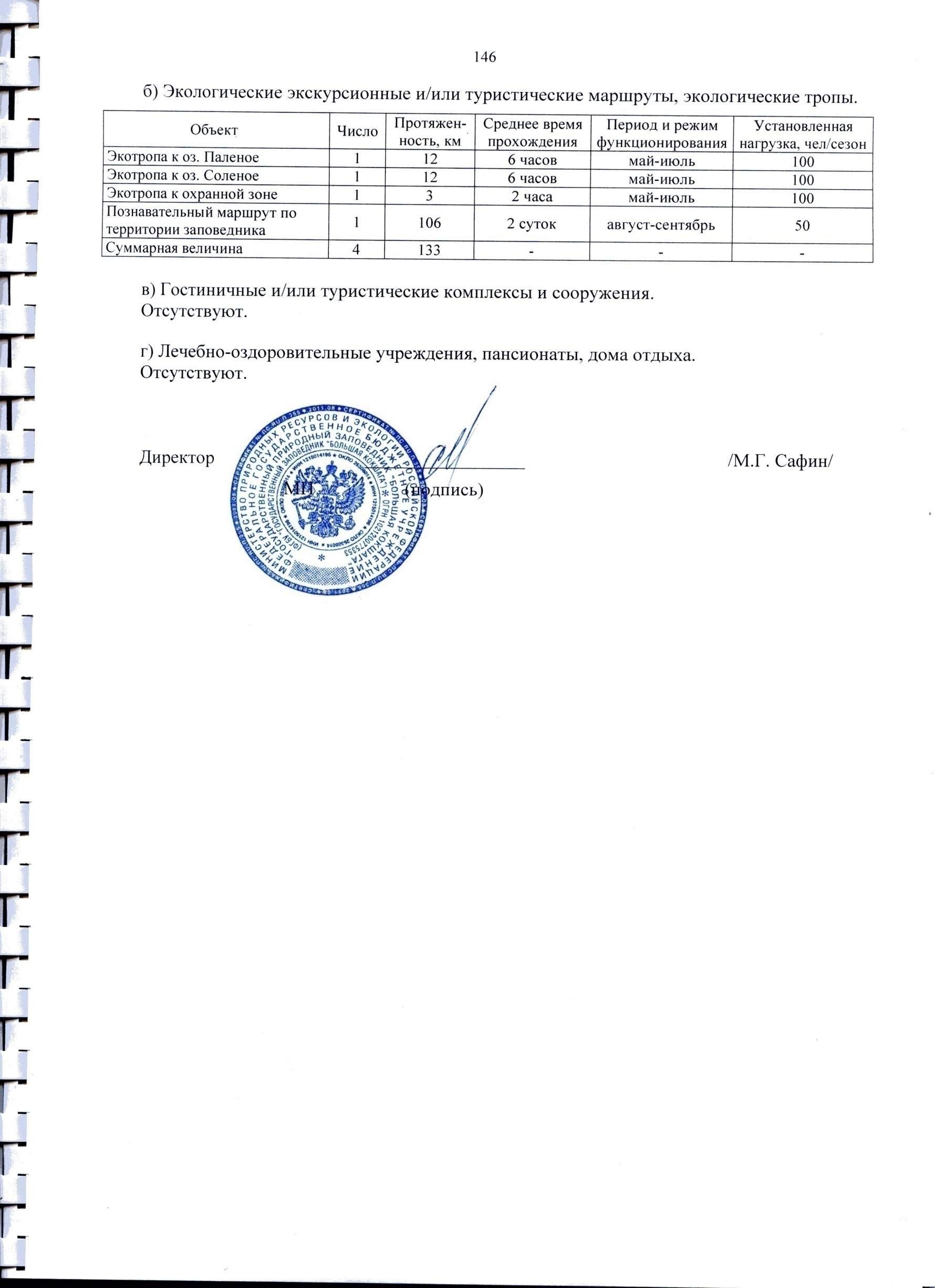 Зам. директора по научной работе, канд. с.-х. наук____________(подпись)А.В. Исаев(подпункты 1-8, 10-19, 20 части «а» - «д», «ж», «к», «л», «м», «п»; подпункт 21, 28 пункта 25, приложения 10, 14-18)Раб. тел. (8362) 22-59-63, факс (8362) 22-02-33, e-mail: nauka_gpz@yolamail.ruСтарший научный сотрудник, канд. биол. наук____________(подпись)Л.В. Рыжова(части «з», «и» подпункта 20 пункта 25)Раб. тел. (8362) 22-59-63, факс (8362) 22-02-33, e-mail: nauka_gpz@yolamail.ruСтарший научный сотрудник____________(подпись)Г.А. Богданов(части «е», «и» подпункта 20 пункта 25)Раб. тел. (8362) 22-59-63, факс (8362) 22-02-33, e-mail: nauka_gpz@yolamail.ruЗам. директора по экономике и финансам – главный бухгалтер ____________(подпись)Н.Ю. Дьячкова(подпункты 8, 9 пункта 25; приложения 1-9, 11-13)Раб. тел. (8362) 22-17-66, моб. тел. 89026725892факс (8362) 22-02-33, e-mail: buhgalter_gpz@yolamail.ruЗам. директора в области охраны окружающей среды ____________(подпись)Г.А. Мосунов(подпункты 22-27 пункта 25)Раб. тел. (8362) 22-58-09, факс (8362) 22-02-33, e-mail:Зам. директора по экопросвещению и развитию познавательного туризма ____________(подпись)О.В. Грудцына(подпункты 8, 20, части «н», «о»; подпункт 29 пункта 25)Раб. тел. (8362) 22-17-11, факс (8362) 22-02-33, e-mail: big_kokshaga@mail.ru1.Название особо охраняемой природной территории52.Категория ООПТ53.Значение ООПТ54.Порядковый номер кадастрового дела ООПТ55.Профиль ООПТ56.Статус ООПТ57.Дата создания, реорганизации58.Цели создания ООПТ и ее ценность, причины реорганизации59.Нормативная основа функционирования ООПТ610.Ведомственная подчиненность811.Международный статус ООПТ812.Категория ООПТ согласно классификации Международного союза охраны природы813.Число отдельно расположенных, не граничащих друг с другом участков территории/акватории ООПТ814.Месторасположение ООПТ815.Географическое положение ООПТ816.Общая площадь ООПТ917.Площадь охранной зоны ООПТ918.Границы ООПТ919.Наличие в границах ООПТ иных особо охраняемых природных территорий1020.Природные особенности ООПТ10а) нарушенность территории10б) краткая характеристика рельефа10в) краткая характеристика климата10г) краткая характеристика почвенного покрова11д) краткое описание гидрологической сети12е) краткая характеристика флоры и растительности13ж) краткие сведения о лесном фонде66з) краткие сведения о животном мире68и) сведения о редких и находящихся под угрозой исчезновения объектах животного и растительного мира123к) суммарные сведения о биологическом разнообразии128л) краткая характеристика основных экосистем ООПТ129м) краткая характеристика особо ценных для региона или данной ООПТ природных объектов, расположенных на ООПТ130н) краткая характеристика природных лечебных и рекреационных ресурсов130о) краткая характеристика наиболее значимых историко-культурных объектов130п) оценка современного состояния и вклада ООПТ в поддержании экологического баланса окружающих территорий13021.Экспликация земель ООПТ132а) экспликация по составу земель132б) экспликация земель особо охраняемых территорий и объектов13222.Негативное воздействие на ООПТ134а) факторы негативного воздействия134б) угрозы негативного воздействия13523.Юридические лица, ответственные за обеспечение охраны и функционирование ООПТ13624.Сведения об иных лицах, на которые возложены обязательства по охране ООПТ13625.Общий режим охраны и использования ООПТ13626.Зонирование территории ООПТ13827.Режим охранной зоны ООПТ13828.Собственники, землепользователи, землевладельцы, арендаторы земельных участков, находящихся в границах ООПТ14029.Просветительские и рекреационные объекты на ООПТ140а) музеи природы140б) экологические экскурсионные и/или туристические маршруты, экологические тропы141в) гостиничные и/или туристические комплексы и сооружения141г) лечебно-оздоровительные учреждения, пансионаты, дома отдыха141Таксономическая группаОбщее число видовОбщее число видовДоля, %Таксономическая группав заповедникев республике*Доля, %Млекопитающие526284Птицы18625074,7Рептилии66100,0Амфибии1212100,0Рыбы и круглоротые325657,1Моллюски пресноводные78нет данных-Ракообразные86нет данных-Пауки301нет данных-Насекомые1787нет данных-Сосудистые растения810159450,8Мохообразные22526584,9Водоросли249нет данных-Грибы и грибоподобные организмы414нет данных-Лишайники33542678,6Правоустанавливающие документыПравоустанавливающие документыПравоустанавливающие документыПравоустанавливающие документыПравоустанавливающие документыПравоустанавливающие документыПравоустанавливающие документыПравоустанавливающие документыПравоустанавливающие документыПравоустанавливающие документыПравоустанавливающие документыПравоустанавливающие документыПравоустанавливающие документыПравоустанавливающие документыПравоустанавливающие документыПравоустанавливающие документыПравоустанавливающие документыПравоустанавливающие документыПравоустанавливающие документыПравоустанавливающие документыПравоустанавливающие документыКатегория документаКатегория документаНазвание органа власти, принявшего документДата принятияДата принятияДата принятияНомер документаНомер документаНомер документаПолное название документаПолное название документаПолное название документаПолное название документаПолное название документаПолное название документаПлощадь ООПТ, определенная документом, гаПлощадь ООПТ, определенная документом, гаКраткое содержание документа, в том числе информация (при наличии) о категории земель, из которых был произведен отвод при образовании или реорганизации ООПТ, форма и условия землепользованияКраткое содержание документа, в том числе информация (при наличии) о категории земель, из которых был произведен отвод при образовании или реорганизации ООПТ, форма и условия землепользованияКраткое содержание документа, в том числе информация (при наличии) о категории земель, из которых был произведен отвод при образовании или реорганизации ООПТ, форма и условия землепользованияКраткое содержание документа, в том числе информация (при наличии) о категории земель, из которых был произведен отвод при образовании или реорганизации ООПТ, форма и условия землепользованияКатегория документаКатегория документаНазвание органа власти, принявшего документДата принятияДата принятияДата принятияНомер документаНомер документаНомер документаПолное название документаПолное название документаПолное название документаПолное название документаПолное название документаПолное название документаПлощадь ООПТ, определенная документом, гаПлощадь ООПТ, определенная документом, гаКраткое содержание документа, в том числе информация (при наличии) о категории земель, из которых был произведен отвод при образовании или реорганизации ООПТ, форма и условия землепользованияКраткое содержание документа, в том числе информация (при наличии) о категории земель, из которых был произведен отвод при образовании или реорганизации ООПТ, форма и условия землепользованияКраткое содержание документа, в том числе информация (при наличии) о категории земель, из которых был произведен отвод при образовании или реорганизации ООПТ, форма и условия землепользованияКраткое содержание документа, в том числе информация (при наличии) о категории земель, из которых был произведен отвод при образовании или реорганизации ООПТ, форма и условия землепользованияПостановлениеПостановлениеПравительство Республики Марий Эл18.01. 199318.01. 199318.01. 1993161616Об организации биосферного заповедника "Большая Кокшага"Об организации биосферного заповедника "Большая Кокшага"Об организации биосферного заповедника "Большая Кокшага"Об организации биосферного заповедника "Большая Кокшага"Об организации биосферного заповедника "Большая Кокшага"Об организации биосферного заповедника "Большая Кокшага"Не установленаНе установленаО рассмотрении вопроса об организации государственного биосферного заповедника «Большая Кокшага» на территории Медведевского и Килемарского районов Республики Марий ЭлО рассмотрении вопроса об организации государственного биосферного заповедника «Большая Кокшага» на территории Медведевского и Килемарского районов Республики Марий ЭлО рассмотрении вопроса об организации государственного биосферного заповедника «Большая Кокшага» на территории Медведевского и Килемарского районов Республики Марий ЭлО рассмотрении вопроса об организации государственного биосферного заповедника «Большая Кокшага» на территории Медведевского и Килемарского районов Республики Марий ЭлПостановлениеПостановлениеПравительство Российской Федерации14.03. 199314.03. 199314.03. 1993220220220О создании в Республике Марий Эл государственного природного заповедника "Большая Кокшага" Министерства охраны окружающей среды и природных ресурсов Российской ФедерацииО создании в Республике Марий Эл государственного природного заповедника "Большая Кокшага" Министерства охраны окружающей среды и природных ресурсов Российской ФедерацииО создании в Республике Марий Эл государственного природного заповедника "Большая Кокшага" Министерства охраны окружающей среды и природных ресурсов Российской ФедерацииО создании в Республике Марий Эл государственного природного заповедника "Большая Кокшага" Министерства охраны окружающей среды и природных ресурсов Российской ФедерацииО создании в Республике Марий Эл государственного природного заповедника "Большая Кокшага" Министерства охраны окружающей среды и природных ресурсов Российской ФедерацииО создании в Республике Марий Эл государственного природного заповедника "Большая Кокшага" Министерства охраны окружающей среды и природных ресурсов Российской Федерации2140521405О создании в Республике Марий Эл государственного природного заповедника "Большая Кокшага" за счет земель Килемарского лесокомбината площадью 15837 га и Медведевского лесокомбината площадью 5568 га.О создании в Республике Марий Эл государственного природного заповедника "Большая Кокшага" за счет земель Килемарского лесокомбината площадью 15837 га и Медведевского лесокомбината площадью 5568 га.О создании в Республике Марий Эл государственного природного заповедника "Большая Кокшага" за счет земель Килемарского лесокомбината площадью 15837 га и Медведевского лесокомбината площадью 5568 га.О создании в Республике Марий Эл государственного природного заповедника "Большая Кокшага" за счет земель Килемарского лесокомбината площадью 15837 га и Медведевского лесокомбината площадью 5568 га.ПриказПриказМинистерство охраны окружающей среды и природных ресурсов РФ29.03. 199329.03. 199329.03. 1993666666О создании в Республике Марий Эл государственного природного заповедника "Большая Кокшага" Министерства охраны окружающей среды и природных ресурсов Российской ФедерацииО создании в Республике Марий Эл государственного природного заповедника "Большая Кокшага" Министерства охраны окружающей среды и природных ресурсов Российской ФедерацииО создании в Республике Марий Эл государственного природного заповедника "Большая Кокшага" Министерства охраны окружающей среды и природных ресурсов Российской ФедерацииО создании в Республике Марий Эл государственного природного заповедника "Большая Кокшага" Министерства охраны окружающей среды и природных ресурсов Российской ФедерацииО создании в Республике Марий Эл государственного природного заповедника "Большая Кокшага" Министерства охраны окружающей среды и природных ресурсов Российской ФедерацииО создании в Республике Марий Эл государственного природного заповедника "Большая Кокшага" Министерства охраны окружающей среды и природных ресурсов Российской Федерации2140521405Создать государственный природный заповедник "Большая Кокшага" общей площадью 21405 га за счет земель Килемарского лесокомбината площадью 15837 га и Медведевского лесокомбината площадью 5568 гаСоздать государственный природный заповедник "Большая Кокшага" общей площадью 21405 га за счет земель Килемарского лесокомбината площадью 15837 га и Медведевского лесокомбината площадью 5568 гаСоздать государственный природный заповедник "Большая Кокшага" общей площадью 21405 га за счет земель Килемарского лесокомбината площадью 15837 га и Медведевского лесокомбината площадью 5568 гаСоздать государственный природный заповедник "Большая Кокшага" общей площадью 21405 га за счет земель Килемарского лесокомбината площадью 15837 га и Медведевского лесокомбината площадью 5568 гаПравоудостоверяющие документыПравоудостоверяющие документыПравоудостоверяющие документыПравоудостоверяющие документыПравоудостоверяющие документыПравоудостоверяющие документыПравоудостоверяющие документыПравоудостоверяющие документыПравоудостоверяющие документыПравоудостоверяющие документыПравоудостоверяющие документыПравоудостоверяющие документыПравоудостоверяющие документыПравоудостоверяющие документыПравоудостоверяющие документыПравоудостоверяющие документыПравоудостоверяющие документыПравоудостоверяющие документыПравоудостоверяющие документыПравоудостоверяющие документыПравоудостоверяющие документыКатегория документаНазвание органа власти, принявшего документНазвание органа власти, принявшего документНазвание органа власти, принявшего документДата принятияДата принятияДата принятияДата принятияНомер документаНомер документаНомер документаПолное название документаПолное название документаПолное название документаПолное название документаПолное название документаПлощадь ООПТ, определенная документом, гаПлощадь ООПТ, определенная документом, гаПлощадь ООПТ, определенная документом, гаКраткое содержание документа, в том числе информация (при наличии) о категории земель, из которых был произведен отвод при образовании или реорганизации ООПТ, форма и условия землепользованияКраткое содержание документа, в том числе информация (при наличии) о категории земель, из которых был произведен отвод при образовании или реорганизации ООПТ, форма и условия землепользованияКатегория документаНазвание органа власти, принявшего документНазвание органа власти, принявшего документНазвание органа власти, принявшего документДата принятияДата принятияДата принятияДата принятияНомер документаНомер документаНомер документаПолное название документаПолное название документаПолное название документаПолное название документаПолное название документаПлощадь ООПТ, определенная документом, гаПлощадь ООПТ, определенная документом, гаПлощадь ООПТ, определенная документом, гаКраткое содержание документа, в том числе информация (при наличии) о категории земель, из которых был произведен отвод при образовании или реорганизации ООПТ, форма и условия землепользованияКраткое содержание документа, в том числе информация (при наличии) о категории земель, из которых был произведен отвод при образовании или реорганизации ООПТ, форма и условия землепользованияРаспоряжениеТеруправление федерального агентства по управлению федеральным имуществом по РМЭТеруправление федерального агентства по управлению федеральным имуществом по РМЭТеруправление федерального агентства по управлению федеральным имуществом по РМЭ24.08. 200624.08. 200624.08. 200624.08. 2006296296296О предоставлении в постоянное бессрочное пользование Государственному учреждению "Государственный природный заповедник "Большая Кокшага" земельного участка, находящегося в собственности РФО предоставлении в постоянное бессрочное пользование Государственному учреждению "Государственный природный заповедник "Большая Кокшага" земельного участка, находящегося в собственности РФО предоставлении в постоянное бессрочное пользование Государственному учреждению "Государственный природный заповедник "Большая Кокшага" земельного участка, находящегося в собственности РФО предоставлении в постоянное бессрочное пользование Государственному учреждению "Государственный природный заповедник "Большая Кокшага" земельного участка, находящегося в собственности РФО предоставлении в постоянное бессрочное пользование Государственному учреждению "Государственный природный заповедник "Большая Кокшага" земельного участка, находящегося в собственности РФ14854,0514854,0514854,05Передать земельный участок общей площадью 14854,05 га, категория земель - земли особо охраняемых территорий, единое землепользованиеПередать земельный участок общей площадью 14854,05 га, категория земель - земли особо охраняемых территорий, единое землепользованиеРаспоряжениеТеруправление федерального агентства по управлению федеральным имуществом по РМЭТеруправление федерального агентства по управлению федеральным имуществом по РМЭТеруправление федерального агентства по управлению федеральным имуществом по РМЭ15.12. 200615.12. 200615.12. 200615.12. 2006698698698О предоставлении в постоянное бессрочное пользование Государственному учреждению "Государственный природный заповедник "Большая Кокшага" земельного участка, находящегося в собственности РФО предоставлении в постоянное бессрочное пользование Государственному учреждению "Государственный природный заповедник "Большая Кокшага" земельного участка, находящегося в собственности РФО предоставлении в постоянное бессрочное пользование Государственному учреждению "Государственный природный заповедник "Большая Кокшага" земельного участка, находящегося в собственности РФО предоставлении в постоянное бессрочное пользование Государственному учреждению "Государственный природный заповедник "Большая Кокшага" земельного участка, находящегося в собственности РФО предоставлении в постоянное бессрочное пользование Государственному учреждению "Государственный природный заповедник "Большая Кокшага" земельного участка, находящегося в собственности РФ6574,16574,16574,1Передать земельный участок общей площадью 6574,1 га, категория земель - земли особо охраняемых территорий, единое землепользованиеПередать земельный участок общей площадью 6574,1 га, категория земель - земли особо охраняемых территорий, единое землепользованиеАктТеруправление федерального агентства по управлению федеральным имуществом по РМЭТеруправление федерального агентства по управлению федеральным имуществом по РМЭТеруправление федерального агентства по управлению федеральным имуществом по РМЭ24.08. 200624.08. 200624.08. 200624.08. 2006б/нб/нб/нАкт приема-передачи земельного участка в постоянное (бессрочное) пользованиеАкт приема-передачи земельного участка в постоянное (бессрочное) пользованиеАкт приема-передачи земельного участка в постоянное (бессрочное) пользованиеАкт приема-передачи земельного участка в постоянное (бессрочное) пользованиеАкт приема-передачи земельного участка в постоянное (бессрочное) пользование14854,0514854,0514854,05Передача земельного участка общей площадью 14854,05 га, категория земель - земли особо охраняемых территорий, единое землепользованиеПередача земельного участка общей площадью 14854,05 га, категория земель - земли особо охраняемых территорий, единое землепользованиеАктТеруправление федерального агентства по управлению федеральным имуществом по РМЭТеруправление федерального агентства по управлению федеральным имуществом по РМЭТеруправление федерального агентства по управлению федеральным имуществом по РМЭ15.12. 200615.12. 200615.12. 200615.12. 2006б/нб/нб/нАкт приема-передачи земельного участка в постоянное (бессрочное) пользованиеАкт приема-передачи земельного участка в постоянное (бессрочное) пользованиеАкт приема-передачи земельного участка в постоянное (бессрочное) пользованиеАкт приема-передачи земельного участка в постоянное (бессрочное) пользованиеАкт приема-передачи земельного участка в постоянное (бессрочное) пользование6574,16574,16574,1Передача земельного участка общей площадью 6574,1 га, категория земель - земли особо охраняемых территорий, единое землепользованиеПередача земельного участка общей площадью 6574,1 га, категория земель - земли особо охраняемых территорий, единое землепользованиеСвидетельствоУправление федеральной регистрационной службы по РМЭУправление федеральной регистрационной службы по РМЭУправление федеральной регистрационной службы по РМЭ15.01. 200715.01. 200715.01. 200715.01. 200712 МР 11647812 МР 11647812 МР 116478Свидетельство о государственной регистрации праваСвидетельство о государственной регистрации праваСвидетельство о государственной регистрации праваСвидетельство о государственной регистрации праваСвидетельство о государственной регистрации права14854,0514854,0514854,05зарегистрировать в постоянное бессрочное пользование земельный участок общей площадью 14854,05 га, категория земель -земли особо охраняемых территорий, единое землепользованиезарегистрировать в постоянное бессрочное пользование земельный участок общей площадью 14854,05 га, категория земель -земли особо охраняемых территорий, единое землепользованиеСвидетельствоУправление фе-деральной регистрационной службы по РМЭУправление фе-деральной регистрационной службы по РМЭУправление фе-деральной регистрационной службы по РМЭ01.03. 200701.03. 200701.03. 200701.03. 200712 МР 13912612 МР 13912612 МР 139126Свидетельство о государственной регистрации праваСвидетельство о государственной регистрации праваСвидетельство о государственной регистрации праваСвидетельство о государственной регистрации праваСвидетельство о государственной регистрации права6574,16574,16574,1зарегистрировать в постоянное бессрочное пользование земельный участок общей площадью 6574,1 га, категория земель - земли особо охраняемых территорий, единое землепользованиезарегистрировать в постоянное бессрочное пользование земельный участок общей площадью 6574,1 га, категория земель - земли особо охраняемых территорий, единое землепользованиеИндивидуальное положение об ООПТИндивидуальное положение об ООПТИндивидуальное положение об ООПТИндивидуальное положение об ООПТИндивидуальное положение об ООПТИндивидуальное положение об ООПТИндивидуальное положение об ООПТИндивидуальное положение об ООПТИндивидуальное положение об ООПТИндивидуальное положение об ООПТИндивидуальное положение об ООПТИндивидуальное положение об ООПТИндивидуальное положение об ООПТИндивидуальное положение об ООПТИндивидуальное положение об ООПТИндивидуальное положение об ООПТИндивидуальное положение об ООПТИндивидуальное положение об ООПТИндивидуальное положение об ООПТИндивидуальное положение об ООПТИндивидуальное положение об ООПТНазвание документаНазвание документаНазвание органа власти, утвердившего положение / Кем утверждено положениеНазвание органа власти, утвердившего положение / Кем утверждено положениеНазвание органа власти, утвердившего положение / Кем утверждено положениеДата утверждения положенияДата утверждения положенияДата утверждения положенияДата утверждения положенияДата утверждения положенияПеречень правовых актов о внесении изменения в положение об ООПТПеречень правовых актов о внесении изменения в положение об ООПТПеречень правовых актов о внесении изменения в положение об ООПТПлощадь ООПТ, определенная положениемПлощадь ООПТ, определенная положениемПлощадь ООПТ, определенная положениемПлощадь ООПТ, определенная положениемПлощадь ООПТ, определенная положениемКраткое содержание документаКраткое содержание документаКраткое содержание документаПоложениеПоложениеРуководителем Департамент охраны окружающей среды и экологической безопасностиРуководителем Департамент охраны окружающей среды и экологической безопасностиРуководителем Департамент охраны окружающей среды и экологической безопасности20.02. 200120.02. 200120.02. 200120.02. 200120.02. 2001Приказ  Министерства природных ресурсов РФ от 17.03.2005 г. № 66. Приказ Министерства природных ресурсов и экологии РФ  от 27.02.2009 г. № 48, от  26.03.2009 г. № 71Приказ  Министерства природных ресурсов РФ от 17.03.2005 г. № 66. Приказ Министерства природных ресурсов и экологии РФ  от 27.02.2009 г. № 48, от  26.03.2009 г. № 71Приказ  Министерства природных ресурсов РФ от 17.03.2005 г. № 66. Приказ Министерства природных ресурсов и экологии РФ  от 27.02.2009 г. № 48, от  26.03.2009 г. № 712140521405214052140521405Положением определены цели и задачи, а также режим заповедника. Документ содержит 10 приложений, в т.ч. копии документов об образовании заповедника, перечни участков частичного хозяйственного пользования и др.Положением определены цели и задачи, а также режим заповедника. Документ содержит 10 приложений, в т.ч. копии документов об образовании заповедника, перечни участков частичного хозяйственного пользования и др.Положением определены цели и задачи, а также режим заповедника. Документ содержит 10 приложений, в т.ч. копии документов об образовании заповедника, перечни участков частичного хозяйственного пользования и др.Иные документы об организации и функционировании ООПТИные документы об организации и функционировании ООПТИные документы об организации и функционировании ООПТИные документы об организации и функционировании ООПТИные документы об организации и функционировании ООПТИные документы об организации и функционировании ООПТИные документы об организации и функционировании ООПТИные документы об организации и функционировании ООПТИные документы об организации и функционировании ООПТИные документы об организации и функционировании ООПТИные документы об организации и функционировании ООПТИные документы об организации и функционировании ООПТИные документы об организации и функционировании ООПТИные документы об организации и функционировании ООПТИные документы об организации и функционировании ООПТИные документы об организации и функционировании ООПТИные документы об организации и функционировании ООПТИные документы об организации и функционировании ООПТИные документы об организации и функционировании ООПТИные документы об организации и функционировании ООПТИные документы об организации и функционировании ООПТКатегория правового актаКатегория правового актаНазвание органа власти, принявшего правовой актДата принятия правового актаДата принятия правового актаДата принятия правового актаДата принятия правового актаНомер правового актаНомер правового актаНомер правового актаНомер правового актаНомер правового актаПолное название документаПолное название документаПлощадь ООПТ, определенная этим документомПлощадь ООПТ, определенная этим документомПлощадь ООПТ, определенная этим документомПлощадь ООПТ, определенная этим документомПлощадь ООПТ, определенная этим документомПлощадь ООПТ, определенная этим документомКраткое содержание документаУставУставМинистерство природных ресурсов и экологии РФ25.05. 201125.05. 201125.05. 201125.05. 2011№ 468№ 468№ 468№ 468№ 468Устав Федерального государственного бюджетного учреждения «Государственный природный заповедник «Большая Кокшага»Устав Федерального государственного бюджетного учреждения «Государственный природный заповедник «Большая Кокшага»Не установленаНе установленаНе установленаНе установленаНе установленаНе установленаПриводятся общие положение, предмет, цели и виды деятельности, организация деятельности, управление учреждением и финансовое обеспечениеПринадлежность к физико-географической странеРусская (Восточно-Европейская) равнина Положение в рельефеСеверо-восточная часть Русской (Восточно-Европейской) равнины, Оршано-Кокшагская равнинаПоложение в системе природной зональностиЗона смешанных лесовПоложение в системе высотной поясности-Положение в ландшафтной структуре- название ландшафтаМарийское Полесье- краткая характеристика ландшафтаНа кристаллическом фундаменте в течение длительного времени сформировалась мощная толща осадочных дочетвертичных и четвертичных отложений, в основном сложенными породами татарского яруса, которые перекрыты мощной толщей древнеаллювиальных и современных аллювиальных песков и супесей. Рельеф представлен дюнно-бугристыми и пологоволнистыми зандровыми равнинами. Почвы представлены подзолами и дерново-подзолами иллювиально-железистыми. Распространены сосновые и березовые фитоценозы.Пойменные урочища занимают небольшую часть. Почвы аллювиальные дерновые, луговые и болотные (перегнойно-глеевые и иловато-торфяные). Доминируют дубово-липовые фитоценозы.В понижениях рельефа на водоразделах и в притеррасной части поймы р. Б. Кокшага распространены болота переходного типа. Верховых болот немного, все они заняты сосняками сфагновыми.Субъект Российской ФедерацииАдминистративно-территориальное образованиеОбщая площадь ООПТ, гав том числе площадь морской акватории, входящей в ООПТ, гав том числе площадь земельных участков (га), включенных в ООПТ без изъятия из хозяйственного использованияРеспублика Марий ЭлМО «Килемарский муниципальный район»6575,000Республика Марий ЭлМО «Медведевский муниципальный район»14854,000ИтогоИтого21428,000Субъект 
Российской ФедерацииАдминистративно-территориальное образованиеОбщая площадь ООПТ, гав том числе площадь морской акватории, входящей в ООПТ, гаРеспублика Марий ЭлМО «Килемарский муниципальный район»4979,00Республика Марий ЭлМО «Медведевский муниципальный район»8221,00ИтогоИтого13200,00Повторяемость ветров (в процентах) по основным и промежуточным направлениям*Повторяемость ветров (в процентах) по основным и промежуточным направлениям*НаправлениеПовторяемость ветров (в процентах)Север8,2Северо-запад20,8Запад16,5Юго-запад14,1Юг24,2Юго-восток10,2Восток3,0Северо-восток3,2Периодичность проявления опасных климатических явлений**Периодичность проявления опасных климатических явлений**Тип опасных климатических явленийПериодичностьСуховеи средней интенсивности92% 9 раз в 10 летИнтенсивные суховеи3-4 раза в 10 летОчень интенсивные суховеи не чаще 7 раз в 100 лет.Зима с минимальными температурами воздуха -35°75% 7 раз в 10 летЗима с минимальными температурами воздуха -40°30% 3 раза в 10 летЗима с минимальными температурами воздуха -45° и ниже5% 1 раз в 20 летГода со значительным недобором осадков, как и их избытком10% 1 раз в 10 летПреобладающие виды почвПреобладающие виды почвПочвообразующие и коренные породыПочвообразующие и коренные породыВид% от общей площади ООПТПородыГлубина залегания почвообразующих пород 
(от ... до ... м)Подзолы иллювиально-железистые и альфегумусовыенет данныхдревнеаллювиальные пески (четвертичные породы)от 1 до 1,5 мПодзолистые и дерново-подзолистые почвы-//-древнеаллювиальные пески (четвертичные породы)от 1 до 1,5 мБурые лесные почвы-//-древнеаллювиальные пески (четвертичные породы)от 1 до 1,5 мТорфянистые и торфяные низинных болот-//-древнеаллювиальные пески (четвертичные породы)от 0,5 до 1 мАллювиальные почвы-//-суглинисто-песчаные отложенияот 0,5 до 2,0 мТорфяные почвы верховых болот-//-древнеаллювиальные пески (четвертичные породы)от 0,5 до 4,5 мНазвание почвыГлубина залегания породы, смГлубина залегания породы, смНазвание почвыпочвообразующейподстилающейПодзолы - иллювиально-железистые и иллювиально-гумусово-железистые70-100не вскрытыПодзолистые почвы - подзолистые, дерново-подзолистые70-130не вскрытыБурые лесные - неоподзоленные и оподзоленные75-95не вскрытыТорфянисто-подзолисто-глеевые40-100не вскрытыТорфянисто- и торфяно-глеевые50-70не вскрытыТорфяные - низинных, переходных и верховых болот50 и болеене вскрытыНазвание почвыГлубина залегания породы, смГлубина залегания породы, смНазвание почвыпочвообразующейподстилающейПодзолы - иллювиально-железистые, иллювиально-гумусово-железистые60-170не вскрытыПодзолистые и дерново-подзолистые (А1>5 см)90-150не вскрытыБурые лесные - неоподзоленные и оподзоленные (где имеется гор. А1А2 и темно-бурый иллювиальный гор.); большей частью грунтово-глееватые70-9090 и болееТорфянисто-подзолисто-глеевые60-70не вскрытыТорфяно-глеевые40-60не вскрытыНазвание почвыГлубина залегания породы, смГлубина залегания породы, смНазвание почвыпочвообразующейподстилающейАллювиальные слоистые примитивные слабодерновые10-30не вскрытыАллювиальные слоисто-дерновые30-40не вскрытыАллювиальные луговые глубокооглеенные105не вскрытыАллювиальные луговые поверхностнооглеенные105-155150 и болееАллювиальные луговые оподзоленные поверхностнооглеенные53-80150 и болееАллювиальные болотные перегнойно-глеевые20-3080 и болееАллювиальные болотные иловато-торфяные60-8080 и болееНазваниеПротяженность (км) в пределах ООПТПлощадь (га) в пределах ООПТр. Большая Кокшага27,8109,1реч. Шеж-Энер9,01,8руч. Безымянный 10,60,1реч. Шэм-Энер9,41,8руч. Безымянный 22,90,5руч. Ин-Энер5,10,7руч. Безымянный 30,40,1руч. Шасталин-Энер5,20,7руч. Безымянный 41,80,2руч. Безымянный 50,90,1реч. Витьюм5,41,1руч. Безымянный 61,10,1реч. Арья13,63,7руч. Безымянный 71,20,1руч. Йошкар-Энер5,51руч. Ошма-Энер4,80,9руч. Безымянный 81,00,1реч. Лор8,43,6руч. Безымянный 90,70,1руч. Безымянный 101,00,1Всего105,8125,9ВЫЯВЛЕННЫЕ ВИДЫ ВОДОРОСЛЕЙВЫЯВЛЕННЫЕ ВИДЫ ВОДОРОСЛЕЙЛатинское название видаРусское название видаНАДЦАРСТВО PROCARYOTAПРОКАРИОТЫЦАРСТВО MYCHOTAДРОБЯНКИПОДЦАРСТВО OXYPHOTOBACTERIOBIONTAОКСИФОТОБАКТЕРИИОТДЕЛ CYANOPHYTAСИНЕ-ЗЕЛЕНЫЕ ВОДОРОСЛИКЛАСС CHROOCOCCOPHYCEAEХРООКОККОВЫЕПОРЯДОК CHROOCOCCALESСемейство SynechococcaceaeDactylococcopsis irregularis G.M.Smith. Dactylococopsis rhaphidioide Hansg.Семейство HolopediaceaeHolopedia geminate Lagerh.Семейство MerismopediaceaeMerismopedia elegans A.Br.Merismopedia minima G.BeckMerismopedia tennuissima Lemm.Семейство MicrocystidaceaeAphanothaece clathrata Wet G.S.West  Microcystis aeruginosa Kutz. Микроцистис синевато-зеленыйMicrocystis pulverea (Wood) Forti emend. ElenkСемейство GloeocapsaceaeГлеокапсовыеGloeocapsa limnetica (Lemn.) Hollerb.Gloeocapsa magma (Breb.) Kutz.emend.Hollerb.Gloeocapsa minor (Kutz) Hollerb.ampl.Gloeocapsa vacuolata (Skuja) Hollerb.Семейство GomphospaeriaceaeGomphosphaeria aponina KutzGomphosphaeria lacustris Chod.Gomphosphaeria lacustris f. compacta (Lemn.) Elenk.КЛАСС HORMOGONIOPHYCEAEГОРМОГОНИЕВЫЕПОРЯДОК OSCILLATORIALESОСЦИЛЛЯТОРИЕВЫЕСемейство OscillatoriaceaeОсциллаториевыеLyngbya contorta Lemm.Lyngbya limnetica Lemm.Oscillatoria limnetica LemmOscillatoria setigera Aptek.ПОРЯДОК NOSTOCALESНОСТОКОВЫЕСемейство AnabaenaceaeАнабеновыеAnabaena flos-aquae (Lyngb.) Breb.Anabaena spiroides f. talyschensisСемейство AphanizomenonaceaeAphanizomenon  flos-aquae (L.) RalfsНАДЦАРСТВО EUCARYOTA ЭУКАРИОТЫЦАРСТВО VEGETABILIA РАСТЕНИЯПОДЦАРСТВО PHYCOBIONTA НАСТОЯЩИЕ ВОДОРОСЛИОТДЕЛ CHLOROPHYTAЗЕЛЕНЫЕ ВОДОРОСЛИКЛАСС CHLOROPHYCEAEСОБСТВЕННО ЗЕЛЕНЫЕПОРЯДОК CHLAMYDOMONADALESХЛАМИДОМОНАДОВЫЕСемейство ChlamydomonadaceaeChlamydomonas sp. Polytoma spicatum Krass.Семейство Рhасотасеае Pteromonas angulosa Lemm.ПОРЯДОК VOLVOCALESВОЛЬВОКСОВЫЕСемейство Volvocaceae Pandorina morum (Mull.) Bory 1902  ПОРЯДОК CHLOROCOCCALESХЛОРОКОККОВЫЕСемейство Coelastraceae Actinastrum hantzschii Lagerh. var. hantzschiiCoelastrum microporum Nageli 1885Ceмeйcтво SelenastraceaeAnkistrodesmus arcuatus Korsch.Ancistrodesmus bibraianus (Reinsch) Korsch.Closteriopsis longissima (Lemm)Kirchneriella contorta (Schmidle) Bohl Kirchneriella lunaris (Kirchn.) Mubius, 1894Monoraphidium arcuatum (Korsch.) Monoraphidium contortum (Thur.)Monoraphidium minutum (Nag.) Kom.-Legn.Raphidocelis danubiana (Hind.) marv. et al.Selenastrum bibrainus Reinsch.Семейство ChlorococcaceaePlanctosphaeria gelatinosa G. SmithHydrianum pyrenoidiferum MssjukСемейство TreubariaceaeTreubaria eurycantha (Schmidl)  Treubaria triapendiculata Bern, 1908Семейство RadiococcaceaeCoenococcus policoccus (Korsch.) Hind 1977Семейство SphaerocystidaceaeSphaerocystis planctonica (Korsch) Borr., 1896Семейство ScenedesmaceaeCrucigenia rectangularis (Nag) Komarek 1974Crucigenia tetrapedia (Kirchn.) W.et.G.S.West G.M.StmithCrucigeniella apiculata (Lemm.) KomarekDidymocystis intermis (Fott) FottScenedesmus acuminatus (Lagerh.) Chod Scenedesmus bernardii G.M.SmithScenedesmus bicaudata Deduss Scenedesmus bijugatus (Turp.) Kutz.Scenedesmus denticulatus var australis Playfair Scenedesmus falcatus Chodat, 1926Scenedesmus gutwinskii Chod. var. gutvwinskiiScenedesmus obtusus Meyen, 1829Scenedesmus quadricauda (Turp.) Brebison 1835 Scenedesmus spinosus Chodot Scenedesmus sublongipes G.M. SmithScenedesmus subspicatus Chod.Scenedesmus verrucosus Roll 1925Tetrastrum glabrum (Roll.) Tetrastrum staurogeniaeforme (Schrod) Lemmermann 1990Westella botryoides (W.West) De 1897Семейство BotryococcaceaeDictyosphaerium pulchellum Wood 1872Семейство OocystaceaeFranceia tenuispina Korsch  Granulocystis pseudocoronata (Korsch.) Hindar 1977Lagerheimia genevensis (Chod.) Chodat 1895Oocystis lacustris Chodat 1897 Oocystis parva W.et.G.S. West 1898Oocyctis submarina Lagerh. 1886Семейство GolenkiniaceaeGolenkinia radiata Chod.Семейство MicractiniaceaeGolenkiniopsis solitaria (Korsch.) Korschikoff, 1953Micractinum pusillum Fres.Семейство CharaciaceaeCharacium sieboldii A.Br. var. sieboldiiSchroederia nitzschioides (G.S.West) Korschikoff, 1953 Schroederia setigera (Schrod.) Lemm.Семейство HydrodictyaceaePediastrum boryanum var boryanum (Turp.) Menegh.Pediastrum boryanum var corntum (Racib.) Sulek 1969Pediastrum boryanum var longicorne Reinsch, 1867Pediastrum duplex Meyen 1829Pediastrum tetras (Ehrenb.) RalfsPediastrum tetras var. tetrahedron (Corda) RabehnСемейство ChlorellaceaeChlorella vulgaris Beijer 1890Tetraedron caudatum (Corda) Hansg.Tetraedron incus (Feiling) G.M.SmithTetraedron minimum (A.Br.) Hansg.Tetraedron minutissimim Korschik., 1953Tetraedron triangulare Korschikoff 1953ПОРЯДОК CHAETOPHORALESХЕТОФОРОВЫЕСемейство ChaetophoraceaeХетофоровыеLochmium piluliferum PrintzЛохмиум шариконосныйПОРЯДОК ULOTRICHALESУлотриксовыеСемейство UlotrichaceaeУлотриксовыеElakotothris gloeocystiformes KorschikKoliella longiseta (Vischer) Hindak, 1963ПОРЯДОК TETRASPORALESСемейство ChlorangiellaceaeChlorangium sp.КЛАСС CONJUGATOPHYCEAEКОНЬЮГАТЫ, ИЛИ СЦЕПЛЯНКИПОРЯДОК DESMIDIALES ДЕСМИДИЕВЫЕСемейство ClosteriaceaeClosterium sp.Семейство DesmidiaceaeCosmarium sp.Cosmarium contractum Kirchn.Staurastrum micron WestStaurastrum sublongipes G.M SmithStaurodesmus sp. ОТДЕЛ BACILLARIOPHYTAДИАТОМОВЫЕ ВОДОРОСЛИКЛАСС CENTROPHYCEAEЦЕНТРОФИЦИЕВЫЕПОРЯДОК THALASSIOSIRALESТАЛАССИОЗИРОВЫЕСемейство Stephanodiscaceae Makar.СтефанодисковыеCyclotella bodanica Eulenst.Cyclotella comta var. glabriuscula Grun.Cyclotella meneghiniana Kutz.Сyclotella sp.Cyclostephanos dubius (Fricke) HustStephanodiscus astraea (Ehr.) GruStephanodiscus dibius (Fricke) Hust.Stephanodiscus hantzschii Grun. Stephanodiscus sp. ПОРЯДОК MELOSIRALES GLES.МЕЛОЗИРОВЫЕСемейство Melosiraceae Kütz.Мелозировые10. Melosira italica (Ehr.) Kutz.ПОРЯДОК AULACOSEIRALES MOISS. АУЛАКОЗЕЙРОВЫЕСемейство Aulacoseiraceae Moiss.Аулакозейровые11. Aulocosеira granulata (Ehr.) Sim. 12. Aulocosеira granulata var. angustissima (O. Mull.) Hust.13. Aulocoseira islandica (O.Mull.)14. Aulocosеira italica (Ehr.) Kutz. 15. Aulocosеira subarctica (O. Mill.) HaworthПОРЯДОК – BIDDULPHIALES KÜTZ. 1БИДДУЛЬФИЕВЫЕСемейство Hemiaulaceae Jouse, Kiss. et PoretzkyГемиауловые16. Attheya Zachariassii BrunСемейство Chaetoceracea Smith17. Chaetoceros Muelleri Lemm ПОРЯДОК – RHIZOSOLENIALES PETIT 4РИЗОСОЛЕНИЕВЫЕСемейство Rhizosoleniaceae PetitРизосолениевые18. Rhizosolenia longiseta ZachariasКЛАСС PENNATOPHYCEAEПЕННАТОФИЦИЕВЫЕПОРЯДОК – ARAPHALES БЕСШОВНЫЕСемейство Fragilariaceae (Kütz.)Фрагиляриевые19. Asterionella formosa Hass.20. Fragillaria crotonensis Kitt21. Synedra acus Kutz.22. Synedra beroliensis Lemm.23. Synedra tabulata (Ag.) Kutz.24. Synedra ulna (Nitzsch.) Ehr. 25. Synedra sp.Семейство Diatomaceae DumortierДиатомовые26. Diatoma anceps (Ehr.) Kirchn. 27. Diatoma elongatum (Lyngb.) Ag.28. Meridion circulare Ag. 29. Meridion circulare var. gallicum Ag.Семейство Tabellariaceae SchuttТабелляриевые30. Tabellaria fenestrata (Lyngb.) Kutz. 31. Tabellaria flocculosa (Roth.) Kutz.32. Tabellaria sp.ПОРЯДОК – RAPHALESШОВНЫЕСемейство Rhoicosphaeniaceae33. Rhoicosphaenia curvata (Kutz) Grun Семейство Naviculaceae Kütz.Навикуловые34. Navicula bacillum Ehr. 35. Navicula bicapitellata Hust36. Navicula cryptocephala Kutz37. Navicula hungarica var. capitata Cl.38. Navicula radiosa Kutz.39. Navicula sp.40. Stauroneis anceps Ehr.41. Stauroneis sp.42. Gyrosigma sp. 43. Gyrosigma acuminatum var. gallicum Grun.44. Pinnularia sp. 45. Pinnularia gibba var. mesogongyla f. inferrupta Cl.46. Pinnularia legumen Ehr.Семейство Achnanthaceae Kütz.Ахнантовые47. Cocconeis placentula Ehr. 48. Cocconeis placentula var. euglypta (Ehr.) Cl.49. Achnanthes lanceolata (Breb) GrunСемейство Eunotiaceae Kütz.Эвноциевые50. Eunotia sp. 51. Eunotia septentrionalis Ostr.52. Eunotia tenella (Grun.) Hust.Семейство Cymbellaceae (Kütz.) Grun.Цимбелловые53. Cymbella affinis Rutz.54. Cymbella amphicephala Nag.55. Cymbella lanceolata (Ehr.) V.H.56. Cymbella turgida (C. mesiana) (Greg.) Cl.57. Cymbella ventricosa Kutz58. Amphora ovalis Kutz.Семейство Gomphonemataceae (Kütz.) GrunГомфонемовые59. Gomphonema acuminatum Ehr.60. Gomphonema constrictum Ehr.61. Gomphonema constrictum var. capitatum (Ehr.) Cl.62. Gomphonema truncatum Ehr.Семейство Epithemiaceae Grun.Эпитемиевые63. Epithemia argus Kutz.64. Epithemia muelleri Fricke65. Epithemia zebra (Ehr.) Kutz.Семейство Rhopalodiaceae Topatsch.Ропалодиевые66. Rhopalodia gibba (Ehr.) O.Mull.Семейство Nitzschiaceae Grun.Ницшиевые67. Nitzschia acicularis W.Sm.68. Nitzschia palea var. debilis (Kutz.) Grun.69. Nitzschia subacicularis Hust70. Nitzschia sublinearis Hust.71. Nitzschia thermalis var. minor HilseСемейство Surirellaceae Kütz.Сурирелловые72. Surirella delicatissima Lewis73. Surirella didyma Kutz74. Surirella linearis var. Helvetica (Brun) MeistОТДЕЛ CHRYSOPHYTAЗОЛОТИСТЫЕКЛАСС CHRYSOPHYCEAEХРИЗОФИТОВЫЕПОРЯДОК CHROMULINALESСемейство ChrysococcaceaeХризококковыеChrysococcus biporus Skuja  Chrysococcus heverlensis Conr.Chrysococcus punctiformis Pasch.Chrysococcus rufescens KlebsKephirion doliolum Conr.Kephirion mastigoforum SchmidKephirion mosquence Gus.Kephirion rubri-claustri Conr.Kephirion spirale (Lack.) Conr.Ochromonas sp.Microglena elliptica Conr.Stenokalyx cylindrica Schmid.Stenokalyx (Pseudokephyrion) densata Schmid. Stenokalyx (Pseudokephyrion) monilifera SchmidПОРЯДОК OCHROMONADALESОХРОМОНАДАЛЬНЫЕСемейство DinobryonaceaeДинобриовыеDinobryon bavaricum Imh.Dinobryon divergens Imh.Dinobryon divergens var. angulatum (Sel.) Brunnth.Dinobryon divergens var. shauinslandii (Lemm.) Brunnth.Dinobryon sertularia Ehr.Dinobryon suecium var. longispinum Lemm.Pseudokephyrion сonicum (Schiller) SchmidtPseudokephyrion depressum SchmidPseudokephyrion obtusum SchmidPseudokephyrion ovum (Pasch. et Ruttn.) SchmidСемейство Synuraceae СинуровыеMalomonas acaroids PetryMalomonas caudata Iwanoff em. Krieg.Malomonas fusiformis Werm.Malomonas tansurata TeilСемейство IsochrysidaсeaeDerepyxis amphora StokesОТДЕЛ EUGLENOPHYTAЭВГЛЕНОВЫЕ ВОДОРОСЛИКЛАСС EUGLENOPHYCEAEПОРЯДОК EUGLENALESСемейство EuglenaceaeEuglena acus Ehr.Euglena geniculata Duj. emend. Schmitz.Euglena pascheri Swir.Euglena viridis Ehr.Lepocinclis fusiformisPhacus alatus Klebs. var. alatusPhacus caudatus HubnerPhacus longicauda (Ehr.) Duj.Phacus monilatus Stokes var. monilatusPhacus parvulus Klebs var. parvulusPhacus pleueronectes (Ehr.) DujPhacus pleueronectes (Ehr.) Duj var. hameliiPhacus pleueronectes (Ehr.) Duj var. hyalinusStrombomonas acuminata (Schmarda) Defl.Strombomonas schaunslandii (Lemm.) Defl.Trachelomonas abrupta var abrupta SnirTrachelomonas cervicula Stokes emend. Swir.Trachelomonas curta Da CunhaTrachelomonas cylindrica Ehr.Trachelomonas hexangulataTrachelomonas hispida (Perty) Stein Trachelomonas horrida PalmerTrachelomonas oblonga Lemm.Trachelomonas obovata Stokes emend.Defl.Trachelomonas ornata (Swir.) Skv. Trachelomonas planctonica Swir. f. planctonicaTrachelomonas volvochina Ehr.Monomorphina pyrum var. pseudonordstedtii (Pochm.) PopovaCyclidiopsis acus Korsch.ПОРЯДОК PERANEMATALESСемейство PetalomonadaceaePetalomonas irregularis SkujaПОРЯДОК PERANEMATALESСемейство PeranemataceaeUrceolus sabulosus StokesОТДЕЛ XANTOPHYTAЖЁЛТО-ЗЕЛЁНЫЕ ВОДОРОСЛИКЛАСС XANTHOSIPHONOPHYCEAEКСАНТОСИФОНОВЫЕПОРЯДОК VAUCHERIALESВОШЕРИЕВЫЕСемейство VaucheriaceaeВошериевыеVaucheria sessilis (Vauch.)КЛАСС – XANTHOCOCOPHYCEAE КСАНТОКОККОВЫЕПОРЯДОК– HETEROCOCCALESГЕТЕРОКОККОВЫЕСемейство Sciadiaceae PascherСциадовыеOphiocytium capitatum WolleСемейство Pleurochloridaceae Pasch.ПлеврохлоровыеEllipsoiden simplex PaschPseudostaurastrum hastatum (Reimsch) ChodAulakochloris areolata PaschОТДЕЛ DYNOPHYTAПИРОФИТОВЫЕ (ДИНОФИТОВЫЕ)КЛАСС DINOPHYCEAEПОРЯДОК GYMNODINIALESСемейство GYMNODINIACEAEGymnodinium sp.ПОРЯДОК PERIDINIALESСемейство PeridiniaceaeCeratium hirundinella (O.F.M.) BerghPeridinium sp.Peridinium bipes tab. travectum f. tabulatum (Her.) Lef.Peridinium aciculiferum Lemm.Glenodinum sp.ОТДЕЛ CRYPTOPHYTAКРИПТОФИТОВЫЕКЛАСС CRYPTOPHYCEAEПОРЯДОК CRYPTOMONADALESСемейство CryptomonadaceaeCryptomonas sp.ОТДЕЛ RHODOPHYTAКРАСНЫЕ ВОДОРОСЛИКЛАСС FLORIDEOPHYCEAEПОРЯДОК NEMALIALESСемейство BATRACHOSPERMACEAEBatrachospermum gelatinosum (L.) DC.Батрахоспермум слизистый, или четковидныйСемейство Lemaneaceae Lemanea nodosa Kutz.ВЫЯВЛЕННЫЕ ВИДЫ ГРИБОВВЫЯВЛЕННЫЕ ВИДЫ ГРИБОВЛатинское название Русское название ЦАРСТВО AMOEBOZOA (MYXOBIONTA) СЛИЗЕВИКИОТДЕЛ MYXOMYCOTA НАСТОЯЩИЕ СЛИЗЕВИКИКЛАСС MYXOMYCETESСОБСТВЕННО СЛИЗЕВИКИПорядок LicealesЛицеевыеСемейство Reticulariaceae1.Dictydiaethalium plumbeum (Schum.) Rost. Диктидиэталиум свинцовый 2.Lycogala epidendrum (L.) Fries. Ликогала древесная 3.Lycogala exíguum Morgan. 4.Reticularia lycoperdon Bull. 5.Tubifera ferruginosa (Batsch.) Gmel. Порядок TrichialesТрихиевыеСемейство Trichiaceae6. Arcyria denudata (L.) Wett. 7. Arcyria incarnata (Pers.) Pers. 8. Arcyria obvelata (Oeder) Onsberg 9. Trichia botrytis (Gmel.) Pers. 10. Trichia varia (Pers.) Pers Порядок StemonitalesСтемонитовыеСемейство Stemonitaceae11. Stemonitis axifera (Bull.) Macbr. 12. Stemonitis ferruginea Ehrenb. 13. Stemonitis fusca Roth. СтемонитисПорядок PhysaralesФизаровыеСемейство Physaraceae14. Fuligo septica (L.) E.H.Wigg. 15. Physarum leucopus Link ЦАРСТВО CHROMISTAГРИБЫ-ВОДОРОСЛИ, ИЛИ ПСЕВДОГРИБЫ, ХРОМИСТЫОТДЕЛ OOMYCOTA ООМИЦЕТЫКЛАСС OOMYCETES ООМИЦЕТЫПорядок PeronosporalesПероноспоровыеСемейство Phytophthoraсеае Фитофторовые 1. Phytophthora cactorum (Lebert & Cohn) J. Schröt. Фитофтора кактусовая 2. Phytophthora infestans (Mont.) de Bary Фитофтора угрожающая Семейство Cystopaceae  Цистоповые3. Cystopus candidus Pers. (Albugo candida (Pers. еt Lev) Kuntze)Цистопус чисто-белый Порядок Saprolegniales СапролегниевыеСемейство Saprolegniaceae  Сапролегниевые 4. Saprolegnia parasitica Coker Сапролегния паразитирующая Царство НАСТОЯЩИЕ грибы FUNGIОТДЕЛ ASCOMYCOTAОТДЕЛ СУМЧАТЫЕ ГРИБЫ, ИЛИ 
АСКОМИЦЕТЫКЛАСС ARCHIASCOMYCETESАРХИАСКОМИЦЕТЫ (ГОЛОСУМЧАТЫЕ)Порядок Taphrinales  ТафриновыеСемейство Taphrinaceae  ТафриновыеTaphrina pruni var. Padi Jacz. Fuck Тафрина сливовая Порядок ProtomycetalesПротомицетовыеСемейство Protomycetaceae  ПротомицетовыеProtomyces macrosporus UngerПротомицес крупноспоровый КЛАСС EUASCOMYCETESПЛОДОСУМЧАТЫЕПорядок ErysiphalesМучнисторосяныеСемейство Erysiphaceae  Эризифовые, мучнисторосяныеMicrosphaera alphitoides Griff. et Maubl. Микросфера дуба, мучнистая роса дуба Порядок Hypocreales  ГипокрейныеСемейство Hypocreaceae  ГипокрейныеHypocrea pulvinata Fuckel. Гипокрея подушковидная Peckiella luteovirens (Fr.) S. Imai (1935) Пекиелла жёлто-зеленеющаяPeckiella lateritia (Fr.) Mairel. Пекиелла кирпично-красная Семейство Nectriaceae  НектриевыеNectria cinnabarina (Tode: Fr.) Fr. Нектрия киноварно-красная Tubercularia vulgaris Tode: Fr. Туберкулярия обыкновеннаяПорядок Diaporthales  ДиапортовыеСемейство Gnomoniaceae  ГномониевыеGnomonia tiliae Rehm Гномония липовая Семейство Diaporthaceae  ДиапортовыеPhomopsis quercella Sacc. et Roum. Died, 1911 Фомопсис дубовый Порядок RhytismatalesРитисмовые Семейство RhytismataceaeLophodermium juniperinum (Fr.) De Not. Лофодермиум можжевеловый Lophodermium melaleucum (Fr.) De Not., 1847Lophodermium pinastri (Schard.: Fr.) Chevall. Лофодермиум сосновый Rhytisma acerinum (Pers.: Fr.) Fr. Ритисма кленоваяПорядок SordarialesСордариевыеСемейство Sordariaceae  СордариевыеSordaria alcina Lundq. Sordaria fimicola (Rob.) Ces. et de Not. Sordaria macrospora Awd. in Rabenh. Семейство LasiosphaeriaceaePodospora curvicolla (Winter) Niessl Podospora decipiens (Wint. ex Fuckel) Niessl Podospora vesticola (Berk. et Br.) Mirza et Cain Порядок OphiostomatalesОфиостомовыеСемейство Ophiostomataceae  ОфиостомовыеOphiostoma ulmi Mor. Офиостома вязовая Порядок Xylariales  КсиляриевыеСемейство Xylariaceae  КсиляриевыеHypoxylon fragiforme (Fr.) Гипоксилон земляниковидный Hypoxylon nummularium Bull. : Fr. Xylaria polymorpha (Pers. ex Mérat) Grev. Порядок Pezizales  ПецицевыеСемейство Pezizaceae  ПецицевыеPeziza badia Pers. Пецица оливково-коричневая Карбофил Peziza fimeti (Fuckel) Seaver Peziza micropus Pers. Peziza succosa Berk.  Пецица сочная Семейство Ascobolaceae  АскоболовыеAscobolus furfuraceus Pers.: Fr. Асколобус навозныйAscobolus immersus (Pers.) Fr..Ascobolus sacchariferus Brumm. Saccobolus depauperatus (Berk. et Br.) E.C.Hansen Saccobolus glaber (Pers. Per Pers.) Lamb. Saccobolus obscurus (Cooke) Phillips Saccobolus truncatus Vel. Saccobolus versicolor (P. Karst) P. Karst. Семейство Pyronemataceae ПиронемовыеAleuria aurantia (Fr.) Fuck. Алеврия оранжевая Geopyxis carbonaria (Alb. et Schw.) Sacc. Геопиксис угольный Mycolachnea hemisphaerica (F.G.Wigg.: Fr.) Maire (=Humaria hemisphaerica (Wigg.: Fr.) FuckelOtidea leporina (Batsch.) Fuck. Отидея заячья Otidea onotica Fr. Fuck. Отидея ослиная Pyronema omphalodes (Fr.) Fuck. Пиронема пупковиднаяScutellinia scutellata (Fr.) Lamb. Скутеллиния блюдцевидная Soverbella unicolor (Gill.) Mannf. Совербиелла одноцветная Семейство Morchellaceae  СморчковыеMorchella esculenta (L.) St. Am. Сморчок обыкновенный Morchella conica (Pers.: Fr.) Fr Сморчок коническийVerpa bohemica (Krombh.) Schroet. Сморчковая шапочка Семейство Helvellaceae  ЛопастниковыеDiscina ancilis (Pers.) Sacc. Дисцина щитовидная Gyromitra esculenta (Pers.: Fr.) Dennis. Строчок обыкновенный Gyromitra gigas (Krombh.) Cke. Строчок гигантский.Gyromitra infula (Schaeff.: Fr.) Fr. Строчок осенний Helvella crispa (Scop.) Fr. Лопастник курчавый Helvella lacunosa Afzel. Лопастник ямчатый Rhizina undulata (Schaeff.) Karst. Рицина волнистая Семейство Sarcoscyphaceae  СаркосцифовыеMicrostoma protracta (Fr.) Kanouse Микростома вытянутая Pseudoplectania nigrella (Pers.: Fr.) FuckelПсевдоплектания черноватая Sarcosoma globosum (Schmidel) RehmСаркосома шаровидная Sarcoscypha coccinea (Fr.) Lamb. Саркосцифа ярко-красная Семейство IodophanaceaeIodophanus carneus (Pers.) Korf in Kimbr. et Korf Семейство ThelebolaceaeAscozonus cunicularis (Boud.) Boud. Lasiobolus ciliatus (Schmidt ex Pers) Boud. Lasiobolus cuniculi Vel. Lasiobolus intermedius Bezerra et Kimbrough Thelebolus crustaceus (Fuckel) Kimb. Thelebolus microsporus (Berk. et Br.) Kimbr. Thelebolus stercoreus Tode Порядок OrbilialesЛеоциевыеСемейство OrbillaceaeOrbilia coccinella Karst. Орбиллия ярко-красная Порядок HelotialesГелоциевыеСемейство Sclerotiniaceae СклеротиниевыеCiboria batschiana (Zopf.) Buch. Цибория Батша Monilinia fructigena Pers. ex Fr. Монилиния фруктоваяMonilinia ledi (Navashin) Whetzel Монилиния багульниковая Monilinia urnula Woron. Монилиния УрнулаSclerotinia sclerotiorum(Lib.) de Bary. Sclerotinia tuberosa Karst. Склеротиния клубневая Семейство Dermateaceae  ДерматеацевыеPyrenopeziza rubi (Fr.) Rehm Tapesia fusca (Pers. ex Mérat) Fuckel Crocicreas cyathoideum (Bull.: Fr.) S.E. Carp. Mollisia atrata (Pers.) P. Karst. Mollisia cinerea (Batsch) Karst. Моллизия серая СемействоHelotiaceae  ГелоциевыеAscocoryne sarcoides (Jacq.: Fr.) J.W.Growes et D.E.Wilson Calycella citrina (Hedw.: Fr.) Quél. Калицелла цитрусовая Chlorosplenius aeruginascens (Nyl.) P. Karst. Хлоросплениум сине-зелёный Chlorosplenium aeruginosum (Fr.) de Not. Hymenoscyphus caudatus (Karst.) Dennis Hymenoscyphus calyculus (Sow.: Fr.) Phillips Hymenoscyphus fructigenus (Bull. ex Mérat) S.F.Gray Hymenoscyphus herbarum (Pers.: Fr.) Dennis Hymenoscyphus phyllogenus (Rehm) O.Kuntze Hymenoscyphus scutula (Pers.: Fr.) Phillips Hymenoscyphus scutula (Pers.: Fr.) Phillips var. solani (P. Karst.) DennisNannfeldtiella aggregata Eckblad Наннфельдтиелла скученная Octospora aggregata Ecbladt Phialea cyathoidea (Bull.: Fr.) Gill. Семейство Hyaloscyphaceae  ГиалосцифовыеBelonidium sulphureum Fr.: Raitv. Lachnum clandestinum (Bull.: Fr.) P.Karst. Lachnum fuscescens (Fr.) P. Karst. Lachnum palearum (Desm.) Raitv. Lacnum controversum (Cooke) Rehm Lacnum rubi (Bres.) Raitv. Lacnum virgineum (Batsch: Fr.) P. Karst. Семейство Phacidiaceae  ФацидиевыеPhacidium infestans Karst. Шютте снежное сосныСемейство RutstroemiaceaeRutstroemia bulgarioides (Rabenh.) Karst. Рутстроемия булгаровиднаяСемейство Leotiaceae  ЛеотиевыеBulgaria inquinans (Pers.) Fr., 1822 Булгария неровная Порядок PleosporalesПлеоспоровыеСемейство SporormiaceaeSporormiella intermedia (Auersw.) Ahmed et Cain Sporormiella minima (Auersw.) Ahmed et Cain Семейство PleosporaceaeTrichodelitschia bisporula (Crouan) Munk Семейство Venturiaceae  ВентуриевыеVenturia inaequalis (Cooke) G. Winter.Парша яблониОТДЕЛ BASIDIOMYCOTA БАЗИДИОМИЦЕТЫКЛАСС UREDINIOMYCETES (PUCCINIOMYCETES)УРЕДИНИОМИЦЕТЫ, РЖАВЧИННЫЕ Порядок PuccinialesСемейство MelampsoraceaeCalyptospora goeppertiana J.G.KühnКЛАСС USTOMYCETES (USTILAGINOMYCETES)УСТОМИЦЕТЫ (УСТИЛАГИНОМИЦЕТЫ), 
ГОЛОВНЕВЫЕПорядок ExobasidialesСемейство Exobasidiaceae  ЭкзобазидиевыеExobasidium vaccinii (Fuckel) Woronin Экзобазидиум брусничныйExobasidium vaccinii-uliginosi Boudier.КЛАСС BASIDIOMYCETESСОБСТВЕННО БАЗИДИОМИЦЕТЫПОДКЛАСС — HETEROBASIDIOMYCETIDAEГЕТЕРОБАЗИДИОМИЦЕТЫПорядок Auriculariales  АурикуляриевыеСемейство Auriculariaceae  АурикуляриевыеAuricularia auricula-iudae J. Schröt. Аурикулярия уховидная Auricularia mesenterica (Dicks. Fr.) Pers. Аурикулярия промежуточнаяПорядок Dacrymycetales  ДакримицетовыеСемейство Dacrymycetaceae  ДакримицетовыеCalocera cornea (Batsch: Fr.) Fr. Калоцера роговиднаяCalocera viscosa (Pers.: Fr.)  Калоцера клейкаяDacrymyces stillatus Nees.: Fr.  Дакримицес стиллятус ПОДКЛАСС TREMELLOMYCETIDAEДРОЖАЛКОВЫЕ, ИЛИ ТРЕМЕЛЛОВЫЕПорядок Tremellales  ДрожалковыеСемейство Tremellaceae  ДрожалковыеExidia glandulosa Fr. 1822Эксидия мозжеватаяExidia plana (F. H. Wigg.) DonkЭксидия мозжеватая Exidia recisa Fr. Эксидия рециза Exidia saccharina Fr. Эксидия сахарная Exidia trunkata Fr. Эксидия усечённая Tremella mesenterica Retz., per Hook.: Fr. Дрожалка оранжевая ПОДКЛАСС HOMOBASIDIOMYCETIDAE (BASIDIOMYCETIDAE)ГОМОБАЗИДИОМИЦЕТЫ 
(СОБСТВЕННО БАЗИДИОМИЦЕТЫ)ГименомицетыАфиллофороидные гименомицетыПорядок CantharellalesЛисичковыеСемейство Cantharellaceae  ЛисичковыеCantharella umbonata Fr.Лисичка горбатая Cantharellus cibarius Fr. Лисичка настоящаяCraterellus cornucopioides (L.) Pers. Лисичка серая, вороночник рожковидный Семейство Hydnaceae  ЕжовиковыеAuriscalpium vulgare (Fr.) Karst.Аурискальпий обыкновенныйHydnum repandum Fr. Ежовик (гиднум) выемчатыйПорядок PorialesПориевыеСемейство Poriaceae  ПориевыеCoriolus hirsutus (Fr.) Quel. Кориол жестковолосистый Coriolus versicolor (Fr.) Quel. Кориол многоцветный Coriolus zonatus (Fr.) Quel. Кориол зональный Daedalea quercina Fr. Дедалея дубовая, дубовая губка Daedaleopsis confragosa (Bolton: Fr.) J. Schröt. Дедалеопсис шершавый Daedaleopsis tricolor (Bull.: Fr.) Bondartsev et SingerДедалеопсис трехцветный Datronia mollis (Sommerf.: Fr.) Donk Датрония мягкая Fomes fomentarius (L.: Fr.) Fr. Трутовик настоящий Fomitopsis pinicola (Sw.: Fr.) Р. Karst. Трутовик окаймленный Fomitopsis rosea (Alb. et Schw.: Fr.) P. Karst. Фомитопсис розовый, розовый трутовик Funalia trogii (Berk.) Bond. et Sing. Трутовик Трога Gloeophyllum sepiarium (Wulfen: Fr.) P. Karst. Глеофиллум заборный, заборный трутовик Heterobasidion annosum (Fr.) Bref. Гетеробазидион многолетний, корневая губкаLenzites betulina (Fr.)Fr.Ленцитес берёзовый Pycnoporus cinnabarinus (Jacq.) Karst. Пикнопорус киноварно-красный Trametes gibbosa (Pers.) Fr. Траметес горбатыйTrametes hirsuta (Wulfen: Fr.) Pilát. Траметес жестковолосистыйTrametes ochracea (Pers.) Gilb. et RyvardenТраметес охряныйTrametes versicolor (L.: Fr.) Pilát Траметес разноцветныйПорядок HymenochaetalesГименохетовыеСемейство Hymenochaetaceae  ГименохетовыеColtricia perennis (L.:Fr.) Murr. Сухлянка двухлетняяHymenochaeta cinnamomea (Pers.: Fr.) Bres.Hymenochaeta mougeotii (Fr.) Cooke Гименохете пурпуровый Hymenochaeta rubiginosa (Dicks. Fr.) Lev. Гименохете красно-бурый Hymenochaeta tabacina (Sow.: Fr.) Lév. Гименохета табачнаяInonotus dryophilus (Berk.) Murr. Трутовик древолюбивыйInonotus hispidus (Fr.) P. Karst. Трутовик щетинисто-волосистыйInonotus obliquus (Pers.:Fr.) Pilat. Трутовик скошенныйInonotus radiatus (Sow.: Fr.) P. Karst. Трутовик ольховыйOnnia tomentosa (Fr.) Karst. Онния войлочная Phellinus igniarius f. salicis Bond. Трутовик ложный ивовыйPhellinus igniarius (L.: Fr.) Quel. Трутовик ложныйPhellinus pini (Thore: Fr.) A.Ames Сосновая губка Phellinus robustus (P. Karst.) Bourd. Et Galz. Трутовик ложный дубовыйPhellinus tremulae (Bondartsev) Bondartsev et Borisov. Трутовик ложный осиновыйПорядок GanodermatalesГанодермовыеСемейство Ganodermataceae  ГанодермовыеGanogerma lipsiense (Batsch) G.F.Atk. Трутовик плоский Порядок ThelephoralesТелефоровыеСемейство Thelephoraceae  ТелефоровыеHydnellum caeruleum (Hornem.) P.Karst. Ежовик голубойSarcodon imbricatus (L.: Fr.) Karst. Ежовик черепитчатый, пестрыйSarcodon fuligineo-albus (L.: Fr.) Karst. Ежовик светло-бурыйThelephora palmata (Scop.: Fr.) Fr. Телефора дланевиднаяThelephora terrestris Ehrh.: Fr. Телефора наземнаяПорядок PolyporalesПолипоровыеСемейство Polyporaceae Полипоровые, собственно трутовые грибыHirschioporus abietinus (Dicks.: Fr.) Гиршиопор пихтовый Hirschioporus fusco-violaceus (Pers.: Fr.) Donk Гиршиопор буро-фиолетовый Hirschioporus pergamenus (Fr.) Bond. et Sing. Гиршиопор пергаментный Laetiporus sulphureus (Fr.) Bond. Et Sing. Трутовик серно-желтый Piptoporus betulinus (Bull.: Fr.) P. Karst. Березовая губка, березовый трутовикPolyporus badius (Pers.) Schw. Полипорус каштановыйPolyporus squamosus (Huds.) Fr. Полипорус чешуйчатый, пестрецPolyporus varius Fr.Полипорус варьирующий, трутовик изменчивый Trichaptum abietinum (Pers.: Fr.) Ryverden Трихаптум пихтовый Trichaptum biforme Fr. Трихаптум двуликий Trichaptum fuscoviolaceum (Ehrenb.: Fr) Ryverden Трихаптум буро-фиолетовый Trichaptum pergamenum (Fr.) G.Cunn. Семейство Albatrellaceae  АльбатрелловыеGrifola umbellate (Pers.: Fr.) Pilat. Грифола зонтичная, трутовик разветвленный Семейство Phaeolaceae  Феоловые Phaeolus schweinitzii (Fr.) Pat. Трутовик ШвейницаСемейство BjerkanderaceaeBjerkandera adusta (Willd.: Fr.) P. Karst. Бьеркандера опаленная Семейство MeruliaceaePlicaturopsis crispa (Pers.: Fr) ReidСемейство RigidoporaceaeOxyporus corticola (Fr.) Ryvarden Оксипорус корковыйOxyporus populinus (Schumach.: Fr.) Donk. Оксипорус тополевыйАгарикоидные гименоминетыПорядок BoletalesБолетовыеСемейство Coniophoraceae  Кониофоровые Coniophora puteana (Schumach.: Fr.) P. Karst. Кониофора обыкновенная Семейство Boletaceae  БолетовыеBoletus edulis Fr. Белый гриб Boletus luridus Fr. Дубовик оливково-бурый Gyroporus castaneus (Fr.) Quel. Гиропор каштановый Gyroporus cyanescens (Bull.: Fr.) Quel. Гиропор синеющий Leccinum aurantiacum (Bull.) Gray. Подосиновик красный Leccinum holopus (Rostk.) Walting. Подберезовик болотный Leccinum oxydabile (Singer) Singer. Подберезовик розовеющийLeccinum percandidum (Vassilk.) Watl. Подосиновик белый Leccinum scabrum (Bull.: Fr.) Gray Подберезовик обыкновенный, обабок Leccinum versipelle (Fr.) Snell (L. testaceoscabrum Sing.) Подосиновик желто-бурый Leccinium vulpinum Watling.Подосиновик сосновый Suillus (Chalciporus) piperatus (Fr.) Kuntze Перечный гриб Suillus bovinus (L.: Fr.) Kuntze Козляк Suillus granulatus (Fr.) Kuntze Масленок зернистый Suillus luteus (L.: Fr.) Gray Масленок желтый, поздний Suillus variegatus (Sw.: Fr.) Kuntze. Моховик желто-бурыйTylopilus felleus (Fr.) Karst. Тилопил сладкий, желчный гриб Xerocomus badius (Fr.) Gibb. Польский гриб Xerocomus chrysenteron (St.: Amans) Quel. Моховик пестрый, красный Xerocomus subtomentosus (Peck) Snell. Моховик зеленый, козляк Xerocomus variegatus (Fr.) O. Kuntze Моховик желто-бурый Семейство Paxillaceae  СвинуховыеPaxillus atrotomentosus (Batsch.: Fr.) Fr. Свинушка толстая Paxillus involutus (Batsch.) Fr. Свинушка тонкаяСемейство Gomphidiaceae МокруховыеGomphidius glutinosus (Schaeff.: Fr.) Fr. Мокруха еловаяGomphidius roseus (Fr.) Fr. Мокруха розовая Семейство HygrophoropsidaceaeHygrophoropsis aurantiaca (Wulfen: Fr.) Maire Лисичка ложная Порядок RussulalesСыроежковыеСемейство Russulaceae  СыроежковыеLactarius deliciosus (L.: Fr.) S.F.Gray var. picei Vassilk. Рыжик еловыйLactarius deliciosus (L.: Fr.) S.F.Gray var. pini Vassilk. Рыжик сосновыйLactarius flexuosus (Pers.: Fr.) S.F.Gray. Серушка Lactarius forminosus (Fr.) S.F.Gray Волнушка розовая Lactarius helvus (Fr.) Fr. Млечник серо-розовыйLactarius lignyotus Fr. Млечник древесинныйLactarius mitissimus (Fr.) Fr. Млечник неедкий Lactarius necator (Bull.: Fr.) P.Karst. Груздь черный, чернушкаLactarius piperatus (Fr.) S.F.Gray Груздь перечныйLactarius pubescens (Schrad.) Fr. Волнушка белаяLactarius pyrogalus (Bull.: Fr.) Fr. Млечник жгуче-млечный Lactarius quetus (Fr.) Fr.Млечник нейтральный.Lactarius resimus (Fr.) Fr. Груздь настоящий Lactarius rufus (Scop.: Fr.) Fr. Горькушка Lactarius subdulcis (Fr.) Gray Краснушка Lactarius vellereus (Fr.) Fr. СкрипицаLactarius violascens Fr. Млечник лиловеющий Russula adusta (Pers.: Fr.) Fr. Сыроежка чёрная, подгруздок чёрный Russula aeruginea Lindblad in Fr. Сыроежка зелёнаяRussula alutacea Fr. em. Melz. et Zrava Сыроежка лайковая (зелёно-красная)Russula athropurpurea Krombh. Сыроежка чёрно-пурпуроваяRussula claroflava Grove Сыроежка желтаяRussula cyanoxanthia (Schaeff.: Secr.) Fr. Сыроежка сине-желтаяRussula decolorans (Fr.) Fr. Сыроежка выцветающая, сереющаяRussula delica Fr. Подгруздок белый, сыроежка приятнаяRussula fellea Fr. Сыроежка желчная Russula foetens (Pers.: Fr.) Fr. Валуй, сыроежка зловоннаяRussula fragilis (Pers.; Fr.)Fr. Сыроежка ломкая Russula grisea (Pers.) Fr. S.Gill. Сыроежка серая Russulaintegra Fr. Сыроежка цельная Russula lutea (Huds.: Fr.) S.F.Gray Сыроежка золотисто-жёлтая Russula nauseosa Fr. Сыроежка невзрачная Russula nigricans (Bull. ex Mérat) Fr. Сыроежка чернеющая Russula ocholeuca (Pers.: Secr.) Fr. Сыроежка охристая Russula obscura syn. R. Vinosa Rom. Lindbl. Сыроежка винно-красная Russula paludosa Britzelm. Сыроежка болотнаяRussula vesca Fr. Сыроежка пищевая Russula virescens (Schaeff. Ex Zant.) Fr. Сыроежка зеленоватая (чешуйчатая) Russula xerampelina (Schaeff.) Fr. Сыроежка буреющая пурпурная Семейство Stereaceae  СтереовыеStereum frustulatum (Fr.) Fekl.Стереум панцирныйStereum hirsutum (Wild.: Fr.) S.F.Gray Стереум жестковолосистыйStereum subtomentosum Pouzar.Стереум нежновойлочныйСемейство Hericiaceae  ГерициевыеHericium coralloides (Fr.) S.F.Gray Ежевик коралловидный Порядок Agaricales  Агариковые Семейство Tricholomataceae  РядовковыеArmillariella mellea (Fr.) Karst. Опенок настоящий, осенний Asterohpora parasitica (Fr.) Sing.Астерофора паразитная Clitocybe clavipes (Pers.: Fr.) Р. Kumm. Говорушка булавоногаяClitocybe ericetorum (Bull.) Quél. Clitocybe gibba (Fr.) Kumm. Говорушка ворончатаяClitocybe nebularis (Fr.) Kumm. Говорушка серая Clitocybe odora (Bull.: Fr.) Kumm. Говорушка душистаяClitocybe vibecina (Fr.) Quel. Говорушка желобчатая Collybia confluens (Pers.: Fr.) P. Kumm. Денежка сливающаяся Collybia dryophila (Bull.: Fr.) P.Kumm. Денежка лесолюбивая, коллибия дубравнаяCrinipellus stipitarius Fr. Pat. Кринипел (власоног) тонконогий Flammulina velutipes (Curt.: Fr.) Sing Зимний гриб, опенок зимнийLaccaria amethystea (Bull.) Murrill Лаковица аметистовая Laccaria laccata (Scop.: Fr.) Berk. et Broome Лаковица розоваяLepista nuda (Fr.) Cooke. Леписта, рядовка фиолетовая Lepista saeva (Fr.) Orton Рядовка двухцветная Lyophyllum connatum (Schumach.: Fr.) Sing. Лиофиллюм сросшийся, рядовка сросшаяся Lyophyllum decastes (Fr.) Sing. Лиофиллюм скученный Marasmius alliaceus (Fr.) Fr. Негниючник большой Marasmius androsaceus (L.: Fr.) Fr. Негниючник тычинковидный Marasmius candidus (Bolt.) Fr. Негниючник белый Marasmius oreades (Bolton: Fr.) Fr. Опенок луговой, негниючникMarasmius rotula (Fr.) Fr. Негниючник колесовидный Marasmius scorodonius (Fr.: Fr.) Fr. Чесночник обыкновенный, мелкийMelanoleuca melaleuca (Fr.) Murr. Меланолейка, рядовка чёрно-белая Mycena acicula (Fr.) Kumm. Мицена рыжая, игловидная Mycena alcalina (Fr.) Kumm. Мицена щелочная Mycena epipterygia (Scop.: Fr.) Gray Мицена клейкая Mycena filopes (Bull.: Fr.) P.Kumm. Мицена бурая Mycena pelianthina (Fr.) Quel. Мицена зубчатая, буро-фиолетовая Mycena pura (Pers.: Fr.) P.Kumm. Мицена чистая Mycromphale perforans Микромфале дырчатаяOmphalina ericetorum (Fr.: Fr.) M. Lange. Омфалина пустошнаяTricholoma auratum (Paulet: Fr.) Gillet. Рядовка золотистая, зеленушка Tricholoma flavovirens (Pers.: Fr.) S.Lundell Зеленушка, рядовка желто-зеленая Tricholoma imbricatum (Fr.: Fr.) P.Kumm. Рядовка чешуйчатаяTricholoma portentosum (Fr.: Fr.) Quel. Рядовка серая Tricholoma saponaceum (Fr.) Р. Kumm. Рядовка мыльная Tricholoma sulphureum (Bull.: Fr.) P.Kumm.Рядовка серная Tricholoma terreum (Fr.) Kumm. Рядовка землистаяTricholomopsis rutilans (Fr.) Sing. Рядовка желто-красная Xeromphalina campаnella (Batsch: Fr.) Maire. Ксеромфалина колокольчатаяСемейство Coprinaceae НавозниковыеCoprinus atramentarius (Bull.: Fr.) Fr. Навозник серый чернильный Coprinus cinereus (Schaeff.: Fr.) Gray. Навозник серый обыкновенныйCoprinus comatus (Fr.) S.F.Gray. Навозник белыйCoprinus disseminatus (Fr.) Gray Навозник рассеянныйCoprinus micaceus (Bull.: Fr.) Fr. Навозник мерцающий  Coprinus xanthothrix Romagn. Навозник золотистый Psathyrella piluliformis (Bull.:Fr.) P.D. Orton. Псатирелла шариковидная Семейство Pleurotaceae Вешенковые Hohenbuhellia serotina (Schrad.: Fr.) Singer  Lentinus lepideus (Fr.) Fr. Пилолистник чешуйчатый, шпальный гриб  Lentinus tigrinus (Fr.) Fr. Лентинус тигриный  Panellus stypticus (Fr.) Karst. Панеллюс вяжущий  Pleurotus ostreatus (Fr.) Kumm. Вешенка обыкновенная  Pleurotus pulmonarius (Fr.) Quél. Вешенка легочная  Pleurotus salignus (Fr.) Kumm. Вешенка осенняя Семейство Amanitaceae МухоморовыеAmanita citrina (Schaeff.) Pers. Мухомор желтый, поганковидный Amanita gemmata (Fr.) Bertillon. Мухомор соломенно-жёлтый Amanita muscaria (L.: Fr.) Pers. Мухомор красный Amanita pantherina (Fr.) Secr. Мухомор серый, пантерный Amanita phalloides (Vaill.: Fr.) Secr. Бледная поганка Amanita rubescens (Fr.) S.F.Gray Мухомор краснеющий розовый Amanitopsis crocea (Quel.) E.J.Gilb. Поплавок шафранный Amanitopsis fulva (Secr.) W.G.Smith. Поплавок желто-коричневыйAmanitopsis vaginata (Bull.: Fr.) Roze Поплавок серыйPluteus cervinus (Fr.) KummerПлютей олений Pluteus luteovirens Rea (Pluteus chrysophaeus)Плютей золотисто-желтыйVolvariella bombicina Speg. Вольвариелла шелковистая Семейство Agaricaceae  ШампиньоновыеAgaricus arvensis Schaeff. Ex Secr. Шампиньон полевой Agaricus campestris L.: Fr. Шампиньон луговой, обыкновенный Agaricus silvaticus Secr. Шампиньон леснойAgaricus xanthodermus Genevier Шампиньон желтокожий Cystoderma amianthinum (Scop.) Konrad et Maubl. Цистодерма амиантовая Cystoderma granulosum (Batsch: Fr.) Fayod Цистодерма зернистаяLepiota cristata (Fr.) Kumm. Зонтик гребенчатый Lepiota procera (Scop.) Quel. Гриб зонтик пестрый Macrolepiota excoriata (Fr.) Mos. Гриб-зонтик белый, оголенный Macrolepiota mastoidea (Fr.) Sing.Гриб-зонтик сосцевидный Macrolepiota procera (Scop.: Fr.) Sing. Гриб-зонтик высокий пестрыйСемейство Strophariaceae  Строфариевые Hypholoma capnoides (Fr.: Fr.) P.Kumm. Гифолома головообразная Hypholoma fasciculare (Huds.: Fr.) P.Kumm. Ложноопенок серно-желтый  Hypholoma sublateritium (Fr.) Quel. Ложноопенок кирпично-красный Kuehneromyces mutabilis (Schaeff.: Fr.) Singer et A.H.Sm. Опенок летний Pholiota aurivella (Fr.) Kumm. Чешуйчатка золотистая  Pholiota squarrosa (Fr.) Kumm. Чешуйчатка обыкновенная  Stropharia aeruginosa (Curtis: Fr.) Quel. Строфария сине-зелёная  Stropharia semiglobata (Batsch.: Fr.) Quel.Строфария полушаровиднаяСемейство Cortinariaceae  Паутинниковые Cortinarius albo-violaceus (Pers.: Fr.) Fr. Паутинник бело-фиолетовый  Cortinarius armillatus (Fr.: Fr.) Fr. Паутинник браслетчатый  Cortinarius camphoratus (Fr.) Fr. Паутинник камфорный  Cortinarius cinnamomeus (L.: Fr.) Fr. Паутинник тёмно-коричневый  Cоrtinarius clatior Fr. Паутинник высокий  Cortinarius collinitus (Sowerby: Fr.) Fr. Паутинник прямой  Cortinarius friumphans Fr. Паутинник желтый  Cortinarius furgidus Fr. Паутинник вздутый  Cortinarius triumphans Fr.Паутинник триумфальный (жёлтый)  Cortinarius violaceus (L.: Fr.) Fr. Паутинник фиолетовый  Crepidotus mollis (Schaeff.: Fr.) Kumm. Крепидот мягкий  Crepidotus variabilis (Pers.: Fr.) Kumm. Крепидот изменяющийся Galerina hypnorum (Schrank: Fr.) Kühner Галерина гипновая  Inocybe curvipes P.Karst.  Inocybe fastigiata (Schaeff.: Fr.) Quel. Волоконница равновершинная  Inocybe geophylla (Fr.: Fr.) P.Kumm. Волоконница землисто-пластинковая  Inocybe maculata Boud. Волоконница пятнистая Inocybe pheocomis (Pers.) Kuyper.Inocybe pyriodora (Pers.: Fr.) Kumm. Волоконница вонючая Inocybe umbrina Massee Волоконница умбровая Rozites caperata (Pers.: Fr.) P.Karst. Колпак кольчатый Семейство Hygrophoraceae  ГигрофоровыеHygrocybe coccineocrenata (Orton) Mos. Гигроцибе киноварно-красная Семейство Clavariaceae  РогатиковыеClavariadelphus ligula (Fr.) Donk Рогатик язычковыйClavariadelphus pistillaris (Fr.) Donk. Рогатик пестиковыйClavicorona pyxidata (Fr.) Doty Клавикорона крыночковиднаяClavulina cristata (Fr.) Schroeter Клавулина гребенчатаяLentaria mucida (Fr.) Corner Лентария слизистаяRamaria eumorpha (Karst.) Corner Рамария обыкновеннаяRamaria flava (Fr.) Quel. Рамария желтаяRamaria formosa (Fr.) Ricken Рамария стройнаяRamaria invalii (Cott. еt Wakef.) Donk. Рамария Инвала Семейство Schizophyllaceae ШизофилловыеSchizophyllum commune Fr. Щелелистник обыкновенныйПорядок CorticialesКортициевыеСемейство CorticiaceaeКортициевыеHyphoderma radula (Fr.: Fr) DonkТрутовик скребущий, рашпилевидныйMerulius tremellosus Schrad.: Fr. Мерулиус дрожащий Phanerochaete laevis (Pers.: Fr.) J. Erikss. et Ryvarden Phlebia radiata Fr.: Fr. Флебия радиальнаяPhlebia tremellosa (Schrad.: Fr.) Burds. et NakasoneTerrana caerulea Fr. Террана синяя Гастероидныс базидиомицеты, или гастеромицетыПорядок Lycoperdales  ДождевиковыеСемейство Lycoperdaceae  ДождевикиBovista nigrescens Pers. Порховка чернеющаяBovista plumbea Pers. Порховка свинцово-серая Calvatia excipuliformis (Pers.) Pers. Головач продолговатый Calvatia utriformis (Bull.: Pers.) O.Jaap. Головач мешковидный Langermannia gigantea (Pers.) Rostk. Дождевик гигантский Lycoperdon echinatum Pers. Дождевик ежевидноколючийLycoperdon perlatum Pers. Ex Pers. Дождевик шиповатый Lycoperdon pyriforme Pers. Дождевик грушевидныйПорядок Sclerodermatales ЛожнодождевиковыеСемейство Sclerodermataceae Ложнодождевики Scleroderma aurantium Pers. Ложнодождевик обыкновенный Scleroderma citrinum Pers. Ложнодождевик обыкновенный, жёлтыйПорядок Nidulariales ГнездовковыеСемейство Nidulariaceae ГнездовковыеCrucibulum laeve (Bull.: DC) Kranebug. Круцибулюм гладкийСемейство SphaerobolaceaeSphaerobolus stellatus Tode : Fr. Сфероболюс звездчатыйПорядок Phallales ВеселковыеСемейство Phallaceae  ВеселковыеPhallus impudicus Pers. Веселка обыкновенная ДЕЙТЕРОМИЦЕТЫКЛАСС HYPHOMYCETES ГИФОМИЦЕТЫСемейство Moniliaceae МонилиевыеBotrytis cinerea Pers.: Fr. Ботритис серыйVerticillum sp. Вертицилл КЛАСС COELOMYCETESЦЕЛОМИЦЕТЫПорядок SphaeropsidalesСферопсидныеСемейство SphaerioidaceaePhyllosticta leptidea (Fr.) Allesch.Septoria salicicola (Fr.) Sacc. Септория ивовая ВЫЯВЛЕННЫЕ ВИДЫ ЛИШАЙНИКОВВЫЯВЛЕННЫЕ ВИДЫ ЛИШАЙНИКОВВЫЯВЛЕННЫЕ ВИДЫ ЛИШАЙНИКОВЛатинское название видаЛатинское название видаРусское название видаОтдел ASCOMYCOTA Класс AscomycetesОтдел ASCOMYCOTA Класс AscomycetesОтдел ASCOMYCOTA Класс AscomycetesПодкласс ArthoniomycetidaeПодкласс ArthoniomycetidaeПодкласс ArthoniomycetidaeПорядок Arthoniales Henssen ex D. Hawksw. & O. E. Erikss. (1986)Порядок Arthoniales Henssen ex D. Hawksw. & O. E. Erikss. (1986)Порядок Arthoniales Henssen ex D. Hawksw. & O. E. Erikss. (1986)Сем. Arthoniaceae Reichenb. ex Reichenb. (1841)Сем. Arthoniaceae Reichenb. ex Reichenb. (1841)Сем. Arthoniaceae Reichenb. ex Reichenb. (1841)1. Arthonia apatetica (A. Massal.) Th. Fr. 1. Arthonia apatetica (A. Massal.) Th. Fr. Артония апатетика2. Arthonia byssacea (Weigel) Almq. 2. Arthonia byssacea (Weigel) Almq. Артония плесневая 3. Arthonia cinereoprunosa Schaer. 3. Arthonia cinereoprunosa Schaer. Артония пепельноприсыпанная4. Arthonia dispuncta Nyl. 4. Arthonia dispuncta Nyl. Артония точечная5. Arthonia exilis (Flörke) Anzi 5. Arthonia exilis (Flörke) Anzi Артония тонкая 6. Arthonia mediella Nyl. 6. Arthonia mediella Nyl. Артония средняя7. Arthonia patellulata Nyl. 7. Arthonia patellulata Nyl. Артония блюдечковидная8. Arthonia punctiformis Ach. 8. Arthonia punctiformis Ach. Артония точковидная9. Arthonia radiata (Pers.) Ach. 9. Arthonia radiata (Pers.) Ach. Артония лучистая10. Arthotia ruana A. Massal. 10. Arthotia ruana A. Massal. Артония руанская 11. Arthonia spadicea Leight. 11. Arthonia spadicea Leight. Артония каштановая 12. Arthonia zwackhii Sandst. 12. Arthonia zwackhii Sandst. Артония Цвака.Сем. Roccellaceae Chevall. (1826)Сем. Roccellaceae Chevall. (1826)Сем. Roccellaceae Chevall. (1826)13. Bactrospora dryina (Ach.) A. Massal. 13. Bactrospora dryina (Ach.) A. Massal. Бактроспора дубовая14. Cresponea chloroconia (Tuck.) Egea et Torrente 14. Cresponea chloroconia (Tuck.) Egea et Torrente Креспонея зеленоконусная15. Opegrapha niveoatra (Borrer) J. R. Laundon 15. Opegrapha niveoatra (Borrer) J. R. Laundon Опеграфа снежно-черная16. Opegrapha rufescens Pers. 16. Opegrapha rufescens Pers. Опеграфа рыжеватая17. Opegrapha varia Pers. 17. Opegrapha varia Pers. Опеграфа разнообразная18. Opegrapha vulgata Ach. 18. Opegrapha vulgata Ach. Опеграфа обыкновенная19. Schismatomma pericleum (Ach.) Branth et Rostr. 19. Schismatomma pericleum (Ach.) Branth et Rostr. Схизматомма пихтоваяПодкласс DothideomycetidaeПодкласс DothideomycetidaeПодкласс DothideomycetidaeПорядок Pleosporales Luttrell ex M. E. Barr (1987)Порядок Pleosporales Luttrell ex M. E. Barr (1987)Порядок Pleosporales Luttrell ex M. E. Barr (1987)Сем. Arthopyreniaceae W. R. Watson (1929)Сем. Arthopyreniaceae W. R. Watson (1929)Сем. Arthopyreniaceae W. R. Watson (1929)20. Arthopyrenia analepta (Ach.) A. Massal. 20. Arthopyrenia analepta (Ach.) A. Massal. Артопирения буроватая21. Mycomicrothelia wallrothii (Hepp) D. Hawksw. 21. Mycomicrothelia wallrothii (Hepp) D. Hawksw. Микомикротелия ВалльротаСем. Dacampiaceae Körb. (1855)Сем. Dacampiaceae Körb. (1855)Сем. Dacampiaceae Körb. (1855)22. Eopyrenula leucoplaca (Wallr.) R.C. Harris 22. Eopyrenula leucoplaca (Wallr.) R.C. Harris Эупиренула белопятнистаяСем. Naetrocymbaceae Höhn. ex R. C. Harris (1995)Сем. Naetrocymbaceae Höhn. ex R. C. Harris (1995)Сем. Naetrocymbaceae Höhn. ex R. C. Harris (1995)23. Leptorhaphis atomaria (Ach.) Szatala 23. Leptorhaphis atomaria (Ach.) Szatala Лепторафис неделимый24. Leptorhaphis epidermidis (Ach.) Th. Fr. 24. Leptorhaphis epidermidis (Ach.) Th. Fr. Лепторафис эпидермальный25. Naetrocymbe punctiformis (Pers.) R. C. Harris 25. Naetrocymbe punctiformis (Pers.) R. C. Harris Нетроцимбе точковиднаяСем. Pleomassariaceae M. E. Barr (1979)Сем. Pleomassariaceae M. E. Barr (1979)Сем. Pleomassariaceae M. E. Barr (1979)26. Peridiothelia fuliguncta (Norman) D. Hawksw. 26. Peridiothelia fuliguncta (Norman) D. Hawksw. Перидиотелия фулигунктаПорядок Pyrenulales Fink ex D. Hawksw. & O. E. Erikss. (1986)Порядок Pyrenulales Fink ex D. Hawksw. & O. E. Erikss. (1986)Сем. Monoblastiaceae W. R. Watson (1929)Сем. Monoblastiaceae W. R. Watson (1929)27. Acrocordia gemmata (Ach.) A. Massal. 27. Acrocordia gemmata (Ach.) A. Massal. Акрокордия кровяная28. Anisomeridium biforme (Borrer) R. C. Harris 28. Anisomeridium biforme (Borrer) R. C. Harris Анизомеридиум двуформенныйСем. Strigulaceae Zahlbr. (1898)Сем. Strigulaceae Zahlbr. (1898)29. Strigula stigmatella (Ach.) R. C. Harris 29. Strigula stigmatella (Ach.) R. C. Harris Стригула глазковаяПодкласс LecanoromycetidaeПодкласс LecanoromycetidaeПодкласс LecanoromycetidaeПорядок Agyriales Clem. & Shear (1931)Порядок Agyriales Clem. & Shear (1931)Порядок Agyriales Clem. & Shear (1931)Сем. Agyriaceae Corda (1838)Сем. Agyriaceae Corda (1838)Сем. Agyriaceae Corda (1838)30. Anzina carneonivea (Anzi) Scheid. in Vězda 30. Anzina carneonivea (Anzi) Scheid. in Vězda Анзина телесно-белоснежная31. Placynthiella dasaea (Stirt.) Tønsberg 31. Placynthiella dasaea (Stirt.) Tønsberg Плацинтиелла пушистая32. Placynthiella icmalea (Ach.) Coppins et P. James 32. Placynthiella icmalea (Ach.) Coppins et P. James Плацинтиелла некрасивая33. Placynthiella oligotrotropha (J. R. Laundon) Coppins et P. James 33. Placynthiella oligotrotropha (J. R. Laundon) Coppins et P. James Плацинтиелла олиготрофная34. Placynthiella uliginosa (Schrad.) Coppins et P. James 34. Placynthiella uliginosa (Schrad.) Coppins et P. James Плацинтиелла болотная35. Sarea difformis (Fr.) Fr. 35. Sarea difformis (Fr.) Fr. Зареа двуформенная36. Trapeliopsis flexuosa (Fr.) Coppins et P. James 36. Trapeliopsis flexuosa (Fr.) Coppins et P. James Трапелиопсис извилистый37. Trapeliopsis granulosa (Hoffm.) Lumbsch 37. Trapeliopsis granulosa (Hoffm.) Lumbsch Трапелиопсис зернистый38. Trapeliopsis viridescens (Schrader) Coppins et P. James 38. Trapeliopsis viridescens (Schrader) Coppins et P. James Трапелиопсис зеленоватыйПорядок Gyalectales Henssen ex D. Hawksw. & O. E. Erikss. (1986)Порядок Gyalectales Henssen ex D. Hawksw. & O. E. Erikss. (1986)Порядок Gyalectales Henssen ex D. Hawksw. & O. E. Erikss. (1986)Сем. Gyalectaceae (A. Massal.) Stizenb. (1862)Сем. Gyalectaceae (A. Massal.) Stizenb. (1862)Сем. Gyalectaceae (A. Massal.) Stizenb. (1862)39. Dimerella lutea (Dicks.) Trevis. 39. Dimerella lutea (Dicks.) Trevis. Димерелла желтая40. Dimerella pineti (Schrad. ex Ach.) Vězda 40. Dimerella pineti (Schrad. ex Ach.) Vězda Димерелла сосновая41. Gyalecta truncigena (Ach.) Hepp 41. Gyalecta truncigena (Ach.) Hepp Гиалекта ствольная42. Pachyphiale fagicola (Hepp) Zwackh 42. Pachyphiale fagicola (Hepp) Zwackh Пахифиале буковаяПорядок Lecanorales Nannf. (1932)Порядок Lecanorales Nannf. (1932)Порядок Lecanorales Nannf. (1932)Сем. Acarosporaceae Zahlbr. (1906)Сем. Acarosporaceae Zahlbr. (1906)Сем. Acarosporaceae Zahlbr. (1906)43. Acarospora heppii (Nägeli ex Hepp) Nägeli 43. Acarospora heppii (Nägeli ex Hepp) Nägeli Акароспора Геппа44. Sarcogyne regularis Körb. 44. Sarcogyne regularis Körb. Саркогина правильная45. Strangospora moriformis (Ach.) Stein 45. Strangospora moriformis (Ach.) Stein Странгоспора трутиковаяСем. Bacidiaceae W. R. Watson (1929)Сем. Bacidiaceae W. R. Watson (1929)Сем. Bacidiaceae W. R. Watson (1929)46. Bacidia arceutina (Ach.) Arnold 46. Bacidia arceutina (Ach.) Arnold Бацидия еловая47. Bacidia beckhausii Körb. 47. Bacidia beckhausii Körb. Бацидия Бекгауз48. Bacidia circumspecta (Nyl. ex Vain.) Malme 48. Bacidia circumspecta (Nyl. ex Vain.) Malme Бацидия центрическая49. Bacidia igniarii (Nyl.) Oxner 49. Bacidia igniarii (Nyl.) Oxner Бацидия трутиковая50. Bacidia laurocerasi (Delise ex Duby) Zahlbr. 50. Bacidia laurocerasi (Delise ex Duby) Zahlbr. Бацидия лауроцераза51. Bacidia polychroa (Th. Fr.) Körb. 51. Bacidia polychroa (Th. Fr.) Körb. Бацидия многоцветная52. Bacidia rubella (Hoffm.) A. Massal. 52. Bacidia rubella (Hoffm.) A. Massal. Бацидия красноватая53. Bacidia subincompta (Nyl.) Arnold 53. Bacidia subincompta (Nyl.) Arnold Вацидия разлохмаченная54. Bacidina assulata (Körb.) S. Ekman 54. Bacidina assulata (Körb.) S. Ekman Бацидина уподобившаяся55. Bacidina delicata (Larbal. ex Leight.) V. Wirth et Vězda 55. Bacidina delicata (Larbal. ex Leight.) V. Wirth et Vězda Бацидина нежная56. Bacidina inundata (Fr.) Vězda 56. Bacidina inundata (Fr.) Vězda Бацидина затопляемая57. Bacidina phacodes (Körb.) Vězda 57. Bacidina phacodes (Körb.) Vězda Бацидина беловатая58. Biatora albohyalina (Nyl.) Bagl. et Caresta 58. Biatora albohyalina (Nyl.) Bagl. et Caresta Биатора бело-бесцветная59. Biatora efflorescens (Hedl.) Räsänen 59. Biatora efflorescens (Hedl.) Räsänen Биатора цветущая60. Biatora globulosa (Flörke) Fr. 60. Biatora globulosa (Flörke) Fr. Биатора шаровидная61. Biatora helvola Körb. Ex Hellb. 61. Biatora helvola Körb. Ex Hellb. Биатора бледно-розовая. 62. Biatora meiocarpa (Nyl.) Arnold 62. Biatora meiocarpa (Nyl.) Arnold Биатора мелкоплодная63. Biatora oceliformis (Nul.) Arnold 63. Biatora oceliformis (Nul.) Arnold Биатора глазковидная64. Biatora vernalis (L.) Fr. 64. Biatora vernalis (L.) Fr. Биатора весенняя 65. Catinaria atropurpurea (Schaer.) Vězda et Poelt 65. Catinaria atropurpurea (Schaer.) Vězda et Poelt Катинария черно-багровая 66. Lecania cyrtella (Ach.) Th. Fr. 66. Lecania cyrtella (Ach.) Th. Fr. Лекания кривенькая67. Lecania cyrtellina (Nyl.) Sandst. 67. Lecania cyrtellina (Nyl.) Sandst. Лекания кривеньковатая68. Lecania dubitans (nyl.) A. L. Sm. 68. Lecania dubitans (nyl.) A. L. Sm. Лекания сомнительная69. Lecania naegelii (Hepp) Diederich. et Van den Boom 69. Lecania naegelii (Hepp) Diederich. et Van den Boom Лекания НегеляСем. Caliciaceae Chevall. (1826)Сем. Caliciaceae Chevall. (1826)Сем. Caliciaceae Chevall. (1826)70. Calicium abietinum Pers. 70. Calicium abietinum Pers. Калициум пихтовый71. Calicium denigratum (Vain.) Tibell 71. Calicium denigratum (Vain.) Tibell Калициум почерневший72. Calicium glaucellum Ach. 72. Calicium glaucellum Ach. Калициум сизоклеточный73. Calicium salicinum Pers. 73. Calicium salicinum Pers. Калициум ивовый74. Calicium trabinellum (Ach.) Ach. 74. Calicium trabinellum (Ach.) Ach. Калициум балочный75. Calicium viride Pers. 75. Calicium viride Pers. Калициум зеленый76. Cyphelium notarisii (Tul.) Blomb. et Forssell 76. Cyphelium notarisii (Tul.) Blomb. et Forssell Цифелиум Нотариза77. Thelomma ocellatum (Körb.) Tibell 77. Thelomma ocellatum (Körb.) Tibell Теломма глазковаяСем. Candelariaceae Hakul. (1954)Сем. Candelariaceae Hakul. (1954)Сем. Candelariaceae Hakul. (1954)78. Candelariella aurella (Hoffm.) Zahlbr. 78. Candelariella aurella (Hoffm.) Zahlbr. Канделяриелла золотистенькая79. Candelariella vitellina (Hoffm.) Müll. Arg. 79. Candelariella vitellina (Hoffm.) Müll. Arg. Канделяриелла желточно-желтая80. Candelariella xanthostigma (Ach.) Lettau 80. Candelariella xanthostigma (Ach.) Lettau Канделяриелла желтоглазиковаяСем. Catillariaceae Hafellner (1984)Сем. Catillariaceae Hafellner (1984)Сем. Catillariaceae Hafellner (1984)81. Arthrosporum populorum A. Massal. 81. Arthrosporum populorum A. Massal. Артроспорум тополевый82. Catillaria nigroclavata (Nyl.) Schuler 82. Catillaria nigroclavata (Nyl.) Schuler Катилярия чернобулавовиднаяСем. Cladoniaceae Zenker (1827)Сем. Cladoniaceae Zenker (1827)Сем. Cladoniaceae Zenker (1827)83. Cladonia arbuscula (Wall.) Flot. ssp. arbuscula 83. Cladonia arbuscula (Wall.) Flot. ssp. arbuscula Кладония леснаяssp. mitis (Sandst.) Ruoss ssp. mitis (Sandst.) Ruoss Кладония мягкая84. Cladonia botrytes (K. G. Hagen) Willd. 84. Cladonia botrytes (K. G. Hagen) Willd. Кладония гроздевидная85. Cladonia cariosa (Ach.) Spreng. 85. Cladonia cariosa (Ach.) Spreng. Кладония трухлявая86. Cladonia cenotea (Ach.) Schaer. 86. Cladonia cenotea (Ach.) Schaer. Кладония пустоватая87. Cladonia cervicormis (Ach.) Flot.87. Cladonia cervicormis (Ach.) Flot.Кладония мутовчатая88. Cladonia chlorophaea (Flörke ex Sommerf.) Spreng. 88. Cladonia chlorophaea (Flörke ex Sommerf.) Spreng. Кладония темно-зеленая 89. Cladonia coccifera (L.) Willd. 89. Cladonia coccifera (L.) Willd. Кладония шариконосная90. Cladonia coniocraea (Flörke) Spreng. 90. Cladonia coniocraea (Flörke) Spreng. Кладония порошистая91. Cladonia cornuta (L.) Hoffm. 91. Cladonia cornuta (L.) Hoffm. Кладония рогатая92. Cladonia crispata (Ach.) Flot. 92. Cladonia crispata (Ach.) Flot. Кладония курчавая93. Cladonia deformis (L.) Hoffm. 93. Cladonia deformis (L.) Hoffm. Кладония бесформенная94. Cladonia digitata (L.) Hoffm. 94. Cladonia digitata (L.) Hoffm. Кладония пальчатая95. Cladonia fimbriata (L.) Fr. 95. Cladonia fimbriata (L.) Fr. Кладония бахромчатая96. Cladonia floerkeana (Fr.) Flörke 96. Cladonia floerkeana (Fr.) Flörke Кладония Флерке97. Cladonia furcata (Huds.) Schrad. 97. Cladonia furcata (Huds.) Schrad. Кладония вильчатая98. Cladonia gracilis (L.) Willd. 98. Cladonia gracilis (L.) Willd. Кладония стройная99. Cladonia macilenta Hoffm. 99. Cladonia macilenta Hoffm. Кладония тощая100. Cladonia ochrochlora Flörke 100. Cladonia ochrochlora Flörke Кладония желто-зеленая101. Cladonia phyllophora Hoffm. 101. Cladonia phyllophora Hoffm. Кладония листоносная 102. Cladonia pleurota (Flörke) Schar. 102. Cladonia pleurota (Flörke) Schar. Кладония бокоплодная103. Cladonia pyxidata (L.) Hoffm. 103. Cladonia pyxidata (L.) Hoffm. Кладония крыночковидная104. Cladonia ramulosa (With.) J. R. Laundon 104. Cladonia ramulosa (With.) J. R. Laundon Кладония рамулеза105. Cladonia rangiferina (L.) Weber ex F. H. Wigg. 105. Cladonia rangiferina (L.) Weber ex F. H. Wigg. Кладония оленья 106. Cladonia rei Schaer. 106. Cladonia rei Schaer. Кладония Рея 107. Cladonia squamosa Hoffm. 107. Cladonia squamosa Hoffm. Кладония чешуйчатая108. Cladonia stellaris (Opiz) Pouzar et Vězda 108. Cladonia stellaris (Opiz) Pouzar et Vězda Кладония звездчатая 109. Cladonia subulata (L.) Weber ex F. H. Wigg. 109. Cladonia subulata (L.) Weber ex F. H. Wigg. Кладония шиловидная 110. Cladonia turgida Hoffm. 110. Cladonia turgida Hoffm. Кладония вздутая111. Cladonia uncialis (L.) Weber ex F. H. Wigg. 111. Cladonia uncialis (L.) Weber ex F. H. Wigg. Кладония дюймоваяСем. Collemataceae Zenker (1827)Сем. Collemataceae Zenker (1827)Сем. Collemataceae Zenker (1827)112. Collema cf. fasciculare (L.) Weber ex F. H. Wigg. 112. Collema cf. fasciculare (L.) Weber ex F. H. Wigg. Коллема пучковатая113. Collema flacidum (Ach.) Ach. 113. Collema flacidum (Ach.) Ach. Коллема вялая114. Collema furfuraceum (Arnold) Du Rietz. 114. Collema furfuraceum (Arnold) Du Rietz. Коллема чешуйчатая115. Collema ligerinum (Hy) Harm. 115. Collema ligerinum (Hy) Harm. Коллема лигерийская116. Collema limosum (Ach.) Ach. 116. Collema limosum (Ach.) Ach. Коллема топяная117. Leptogium cyanescens (Rabenh.) Körb. 117. Leptogium cyanescens (Rabenh.) Körb. Лептогиум синеватый118. Leptogium rivulare (Ach.) Mont. 118. Leptogium rivulare (Ach.) Mont. Лептогиум приручейный119. Leptogium saturninum (Dicks.) Nyl. 119. Leptogium saturninum (Dicks.) Nyl. Лептогиум насыщенный120. Leptogium subtile (Schrad.) Torss 120. Leptogium subtile (Schrad.) Torss Лептогиум тонкий121. Leptogium tenuissimum (Dicks.) Körb. 121. Leptogium tenuissimum (Dicks.) Körb. Лептогиум наитончайший122. Leptogium teretiusculum (Wallr.) Arnold 122. Leptogium teretiusculum (Wallr.) Arnold Лептогиум вальковатыйСем. Hymeneliaceae Körb. (1855)Сем. Hymeneliaceae Körb. (1855)Сем. Hymeneliaceae Körb. (1855)123. Aspicilia moenium (Vain.) G. Thor et Timdal 123. Aspicilia moenium (Vain.) G. Thor et Timdal Аспицилия стеннаяСем. Lecanoraceae Körb. (1855)Сем. Lecanoraceae Körb. (1855)Сем. Lecanoraceae Körb. (1855)124. Lecanora albella (Pers.) Ach. 124. Lecanora albella (Pers.) Ach. Леканора беловатая125. Lecanora albellula (Nyl.) Th. Fr. 125. Lecanora albellula (Nyl.) Th. Fr. Леканора беловатенькая126. Lecanora allophana Nyl. 126. Lecanora allophana Nyl. Леканора разнообразная 127. Lecanora argentata (Ach.) Malme 127. Lecanora argentata (Ach.) Malme Леканора серебристая128. Lecanora carpinea (L.) Vain. 128. Lecanora carpinea (L.) Vain. Леканора грабовая129. Lecanora chlarotera Nyl. 129. Lecanora chlarotera Nyl. Леканора нежноватая130. Lecanora conizaeoides Nyl. ex Cromb. 130. Lecanora conizaeoides Nyl. ex Cromb. Леканора пылеватенькая131. Lecanora crenulata Hook. 131. Lecanora crenulata Hook. Леканора мелкогородчатая132. Lecanora dispersa (Pers.) Sommerf. 132. Lecanora dispersa (Pers.) Sommerf. Леканора рассеянная 133. Lecanora expallens Ach. 133. Lecanora expallens Ach. Леканора бледнеющая134. Lecanora hagenii (Ach.) Ach. 134. Lecanora hagenii (Ach.) Ach. Леканора Хагена135. Lecanora impudens Degel. 135. Lecanora impudens Degel. Леканора бесстыдная136. Lecanora intumescens (Rebent.) Rabenh. 136. Lecanora intumescens (Rebent.) Rabenh. Леканора вздувающаяся 137. Lecanora populicola (DC) Dudy 137. Lecanora populicola (DC) Dudy Леканора тополевая138. Lecanora pulicaris (Pers.) Ach. 138. Lecanora pulicaris (Pers.) Ach. Леканора блошья139. Lecanora rugosella Zahlbr. 139. Lecanora rugosella Zahlbr. Леканора мелкоморщинистая 140. Lecanora saligna (Schrad.) Zahlbr. 140. Lecanora saligna (Schrad.) Zahlbr. Леканора ивовая141. Lecanora subrugosa Nyl. 141. Lecanora subrugosa Nyl. Леканора морщинистоватая142. Lecanora symmicta (Ach.) Ach. 142. Lecanora symmicta (Ach.) Ach. Леканора смешанная 143. Lecanora thysanophora R. C. Harris 143. Lecanora thysanophora R. C. Harris Леканора тизанофора144. Lecanora varia (Hoffm.) Ach. 144. Lecanora varia (Hoffm.) Ach. Леканора изменчивая 145. Lecidella elaeochroma (Ach.) M. Choisy 145. Lecidella elaeochroma (Ach.) M. Choisy Лециделла оливковая146. Lecidella euphorea (Flörke) Hertel in Hawskw. 146. Lecidella euphorea (Flörke) Hertel in Hawskw. Лециделла эуфоровая147. Pycnora sorophora (Vain.) Hafellner 147. Pycnora sorophora (Vain.) Hafellner Пикнора кучконосная148. Scoliciosporum chlorococcum (Graewe ex Stenh.) Vězda 148. Scoliciosporum chlorococcum (Graewe ex Stenh.) Vězda Сколициоспорум зеленокосточковый149. Scoliciosporum umbrinum (Ach.) Arnold 149. Scoliciosporum umbrinum (Ach.) Arnold Сколициоспорум умброцветный Сем. Lecideaceae Chevall. (1826)Сем. Lecideaceae Chevall. (1826)Сем. Lecideaceae Chevall. (1826)150. Hypocenomyce anthracophila (Nyl.) P. James et Gotth. Schneid. 150. Hypocenomyce anthracophila (Nyl.) P. James et Gotth. Schneid. Гипоценомице углелюбивый151. Hypocenomyce friesii (Ach. in Lilj.) P. James et Gotth. Schneid. 151. Hypocenomyce friesii (Ach. in Lilj.) P. James et Gotth. Schneid. Гипоценомице Фриза152. Hypocenomyce scalaris (Ach.) M. Choisy 152. Hypocenomyce scalaris (Ach.) M. Choisy Гипоценомице ступенчатый153. Lecidea erythrophaea Flörke ex Sommerf. 153. Lecidea erythrophaea Flörke ex Sommerf. Лецидея темно-красная154. Lecidea plebeja Nyl. 154. Lecidea plebeja Nyl. Лецидея плебейская155. Lecidea sphaerella Hedl. 155. Lecidea sphaerella Hedl. Лецидея шариковаяСем. Loxosporaceae Kalb et Staiger (1995)Сем. Loxosporaceae Kalb et Staiger (1995)Сем. Loxosporaceae Kalb et Staiger (1995)156. Loxospora cismonica (Beltr.) Hafellner. 156. Loxospora cismonica (Beltr.) Hafellner. Локсоспора сизмонская157. Loxospora elatina (Ach.) A. Massal. 157. Loxospora elatina (Ach.) A. Massal. Локсоспора еловаяСем. Micareaceae Vězda ex Hafellner (1984)Сем. Micareaceae Vězda ex Hafellner (1984)Сем. Micareaceae Vězda ex Hafellner (1984)158. Micarea denigrata (Fr.) Hedl. 158. Micarea denigrata (Fr.) Hedl. Микарея почерневшая159. Micarea elachista (Körb.) Coppins et R. Sant. 159. Micarea elachista (Körb.) Coppins et R. Sant. Микарея крошечная160. Micarea erratica (Körb.) Hertel, Rambold et Pietschm. 160. Micarea erratica (Körb.) Hertel, Rambold et Pietschm. Микарея эрратика161. Micarea melaena (Nyl.) Hedl. 161. Micarea melaena (Nyl.) Hedl. Микарея черная162. Micarea misella (Nyl.) Hedl. 162. Micarea misella (Nyl.) Hedl. Микарея несчастная163. Micarea nitschkeana (J. Lahm ex Rabenh.) Harm. 163. Micarea nitschkeana (J. Lahm ex Rabenh.) Harm. Микарея Нитшке164. Micarea prasina Fr. 164. Micarea prasina Fr. Микарея светло-зеленая165. Micarea tuberculata (Sommerf.) R.A. Anderson 165. Micarea tuberculata (Sommerf.) R.A. Anderson Микарея бугорчатая166. Psilolechia lucida (Ach.) M. Choisy 166. Psilolechia lucida (Ach.) M. Choisy Псилолехия светлаяСем. Mycoblastaceae Hafellner (1884)Сем. Mycoblastaceae Hafellner (1884)Сем. Mycoblastaceae Hafellner (1884)167. Mycoblastus affinis (Schaer.) T. Schauer. 167. Mycoblastus affinis (Schaer.) T. Schauer. Микобластус родственный168. Mycoblastus sanguinarius (L.) Norman 168. Mycoblastus sanguinarius (L.) Norman Микобластус кроваво-красныйСем. Parmeliaceae Zenker (1827)Сем. Parmeliaceae Zenker (1827)Сем. Parmeliaceae Zenker (1827)169. Bryoria capillaris (Ach.) Brodo et D. Hawksw. Бриория волосовидная Бриория волосовидная 170. Bryoria furcellata (Fr.) Brodo et D. Hawksw. Бриория мелковильчатая Бриория мелковильчатая 171. Bryoria fuscescens (Gyeln.) Brodo et D. Hawksw. Бриория буроватаяБриория буроватая172. Bryoria implexa (Hoffm.) Brodo et D. Hawksw. Бриория переплетеннаяБриория переплетенная173. Bryoria nadvornikiana (Gyeln.) Brodo et D. Hawksw. Бриория НадворникаБриория Надворника174. Bryoria osteola (Gyeln.) Brodo et D. Hawksw. Бриория пепельнаяБриория пепельная175. Bryoria subcana (Nyl. ex Stizenb.) Brodo et D. Hawksw. Бриория сивоватаяБриория сивоватая176. Bryoria trichodes (Michx.) Brodo et D. Hawksw. Бриория волосистаяБриория волосистая177. Cetraria ericetorum Opiz Цетрария вересковая Цетрария вересковая 178. Cetraria islandica (L.) Ach. Цетрария исландскаяЦетрария исландская179. Cetraria sepincola (Ehrh.) Ach. Цетрария заборнаяЦетрария заборная180. Cetrelia cetrarioides (Del. ex Duby) W. Culb. et C. Culb. Цетрелия цетрариевиднаяЦетрелия цетрариевидная181. Cetrelia olivetorum (Nyl.) W. Culb. et C. Culb. Цетрелия оливковаяЦетрелия оливковая182. Evernia divaricata (L.) Ach. Еверния растопыреннаяЕверния растопыренная183. Evernia mesomorpha Nyl. Еверния мезоморфнаяЕверния мезоморфная184. Evernia prunastri (L.) Ach. Еверния сливоваяЕверния сливовая185. Flavoparmelia caperata (L.) Hale Флавопармелия козлинаяФлавопармелия козлиная186. Hypogymnia physodes (L.) Nyl. Гипогимния вздутая Гипогимния вздутая 187. Hypogymnia tubulosa (Schaer.) Hav. Гипогимния трубчатаяГипогимния трубчатая188. Hypogymnia vittata (Ach.) Parr. Гипогимния ленточнаяГипогимния ленточная189. Imshaugia aleurites (Ach.) S. L. F. Meyer Имшаугия мучнистаяИмшаугия мучнистая190. Melanelixia fuliginosa (Fr. ex Duby) O. Blanco et al. Меланеликсия буро-черная Меланеликсия буро-черная 191. Melanelixia subargentifera (Nyl.) O. Blanco et al. Меланеликсия серебристоносаяМеланеликсия серебристоносая192. Melanelixia subaurifera (Nyl.) O. Blanco et al. Меланеликсия золотоноснаяМеланеликсия золотоносная193. Melanohalea exasperata (De Not.) O. Blanco et al. Меланохалеа шерховатаяМеланохалеа шерховатая194. Melanohalea exasperatula (Nyl.) O. Blanco et al. Меланохалеа шерховатистаяМеланохалеа шерховатистая195. Melanohalea olivacea (L.) O. Blanco et al. Меланохалеа оливковаяМеланохалеа оливковая196. Melanohalea septentrionalis (Lynge) O. Blanco et al. Меланохалеа севернаяМеланохалеа северная197. Menegazzia terebrata (Hoffm.) A. Massal. Менегацция пробуравленнаяМенегацция пробуравленная198. Nephromopsis laureri (Kremp.) Kurok. Нефромопсис, или тукнерария ЛаурераНефромопсис, или тукнерария Лаурера199. Parmelia sulcata Taylor Пармелия бороздчатая Пармелия бороздчатая 200. Parmelina tiliacea (Hoffm.) Hale Пармелина липоваяПармелина липовая201. Parmeliopsis ambigua (Wulfen) Nyl. Пармелиопсис сомнительный Пармелиопсис сомнительный 202. Parmeliopsis hyperopta (Ach.) Arnold. Пармелиопсис темныйПармелиопсис темный203. Platismatia glauca (L.) W. Culb. et C. Culb. Платизмация сизаяПлатизмация сизая204. Pseudevernia furfuracea (L.) Zopf Псевдеверния зернистаяПсевдеверния зернистая205. Tuckermannopsis chlorophylla (Willd.) Hale Тукерманопсис хлорофилловыйТукерманопсис хлорофилловый206. Usnea dasipoga (Ach.) Nyl. Уснея густобородаяУснея густобородая207. Usnea florida (L.) Weber ex F. H. Wigg. Уснея цветущаяУснея цветущая208. Usnea fragilescens Hav. ex Lynge v. mollis (Vain.) Clerc Уснея ломающаяся Уснея ломающаяся 209. Usnea fulvoreagens (Räs.) Räs. Уснея рыжеющаяУснея рыжеющая210. Usnea glabrata (Ach.) Vain. Уснея оголеннаяУснея оголенная211. Usnea glabrescens (Nyl. ex Vain.) Vain. Уснея оголяющаяся Уснея оголяющаяся 212. Usnea hirta (L.) Weber ex F. H. Wigg. Уснея жесткаяУснея жесткая213. Usnea lapponica Räs. Уснея лапландская Уснея лапландская 214. Usnea intermedia (A. Massal.) Jatta Уснея промежуточная Уснея промежуточная 215. Usnea subfloridana Stirt. Уснея почти цветущаяУснея почти цветущая216. Usnocetraria oakesiana (Tuck.) M.J. Lai et J. C. Wei Усноцетрария ОкезаУсноцетрария Океза217. Vulpicida pinastri (Scop.) J. -E. Mattsson et M. J. Lai Вульпицида сосноваяВульпицида сосноваяСем. Phlyctidaceae Poelt & Vězda ex J. C. David & D. Hawksw. (1991)Сем. Phlyctidaceae Poelt & Vězda ex J. C. David & D. Hawksw. (1991)Сем. Phlyctidaceae Poelt & Vězda ex J. C. David & D. Hawksw. (1991)218. Phlyctis agelaea (Ach.) Flot. Фликтис агелаеФликтис агелае219. Phlyctis argena (Spreng.) Flot. Фликтис серебристыйФликтис серебристыйСем. Physciaceae Zahlbr. (1898)Сем. Physciaceae Zahlbr. (1898)Сем. Physciaceae Zahlbr. (1898)220. Amandinea punctata (Hoffm.) Coppins et Scheid. Амандинея точечнаяАмандинея точечная221. Anaptychia ciliaris (L.) Körb. Анаптихия реснитчатая Анаптихия реснитчатая 222. Buellia disciformis (Fr.) Mudd Буэллия дисковиднаяБуэллия дисковидная223. Buellia griseovirens (Turher et Borrer ex Sm.) Almb. Буэллия серо-зеленоватаяБуэллия серо-зеленоватая224. Buellia schaereri De Not. Буэллия ШерераБуэллия Шерера225. Heterodermia speciosa (Wulfen in Jacq.) Trevis. Гетеродермия виднаяГетеродермия видная226. Phaeophyscia ciliata (Hoffm.) Moberg Феофисция реснитчатаяФеофисция реснитчатая227. Phaeophyscia kairamoi (Vain.) Moberg Феофисция КайрамоФеофисция Кайрамо228. Phaeophyscia nigricans (Flörke) Moberg Феофисция темнеющаяФеофисция темнеющая229. Phaeophyscia orbicularis (Neck.) Moberg Феофисция округлаяФеофисция округлая230. Phaeophyscia pusilloides (Zahlbr.) Essl. Феофисция мелковатаяФеофисция мелковатая231. Physcia adscendens (Fr.) H. Olivier Фисция восходящаяФисция восходящая232. Physcia aipolia (Ehrh. ex Humb.) Fürnr. Фисция серо-голубая Фисция серо-голубая 233. Physcia caesia (Hoffm.) Fürnr. Фисция сизаяФисция сизая234. Physcia dubia (Hoffm.) Lettau Фисция сомнительная Фисция сомнительная 235. Physcia stellaris (L.) Nyl. Фисция звездчатая Фисция звездчатая 236. Physcia tenella (Scop.) DC. in Lam. et DC. Фисция нежнаяФисция нежная237. Physconia detersa (Nyl.) Poelt Фискония стертаяФискония стертая238. Physconia distorta (With.) J. R. Laundon Фискония закрученнаяФискония закрученная239. Physconia enteroxantha (Nyl.) Poelt Фискония кишечно-желтаяФискония кишечно-желтая240. Physconia peresidiosa (Erichsen) Moberg Фискония изидиозная Фискония изидиозная 241. Rinodina archaea (Ach.) Arnold Ринодина древняяРинодина древняя242. Rinodina degeliana Coppins Ринодина ДегелиусаРинодина Дегелиуса243. Rinodina efflorescens Malme Ринодина цветущаяРинодина цветущая244. Rinodina exigua (Ach.) Gray Ринодина скудная Ринодина скудная 245. Rinodina purina (Ach.) Arnold Ринодина грушеваяРинодина грушеваяСем. Porpidiaceae Hertel & Hafellner (1984)Сем. Porpidiaceae Hertel & Hafellner (1984)Сем. Porpidiaceae Hertel & Hafellner (1984)246. Mycobilimbia cf. berengeriana (A.Massal.) Hafellner et V.Wirth Микобилимбия Беренгера Микобилимбия Беренгера 247. Mycobilimbia epixanthoides (Nyl.) Vitik., Ahti, Kuusinen, Lommi et T. Ulvinen Микобилимбия желтоватая Микобилимбия желтоватая 248. Mycobilimbia carneoalbida (Mull. Arg.) Printzen Микобилимбия телесно-беловатая Микобилимбия телесно-беловатая 249. Mycobilimbia hypnorum (Lib.) Kalb et Hafellner Микобилимбия гипновая Микобилимбия гипновая 250. Mycobilimbia tetramera (De Not.) Vitik., Ahti, Kuusinen, Lommi et T. Ulvinen Микобилимбия четырехчленная Микобилимбия четырехчленная 251. Myxobilimbia microcarpa (Th.Fr.) Hafellner Миксобилимбия мелкоплоднаяМиксобилимбия мелкоплодная252. Myxobilimbia sabuletorum (Schreb.) Hafellner Миксобилимбия песчаная Миксобилимбия песчаная 253. Porpidia crustulata (Ach.) Hertel et Knoph Порпидия корковиднаяПорпидия корковиднаяСем. Ramalinaceae C. Agardh (1821)Сем. Ramalinaceae C. Agardh (1821)Сем. Ramalinaceae C. Agardh (1821)254. Ramalina dilacerata (Hoffm.) Hoffm Рамалина разорваннаяРамалина разорванная255. Ramalina farinacea (L.) Ach. Рамалина мучнистая Рамалина мучнистая 256. Ramalina obtusata (Arnold) Bitter. Рамалина притупленнаяРамалина притупленная257. Ramalina pollinaria (Westr.) Ach. Рамалина пыльцеватаяРамалина пыльцеватая258. Ramalina roesleri (Hchst. ex Schaer.) Hue Рамалина РеслераРамалина Реслера259. Ramalina sinensis Jatta. Рамалина глубоковыемчатая, или китайскаяРамалина глубоковыемчатая, или китайская260. Ramalina thrausta (Ach.) Nyl. Рамалина ниточнаяРамалина ниточнаяСем. Stereocaulaceae Chevall. (1826)Сем. Stereocaulaceae Chevall. (1826)Сем. Stereocaulaceae Chevall. (1826)261. Stereocaulon tomentosum Fr. Стереокаулон войлочныйСтереокаулон войлочныйСем. Vezdaeaceae Poelt & Vězda ex J. C. David & D. Hawksw. (1991)Сем. Vezdaeaceae Poelt & Vězda ex J. C. David & D. Hawksw. (1991)Сем. Vezdaeaceae Poelt & Vězda ex J. C. David & D. Hawksw. (1991)262. Vezdaea aestivalis (Ohlert) Tscherm.- Woess et Poelt Вездеа летняяВездеа летняя263. Biatoridium monasteriense J. Lahm ex Körb. Биаторидиум монастырскийБиаторидиум монастырский264. Lepraria incana (L.) Ach. Лепрария седая Лепрария седая 265. Lepraria jackii Tønsberg Лепрария ДжекаЛепрария ДжекаПорядок Peltigerales W. Watson (1929)Порядок Peltigerales W. Watson (1929)Порядок Peltigerales W. Watson (1929)Сем. Lobariaceae Chevall. (1826)Сем. Lobariaceae Chevall. (1826)Сем. Lobariaceae Chevall. (1826)266. Lobaria pulmonaria (L.) Hoffm. Лобария легочная Лобария легочная Сем. Nephromataceae Wetmore ex J. C. David & D. Hawksw. (1991)Сем. Nephromataceae Wetmore ex J. C. David & D. Hawksw. (1991)Сем. Nephromataceae Wetmore ex J. C. David & D. Hawksw. (1991)267. Nephroma bellum (Spreng.) Tuck. Нефрома красиваяНефрома красивая268. Nephroma parile (Ach.) Ach. Нефрома одинаковая Нефрома одинаковая Сем. Peltigeraceae Dumort. (1822)Сем. Peltigeraceae Dumort. (1822)Сем. Peltigeraceae Dumort. (1822)269. Peltigera aphtosa (L.) Willd. Пельтигера пупырчатаяПельтигера пупырчатая270. Peltigera canina (L.) Willd. Пельтигера собачья Пельтигера собачья 271. Peltigera didactyla (With.) J. R. Laundon Пельтигера двупалаяПельтигера двупалая272. Peltigera horizontalis (Huds.) Baumg. Пельтигера горизонтальная Пельтигера горизонтальная 273. Peltigera leucophlebia (Nyl.) Gyeln. Пельтигера беложилковаяПельтигера беложилковая274. Peltigera malacea (Ach.) Funck Пельтигера мягкаяПельтигера мягкая275. Peltigera neckeri Hepp ex Müll. Arg. Пельтигера НеккераПельтигера Неккера276. Peltigera polydactylon (Neck.) Hoffm. Пельтигера многопалаяПельтигера многопалая277. Peltigera praetextata (Flörke ex Sommerf.) Zopf Пельтигера окаймленнаяПельтигера окаймленная278. Peltigera rufescens (Weiss) Humb. Пельтигера рыжеватаяПельтигера рыжеватаяПорядок Pertusariales M. Choisy ex D. Hawksw. & O. E. Erikss. (1986)Порядок Pertusariales M. Choisy ex D. Hawksw. & O. E. Erikss. (1986)Порядок Pertusariales M. Choisy ex D. Hawksw. & O. E. Erikss. (1986)Сем. Pertusariaceae Körb. ex Körb. (1885)Сем. Pertusariaceae Körb. ex Körb. (1885)Сем. Pertusariaceae Körb. ex Körb. (1885)279. Ochrolechia pallescens (L.) A. Massal. Охролехия бледноватаяОхролехия бледноватая280. Pertusaria albescens (Huds.) M. Choisy et Werner in Werner Пертузария белеющаяПертузария белеющая281. Pertusaria alpina Hepp ex H. E. Ahles Пертузария альпийскаяПертузария альпийская282. Pertusaria amara (Ach.) Nyl. Пертузария горькая Пертузария горькая 283. Pertusaria coccodes (Ach.) Nyl. Пертузария краснеющаяПертузария краснеющая284. Pertusaria coronata (Ach.) Th. Fr. Пертузария увенчаннаяПертузария увенчанная285. Pertusaria hemisphaerica (Flörke) Erichsen Пертузария полушаровиднаяПертузария полушаровидная286. Pertusaria leioplaca DC. in Lam. et DC. Пертузария гладкослоевищнаяПертузария гладкослоевищная287. Pertusaria ophthalmiza (Nyl.) Nyl. Пертузария глазастая Пертузария глазастая Порядок Teloschistales D. Hawksw. & O. E. Erikss. (1986)Порядок Teloschistales D. Hawksw. & O. E. Erikss. (1986)Порядок Teloschistales D. Hawksw. & O. E. Erikss. (1986)Сем. Fuscideaceae Hafellner (1984)Сем. Fuscideaceae Hafellner (1984)Сем. Fuscideaceae Hafellner (1984)288. Fuscidea arboricila Coppins et Tønsberg Фусцидея деревообитающаяФусцидея деревообитающая289. Ropalospora viridis (Tønsberg) Tønsberg Ропалоспора зеленаяРопалоспора зеленаяСем. Teloschistaceae Zahlbr. (1898)Сем. Teloschistaceae Zahlbr. (1898)Сем. Teloschistaceae Zahlbr. (1898)290. Caloplaca cerina (Ehrh. ex Hedw.) Th. Fr. Калоплака восковаяКалоплака восковая291. Caloplaca cerinelloides (Flichsen) Poelt Калоплака воскообразнаяКалоплака воскообразная292. Caloplaca chrysophthalma Degel. Калоплака золотистоглазая Калоплака золотистоглазая 293. Caloplaca holocarpa (Hoffm. Ex Ach.) A. E. Wade Калоплака голоплоднаяКалоплака голоплодная294. Caloplaca obscurella (J. Lachm. et Körb.) Th. Fr. Калоплака темноватаяКалоплака темноватая295. Caloplaca pyracea (Ach.) Th. Fr. Калоплака огненнаяКалоплака огненная296. Caloplaca ulcerosa Coppins et P. James Калоплака вогнутаяКалоплака вогнутая297. Xanthoria fallax (Hepp) Arnold Ксантория обманчиваяКсантория обманчивая298. Xanthoria parietina (L.) Th. Fr. Ксантория настенная Ксантория настенная 299. Xanthoria polycarpa (Hoffm.) Th. Fr. ex Rieber Ксантория многоплоднаяКсантория многоплодная300. Xanthoria ulophyllodes Räsänen Ксантория курчаволистоватаяКсантория курчаволистоватаяСем. Baeomycetaceae Dumort. (1829)Сем. Baeomycetaceae Dumort. (1829)Сем. Baeomycetaceae Dumort. (1829)301. Baeomyces rufus (Huds.) Rebent. Беомицес рыжий Беомицес рыжий Сем. Coniocybaceae Reichenb. (1837)Сем. Coniocybaceae Reichenb. (1837)Сем. Coniocybaceae Reichenb. (1837)302. Chaenotheca brachypoda (Ach.) Tibell Хенотека коротконожковаяХенотека коротконожковая303. Chaenotheca brunneola (Ach.) Müll. Arg. Хенотека коричневатая Хенотека коричневатая 304. Chaenotheca chlorella (Ach.) Müll. Arg. Хенотека зеленаяХенотека зеленая305. Chaenotheca chrysocephala (Turner ex Ach.) Th. Fr. Хенотека золотистоголоваяХенотека золотистоголовая306. Chaenotheca ferruginea (Turner ex Sm.) Mig. Хенотека ржаваяХенотека ржавая307. Chaenotheca furfuracea (L.) Tibell Хенотека зернистаяХенотека зернистая308. Chaenotheca gracillima (Vain.) Tibell. Хенотека грациознейшаяХенотека грациознейшая309. Chaenotheca hispidula (Ach.) Zahlbr. Хенотека щетинистаяХенотека щетинистая310. Chaenotheca laevigata Nadv. Хенотека гладкаяХенотека гладкая311. Chaenotheca phaeocephala (Turner) Th. Fr. Хенотека темноголоваяХенотека темноголовая312. Chaenotheca stemonea (Ach.) Müll. Arg. Хенотека порошистаяХенотека порошистая313. Chaenotheca trichialis (Ach.) Th. Fr. Хенотека волосовиднаяХенотека волосовидная314. Chaenotheca xyloxena Nadv. Хенотека древесиннаяХенотека древесинная315. Sclerophora coniophaea (Norman) J.-E. Mattsson et Middelb. Склерофора темноконусная Склерофора темноконусная 316. Sclerophora pallida (Pers.) Y. J. Jao et Spooner. Склерофора бледнаяСклерофора бледнаяПодкласс SordariomycetidaeПодкласс SordariomycetidaeПодкласс SordariomycetidaeПорядок Mycocaliciales Tibell & Wedin (2000)Порядок Mycocaliciales Tibell & Wedin (2000)Порядок Mycocaliciales Tibell & Wedin (2000)Сем. Mycocaliciaceae A. F. W. Schmidt (1970)Сем. Mycocaliciaceae A. F. W. Schmidt (1970)Сем. Mycocaliciaceae A. F. W. Schmidt (1970)317. Chaenothecopsis fennica (Laurila) Tibell. Хенотекопсис финскийХенотекопсис финский318. Chaenothecopsis pusilla (Ach.) A.F.W. Schmidt Хенотекопсис крохотныйХенотекопсис крохотный319. Chaenothecopsis pusiola (Ach.) Vain. Хенотекопсис маленькийХенотекопсис маленький320. Mycocalicium subtile (Pers.) Szat. Миокалициум нежныйМиокалициум нежный321. Stenocybe pullatula (Ach.) Stein Стеноцибе темноватаяСтеноцибе темноватаяПорядок Ostropales Nannf. (1932)Порядок Ostropales Nannf. (1932)Порядок Ostropales Nannf. (1932)Сем. Graphidaceae Dumort. (1822)Сем. Graphidaceae Dumort. (1822)Сем. Graphidaceae Dumort. (1822)322. Graphis scripta (L.) Ach. Графис письменныйГрафис письменныйСем. Stictidaceae Fr. (1849)Сем. Stictidaceae Fr. (1849)Сем. Stictidaceae Fr. (1849)323. Absconditella lignicola Vězda et Pišut. Абскондителла древесиннаяАбскондителла древесинная324. Absconditella sphagnorum Vězda et Poelt Абскондителла сфагноваяАбскондителла сфагноваяСем. Thelotremataceae (Nyl.) Stizenb. (1862)Сем. Thelotremataceae (Nyl.) Stizenb. (1862)Сем. Thelotremataceae (Nyl.) Stizenb. (1862)325. Diploschistes muscorum (Scop.) R. Sant. in Hawksw. Диплосхистес моховойДиплосхистес моховойПорядок Trichotheliales Hafellner & Kalb (1995)Порядок Trichotheliales Hafellner & Kalb (1995)Порядок Trichotheliales Hafellner & Kalb (1995)Сем. Trichotheliaceae (Müll. Arg.) Bitter & F. Schill. (1927)Сем. Trichotheliaceae (Müll. Arg.) Bitter & F. Schill. (1927)Сем. Trichotheliaceae (Müll. Arg.) Bitter & F. Schill. (1927)326. Porina aenea (Wallr.) Zahlbr. Порина бронзоваяПорина бронзоваяПорядок Verrucariales Mattick ex D. Hawksw. & O. E. Erikss. (1986)Порядок Verrucariales Mattick ex D. Hawksw. & O. E. Erikss. (1986)Порядок Verrucariales Mattick ex D. Hawksw. & O. E. Erikss. (1986)Сем. Verrucariaceae Zenker (1827)Сем. Verrucariaceae Zenker (1827)Сем. Verrucariaceae Zenker (1827)327. Agonimia allobata (Stizenb.) P. James Агонимия лопастнаяАгонимия лопастная328. Verrucaria muralis Ach. Веррукария стеннаяВеррукария стеннаяСем. Icmadophilaceae Triebel (1993)Сем. Icmadophilaceae Triebel (1993)Сем. Icmadophilaceae Triebel (1993)329. Icmadophila ericetorum (L.) Zahlbr. Икмадофила пустошнаяИкмадофила пустошнаяСем. Microcaliciaceae Tibell (1984)Сем. Microcaliciaceae Tibell (1984)Сем. Microcaliciaceae Tibell (1984)330. Microcalicium disseminatum (Ach.) Vain. Микрокалициум рассеянныйМикрокалициум рассеянныйСем. Thelenellaceae H. Mayrhofer (1986)Сем. Thelenellaceae H. Mayrhofer (1986)Сем. Thelenellaceae H. Mayrhofer (1986)331. Julella fallaciosa (Stizenb. ex Arnold) R. Harris Юлелла обманчиваяЮлелла обманчиваяСем. Thrombiaceae Poelt ex J. C. David & D. Hawksw. (1991)Сем. Thrombiaceae Poelt ex J. C. David & D. Hawksw. (1991)Сем. Thrombiaceae Poelt ex J. C. David & D. Hawksw. (1991)332. Thrombium epigaeum (Pers.) Wallr. Тромбиум наземныйТромбиум наземныйОтдел BasidiomycotaОтдел BasidiomycotaОтдел BasidiomycotaКласс BasidiomycetesКласс BasidiomycetesКласс BasidiomycetesПодкласс AgaricomycetidaeПодкласс AgaricomycetidaeПодкласс AgaricomycetidaeПорядок Agaricales Clem. (1909)Порядок Agaricales Clem. (1909)Порядок Agaricales Clem. (1909)Сем. Clavariaceae Chevall. (1826)Сем. Clavariaceae Chevall. (1826)Сем. Clavariaceae Chevall. (1826)333. Multiclavula corynoides (Peck.) R. H. Petersen Мультиклавула булавовиднаяМультиклавула булавовидная334. Multiclavula mucida (Pers.) R.H. Petersen Мультиклавула слизистаяМультиклавула слизистая335. Multiclavula vernalis (Schwein.) R. H. Petersen. Мультиклавула весенняяМультиклавула весенняяВЫЯВЛЕННЫЕ ВИДЫ МОХОВИДНЫХВЫЯВЛЕННЫЕ ВИДЫ МОХОВИДНЫХЛатинское название видаРусское название видаОтдел Anthocerotophyta АнтоцеротовидныеОтдел Anthocerotophyta АнтоцеротовидныеСемейство Anthocerotaceae Dum. nom. corr. Trev. АнтоцеротовыеСемейство Anthocerotaceae Dum. nom. corr. Trev. Антоцеротовые1. Anthoceros agrestis Paton Антоцерос пашенныйОтдел Marchantiophyta МаршанциовидныеОтдел Marchantiophyta МаршанциовидныеСемейство Codoniaceae Klinggr. КодониевыеСемейство Codoniaceae Klinggr. Кодониевые2. Fossombronia wondraczekii (Corda) Dumort. ex Lindb. Фоссомброния ВондрачкаСемейство Pelliaceae Klinggr.  Пеллиевые3. Pellia endiviifolia (Dicks.) Dumort. Пеллия эндивиелистная4. Pellia neesiana (Gott.) Limpr. Пеллия НеесаСемейство Blasiaceae Klinggr.  Блазиевые5. Blasia pusilla L. Блазия крошечнаяСемейство Aneuraceae Klinggr.  Аневровые6. Aneura pinguis (L.) Dumort. Аневра тучная7. Riccardia latifrons (Lindb.) Lindb. Риккардия широколопастнаяСемейство Metzgeriaceae Klinggr.  Мецгериевые8. Metzgeria furcata (L.) Dumort. Мецгерия вильчатаяСемейство Trichocoleaceae Nakai  Трихоколеевые9. Blepharostoma trichophyllum (L.) Dumort. Блефаростома волосистаяСемейство Lophoziaceae (Jorg.) Vand. Bergh.  Лофозиевые10. Barbilophozia barbata (Schmid. ex Schreb.) Loeske Барбилофозия бородатая 11. Crossocalyx hellerianus (Nees ex Lindenb.) Meyl. Кроссокаликс Геллера 12. Isopaches bicrenatus (Schmid. ex Hoffm.) H. Buch Изопахес двугородчатый 13. Lophozia excisa (Dicks.) Dumort. Лофозия вырезанная 14. Lophozia longidens (Lindb.) Macoun Лофозия длиннозубая 15. Lophozia silvicola H.Buch Лофозия лесолюбивая 16. Lophozia ventricosa (Dicks.) Dumort. Лофозия вздутая 17. Orthocaulis attenuatus (Mart.) Evans Ортокаулис утончающийся Семейство Jungermanniaceae Dum. emend. K. Müll.  Юнгерманниевые18. Crossogyna autumnalis (DC.) Schljakov Кроссогина осенняя19. Plectocolea hyalina (Lyell) Mitt. Плектоколеа бесцветная20. Liochlaena lanceolata Nees Лиохлена ланцетовиднаяСемейство Scapaniaceae Migula Скапаниевые21. Scapania curta (Mart.) Dumort. Скапания короткая22. Scapania irrigua (Nees) Nees Скапания заливаемаяСемейство Geocalycaceae Klinggr. Геокаликсовые23. Chiloscyphus pallescens (Ehrh. ex Hoffm.) Dumort Хилосцифус бледноватый24. Chiloscyphus polyanthos (L.) Corda Хилосцифус многоцветковый25. Geocalyx graveolens (Schrad.) Nees Геокаликс пахучий26. Lophocolea heterophylla (Schrad.) Dumort. Лофоколеа разнолистная27. Lophocolea minor Nees Лофоколеа малаяСемейство Myliaceae (Crolle) Schljak. Милиевые28. Mylia anomala (Hook.) Gray Милия аномальнаяСемейство Plagiochilaceae (Jorg.) K. Müll.  Плагиохиловые29. Plagiochila porelloides (Torrey ex Nees) Lindenb. Плагиохила порелловиднаяСемейство Lepidoziaceae Limpr. emend. C. Mass. Лепидозиевые30. Lepidozia reptans (L.) Dumort. Лепидозия ползучаяСемейство Calypogeiaceae (K. Müll.) H. Arnell Калипогеевые31. Calypogeia integristipula Steph. Калипогейа цельнолисточковая 32. Calypogeia muelleriana (Schiffn.) Muell. Frib. Калипогейа Мюллера 33. Calypogeia sphagnicola (H.Arnell et J.Perss.) Warnst. et Loeske Калипогейа сфагнолюбивая 34. Calypogeia suecica (H.Arnell et J.Perss.) Muell. Frib. Калипогейа шведская Семейство Cephaloziaceae Migula emend. Schust.  Цефалозиевые35. Cephalozia bicuspidata (L.) Dumort. Цефалозия двузаостренная 36. Cephalozia connivens (Dicks.) Lindb. Цефалозия сходящаяся37. Cephalozia lunulifolia (Dumort.) Dumort. Цефалозия полулунная 38. Cladopodiella fluitans (Nees) H. Buch Кладоподиелла плавающая 39. Odontoschisma denudatum (Mart.) Dumort. Одонтосхизма оголенная Семейство Cephaloziellaceae Donin Цефалозиелловые40. Cephaloziella divaricata (Sm.) Schiffn. Цефалозиелла растопыренная41. Cephaloziella elachista (Jack ex Gott. et Rabenh.) Schiffn. Цефалозиелла нежненькая42. Cephaloziella rubella (Nees) Warnst. Цефалозиелла красноватаяСемейство Ptilidiaceae Klinggr. Птилидиевые43. Ptilidium pulcherrimum (G.Web.) Vain. Птилидиум красивенькийСемейство Frullaniaceae Lorch emend. Hatt.  Фрулланиевые44. Frullania bolanderi Austin Фруллания Боландера45. Frullania inflata Gottsche Фруллания вздутаяСемейство Radulaceae (Dum.) K. Müll.  Радуловые46. Radula complanata (L.) Dumort. Радула сплюснутаяСемейство Conocephalaceae K. Müll. ex Grolle  Коноцефаловые47. Conocephalum conicum (L.) Underw. Коноцефалум коническийСемейство Marchantiaceae (Bisch.) Endl.  Маршанциевые48. Marchantia latifolia Gray Маршанция широколистнаяСемейство Ricciaceae Reichb.  Риччиевые49. Riccia cavernosa Hoffm. Риччия пещеристая 50. Riccia ciliata Hoffm. Риччия реснитчатая51. Riccia fluitans L. Риччия плавающая 52. Riccia glauca L. Риччия сизая 53. Riccia huebeneriana Lindenb. Риччия Хюбенера 54. Riccia sorocarpa Bisch. Риччия кучкоплодная 55. Ricciocarpоs nаtans (L.) Corda Риччиокарпос плавающий Отдел Bryophyta  Мхи, или Листостебельные мхиОтдел Bryophyta  Мхи, или Листостебельные мхиСемейство Sphagnaceae Dum.  СфагновыеСемейство Sphagnaceae Dum.  Сфагновые56. Sphagnum angustifolium (Russow) C. Jens. Сфагнум узколистный57. Sphagnum balticum (Russow) Russow ex C. Jens. Сфагнум балтийский 58. Sphagnum capillifolium (Ehrh.) Hedw. Сфагнум волосколистный 59. Sphagnum centrale H. Arnell et C. Jens. Сфагнум центральный 60. Sphagnum compactum DC. Сфагнум компактный 61. Sphagnum cuspidatum Ehrh. ex Hoffm. Сфагнум остроконечный 62. Sphagnum fallax (Klinggr.) Klinggr. Сфагнум обманчивый 63. Sphagnum flexuosum Dozy et Molk. Сфагнум извилистый 64. Sphagnum fimbriatum Wils. et Hook. f. Сфагнум бахромчатый 65. Sphagnum fuscum (Schimp.) Klinggr. Сфагнум бурый 66. Sphagnum girgensohnii Russow Сфагнум Гиргензона 67. Sphagnum jensenii H. Lindb. Сфагнум Йенсена 68. Sphagnum magellanicum Brid. Сфагнум магелланский 69. Sphagnum majus (Russ.) C. Jens. Сфагнум большой 70. Sphagnum obtusum Warnst. Сфагнум тупой 71. Sphagnum palustre L. Сфагнум болотный 72. Sphagnum riparium Aongstr. Сфагнум береговой 73. Sphagnum rubellum Wils. Сфагнум красноватый 74. Sphagnum russowii Warnst. Сфагнум Руссова 75. Sphagnum squarrosum Crome Сфагнум оттопыренный 76. Sphagnum subsecundum Nees ex Strum Сфагнум однобокий 77. Sphagnum teres (Schimp.) Aongstr. ex Hartm. Сфагнум гладкий 78. Sphagnum warnstorfii Russow Сфагнум Варнсторфа 79. Sphagnum wulfianum Girg. Сфагнум Вульфа Семейство Polytrichaceae Schwaegr. in Willd. ПолитриховыеСемейство Polytrichaceae Schwaegr. in Willd. Политриховые80. Atrichum tenellum (Rohl.) B.S.G. Атрихум нежный 81. Atrichum undulatum (Hedw.) P.Beauv. Атрихум волнистый 82. Atrichum flavisetum Mitt. Атрихум желтоножковый 83. Pogonatum urnigerum (Hedw.) P. Beauv. Погонатум урновидный 84. Polytrichastrum formosum (Hedw.) G.L. Smith Политрихаструм красивый 85. Polytrichastrum longisetum (Sw. ex Brid.) G.L. Smith Политрихаструм длинноножковый 86. Polytrichastrum pallidisetum (Funck) G.L. Smith Политрихаструм бледноножковый 87. Polytrichum commune Hedw. Политрихум обыкновенный 88. Polytrichum juniperinum Hedw. Политрихум можжевельниковидный 89. Polytrichum piliferum Hedw. Политрихум волосконосный 90. Polytrichum strictum Brid. Политрихум сжатый Семейство Tetraphidaceae Schimp.  ТетрафисовыеСемейство Tetraphidaceae Schimp.  Тетрафисовые91. Tetraphis pellucida Hedw. Тетрафис прозрачныйСемейство Buxbaumiaceae Schwaegr. in Willd.  БуксбаумиевыеСемейство Buxbaumiaceae Schwaegr. in Willd.  Буксбаумиевые92. Buxbaumia aphylla Hedw. Буксбаумия безлистнаяСемейство Funariaceae Schwaegr. in Willd. ФунариевыеСемейство Funariaceae Schwaegr. in Willd. Фунариевые93. Funaria hygrometrica Hedw. Фунария влагомерная 94. Physcomitrium sphaericum (Ladw.) Fuernr. in Hampe Фискомитриум сферический 95. Physcomitrium eurystomum Sendm. Фискомитриум широкоустьевый 96. Physcomitrella patens (Hedw.) B. S. G. Фискомитрелла отклоненная Семейство Dicranaceae Schimp.  ДикрановыеСемейство Dicranaceae Schimp.  Дикрановые97. Dicranum montanum Hedw. Дикранум горный 98. Dicranum flagellare Hedw. Дикранум флагелленосный 99. Dicranum viride (Sull. et Lesq.) Lindb. Дикранум зеленый 100. Dicranum brevifolium (Lindb.) Lindb. Дикранум коротколистный 101. Dicranum fuscescens Turner Дикранум буроватый 102. Dicranum scoparium Hedw. Дикранум метловидный 103. Dicranum polysetum Sw. Дикранум многоножковый 104. Dicranella humilis Ruthe Дикранелла низкая105. Dicranella cerviculata (Hedw.) Schimp. Дикранелла зобатая 106. Dicranella heteromalla (Hedw.) Schimp. Дикранелла разнонаправленная 107. Trematodon ambiguus (Hedw.) Hornsch. Трематодон сомнительный 108. Pseudephemerum nitudum (Hedw.) Loeske Псевдоэфемерум блестящий Семейство Fissidentaceae Schimp.  ФиссидентовыеСемейство Fissidentaceae Schimp.  Фиссидентовые109. Fissidens bryoides Hedw. Фиссиденс моховидный110. Fissidens osmundoides Hedw. Фиссиденс осмундовидный111. Fissidens adianthoides Hedw. Фиссиденс адиантовидыйСемейство Schistostegaceae Schimp.  СхистостеговыеСемейство Schistostegaceae Schimp.  Схистостеговые112. Schistostega pennata Hedw. Схистостега перистаяСемейство Ditrichaceae Limpr.  ДитриховыеСемейство Ditrichaceae Limpr.  Дитриховые113. Ditrichum heteromallum (Hedw.) Britt. Дитрихум разнонаправленный114. Ceratodon purpureus (Hedw.) Brid. Цератодон пурпурныйСемейство Pottiaceae Schimp.  ПотиевыеСемейство Pottiaceae Schimp.  Потиевые115. Barbula convoluta Hedw. Барбула свернутая 116. Barbula unguiculata Hedw. Барбула полудюймовая 117. Didymodon fallax (Hedw.) Zander Дидимодон обманчивый 118. Syntrichia norvegica Web. f. Синтрихия норвежская 119. Syntrichia ruralis (Hedw.) Web. et Mohr Синтрихия полевая Семейство Grimmiaceae Arnott  ГриммиевыеСемейство Grimmiaceae Arnott  Гриммиевые120. Schistidium apocarpum (Hedw.) B.S.G. Схистидиум скрытоплодныйСемейство Orthotrichaceae Arnott  ОртотриховыеСемейство Orthotrichaceae Arnott  Ортотриховые121. Orthotrichum obtusifolium Brid. Ортотрихум туполистный122. Orthotrichum gymnostomum Bruch ex Brid. Ортотрихум голоустьевый123. Orthotrichum speciosum Nees in Sturm Ортотрихум прекрасныйСемейство Meesiaceae Schimp.  МеезиевыеСемейство Meesiaceae Schimp.  Меезиевые124. Leptobryum pyriforme (Hedw.) Wils. Лептобриум грушевидныйСемейство Bryaceae Schwaegr.  Семейство БриевыеСемейство Bryaceae Schwaegr.  Семейство Бриевые125. Bryum palens Sw. Бриум бледный 126. Bryum creberrimum Tayl. Бриум густой 127. Bryum bimum (Schreb.) Turn. Бриум двулетний 128. Bryum pseudotriquetrum (Hedw.) Gaertn. et al. Бриум ложнотрехгранный 129. Bryum capillare Hedw. Бриум волосконосный 130. Bryum caespiticium Hedw. Бриум дернистый 131. Bryum argenteum Hedw. Бриум серебристый 132. Rhodobryum roseum (Hedw.) Limpr. Родобриум розетковидный Семейство Mniaceae Schwaegr. МниевыеСемейство Mniaceae Schwaegr. Мниевые133. Pohlia cruda (Hedw.) Lindb. Полия свежая 134. Pohlia nutans (Hedw.) Lindb. Полия поникшая 135. Pohlia andalucica (Hoechnel) Broth. Полия андалузская 136. Pohlia bulbifera (Warnst.) Warnst. Полия почконосная 137. Pohlia annotina (Hedw.) Lindb. Полия годичная 138. Pohlia proligera (Lindb. ex Breidl.) Lindb. Полия выводковая 139. Pohlia wahlenbergii (Web. et Mohr) Andrews in Grout Полия Валенбери 140. Mnium spinosum (Voit) Schwaegr. Мниум колючий141. Mnium spinulosum B. S. G. Мниум мелкоколючковый 142. Mnium stellare Hedw. Мниум звездчатый 143. Rhizomnium punctatum (Hedw.) T. Kop. Ризомниум точечный 144. Rhizomnium pseudopunctatum (Bruch et Schimp.) T. Kop. Ризомниум ложноточечный 145. Plagiomnium cuspidatum (Hedw.) T.Kop. Плагиомниум остроконечный 146. Plagiomnium medium (B.S.G.) T.Kop. Плагиомниум средний 147. Plagiomnium affine (Bland.) T. Kop. Плагиомниум близкий 148. Plagiomnium ellipticum (Brid.) T. Kop. Плагиомниум эллиптический 149. Plagiomnium elatum (B.S.G.) T.Kop. Плагиомниум высокий150. Pseudobryum cinclidioides (Hueb.) T. Kop. Пседобриум цинклидиевидный Семейство Aulacomniaceae Schimp.  АулакомниевыеСемейство Aulacomniaceae Schimp.  Аулакомниевые151. Aulacomnium palustre (Hedw.) Schwaegr. Аулакомниум болотныйСемейство Bartramiaceae Schwaegr.  БартрамиевыеСемейство Bartramiaceae Schwaegr.  Бартрамиевые152. Philonotis fontana (Hedw.) Brid. Филонотис ключевой153. Philonotis tomentella Molendo Филонотис войлочныйСемейство Fontinaliaceae Schimp.  ФонтиналиевыеСемейство Fontinaliaceae Schimp.  Фонтиналиевые154. Fontinalis antiperetica Hedw. Фонтиналис противопожарный155. Fontinalis dalecarlica B. S. G. Фонтиналис далекарлийский156. Fontinalis hypnoides Hartm. Фонтиналис гипновидныйСемейство Plagiotheciaceae Fleisch.  ПлагиотециевыеСемейство Plagiotheciaceae Fleisch.  Плагиотециевые157. Plagiothecium latebricola Schimp. in B.S.G. Плагиотециум скрытный 158. Plagiothecium cavifolium (Brid.) Iwats. Плагиотециум вогнутолистный 159. Plagiothecium nemorale (Mith.) Jaeg. Плагиотециум дубравный 160. Plagiothecium denticulatum (Hedw.) B.S.G. Плагиотециум мелкопильчатый 161. Plagiothecium denticulatum var. undulatum Ruthe ex Geheeb Плагиотециум волнистый 162. Plagiothecium laetum B.S.G. Плагиотециум светло-зеленый 163. Herzogiella turfacea (Lindb.) Iwats. Герцогиелла торфяная Семейство Leucodontaceae Schimp.  ЛевкодонтовыеСемейство Leucodontaceae Schimp.  Левкодонтовые164. Leucodon sciuroides (Hedw.) Schwaegr. Левкодон беличийСемейство Calliergonaceae Vanderpoorten, Hedenaes, Cox et Shaw КаллиергоновыеСемейство Calliergonaceae Vanderpoorten, Hedenaes, Cox et Shaw Каллиергоновые165. Straminergon stramineum (Dicks. ex Brid.) Hedenaes Страминергон соломенно-желтый166. Calliergon giganteum (Schimp.) Kindb. Каллиергон гигантский 167. Calliergon cordifolium (Hedw.) Kindb. Каллиергон сердцевиднолистный 168. Warnstorfia exannulata (B.S.G.) Loeske in Nitardt Варнсторфия бесколечковая169. Warnstorfia fluitans (Hedw.) Loeske in Nitardt Варнсторфия плавающая 170. Warnstorfia pseudostraminea (Muell. Hal.) Tuom. et T. Kop. Варнсторфия ложносоломенножелтая Семейство Hypnaceae Martynov ГипновыеСемейство Hypnaceae Martynov Гипновые171. Hypnum cupressiforme Hedw. Гипнум кипарисовидныйСемейство Entodontaceae Kindb.  ЭнтодоновыеСемейство Entodontaceae Kindb.  Энтодоновые172. Platygyrium repens (Brid.) B.S.G. Платигириум ползучийСемейство Anomodontaceae Kindb.  АномодоновыеСемейство Anomodontaceae Kindb.  Аномодоновые173. Anomodon longifolius (Brid.) Hartm. Аномодон длиннолистный174. Anomodon attenuatus (Hedw.) Hueb. Аномодон утонченный175. Anomodon viticulosus (Hedw.) Hook. et Tayl. Аномодон плетевидныйСемейство Neckeraceae Hampe  НекеровыеСемейство Neckeraceae Hampe  Некеровые176. Neckera pennata Hedw. Некера перистая177. Homalia trichomanoides (Hedw.) B.S.G. Гомалия трихомановиднаяСемейство Climaciaceae Kindb.  КлимациевыеСемейство Climaciaceae Kindb.  Климациевые178. Climacium dendroides (Hedw.) Web. et Mohr. Климациум древовидныйСемейство Hylocomiaceae (Broth.) Fleisch.  ГилокомиевыеСемейство Hylocomiaceae (Broth.) Fleisch.  Гилокомиевые179. Hylocomium splendens (Hedw.) B.S.G. Гилокомиум блестящий180. Hylocomiastrum umbratum (Hedw.) Fleisch. in Broth. Гилокомиаструм теневой181. Pleurozium schreberi (Brid.) Mitt. Плеврозиум Шребера182. Rhytidiastrum subpinnatum (Lindb.) comd. nov. Ритидиаструм слабоперистый183. Rhytidiadelphus triquetrus (Hedw.) Warnst. Ритидиадельфус трхгранныйСемейство Brachytheciaceae Schimp.  БрахитециевыеСемейство Brachytheciaceae Schimp.  Брахитециевые184. Oxyrrhynchium hians (Hedw.) Loeske Оксиринхиум зияющий 185. Cirriphyllum piliferum (Hedw.) Grout Циррифиллум волосконосный 186. Eurhynchiastrum pulchellum (Hedw.) Ignatov et Huttunen Эвринхиаструм красивенький 187. Brachytheciastrum velutinum (Hedw.) Ignatov et Huttunen Брахитециаструм бархатный 188. Sciurohypnum oedipodium (Mitt.) Ignatov et Huttunen Сциурогипнум вздутоножковый 189. Sciurohypnum starkei (Brid.) Ignatov et Huttunen Сциурогипнум Штарке 190. Sciurohypnum reflexum (Starke) Ignatov et Huttunen Сциурогипнум отогнутый 191. Sciurohypnum populeum (Hedw.) Ignatov et Huttunen Сциурогипнум тополевый 192. Sciurohypnum plumosum (Hedw.) Ignatov et Huttunen Сциурогипнум перистый 193. Brachythecium rivulare B.S.G. Брахитециум ручейный 194. Brachythecium rutabulum (Hedw.) B.S.G. Брахитециум кочерга 195. Brachythecium mildeanum (Schimp.) Schimp. Брахитециум Мильде 196. Brachythecium salebrosum (Web. et Mohr) B.S.G. Брахитециум неровный197. Brachythecium albicans (Hedw.) B.S.G. Брахитециум беловатый 198. Brachythecium erythrorrizon B.S.G. Ssp. asiaticum Ignatov Брахитециум красноризоидный, азиатскийСемейство Scorpidiaceae fam. nov.  СкорпидиевыеСемейство Scorpidiaceae fam. nov.  Скорпидиевые199. Sanionia uncinata (Hedw.) Loeske Саниония крючковатаяСемейство Pylaisiaceae Schimp.  ПилезиевыеСемейство Pylaisiaceae Schimp.  Пилезиевые200. Breidleria pratensis (J. Koch ex Spruce) Loeske Бредлерия луговая201. Calliergonella lindbergii (Mitt.) Hedenaes Каллиергонелла Линдберга 202. Calliergonella cuspidata (Hedw.) Loeske Каллиергонелла заостренная 203. Callicladium haldanianum (Grev.) Crum Калликладиум Холдейна 204. Stereodon pallescens (Hedw.) Mitt. Стереодон бледноватый 205. Ptilium crista-castrensis (Hedw.) De Not. Птилиум гребенчатый 206. Pylaisia polyantha (Hedw.) B.S.G. Пилезия многоцветковая 207. Pylaisia selwynii Kindb. Пилезия Селвина Семейство Pseudoleskeellaceae fam. nov.  ПсевдолескееловыеСемейство Pseudoleskeellaceae fam. nov.  Псевдолескееловые208 Pseudoleskeella nervosa (Bridel) Loeske Псевдолескеелла жилковатая Семейство Leskeaceae Hampe  ЛескеевыеСемейство Leskeaceae Hampe  Лескеевые209. Haplocladium microphyllum (Hedw) Broth Гаплокладиум мелколистный 210. Leskea polycarpa Hedw Лескеа многоплоднаяСемейство Thuidiaceae Schimp  ТуидиевыеСемейство Thuidiaceae Schimp  Туидиевые211. Helodium blandowii (Web et Mohr) Warnst Гелодиум Бландова 212. Abietinella abietina (Hedw) Fleisch Абиетинелла пихтовидная 213. Thuidium recognitum (Hedw) Lindb Туидиум признанный 214. Thuidium philibertii Limpr Туидиум Филибера Семейство Amblystegiaceae Kindb  АмблистегиевыеСемейство Amblystegiaceae Kindb  Амблистегиевые215. Myrinia pulvinata (Wahlenb) Schimp Мюриния подушковидная 216. Tomentypnum nitens (Hedw) Loeske Томентипнум блестящий 217. Campylidium sommerfeltii (Myr) Ochyra Кампилидиум Соммерфельта 218. Serpoleskea subtilis (Hedw) Loeske Серполескея тонкая 219. Campylium stellatum var protensum (Brid) C Jens Кампилиум звездчатый, вытянутый 220. Leptodictyum riparium (Schimp) Warnst Лептодикциум береговой 221. Hygroamblystegium varium (Hedw) Moenk Гигроамблистегиум разнообразный 222. Hygroamblystegium humile (P Beauv) Vanderpoorten et al Гигроамблистегиум низкий 223. Amblystegium serpens (Hedw) BSG Амблистегиум ползучий 224. Drepanocladus aduncus (Hedw) Warnst Дрепанокладус крючковидный 225. Drepanocladus polygamus (BSG) Hedenaes Дрепанокладус многодомный ВЫЯВЛЕННЫЕ ВИДЫ ФЛОРЫ СОСУДИСТЫХ РАСТЕНИЙВЫЯВЛЕННЫЕ ВИДЫ ФЛОРЫ СОСУДИСТЫХ РАСТЕНИЙВЫЯВЛЕННЫЕ ВИДЫ ФЛОРЫ СОСУДИСТЫХ РАСТЕНИЙЛатинское названиеРусское названиеРусское названиеОТДЕЛ POLYPODIOPHYTA (PTEROPHYTA) – ПАПОРОТНИКОВЫЕ (ПАПОРОТНИКООБРАЗНЫЕ)ОТДЕЛ POLYPODIOPHYTA (PTEROPHYTA) – ПАПОРОТНИКОВЫЕ (ПАПОРОТНИКООБРАЗНЫЕ)ОТДЕЛ POLYPODIOPHYTA (PTEROPHYTA) – ПАПОРОТНИКОВЫЕ (ПАПОРОТНИКООБРАЗНЫЕ)Класс Polypodiopsida (Filicinae) – ПапоротниковыеКласс Polypodiopsida (Filicinae) – ПапоротниковыеКласс Polypodiopsida (Filicinae) – ПапоротниковыеСем. Onocleaceae – ОноклеевыеСем. Onocleaceae – ОноклеевыеСем. Onocleaceae – Оноклеевые1. Matteuccia struthiopteris (L) Todaro *1. Matteuccia struthiopteris (L) Todaro *Страусник обыкновенный Сем. Athyriaceae – КочедыжниковыеСем. Athyriaceae – КочедыжниковыеСем. Athyriaceae – Кочедыжниковые2. Athyrium filix-femina (L) Roth *2. Athyrium filix-femina (L) Roth *Кочедыжник женский Сем. Dryopteridaceae (Aspidiaceae) – ЩитовниковыеСем. Dryopteridaceae (Aspidiaceae) – ЩитовниковыеСем. Dryopteridaceae (Aspidiaceae) – Щитовниковые3. Dryopteris assimilis L Walker *3. Dryopteris assimilis L Walker *Щитовник похожий 4. D. carthusiana (Vill) H P Fuchs *4. D. carthusiana (Vill) H P Fuchs *Щитовник Картузиуса, или игольчатый 5. D. cristata (L) A Gray *5. D. cristata (L) A Gray *Щитовник гребенчатый 6. D. filix-mas (L) Schott *6. D. filix-mas (L) Schott *Щитовник мужской7. Gymnocarpium dryopteris (L) Newm *7. Gymnocarpium dryopteris (L) Newm *Голокучник обыкновенный Сем. Thelypteridaceae – ТелиптерисовыеСем. Thelypteridaceae – ТелиптерисовыеСем. Thelypteridaceae – Телиптерисовые8. Phegopteris connectilis (Michx) Watt *8. Phegopteris connectilis (Michx) Watt *Фегоптерис связывающий 9. Thelypteris palustris Schott *9. Thelypteris palustris Schott *Телиптерис болотный Сем. Hypolepidaceae – ОрляковыеСем. Hypolepidaceae – ОрляковыеСем. Hypolepidaceae – Орляковые10. Pteridium aquilinum (L) Kuhn ex Decken *10. Pteridium aquilinum (L) Kuhn ex Decken *Орляк обыкновенный Сем. Ophioglossaceae – УжовниковыеСем. Ophioglossaceae – УжовниковыеСем. Ophioglossaceae – Ужовниковые11. Botrychium lunaria (L) Sw *11. Botrychium lunaria (L) Sw *Гроздовник полулунный 12. B. matricariifolium A Br ex Koch *12. B. matricariifolium A Br ex Koch *Гроздовник ромашколистный 13. B. multifidum (S G Gmel) Rupr *13. B. multifidum (S G Gmel) Rupr *Гроздовник многораздельныйОТДЕЛ EQUISETOPHYTA (SPHENOPHYTA) – ХВОЩЕОБРАЗНЫЕОТДЕЛ EQUISETOPHYTA (SPHENOPHYTA) – ХВОЩЕОБРАЗНЫЕОТДЕЛ EQUISETOPHYTA (SPHENOPHYTA) – ХВОЩЕОБРАЗНЫЕКласс Equisetopsida (Equisetinae) ХвощевидныеКласс Equisetopsida (Equisetinae) ХвощевидныеКласс Equisetopsida (Equisetinae) ХвощевидныеСем. Equisetaceae ХвощевыеСем. Equisetaceae ХвощевыеСем. Equisetaceae Хвощевые1. Equisetum arvense L *1. Equisetum arvense L *Хвощ полевой2. E. fluviatile L *2. E. fluviatile L *Хвощ речной3. E. hyemale L *3. E. hyemale L *Хвощ зимующий 4. E. palustre L *4. E. palustre L *Хвощ болотный 5. E. pratense Ehrh *5. E. pratense Ehrh *Хвощ луговой 6. E. sylvaticum L *6. E. sylvaticum L *Хвощ лесной ОТДЕЛ LICOPODIOPHYTA (LYCOPHYTA)  ПЛАУНООБРАЗНЫЕОТДЕЛ LICOPODIOPHYTA (LYCOPHYTA)  ПЛАУНООБРАЗНЫЕОТДЕЛ LICOPODIOPHYTA (LYCOPHYTA)  ПЛАУНООБРАЗНЫЕКласс Lycopodiopsida  ПлауновидныеКласс Lycopodiopsida  ПлауновидныеКласс Lycopodiopsida  ПлауновидныеСем. Lycopodiaceae  ПлауновыеСем. Lycopodiaceae  ПлауновыеСем. Lycopodiaceae  Плауновые1. Diphasiastrum complnatum (L) Holub *1. Diphasiastrum complnatum (L) Holub *Плаун сплюснутый 2. Huperzia selago (L) Bernh ex Schrank et Mart *2. Huperzia selago (L) Bernh ex Schrank et Mart *Баранец обыкновенный 3. Lycopodiella inundata (L) Holub *3. Lycopodiella inundata (L) Holub *Плаунок топяной 4. Lycopodium annotinum L *4. Lycopodium annotinum L *Плаун годичный 5. L. clavatum L *5. L. clavatum L *Плаун булавовидный ОТДЕЛ PINOPHYTA (GYMNOSPERMAE)  ГОЛОСЕМ.ЕННЫЕОТДЕЛ PINOPHYTA (GYMNOSPERMAE)  ГОЛОСЕМ.ЕННЫЕОТДЕЛ PINOPHYTA (GYMNOSPERMAE)  ГОЛОСЕМ.ЕННЫЕКласс Pinopsida (Coniferinae, Coniferae)  ХвойныеКласс Pinopsida (Coniferinae, Coniferae)  ХвойныеКласс Pinopsida (Coniferinae, Coniferae)  ХвойныеСем. Pinaceae  СосновыеСем. Pinaceae  СосновыеСем. Pinaceae  Сосновые1. Abies sibirica Ledeb *1. Abies sibirica Ledeb *Пихта сибирская 2. Larix sibirica Ledeb *2. Larix sibirica Ledeb *Лиственница сибирская 3. Picea abies (L) Karst *3. Picea abies (L) Karst *Ель обыкновенная 4. P. x fennica (Regel) Kom*4. P. x fennica (Regel) Kom*Ель финская 5. P. obovata Ledeb *5. P. obovata Ledeb *Ель сибирская 6. Pinus sylvestris L *6. Pinus sylvestris L *Сосна обыкновенная Сем. Cupressaceae  КипарисовыеСем. Cupressaceae  КипарисовыеСем. Cupressaceae  Кипарисовые7. Juniperus communis L *7. Juniperus communis L *Можжевельник обыкновенный ОТДЕЛ MAGNOLIOPHYTA (ANGIOSPERMAE) ПОКРЫТОСЕМ.ЕННЫЕОТДЕЛ MAGNOLIOPHYTA (ANGIOSPERMAE) ПОКРЫТОСЕМ.ЕННЫЕОТДЕЛ MAGNOLIOPHYTA (ANGIOSPERMAE) ПОКРЫТОСЕМ.ЕННЫЕКласс Liliopsida (Monocotylenodes)  ОднодольныеКласс Liliopsida (Monocotylenodes)  ОднодольныеКласс Liliopsida (Monocotylenodes)  ОднодольныеСем. Typhaceae  РогозовыеСем. Typhaceae  РогозовыеСем. Typhaceae  Рогозовые1. Typha angustifolia L *1. Typha angustifolia L *Рогоз узколистный 2. T. latifolia L *2. T. latifolia L *Рогоз широколистныйСем. Sparganiaceae  ЕжеголовниковыеСем. Sparganiaceae  ЕжеголовниковыеСем. Sparganiaceae  Ежеголовниковые3. Sparganium angustifolium Georgi *3. Sparganium angustifolium Georgi *Ежеголовник узколистный 4. S. emersum Rehm *4. S. emersum Rehm *Ежеголовник простой 5. S. erectum L *5. S. erectum L *Ежеголовник прямой 6. S. minimum Wallr *6. S. minimum Wallr *Ежеголовник малый 7. S. microcarpum (Neum) Raunk *7. S. microcarpum (Neum) Raunk *Ежеголовник мелкоплодный Сем. Potomogetonaceae  РдестовыеСем. Potomogetonaceae  РдестовыеСем. Potomogetonaceae  Рдестовые8. Potamogeton alpinus Balb *8. Potamogeton alpinus Balb *Рдест альпийский 9. P. berchtoldii Fieb *9. P. berchtoldii Fieb *Рдест Берхтольда 10. P compressus L *10. P compressus L *Рдест сплюснутый 11. P. crispus L *11. P. crispus L *Рдест курчавый12. P. lucens L *12. P. lucens L *Рдест блестящий 13. P. natans L *13. P. natans L *Рдест плавающий 14. P. obtusifolius Mert et Koch *14. P. obtusifolius Mert et Koch *Рдест туполистный15. P. pectinatus L *15. P. pectinatus L *Рдест гребенчатый 16. P. perfoliatus L *16. P. perfoliatus L *Рдест пронзеннолистный17. P. praelongus Wulf *17. P. praelongus Wulf *Рдест длиннейший 18. P. trichoides Cham et Schlecht *18. P. trichoides Cham et Schlecht *Рдест волосовидный Сем. Naiadaceae  НаядовыеСем. Naiadaceae  НаядовыеСем. Naiadaceae  Наядовые19. Caulinia minor (All) Coss et Germ *19. Caulinia minor (All) Coss et Germ *Каулиния малая Сем. Scheuchzeriaceae  ШейхцеривыеСем. Scheuchzeriaceae  ШейхцеривыеСем. Scheuchzeriaceae  Шейхцеривые20. Sheuchzeria palustris L *20. Sheuchzeria palustris L *Шейхцерия болотная Сем. Alismataceae  ЧастуховыеСем. Alismataceae  ЧастуховыеСем. Alismataceae  Частуховые21. Alisma plantago-aquatica L *21. Alisma plantago-aquatica L *Частуха подорожниковая 22. Sagittaria sagittifolia L *22. Sagittaria sagittifolia L *Стрелолист стрелолистный Сем. Butomaceae  СусаковыеСем. Butomaceae  СусаковыеСем. Butomaceae  Сусаковые23. Butomus umbellatus L *23. Butomus umbellatus L *Сусак зонтичный Сем. Hydrocharidaceae  ВодокрасовыеСем. Hydrocharidaceae  ВодокрасовыеСем. Hydrocharidaceae  Водокрасовые24. Elodea canadensis Michx 24. Elodea canadensis Michx Элодея канадская 25. Hydrocharis morsus-ranae L *25. Hydrocharis morsus-ranae L *Водокрас лягушачий 26. Stratiotes aloides L *26. Stratiotes aloides L *Телорез обыкновенный, или алоэвидный Сем. Graminae (Poaceae)  Злаки (Мятликовые)Сем. Graminae (Poaceae)  Злаки (Мятликовые)Сем. Graminae (Poaceae)  Злаки (Мятликовые)27. Agropyron cristatum (L) P Beauv 27. Agropyron cristatum (L) P Beauv Житняк гребенчатый 28. Аgrostis canina L *28. Аgrostis canina L *Полевица собачья 29. A. gigantea Roth *29. A. gigantea Roth *Полевица гигантская 30. A. stolonifera L *30. A. stolonifera L *Полевица побегоносная 31. A. tenuis Sibth *31. A. tenuis Sibth *Полевица тонкая 32. A. vinealis Schreb *32. A. vinealis Schreb *Полевица виноградниковая 33. Alopecurus aequalis Sobol *33. Alopecurus aequalis Sobol *Лисохвост равный 34. A. geniculatus L *34. A. geniculatus L *Лисохвост коленчатый 35. A. pratensis L *35. A. pratensis L *Лисохвост луговой 36. Anthoxanthum odoratum L *36. Anthoxanthum odoratum L *Душистый колосок 37. Apera spica-venti (L) Beauv *37. Apera spica-venti (L) Beauv *Метлица обыкновенная 38. Avena sativa L 38. Avena sativa L Овес посевной39. Brachypodium pinnatum (L) Beauv *39. Brachypodium pinnatum (L) Beauv *Коротконожка перистая 40. Bromopsis inermis (Leyss) Holub *40. Bromopsis inermis (Leyss) Holub *Кострец безостый 41. Bromus mollis (L) 41. Bromus mollis (L) Костер мягкий 42. Calamagrostis arundinacea (L) Roth *42. Calamagrostis arundinacea (L) Roth *Вейник тростниковидный 43. C. canescens (Web) Roth *43. C. canescens (Web) Roth *Вейник седеющий 44. C. epigeios (L) Roth *44. C. epigeios (L) Roth *Вейник наземный 45. С. langsdorffii (Link) Trin *45. С. langsdorffii (Link) Trin *Вейник Лангсдорфа 46. C. neglecta (Ehrh) Gaertn, Mey et Scherb *46. C. neglecta (Ehrh) Gaertn, Mey et Scherb *Вейник незамечаемый 47. Cinna latifolia (Trev) Griseb *47. Cinna latifolia (Trev) Griseb *Цинна широколистная 48. Dactylis glomerata L *48. Dactylis glomerata L *Ежа сборная49. Deschampsia caespitosa (L) Beauv *49. Deschampsia caespitosa (L) Beauv *Щучка дернистая 50. Digitaria ischaemum (Schreb) Muehl *50. Digitaria ischaemum (Schreb) Muehl *Росичка обыкновенная 51. Echinochloa crusgalli (L) Beauv 51. Echinochloa crusgalli (L) Beauv Ежовник обыкновенный 52. Elymus caninus (L) L *52. Elymus caninus (L) L *Пырейник собачий 53. Elytrigia repens (L) Nevski *53. Elytrigia repens (L) Nevski *Пырей ползучий 54. Festuca altissima All *54. Festuca altissima All *Овсяница высокая 55. F. gigantea (L) Vill *55. F. gigantea (L) Vill *Овсяница гигантская 56. F. polesica Zapal *56. F. polesica Zapal *Овсяница полесская 57. F. pratensis Huds *57. F. pratensis Huds *Овсяница луговая 58. F. rubra L *58. F. rubra L *Овсяница красная 59. F. trachyphylla (Hack) Krajina *59. F. trachyphylla (Hack) Krajina *Овсяница шершаволистная 60. F. valesiaca Gaudin *60. F. valesiaca Gaudin *Овсяница валлиская 61. Glyceria fluitans (L) R B *61. Glyceria fluitans (L) R B *Манник плавающий 62. G. lithuanica (Gorski) Gorski *62. G. lithuanica (Gorski) Gorski *Манник литовский 63. G. maxima (Hartm) Holmb *63. G. maxima (Hartm) Holmb *Манник большой 64. G. notata Chevall (G plicata (Fries) Fries) *64. G. notata Chevall (G plicata (Fries) Fries) *Манник складчатый 65. Hierochloе odorata (L) Beauv *65. Hierochloе odorata (L) Beauv *Зубровка душистая 66. Koeleria glauca (Spreng) DC *66. Koeleria glauca (Spreng) DC *Келерия сизая 67. Leersia oryzoides (L) Sw *67. Leersia oryzoides (L) Sw *Леерсия рисовидная 68. Lolium perenne L 68. Lolium perenne L Плевел многолетний 69. Melica nutans L *69. Melica nutans L *Перловник поникший 70. Milium effusum L * 70. Milium effusum L * Бор развесистый 71. Molinia caerulea (L) Moench *71. Molinia caerulea (L) Moench *Молиния голубая72. Nardus stricta L *72. Nardus stricta L *Белоус торчащий 73. Phalaroides arundinacea (L) Rausch *73. Phalaroides arundinacea (L) Rausch *Двукисточник тростниковидный 74. Phleum pratense L *74. Phleum pratense L *Тимофеевка луговая 75. Phragmites australis (Cav) Trin et Steud *75. Phragmites australis (Cav) Trin et Steud *Тростник южный 76. Poa angustifolia L *76. Poa angustifolia L *Мятлик узколистный77. P. annua L *77. P. annua L *Мятлик однолетний 78. P. compressa L *78. P. compressa L *Мятлик сплюснутый 79. P. nemoralis L *79. P. nemoralis L *Мятлик дубравный 80. P. palustris L *80. P. palustris L *Мятлик болотный 81. P. pratensis L s str * 81. P. pratensis L s str * Мятлик луговой 82. P. remota Forselles *82. P. remota Forselles *Мятлик расставленный 83. P. sibirica Roshev *83. P. sibirica Roshev *Мятлик сибирский 84. P. trivialis L *84. P. trivialis L *Мятлик обыкновенный 85. Setaria viridis (L) Beauv 85. Setaria viridis (L) Beauv Щетинник зеленый86. Triticum aestivum L 86. Triticum aestivum L Пшеница мягкая, или обыкновенная 87. Zea mays L 87. Zea mays L Кукуруза Сем. Cyperaceae ОсоковыеСем. Cyperaceae ОсоковыеСем. Cyperaceae Осоковые88. Carex acuta L *88. Carex acuta L *Осока острая89. C. acutiformis Ehrh *89. C. acutiformis Ehrh *Осока заостренная 90. C. aquatillis Wahlb *90. C. aquatillis Wahlb *Осока водная 91. C. appropinquata Schum *91. C. appropinquata Schum *Осока сближенная, или своеобразная 92. C. arnellii Christ *92. C. arnellii Christ *Осока Арнелля 93. C. atherodes Spreng *93. C. atherodes Spreng *Осока прямоколосая 94. С. brunnescens (Pers) Poir *94. С. brunnescens (Pers) Poir *Осока буроватая 95. C. caryophyllea Latourr *95. C. caryophyllea Latourr *Осока гвоздичная 96. C. cespitosa L *96. C. cespitosa L *Осока дернистая 97. C. cinerea Poll *97. C. cinerea Poll *Осока сероватая98. C. chordorrhiza Ehrh* 98. C. chordorrhiza Ehrh* Осока плетевидная, или струннокоренная 99. C. contigua Hoppe *99. C. contigua Hoppe *Осока соседняя 100. C. diandra Schrank * 100. C. diandra Schrank * Осока двутычинковая101. C. digitata L *101. C. digitata L *Осока пальчатая 102. C. disperma Dew *102. C. disperma Dew *Осока. двуСем.янная 103. C. elongata L *103. C. elongata L *Осока удлиненная104. C. ericetorum Poll *104. C. ericetorum Poll *Осока верещатниковая 105. C. globularis L *105. C. globularis L *Осока шаровидная 106. C. heleonastes Ehrh *106. C. heleonastes Ehrh *Осока болотолюбивая 107. C. hirta L *107. C. hirta L *Осока мохнатая 108. C. irrigua (Wahlenb) Smith ex Hoppe *108. C. irrigua (Wahlenb) Smith ex Hoppe *Осока заливная 109. C. juncella (Fries) Th Fries *109. C. juncella (Fries) Th Fries *Осока ситничковая, или вилюйская 110. C. lasiocarpa Ehrh *110. C. lasiocarpa Ehrh *Осока пушистоплодная 111. C. leporina L *111. C. leporina L *Осока заячья 112. C. limosa L *112. C. limosa L *Осока топяная 113. C. loliacea L *113. C. loliacea L *Осока плевельная 114. C. muricata L *114. C. muricata L *Осока колючковатая 115. C. nigra (L) Reichard *115. C. nigra (L) Reichard *Осока черная 116. C. omskiana Meinsh *116. C. omskiana Meinsh *Осока омская 117. C. pallescens L *117. C. pallescens L *Осока бледноватая 118. C. pauciflora Lightf *118. C. pauciflora Lightf *Осока малоцветковая119. C. pilosa Scop *119. C. pilosa Scop *Осока волосистая 120. C. praecox Schreb *120. C. praecox Schreb *Осока ранняя 121. C. pseudocyperus L *121. C. pseudocyperus L *Осока ложносытевая 122. C. rhizina Blytt ex Lindbl *122. C. rhizina Blytt ex Lindbl *Осока корневищная 123. C. rhynchophysa C A Mey *123. C. rhynchophysa C A Mey *Осока вздутоносая 124. C. riparia Curt *124. C. riparia Curt *Осока береговая 125. C. rostrata Stokes *125. C. rostrata Stokes *Осока вздутая 126. C. vaginata Tausch *126. C. vaginata Tausch *Осока влагалищная 127. C. vesicaria L *127. C. vesicaria L *Осока пузырчатая128. C. vulpina L *128. C. vulpina L *Осока лисья 129. Cyperus fuscus L *129. Cyperus fuscus L *Cыть бурая130. Eleocharis acicularis (L) Roem et Schult *130. Eleocharis acicularis (L) Roem et Schult *Ситняг игольчатый 131. E. mamillata Lindb fil *131. E. mamillata Lindb fil *Ситняг сосочковый 132. E. ovata (Roth) Roem et Schult *132. E. ovata (Roth) Roem et Schult *Ситняг яйцевидный 133. E. palustris (L) Roem et Schult *133. E. palustris (L) Roem et Schult *Ситняг болотный 134. Eriophorum gracile Koch *134. Eriophorum gracile Koch *Пушица стройная 135. E. latifolium Hoppe *135. E. latifolium Hoppe *Пушица широколистная136. E. polystachion L *136. E. polystachion L *Пушица многоколосковая 137. Е. vaginatum L *137. Е. vaginatum L *Пушица влагалищная 138. Rhynchospora alba (L) Vahl *138. Rhynchospora alba (L) Vahl *Очеретник белый 139. Scirpus lacustris L *139. Scirpus lacustris L *Камыш озерный 140. S. sylvaticus L *140. S. sylvaticus L *Камыш леснойСем. Araceae  АроидныеСем. Araceae  АроидныеСем. Araceae  Ароидные141. Calla palustris L *141. Calla palustris L *Белокрыльник болотныйСем. Lemnaceae  РясковыеСем. Lemnaceae  РясковыеСем. Lemnaceae  Рясковые142. Lemna minor L *142. Lemna minor L *Ряска малая 143. L trisulca L *143. L trisulca L *Ряска трехдольная 144. Spirodela polyrhiza (L) Schleid *144. Spirodela polyrhiza (L) Schleid *Многокоренник обыкновенный Сем. Juncaginaceae  СитниковыеСем. Juncaginaceae  СитниковыеСем. Juncaginaceae  Ситниковые145. Juncus alpinoarticulatus Chaix ex Vill *145. Juncus alpinoarticulatus Chaix ex Vill *Ситник альпийский 146. J. articulatus L *146. J. articulatus L *Ситник членистый 147. J. atratus Krocker *147. J. atratus Krocker *Ситник черный148. J. bufonius L *148. J. bufonius L *Ситник жабий 149. J. compressus Jacq *149. J. compressus Jacq *Ситник сплюснутый 150. J. conglomeratus L *150. J. conglomeratus L *Ситник скученный 151. J. effusus L *151. J. effusus L *Ситник развесистый 152. J. filiformis L *152. J. filiformis L *Ситник нитевидный 153. J. tenuis Willd 153. J. tenuis Willd Ситник тонкий 154. Luzula multiflora (Ehrh) Lej *154. Luzula multiflora (Ehrh) Lej *Ожика многоцветковая 155. L. pallidula Kirschner *155. L. pallidula Kirschner *Ожика бледноватая 156. L. pilosa (L) Willd *156. L. pilosa (L) Willd *Ожика волосистая Сем. Liliaceae  ЛилейныеСем. Liliaceae  ЛилейныеСем. Liliaceae  Лилейные157. Allium angulosum L *157. Allium angulosum L *Лук угловатый158. A. cepa L 158. A. cepa L Лук репчатый 159. A. sativum L 159. A. sativum L Чеснок 160. A. schoenoprasum L 160. A. schoenoprasum L Лук скорода 161. Astragalus officinalis L 161. Astragalus officinalis L Спаржа лекарственная 162. Convallaria majalis L *162. Convallaria majalis L *Ландыш майский, или обыкновенный 163. Gagea lutea (L) Ker Gawl *163. Gagea lutea (L) Ker Gawl *Гусиный лук желтый164. G. minima (L) Ker Gawl *164. G. minima (L) Ker Gawl *Гусиный лук малый165. Hemerocallis fulva (L) L 165. Hemerocallis fulva (L) L Красоднев буро-желтый 166. Maianthemum bifolium (L) F W Schmidt *166. Maianthemum bifolium (L) F W Schmidt *Майник двулистный 167. Paris quadrifolia L *167. Paris quadrifolia L *Вороний глаз четырехлистный 168. Polygonatum multiflorum (L) All *168. Polygonatum multiflorum (L) All *Купена многоцветковая 169. P. odoratum (Mill) Druce *169. P. odoratum (Mill) Druce *Купена душистая, или лекарственная Сем. Iridaceae  ИрисовыеСем. Iridaceae  ИрисовыеСем. Iridaceae  Ирисовые170. Iris hybrida hort 170. Iris hybrida hort Ирис садовый 171. I. pseudacorus L *171. I. pseudacorus L *Ирис аировидный 172. I. sibirica L *172. I. sibirica L *Ирис сибирскийСем. Amaryllidaceae  АмарилисовыеСем. Amaryllidaceae  АмарилисовыеСем. Amaryllidaceae  Амарилисовые173. Narcissus x hybridus hort 173. Narcissus x hybridus hort Нарцисс Сем. Orchidaceae  ЯтрышниковыеСем. Orchidaceae  ЯтрышниковыеСем. Orchidaceae  Ятрышниковые174. Corallorhiza trifida Chatel *174. Corallorhiza trifida Chatel *Ладьян трехнадрезный 175. Cypripedium calceolus L *175. Cypripedium calceolus L *Венерин башмачок 176. Dactylorhiza fuchsii (Druce) Soo *176. Dactylorhiza fuchsii (Druce) Soo *Пальчатокоренник Фукса 177. D. hebridensis (Wilmott) Aver (D meyeri (Reichenb) Aver)* 177. D. hebridensis (Wilmott) Aver (D meyeri (Reichenb) Aver)* Пальчатокоренник гебридский 178. D. incarnata (L) Soo *178. D. incarnata (L) Soo *Пальчатокоренник мясокрасный 179. D. longifolia (L Neum) Aver *179. D. longifolia (L Neum) Aver *Пальчатокоренник длиннолистный, или балтийский 180. D. maculata (L) Soo *180. D. maculata (L) Soo *Пальчатокоренник пятнистый 181. D. traunsteineri (Saut) Soo *181. D. traunsteineri (Saut) Soo *Пальчатокоренник Траунштейнера182. Epipactis helleborine (L) Crantz *182. Epipactis helleborine (L) Crantz *Дремлик морозниковый, или широколистный 183. Epipogium aphyllum (FW Schmidt) Sw *183. Epipogium aphyllum (FW Schmidt) Sw *Надбородник безлистный 184. Neottianthe cucullata (L) Schlechter *184. Neottianthe cucullata (L) Schlechter *Неоттианта клобучковая185. Goodyera repens (L) R Br *185. Goodyera repens (L) R Br *Гудайера ползучая 186. Listera ovata (L) R Br *186. Listera ovata (L) R Br *Тайник яйцевидный 187. Malaxis monophyllos (L) Sw *187. Malaxis monophyllos (L) Sw *Мякотница однолистная 188. Neottia nidus-avis (L) Rich *188. Neottia nidus-avis (L) Rich *Гнездовка настоящая 189. Platanthera bifolia (L) Rich *189. Platanthera bifolia (L) Rich *Любка двулистная 190. P chlorantha (Cust) Reichenb *190. P chlorantha (Cust) Reichenb *Любка зеленоцветковая Класс Magnoliopsida (Dicotyledones)  ДвудольныеКласс Magnoliopsida (Dicotyledones)  ДвудольныеКласс Magnoliopsida (Dicotyledones)  ДвудольныеСем. Salicaceae  ИвовыеСем. Salicaceae  ИвовыеСем. Salicaceae  Ивовые1. Populus balsamifera L 1. Populus balsamifera L Тополь бальзамический 2. P. nigra L *2. P. nigra L *Тополь черный, осокорь 3. P. tremula L *3. P. tremula L *Тополь дрожащий, осина 4. Salix acutifolia Willd *4. Salix acutifolia Willd *Ива остролистная 5. S. alba L *5. S. alba L *Ива белая 6. S. aurita L *6. S. aurita L *Ива ушастая 7. S. caprea L *7. S. caprea L *Ива козья 8. S. cinerea L *8. S. cinerea L *Ива пепельная 9. S. dasyclados Wimm *9. S. dasyclados Wimm *Ива шерстистопобеговая10. S. fragilis L *10. S. fragilis L *Ива ломкая, ракита11. S. myrsinifolia Salisb *11. S. myrsinifolia Salisb *Ива мирзинолистная 12. S. myrtilloides L *12. S. myrtilloides L *Ива черничная 13. S. pentandra L *13. S. pentandra L *Ива пятитычинковая 14. S. phylicifolia L *14. S. phylicifolia L *Ива филиколистная 15. S. rosmarinifolia L *15. S. rosmarinifolia L *Ива розмаринолистная16. S. starkeana Willd *16. S. starkeana Willd *Ива Штарке, синеватая, или приземистая17. S. triandra L *17. S. triandra L *Ива трехтычинковая18. S. viminalis L *18. S. viminalis L *Ива корзиночная Сем. Betulaceae  БерезовыеСем. Betulaceae  БерезовыеСем. Betulaceae  Березовые19. Alnus glutinosa (L) Gaertn *19. Alnus glutinosa (L) Gaertn *Ольха черная, или клейкая 20. A. incana (L) Moench *20. A. incana (L) Moench *Ольха серая 21. Betula alba L (B pubescens Ehrh) *21. Betula alba L (B pubescens Ehrh) *Береза белая, или пушистая22. B. pendula Roth *22. B. pendula Roth *Береза повислая 23. Corylus avellana L *23. Corylus avellana L *Лещина обыкновенная, или орешник Сем. Fagaceae  БуковыеСем. Fagaceae  БуковыеСем. Fagaceae  Буковые24. Quercus robur L *24. Quercus robur L *Дуб обыкновенныйСем. Ulmaceae  ВязовыеСем. Ulmaceae  ВязовыеСем. Ulmaceae  Вязовые25. Ulmus glabra Huds *25. Ulmus glabra Huds *Вяз шершавый, ильм 26. U. laevis Pall *26. U. laevis Pall *Вяз гладкий Сем. Canabaceae  КоноплевыеСем. Canabaceae  КоноплевыеСем. Canabaceae  Коноплевые27. Cannabis ruderalis Jjanish 27. Cannabis ruderalis Jjanish Конопля посевная 28. Humulus lupulus L *28. Humulus lupulus L *Хмель вьющийся Сем. Urticulaceae  КрапивныеСем. Urticulaceae  КрапивныеСем. Urticulaceae  Крапивные29. Urtica dioica L *29. Urtica dioica L *Крапива двудомная 30. U. urens L 30. U. urens L Крапива жгучая Сем. Aristolochiaceae  КирказоновыеСем. Aristolochiaceae  КирказоновыеСем. Aristolochiaceae  Кирказоновые31. Asarum europaeum L *31. Asarum europaeum L *Копытень европейскийСем. Polygonaceae  ГречишныеСем. Polygonaceae  ГречишныеСем. Polygonaceae  Гречишные32. Fagopyrum esculentum Moench 32. Fagopyrum esculentum Moench Гречиха сьедобная 33. Polygonum amphibium L *33. Polygonum amphibium L *Горец земноводный 34. P. aviculare L 34. P. aviculare L Горец птичий35. P. bistorta L *35. P. bistorta L *Горец змеиный 36. P. calcatum Lindm 36. P. calcatum Lindm Горец топотун 37. P. convolvulus L *37. P. convolvulus L *Горец вьюнковый 38. P. dumetorum L *38. P. dumetorum L *Горец кустарниковый 39. P. hydropiper L *39. P. hydropiper L *Горец перечный, водяной перец 40. P. lapathifolium L *40. P. lapathifolium L *Горец щавелелистный 41. P. minus Huds *41. P. minus Huds *Горец малый 42. P. neglectum Besser 42. P. neglectum Besser Горец незамечаемый 43. P. persicaria L *43. P. persicaria L *Горец почечуйный 44. P. scabrum Moench *44. P. scabrum Moench *Горец шероховатый 45. Rumex acetosa L *45. Rumex acetosa L *Щавель кислый 46. R. acetosella L *46. R. acetosella L *Щавель малый, или щавелек 47. R. aquaticus L *47. R. aquaticus L *Щавель водный 48. R. confertus Willd *48. R. confertus Willd *Щавель конский 49. R. crispus L *49. R. crispus L *Щавель курчавый 50. R. heterophyllus CF Schultz *50. R. heterophyllus CF Schultz *Щавель разнолистный 51. R. hydrolapathum Huds *51. R. hydrolapathum Huds *Щавель прибрежный52. R. maritimus L *52. R. maritimus L *Щавель приморский 53. R. pseudonatronatus (Borb) Borb ex Murb *53. R. pseudonatronatus (Borb) Borb ex Murb *Щавель ложносолончаковый 54. R. thyrsiflorus Fingerh *54. R. thyrsiflorus Fingerh *Щавель пирамидальный Сем. Chenopodiaceae  МаревыеСем. Chenopodiaceae  МаревыеСем. Chenopodiaceae  Маревые55. Atriplex patula L 55. Atriplex patula L Лебеда раскидистая 56. A. sagittata Borkh 56. A. sagittata Borkh Лебеда стрелолистная57. Beta vulgaris L 57. Beta vulgaris L Свекла обыкновенная 58. Chenopodium acerifolium Andrz *58. Chenopodium acerifolium Andrz *Марь кленолистная 59. C. album L *59. C. album L *Марь белая 60. C. glaucum L 60. C. glaucum L Марь сизая61. C. polyspermum L 61. C. polyspermum L Марь многоСем.янная Сем. Amaranthaceae  Амарантовые, или ЩирициевыеСем. Amaranthaceae  Амарантовые, или ЩирициевыеСем. Amaranthaceae  Амарантовые, или Щирициевые62. Amaranthus retroflexus L 62. Amaranthus retroflexus L Щирица запрокинутая, или обыкновеннаяСем. Caryophillaceae  ГвоздичныеСем. Caryophillaceae  ГвоздичныеСем. Caryophillaceae  Гвоздичные63. Arenaria serpyllifolia L *63. Arenaria serpyllifolia L *Песчанка тимьянолистная 64. Cerastium holosteoides Fries *64. Cerastium holosteoides Fries *Ясколка дернистая, или обыкновенная 65. Coccyganthe flos-cuculi (L) Fourr *65. Coccyganthe flos-cuculi (L) Fourr *Горицвет кукушкин66. Cucubalus baccifer L *66. Cucubalus baccifer L *Волдырник ягодный 67. Dianthus borbasii Vand *67. Dianthus borbasii Vand *Гвоздика Борбаша 68. D. deltoides L *68. D. deltoides L *Гвоздика травянка 69. D. fischeri Spreng *69. D. fischeri Spreng *Гвоздика Фишера 70. D. superbus L *70. D. superbus L *Гвоздика пышная71. Gypsophila muralis L *71. Gypsophila muralis L *Качим стенной72. Herniaria glabra L *72. Herniaria glabra L *Грыжник голый 73. Melandrium album (Mill) Garcke 73. Melandrium album (Mill) Garcke Дрема белая 74. Moehringia lateriflora (L) Fenzl *74. Moehringia lateriflora (L) Fenzl *Мерингия бокоцветная 75. M. trinervia (L) Clairv *75. M. trinervia (L) Clairv *Мерингия трехжилковая 76. Myosoton aquaticum (L) Moench *76. Myosoton aquaticum (L) Moench *Мягковолосник водяной77. Sagina procumbens L *77. Sagina procumbens L *Мшанка лежачая 78. Saponaria officinalis L *78. Saponaria officinalis L *Мыльнянка лекарственная 79. Scleranthus annuus L *79. Scleranthus annuus L *Дивала однолетняя 80. Melandrium album (Mill) Garcke *80. Melandrium album (Mill) Garcke *Дрема белая 81. Silene borysthenica (Grun) Walters *81. Silene borysthenica (Grun) Walters *Смолевка днепровская 82. S. nutans L *82. S. nutans L *Смолевка поникшая 83. S. tatarica (L) Pers *83. S. tatarica (L) Pers *Смолевка татарская 84. S. vulgaris (Moench) Garcke *84. S. vulgaris (Moench) Garcke *Смолевка обыкновенная85. Spergula arvensis L s l 85. Spergula arvensis L s l Торица посевная86. Spergularia rubra (L) J et C Presl *86. Spergularia rubra (L) J et C Presl *Торичник красный 87. Stellaria graminea L *87. Stellaria graminea L *Звездчатка злаковая 88. S. holostea L *88. S. holostea L *Звездчатка жестколистная 89. S. longifolia Muehl ex Wilid *89. S. longifolia Muehl ex Wilid *Звездчатка длиннолистная, или раскидистая 90. S. media (L) Vill *90. S. media (L) Vill *Звездчатка средняя, или мокрица 91. S. nemorum L *91. S. nemorum L *Звездчатка дубравная 92. S. palustris Retz *92. S. palustris Retz *Звездчатка болотная 93. Steris viscaria (L) Rafin *93. Steris viscaria (L) Rafin *Смолка обыкновеннаяСем. Nymphaceae  КувшинковыеСем. Nymphaceae  КувшинковыеСем. Nymphaceae  Кувшинковые94. Nuphar lutea (L) Smith *94. Nuphar lutea (L) Smith *Кубышка желтая 96. Nymphaea candida J Presl *96. Nymphaea candida J Presl *Кувшинка белоснежная Сем. Ceratophyllaceae  РоголистниковыеСем. Ceratophyllaceae  РоголистниковыеСем. Ceratophyllaceae  Роголистниковые96. Ceratophуllum demersum L *96. Ceratophуllum demersum L *Роголистник погруженный Сем. Ranunculaceae  ЛютиковыеСем. Ranunculaceae  ЛютиковыеСем. Ranunculaceae  Лютиковые97. Aconitum septentrionale Koelle *97. Aconitum septentrionale Koelle *Борец высокий 98. Actaea spicata L *98. Actaea spicata L *Воронец колосистый 99. Aquilegia vulgaris L 99. Aquilegia vulgaris L Водосбор обыкновенный 100. Anemona ranunculoides L*100. Anemona ranunculoides L*Ветреница лютиковая 101. Batrachium circinatum (Sibth) Spach *101. Batrachium circinatum (Sibth) Spach *Шелковник жестколистый 102. Caltha palustris L *102. Caltha palustris L *Калужница болотная 103. Consolida regalis SF Gray 103. Consolida regalis SF Gray Сокирки великолепные 104. Ficaria verna Huds *104. Ficaria verna Huds *Чистяк весенний105. Myosurus minimus L *105. Myosurus minimus L *Мышехвостик маленький 106. Pulsatilla multifida (G Pritz) Juz *106. Pulsatilla multifida (G Pritz) Juz *Прострел многораздельный 107. P. patens (L) Mill *107. P. patens (L) Mill *П. раскрытый 108. Ranunculus acris L *108. Ranunculus acris L *Лютик едкий 109. R. auricomus L *109. R. auricomus L *Лютик золотистый 110. R. cassubicus L *110. R. cassubicus L *Лютик кашубский 111. R. flammula L *111. R. flammula L *Лютик жгучий112. R. lingua L *112. R. lingua L *Лютик длиннолистный113. R. polyanthemos L *113. R. polyanthemos L *Лютик многоцветковый 114. R. repens L *114. R. repens L *Лютик ползучий 115. R. sceleratus L *115. R. sceleratus L *Лютик ядовитый116. Thalictrum flavum L *116. Thalictrum flavum L *Василисник желтый 117. T. simplex L *117. T. simplex L *Василисник простой 118. Trollius europaeus L *118. Trollius europaeus L *Купальница европейскаяСем. Papaveraceae  МаковыеСем. Papaveraceae  МаковыеСем. Papaveraceae  Маковые119. Chelidonium majus L *119. Chelidonium majus L *Чистотел большой 120. Papaver somniferum L 120. Papaver somniferum L Мак снотворный Сем. Fumariaceae  ДымянковыеСем. Fumariaceae  ДымянковыеСем. Fumariaceae  Дымянковые121. Corydalis solida (L) Clairv *121. Corydalis solida (L) Clairv *Хохлатка плотная 122. Corydalis intermedia (L) Merat *122. Corydalis intermedia (L) Merat *Хохлатка промежуточная123. Fumaria officinalis L 123. Fumaria officinalis L Дымянка лекарственная Сем. Cruciferaceae (Brassicaceae)  КрестоцветныеСем. Cruciferaceae (Brassicaceae)  КрестоцветныеСем. Cruciferaceae (Brassicaceae)  Крестоцветные124. Arabidopsis thaliana (L) Heynh 124. Arabidopsis thaliana (L) Heynh Резуховидка Таля 125. Arabis sagittata (Bertol) DC *125. Arabis sagittata (Bertol) DC *Резуха стреловидная 126. Armoracia rusticana Gaertn, B Mey et Scherb 126. Armoracia rusticana Gaertn, B Mey et Scherb Хрен деревенский127. Barbarea arcuata (Opiz ex J et C Presl) Reichenb *127. Barbarea arcuata (Opiz ex J et C Presl) Reichenb *Сурепица дуговидная 128. B. stricta Andrz *128. B. stricta Andrz *Сурепица прямая 129. Berteroa incana (L) DC *129. Berteroa incana (L) DC *Икотник серый130. Brassica campesrtis L 130. Brassica campesrtis L Капуста полевая 131. B. oleracea L 131. B. oleracea L Капуста огородная 132. B. rapa L 132. B. rapa L Репа 133. Bunias orientalis L 133. Bunias orientalis L Свербига восточная 134. Capsella bursa-pastoris (L) Medik 134. Capsella bursa-pastoris (L) Medik Пастушья cумка обыкновенная135. Cardamine amara L *135. Cardamine amara L *Сердечник горький 136. C. dentata Schult *136. C. dentata Schult *Сердечник зубчатый 137. C. impatiens L *137. C. impatiens L *Сердечник недотрога138. C. parviflora L *138. C. parviflora L *Сердечник мелкоцветковый 139. C. pratensis L *139. C. pratensis L *Сердечник луговой 140. Descurainia sophia (L) Webb ex Prantl 140. Descurainia sophia (L) Webb ex Prantl Дескурайния, или кружевница Софии 141. Erysimum cheiranthoides L *141. Erysimum cheiranthoides L *Желтушник левкойный 142. E hieracifolium L *142. E hieracifolium L *Желтушник ястребинколистный 143. Hesperis pycnotricha Bob et Deyen 143. Hesperis pycnotricha Bob et Deyen Вечерница густоволосистая 144. Lepidium densiflorum Schrad 144. Lepidium densiflorum Schrad Клоповник густоцветковый 145. L. ruderale L 145. L. ruderale L Клоповник мусорный 146. Raphanus raphanistrum L 146. Raphanus raphanistrum L Редька дикая 147. R. sativus L 147. R. sativus L Редька посевная, Редис148. Rorippa amphibia (L) Bess *148. Rorippa amphibia (L) Bess *Жерушник земноводный 149. R. anceps (Wahlenb) Reichenb *149. R. anceps (Wahlenb) Reichenb *Жерушник обоюдоострый150. R. brachycarpa (C A Mey) Hayek *150. R. brachycarpa (C A Mey) Hayek *Жерушник короткоплодный 151. R. palustris (L) Bess **151. R. palustris (L) Bess **Жерушник болотный152. R. sylvestris (L) Bess 152. R. sylvestris (L) Bess Жерушник лесной 153. Sisymbrium loesellii L 153. Sisymbrium loesellii L Гулявник Лезеля 154. S. officinale (L) Scop 154. S. officinale (L) Scop Гулявник лекарственный 155. Thlaspi arvense L 155. Thlaspi arvense L Ярутка полевая 156. Turritis glabra L *156. Turritis glabra L *Вяжечка гладкаяСем. Droseraceae  РосянковыеСем. Droseraceae  РосянковыеСем. Droseraceae  Росянковые157. Drosera anglica Huds *157. Drosera anglica Huds *Росянка английская 158. D. x oborvata Mert et Koch *158. D. x oborvata Mert et Koch *Росянка обратнояйцевидная159. D. rotundifolia L *159. D. rotundifolia L *Росянка круглолистнаяСем. Crasulaceae  ТолстянковыеСем. Crasulaceae  ТолстянковыеСем. Crasulaceae  Толстянковые160. Sedum acre L *160. Sedum acre L *Очиток едкий 161. S. maximum (L) Hoffm *161. S. maximum (L) Hoffm *Очиток большой 162. S. telephium L (H triphyllum (Haw) Holub) *162. S. telephium L (H triphyllum (Haw) Holub) *Очиток пурпурный Сем. Saxifragaceae  КамнеломковыеСем. Saxifragaceae  КамнеломковыеСем. Saxifragaceae  Камнеломковые163. Chrysosplenium alternifolium L *163. Chrysosplenium alternifolium L *Селезеночник очереднолистный Сем. Grossulariaceae  КрыжовниковыеСем. Grossulariaceae  КрыжовниковыеСем. Grossulariaceae  Крыжовниковые164. Grossularia reclinata (L) Mill 164. Grossularia reclinata (L) Mill Крыжовник обыкновенный 165. Ribes nigrum L *165. Ribes nigrum L *Смородина черная 166. R. rubrum L 166. R. rubrum L Смородина красная167. R. spicatum Robson *167. R. spicatum Robson *Смородина колосистая Сем. Rosaceae  РозовыеСем. Rosaceae  РозовыеСем. Rosaceae  Розовые168. Agrimonia pilosa Ledeb *168. Agrimonia pilosa Ledeb *Репешок волосистый 169. Alchemilla acutiloba Opiz*169. Alchemilla acutiloba Opiz*Манжетка остролопастная, или обыкновенная 170. A. baltica G Sam ex Juz *170. A. baltica G Sam ex Juz *Манжетка балтийская 171. A. breviloba Lindb fil *171. A. breviloba Lindb fil *Манжетка коротколопастная 172. A. cymatophylla Juz *172. A. cymatophylla Juz *Манжетка волнистолистная173. A. dasycrater Juz *173. A. dasycrater Juz *Манжетка пушистоцветковая174. A. glabricaulis Lindb fil *174. A. glabricaulis Lindb fil *Манжетка голостебельная 175. A. hebescens Juz *175. A. hebescens Juz *Манжетка притупляющаяся 176. A. heptagona Juz *176. A. heptagona Juz *Манжетка Сем.иугольная 177. A. hians Juz *177. A. hians Juz *Манжетка зияющая 178. A. hirsutiicaulis Lindb fil *178. A. hirsutiicaulis Lindb fil *Манжетка жестковолосистостебельная 179. A. leiophylla Juz *179. A. leiophylla Juz *Манжетка гололистная180. A. lindbergiana Juz *180. A. lindbergiana Juz *Манжетка Линдберга181. A. litwinowii Juz *181. A. litwinowii Juz *Манжетка Литвинова 182. A. micans Buser (A gracilis Opiz) *182. A. micans Buser (A gracilis Opiz) *Манжетка сверкающая183. A. monticola Opiz *183. A. monticola Opiz *Манжетка горная 184. A. nemoralis Alech *184. A. nemoralis Alech *Манжетка дубравная 185. A. propinqua Lindb fil ex Juz*185. A. propinqua Lindb fil ex Juz*Манжетка близкая 186. A. psiloneura Juz *186. A. psiloneura Juz *Манжетка голожилковая187. A. sarmatica Juz *187. A. sarmatica Juz *Манжетка сарматская 188. A. schistophylla Juz *188. A. schistophylla Juz *Манжетка расщепленнолистная 189. A. semilunaris Alech *189. A. semilunaris Alech *Манжетка полулунная 190. A. subcrenata Busser *190. A. subcrenata Busser *Манжетка городковатая 191. A. substrigosa Juz *191. A. substrigosa Juz *Манжетка щетинистая 192. Amelanchier canadensis (L) Medik 192. Amelanchier canadensis (L) Medik Ирга канадская193. Aronia melanocarpa (Michx) Elliot 193. Aronia melanocarpa (Michx) Elliot Черноплодная рябина194. Cerasus vulgaris Mill 194. Cerasus vulgaris Mill Вишня домашняя 195. Comarum palustre L *195. Comarum palustre L *Сабельник болотный 196. Filipendula ulmaria (L) Maxim *196. Filipendula ulmaria (L) Maxim *Лабазник (таволга) вязолистный 197. Fragaria х ananassa Duch 197. Fragaria х ananassa Duch Земляника ананасная 198. F. moschata (Duch) Weston *198. F. moschata (Duch) Weston *Земляника мускусная 199. F. viridis (Duch) Weston *199. F. viridis (Duch) Weston *Земляника зеленая 200. F. vesca L *200. F. vesca L *Земляника лесная, или обыкновенная 201. Geum aleppicum Jacq *201. Geum aleppicum Jacq *Гравилат алеппский 202. G. rivale L *202. G. rivale L *Гравилат речной 203. G. x intermedium Ehrh *203. G. x intermedium Ehrh *Гравилат промежуточный 204. G. urbanum L *204. G. urbanum L *Гравилат городской 205. Malus domestica Borkh 205. Malus domestica Borkh Яблоня домашняя206. M. mandshurica (Maxim) Kom 206. M. mandshurica (Maxim) Kom Яблоня манчжурская 207. M. praecox (Pall) Borkh *207. M. praecox (Pall) Borkh *Яблоня ранняя 208. M. prunifolia (Willd) Borkh 208. M. prunifolia (Willd) Borkh Яблоня сливолистная 209. M. sylvestris (L) Mill *209. M. sylvestris (L) Mill *Яблоня лесная 210. Padus avium Mill *210. Padus avium Mill *Черемуха птичья, или обыкновенная 211. Physocarpus opulifolius (L) Maxim 211. Physocarpus opulifolius (L) Maxim Пузыреплодник калинолистный 212. Potentilla anserina L *212. Potentilla anserina L *Лапчатка гусиная 213. P. argentea L *213. P. argentea L *Лапчатка серебристая 214. Р. erecta (L) Rausch *214. Р. erecta (L) Rausch *Лапчатка прямостоячая, калган 215. P. goldbachii Rupr *215. P. goldbachii Rupr *Лапчатка Гольдбаха 216. P. heptaphylla L *216. P. heptaphylla L *Лапчатка Сем.илисточковая 217. P. intermedia L *217. P. intermedia L *Лапчатка промежуточная 218. P. norvegica L *218. P. norvegica L *Лапчатка норвежская219. Prunus domestica L 219. Prunus domestica L Слива домашняя 220. P. spinosa L 220. P. spinosa L Слива колючая, Терн 221. Rosa glabrifolia CA Mey ex Rupr *221. Rosa glabrifolia CA Mey ex Rupr *Шиповник гололистный 222. R. majalis J Herrm *222. R. majalis J Herrm *Шиповник майский 223. R. pratorum Sukacz *223. R. pratorum Sukacz *Шиповник луговой 224. R. caesius L *224. R. caesius L *Ежевика сизая 225. Rubus idaeus L *225. Rubus idaeus L *Малина 226. R. chamaemorus L *226. R. chamaemorus L *Морошка227. R. nessensis W Hall *227. R. nessensis W Hall *Куманика 228. R. arcticus L *228. R. arcticus L *Костяника арктическая, куманика229. R. saxatilis L *229. R. saxatilis L *Костяника 230. Sanguisorba officinalis L *230. Sanguisorba officinalis L *Кровохлебка лекарственная 231. Sorbus aucuparia L *231. Sorbus aucuparia L *Рябина обыкновенная Сем. Leguminosae (Fabaceae)  БобовыеСем. Leguminosae (Fabaceae)  БобовыеСем. Leguminosae (Fabaceae)  Бобовые232. Astragalus daticus Retz *232. Astragalus daticus Retz *Астрагал датский233. Caragana arborescens Lam 233. Caragana arborescens Lam Карагана древовидная 234. Chamaecytisus ruthenicus (Fisch ex Woloszcz) Klaskova *234. Chamaecytisus ruthenicus (Fisch ex Woloszcz) Klaskova *Ракитник русский235. Genista germanica L *235. Genista germanica L *Дрок германский 236. G tinctoria L *236. G tinctoria L *Дрок красильный 237. Lathyrus palustris L *237. Lathyrus palustris L *Чина болотная 238. L. pisiformis L *238. L. pisiformis L *Чина гороховидная 239. L. pratensis L *239. L. pratensis L *Чина луговая 240. L. sylvestris L *240. L. sylvestris L *Чина лесная 241. L. vernus (L) Bernh *241. L. vernus (L) Bernh *Чина весенняя 242. Lotus corniculatus L s l *242. Lotus corniculatus L s l *Лядвенец рогатый 243. Lupinus polyphyllus Lindl 243. Lupinus polyphyllus Lindl Люпин многолистный 244. Medicago luppulina L *244. Medicago luppulina L *Люцерна хмелевая 245. Melilotus albus Medik *245. Melilotus albus Medik *Донник белый 246. M. officinalis (L) Pall *246. M. officinalis (L) Pall *Д лекарственный 247. Trifolium arvense L *247. Trifolium arvense L *Клевер пашенный 248. T. aureum Poll (Chrysaspis aurea (Poll) Greene) *248. T. aureum Poll (Chrysaspis aurea (Poll) Greene) *Клевер золотистый 249. T. hybridum L (Amoria hybrida (L) C Presl) *249. T. hybridum L (Amoria hybrida (L) C Presl) *Клевер гибридный 250. T. medium L *250. T. medium L *Клевер средний 251. T. montanum L *251. T. montanum L *Клевер горный 252. T. pratense L **252. T. pratense L **Клевер луговой 253. T. repens L253. T. repens LКлевер ползучий 254. T. spadiceum L*254. T. spadiceum L*Клевер каштановый 255. Vicia cracca L *255. Vicia cracca L *Горошек мышиный 256. V. faba L (Faba bona Medik) 256. V. faba L (Faba bona Medik) Русские, или Конские бобы 257. V. sepium L *257. V. sepium L *Горошек заборный 258. V. sylvatica L *258. V. sylvatica L *Горошек лесной 259. V. tenuifolia Roth *259. V. tenuifolia Roth *Горошек тонколистный 260. V. tetrasperma (L) Schreb *260. V. tetrasperma (L) Schreb *Горошек четырехСем.янный Сем. Geraniaceae  ГераниевыеСем. Geraniaceae  ГераниевыеСем. Geraniaceae  Гераниевые261. Erodium cicutarium (L) L Herit 261. Erodium cicutarium (L) L Herit Аистник обыкновенный 262. Geranium pratense L *262. Geranium pratense L *Геранб луговая 263. G. robertianum L*263. G. robertianum L*Герань Роберта264. G. sylvaticum L *264. G. sylvaticum L *Герань лесная Сем. Oxalidaceae  КисличныеСем. Oxalidaceae  КисличныеСем. Oxalidaceae  Кисличные265. Oxalis acetosella L *265. Oxalis acetosella L *Кислица обыкновенная Сем. Polygalaceae  ИстодовыеСем. Polygalaceae  ИстодовыеСем. Polygalaceae  Истодовые266. Polygala vulgaris L *266. Polygala vulgaris L *Истод обыкновенный Сем. Euphorbiaceae  МолочайныеСем. Euphorbiaceae  МолочайныеСем. Euphorbiaceae  Молочайные267. Mercurialis perennis L *267. Mercurialis perennis L *Пролесник многолетний 268. Euphorbia virgata Waldst et Kit *268. Euphorbia virgata Waldst et Kit *Молочай прутьевидный Сем. Callitrichaceae  БолотниковыеСем. Callitrichaceae  БолотниковыеСем. Callitrichaceae  Болотниковые269. Callitriche cophocarpa Sendtner *269. Callitriche cophocarpa Sendtner *Болотник короткоплодный 270. C. hermaphroditica L *270. C. hermaphroditica L *Болотник обоеполый 271. C. palustris L *271. C. palustris L *Болотник обыкновенный Сем. Celastraceae  БересклетовыеСем. Celastraceae  БересклетовыеСем. Celastraceae  Бересклетовые272. Euonymus verrucosa Scop *272. Euonymus verrucosa Scop *Бересклет бородавчатый Сем. Aceraceae  КленовыеСем. Aceraceae  КленовыеСем. Aceraceae  Кленовые273. Acer negundo L 273. Acer negundo L Клен ясенелистный, или американский 274. A. platanoides L *274. A. platanoides L *Клен остролистный Сем. Balsaminaceae  БальзаминовыеСем. Balsaminaceae  БальзаминовыеСем. Balsaminaceae  Бальзаминовые275. Impatiens noli-tangere L *275. Impatiens noli-tangere L *Недотрога обыкновенная Сем. Rhamnaceae  КрушиновыеСем. Rhamnaceae  КрушиновыеСем. Rhamnaceae  Крушиновые276. Frangula alnus Mill *276. Frangula alnus Mill *Крушина ломкая 277. Rhamnus catartica L*277. Rhamnus catartica L*Жёстер слабительныйСем. Tiliaceae  ЛиповыеСем. Tiliaceae  ЛиповыеСем. Tiliaceae  Липовые278. Tilia cordata Mill *278. Tilia cordata Mill *Липа мелколистная, или сердцелистная Сем. Malvaceae  МальвовыеСем. Malvaceae  МальвовыеСем. Malvaceae  Мальвовые279. Malva pusilla Smith 279. Malva pusilla Smith Мальва приземистаяСем. Hypericaceae  ЗверобойныеСем. Hypericaceae  ЗверобойныеСем. Hypericaceae  Зверобойные280. Hypericum elegans Steph *280. Hypericum elegans Steph *Зверобой изящный 281. H. maculatum Crantz *281. H. maculatum Crantz *Зверобой пятнистый 282. H. perforatum L *282. H. perforatum L *Зверобой продырявленный Сем. Elatinaceae  ПовойничковыеСем. Elatinaceae  ПовойничковыеСем. Elatinaceae  Повойничковые283. Elatine hydropiper L *283. Elatine hydropiper L *Повойничек перечный Сем. Violaceae  ФиалковыеСем. Violaceae  ФиалковыеСем. Violaceae  Фиалковые284. Viola accrescens Klok *284. Viola accrescens Klok *Фиалка разрастающая 285. V. arvensis Murr 285. V. arvensis Murr Фиалка полевая 286. V. canina L *286. V. canina L *Фиалка собачья 287. V. collina Bess *287. V. collina Bess *Фиалка холмовая 288. V. x contepta Jord s l *288. V. x contepta Jord s l *Фиалка пренебреженная 289. V. epipsila Ledeb *289. V. epipsila Ledeb *Фиалка лысая 290. V. hirta L *290. V. hirta L *Фиалка опушенная 291. V. x klingeana W Becker (V riviniana x V uliginosa) *291. V. x klingeana W Becker (V riviniana x V uliginosa) *Фиалка Клинге 292. V. x litoralis Spreng (V сanina x V nemoralis) *292. V. x litoralis Spreng (V сanina x V nemoralis) *Фиалка прибрежная 293. V. mirabilis L *293. V. mirabilis L *Фиалка удивительная 294. V. nemoralis Kutz*294. V. nemoralis Kutz*Фиалка дубравная 295. V. palustris L *295. V. palustris L *Фиалка болотная 296. V. percicifolia Schreb *296. V. percicifolia Schreb *Фиалка персиколистная 297. V. x ritschliana W Becker (V сanina x V percicifolia) *297. V. x ritschliana W Becker (V сanina x V percicifolia) *Фиалка Ритчля 298. V. riviniana Reichenb *298. V. riviniana Reichenb *Фиалка Ривинуса 299. V. rupestris F W Schmidt *299. V. rupestris F W Schmidt *Фиалка скальная 300. V. x ruprechtiana Borb*300. V. x ruprechtiana Borb*Фиалка Рупрехта 301. V. selkirkii Pursh ex Goldie *301. V. selkirkii Pursh ex Goldie *Фиалка Селькирка 302. V. tricolor L *302. V. tricolor L *Фиалка трехцветная 303. V. uliginosa Bess *303. V. uliginosa Bess *Фиалка топяная Сем. Thymelaeaceae  ВолчеягодниковыеСем. Thymelaeaceae  ВолчеягодниковыеСем. Thymelaeaceae  Волчеягодниковые304. Daphne mezereum L *304. Daphne mezereum L *Волчеягодник обыкновенный Сем. Elaegnaceae  ЛоховыеСем. Elaegnaceae  ЛоховыеСем. Elaegnaceae  Лоховые305. Hippophaë rhamnoides L 305. Hippophaë rhamnoides L Облепиха крушиновидная Сем. Lythraceae  ДербениковыеСем. Lythraceae  ДербениковыеСем. Lythraceae  Дербениковые306. Lythrum salicaria L *306. Lythrum salicaria L *Дербенник иволистный, плакун-трава 307. L. virgatum L *307. L. virgatum L *Дербенник прутьевидный 308. Peplis portula L *308. Peplis portula L *Бутерлак портулаковый Сем. Onagraceae  КипрейныеСем. Onagraceae  КипрейныеСем. Onagraceae  Кипрейные309. Chamaerion angustiolium (L)Holub *309. Chamaerion angustiolium (L)Holub *Иван-чай узколистный 310. Circaea alpina L *310. Circaea alpina L *Двулепестник альпийская 311. С. lutetiana L *311. С. lutetiana L *Двулепестник парижский 312. Epilobium adenocaulon Hausskn 312. Epilobium adenocaulon Hausskn Кипрей железистостебельный 313. E. montanum L *313. E. montanum L *Кипрей горный 314. E. palustre L *314. E. palustre L *Кипрей болотный 315. E. pseudorubescens A Skvorts 315. E. pseudorubescens A Skvorts Кипрей ложнокраснеющий 316. E. roseum Schreb *316. E. roseum Schreb *Кипрей розовый 317. E. smyrneum Boiss et Balansa *317. E. smyrneum Boiss et Balansa *Кипрей смиренский, или жилковатый 318. E. tetragonum L *318. E. tetragonum L *Кипрей четырехгранный Сем. Trapaceae  РогульниковыеСем. Trapaceae  РогульниковыеСем. Trapaceae  Рогульниковые319. Trapa natans L sl *319. Trapa natans L sl *Рогульник (водяной орех) плавающий Сем. Haloragaceae  СланоягодниковыеСем. Haloragaceae  СланоягодниковыеСем. Haloragaceae  Сланоягодниковые320. Myriophyllum spicatum L *320. Myriophyllum spicatum L *Уруть колосистая Сем. Hippuridaceae  ХвостниковыеСем. Hippuridaceae  ХвостниковыеСем. Hippuridaceae  Хвостниковые321. Hippuris vulgaris L *321. Hippuris vulgaris L *Хвостник обыкновенный, или водяная сосенка Сем. Umbellferae (Apiaceae)  Зонтичные (Сельдерейные)Сем. Umbellferae (Apiaceae)  Зонтичные (Сельдерейные)Сем. Umbellferae (Apiaceae)  Зонтичные (Сельдерейные)322. Aegopodium podagraria L *322. Aegopodium podagraria L *Сныть обыкновенная 323. Anethum graveolens L 323. Anethum graveolens L Укроп душистый324. Angelica archangelica L *324. Angelica archangelica L *Дудник лекарственный, дягиль 325. A. sylvestris L *325. A. sylvestris L *Д. лесной 326. Anthriscus sylvestris (L) Hoffm *326. Anthriscus sylvestris (L) Hoffm *Купырь лесной 327. Bupleurum aureum (Hoffm) Fisch ex Hoffm *327. Bupleurum aureum (Hoffm) Fisch ex Hoffm *Володушка золотистая 328. Carum carvi L *328. Carum carvi L *Тмин обыкновенный 329. Chaerophyllum prescottii DC *329. Chaerophyllum prescottii DC *Бутень Прескотта 330. Cicuta virosa L *330. Cicuta virosa L *Вех ядовитый 331. Conium maculatum L *331. Conium maculatum L *Болиголов пятнистый 332. Daucus sativus (Hoffm) Roehl 332. Daucus sativus (Hoffm) Roehl Морковь посевная 333. Heracleum sibiricum L *333. Heracleum sibiricum L *Борщевик сибирский 334. Kadenia dubia (Schkuhr) Lavrova et V Tichom *334. Kadenia dubia (Schkuhr) Lavrova et V Tichom *Кадения сомнительная, или жгун-корень 335. Oenanthe aquatica (L) Poir *335. Oenanthe aquatica (L) Poir *Омежник водный 336. Pastinaca sativa L (P sylvestris Mill) *336. Pastinaca sativa L (P sylvestris Mill) *Пастернак посевной 337. Petroselinum crispum (Mill) AW Hill 337. Petroselinum crispum (Mill) AW Hill Петрушка кудрявая338. Pimpinella saxifraga L *338. Pimpinella saxifraga L *Бедренец камнеломка 339. Seseli libanotis (L) Koch *339. Seseli libanotis (L) Koch *Жабрица порезниковая 340. Sium latifolium L *340. Sium latifolium L *Поручейник широколистный 341. Thyselinum palustre (L) Raf *341. Thyselinum palustre (L) Raf *Тиселинум болотный Сем. Cornaceae  КизиловыеСем. Cornaceae  КизиловыеСем. Cornaceae  Кизиловые342. Cornus alba L *342. Cornus alba L *Свидина белая Сем. Pyrolaceae  ГрушанковыеСем. Pyrolaceae  ГрушанковыеСем. Pyrolaceae  Грушанковые343. Chimaphila umbellata (L) Barton *343. Chimaphila umbellata (L) Barton *Зимолюбка зонтичная 344. Moneses uniflora (L) A Gray *344. Moneses uniflora (L) A Gray *Одноцветка одноцветковая, или крупноцветковая345. Orthilia secunda (L) House *345. Orthilia secunda (L) House *Ортилия однобокая 346. Pyrola chlorantha Sw *346. Pyrola chlorantha Sw *Грушанка зеленоцветковая 347. P. media Sw *347. P. media Sw *Грушанка средняя 348. P. minor L *348. P. minor L *Грушанка малая 349. P. rotundifolia L *349. P. rotundifolia L *Грушанка круглолистная Сем. Monotropaceae  ВертлянцевыеСем. Monotropaceae  ВертлянцевыеСем. Monotropaceae  Вертлянцевые350. Hypopitys monotropa Crantz *350. Hypopitys monotropa Crantz *Подъельник обыкновенныйСем. Ericaceae  ВересковыеСем. Ericaceae  ВересковыеСем. Ericaceae  Вересковые351. Andromeda polifolia L *351. Andromeda polifolia L *Подбел обыкновенный 352. Arctastaphylos uva-ursi (L) Spreng *352. Arctastaphylos uva-ursi (L) Spreng *Толокнянка обыкновенная 353. Calluna vulgaris (L) Hull *353. Calluna vulgaris (L) Hull *Вереск обыкновенный 354. Chamaedaphne calyculata (L) Moench *354. Chamaedaphne calyculata (L) Moench *Хамедафна обыкновенная, болотный мирт 355. Ledum palustre L *355. Ledum palustre L *Багульник болотный 356. Oxycoccus microcarpus Turcz ex Rupr *356. Oxycoccus microcarpus Turcz ex Rupr *Клюква мелкоплодная 357. O. palustris Pers *357. O. palustris Pers *Клюква болотная 358. Vaccinium myrtillus L *358. Vaccinium myrtillus L *Черника 359. V. uliginosum L *359. V. uliginosum L *Голубика 360. V. vitis-idaea L *360. V. vitis-idaea L *Брусника Сем. Primulaceae  ПервоцветныеСем. Primulaceae  ПервоцветныеСем. Primulaceae  Первоцветные361. Androsace filiformis Retz *361. Androsace filiformis Retz *Проломник нитевидный 362. Lysimachia nummularia L *362. Lysimachia nummularia L *Вербейник монетчатый363. L. vulgaris L *363. L. vulgaris L *Вербейник обыкновенный 364. Naumburgia thyrsiflora L *364. Naumburgia thyrsiflora L *Наумбургия кистецветная 365. Primula veris L *365. Primula veris L *Первоцвет весенний 366. Trientalis europaea L *366. Trientalis europaea L *Седмичник европейский Сем. Oleaceae  МаслинныеСем. Oleaceae  МаслинныеСем. Oleaceae  Маслинные367. Syringa vulgaris L 367. Syringa vulgaris L Сирень обыкновенная Сем. Gentianaceae  ГоречавковыеСем. Gentianaceae  ГоречавковыеСем. Gentianaceae  Горечавковые368. Centaurium erithrea Rafn *368. Centaurium erithrea Rafn *Золототысячник обыкновенный 369. Gentiana pneumonanthe L *369. Gentiana pneumonanthe L *Горечавка легочная Сем. Menyanthaceae  ВахтовыеСем. Menyanthaceae  ВахтовыеСем. Menyanthaceae  Вахтовые370. Menyanthes trifoliata L *370. Menyanthes trifoliata L *Вахта трехлистная Сем. Asclepiadaceae  ЛастовненвыеСем. Asclepiadaceae  ЛастовненвыеСем. Asclepiadaceae  Ластовненвые371. Vincetoxicum hirundinaria Medik *371. Vincetoxicum hirundinaria Medik *Ластовень ласточкин Сем. Convolvulaceae  ВьюнковыеСем. Convolvulaceae  ВьюнковыеСем. Convolvulaceae  Вьюнковые372. Convolvulus arvensis L *372. Convolvulus arvensis L *Вьюнок полевой373. Calystegia sepium (L) RBr *373. Calystegia sepium (L) RBr *Повой заборный Сем. Cuscutaceae  ПовиликовыеСем. Cuscutaceae  ПовиликовыеСем. Cuscutaceae  Повиликовые374. Cuscuta europaea L *374. Cuscuta europaea L *Повилика европейская Сем. Polemoniacea  СинюховыеСем. Polemoniacea  СинюховыеСем. Polemoniacea  Синюховые375. Polemonium caeruleum L *375. Polemonium caeruleum L *Синюха голубая Сем. Boraginaceae  БурачниковыеСем. Boraginaceae  БурачниковыеСем. Boraginaceae  Бурачниковые376. Echium vulgare L 376. Echium vulgare L Синяк обыкновенный 377. Lappula squarrosa (Retz) Dum 377. Lappula squarrosa (Retz) Dum Липучка растопыренная 378. Lycopsis arvensis L 378. Lycopsis arvensis L Кривоцвет полевой 379. Lithospermum arvense L *379. Lithospermum arvense L *Воробейник полевой 380. Myosotis arversis (L) Hill *380. Myosotis arversis (L) Hill *Незабудка полевая 381. M. cespitosa KF Schultz *381. M. cespitosa KF Schultz *Незабудка дернистая 382. M. micrantha Pall *382. M. micrantha Pall *Незабудка мелкоцветковая 383. M. palustris (L) L *383. M. palustris (L) L *Незабудка болотная 384. M. ramosissima Rochel ex Schult *384. M. ramosissima Rochel ex Schult *Незабудка холмовая 385. M. sparsiflora Mikan ex Pohl *385. M. sparsiflora Mikan ex Pohl *Незабудка редкоцветковая386. M. sylvatica Ehrh ex Hoffm *386. M. sylvatica Ehrh ex Hoffm *Незабудка лесная 387. Pulmonaria obscura Dumort *387. Pulmonaria obscura Dumort *Медуница неясная 388. Symphytum offisinale L *388. Symphytum offisinale L *Окопник лекарственный Сем. Labiatae (Lamiaceae)  ГубоцветныеСем. Labiatae (Lamiaceae)  ГубоцветныеСем. Labiatae (Lamiaceae)  Губоцветные389. Acinos arvensis (Lam) Dandy *389. Acinos arvensis (Lam) Dandy *Щебрушка полевая 390. Ajuga reptans L *390. Ajuga reptans L *Живучка ползучая 391. Betonica officinalis L (Stachys officinalis (L) Nrevis) *391. Betonica officinalis L (Stachys officinalis (L) Nrevis) *Буквица лекарственная 392. Clinopodium vulgare L *392. Clinopodium vulgare L *Пахучка обыкновенная 393. Dracocephalum ruyschiana L *393. Dracocephalum ruyschiana L *Змееголовник Рюйша 394. D. thymiflorum L *394. D. thymiflorum L *Змееголовник тимьяноцветковый 395. Galeopsis bifida Boenn 395. Galeopsis bifida Boenn Пикульник двунадрезный 396. G. ladanum L 396. G. ladanum L Пикульник ладанниковый 397. G. speciosa Mill 397. G. speciosa Mill Пикульник красивый 398. G. tetrahit L 398. G. tetrahit L Пикульник обыкновенный399. Glechoma hederacea L *399. Glechoma hederacea L *Будра плющевидная 400. Lamium maculatum (L) L *400. Lamium maculatum (L) L *Яснотка пятнистая 401. L. purpureum L 401. L. purpureum L Яснотка пурпурная 402. Leonurus quinquelobatus Gilib 402. Leonurus quinquelobatus Gilib Пустырник пятилопастный 403. Lycopus europaeus L *403. Lycopus europaeus L *Зюзник европейский 404. Mentha arvensis L *404. Mentha arvensis L *Мята полевая 405. M. longifolia L *405. M. longifolia L *Мята длиннолистая 406. Nepeta cataria L 406. Nepeta cataria L Котовник кошачий 407. Origanum vulgare L *407. Origanum vulgare L *Душица обыкновенная 408. Prunella vulgaris L *408. Prunella vulgaris L *Черноголовка обыкновенная 409. Scutellaria galericulata L *409. Scutellaria galericulata L *Шлемник обыкновенный 410. Stachys palustris L *410. Stachys palustris L *Чистец болотный 411. S. sylvatica L *411. S. sylvatica L *Чистец лесной Сем. Solanaceae  ПасленовыеСем. Solanaceae  ПасленовыеСем. Solanaceae  Пасленовые412. Lycopersicum esculentum L 412. Lycopersicum esculentum L Помидор, или томат 413. Nicotiana rustica L 413. Nicotiana rustica L Махорка 414. Solanum dulcamara L *414. Solanum dulcamara L *Паслен сладко-горький 415. S. nigrum L 415. S. nigrum L П. черный 416. S. tuberosum L 416. S. tuberosum L Картофель клубненосный Сем. Scrophulariaceae  НоричниковыеСем. Scrophulariaceae  НоричниковыеСем. Scrophulariaceae  Норичниковые417. Euphrasia brevipila Burn et Gremli *417. Euphrasia brevipila Burn et Gremli *Очанка коротковолосая 418. E. fennica Kihlm *418. E. fennica Kihlm *Очанка финская 419. E. parviflora Schagerstr *419. E. parviflora Schagerstr *Очанка мелкоцветковая 420. E. pectinata Ten *420. E. pectinata Ten *Очанка гребенчатая 421. E. x reuteri Wettst*421. E. x reuteri Wettst*Очанка Рейтера 422. E. rostkoviana Hayne *422. E. rostkoviana Hayne *Очанка Ростковиуса 423. E. stricta D Wolff ex J F Lehm *423. E. stricta D Wolff ex J F Lehm *Очанка прямая 424. Linaria vulgaris Mill *424. Linaria vulgaris Mill *Льнянка обыкновенная 425. Melampyrum pratense L *425. Melampyrum pratense L *Марьянник луговой 426. Odontites vulgaris Moench *426. Odontites vulgaris Moench *Зубчатка обыкновенная, или поздняя 427. Pedicularis palustris L *427. Pedicularis palustris L *Мытник болотный 428. Rhinanthus angustifolius CC Gmel *428. Rhinanthus angustifolius CC Gmel *Погремок узколистный 429. R. minor L *429. R. minor L *Погремок малый 430. Scrophularia nodosa L *430. Scrophularia nodosa L *Норичник узловатый 431. Verbascum nigrum L *431. Verbascum nigrum L *Коровяк черный 432. V. thapsus L *432. V. thapsus L *К обыкновенный, или медвежье ухо433. Veronica anagalis-aquatica L *433. Veronica anagalis-aquatica L *Вероника поручейная 434. V. arvensis L 434. V. arvensis L Вероника полевая 435. V. chamaedrys L *435. V. chamaedrys L *Вероника дубравная 436. V. longifolia L *436. V. longifolia L *Вероника длиннолистная 437. V. officinalis L *437. V. officinalis L *Вероника лекарственная 438. V. persica L 438. V. persica L Вероника персидская 439. V. scutellata L *439. V. scutellata L *Вероника щитковая 440. V. serpyllifolia L *440. V. serpyllifolia L *Вероника тимьянолистная 441. V. spicata L *441. V. spicata L *Вероника колосистая 442. V. spuria L *442. V. spuria L *Вероника ложная 443. V. verna L *443. V. verna L *Вероника весенняя 444. V. teucrium L *444. V. teucrium L *Вероника широколистная Сем. Lentibulariaceae  ПузырчатковыеСем. Lentibulariaceae  ПузырчатковыеСем. Lentibulariaceae  Пузырчатковые445. Utricularia minor L *445. Utricularia minor L *Пузырчатка малая 446. U. vulgaris L *446. U. vulgaris L *Пузырчатка обыкновенная Сем. Plantaginaceae  ПодорожниковыеСем. Plantaginaceae  ПодорожниковыеСем. Plantaginaceae  Подорожниковые447. Plantago lanceolata L *447. Plantago lanceolata L *Подорожник ланцетный 448. P. major L *448. P. major L *Подорожник большой 449. P. media L *449. P. media L *Подорожник средний Сем. Rubiaceae  МареновыеСем. Rubiaceae  МареновыеСем. Rubiaceae  Мареновые450. Galium boreale L *450. Galium boreale L *Подмаренник северный 451. G. intermedium Schult *451. G. intermedium Schult *Подмаренник промежуточный 452. G. mollugo L *452. G. mollugo L *Подмаренник мягкий 453. G. odoratum (L) Scop *453. G. odoratum (L) Scop *Подмаренник душистый454. G. palustre L *454. G. palustre L *Подмаренник болотный455. G. rivale (Sibth et Smith) Griseb *455. G. rivale (Sibth et Smith) Griseb *Подмаренник приручейный 456. G. rubioides L *456. G. rubioides L *Подмаренник мареновидный 457. G. spurium L *457. G. spurium L *Подмаренник ложный 458. G. trifidum L (G ruprechtii Pobed) *458. G. trifidum L (G ruprechtii Pobed) *Подмаренник трехнадрезный 459. G. triflorum Michx *459. G. triflorum Michx *Подмаренник трехцветковый 460. G. uliginosum L *460. G. uliginosum L *Подмаренник топяной 461. G. verum L *461. G. verum L *Подмаренник настоящий Сем. Caprifoliaceae  ЖимолостныеСем. Caprifoliaceae  ЖимолостныеСем. Caprifoliaceae  Жимолостные462. Linnaea borealis L *462. Linnaea borealis L *Линнея северная 463. Lonicera xylosteum L *463. Lonicera xylosteum L *Жимолость обыкновенная 464. Sambucus racemosa L 464. Sambucus racemosa L Бузина красная 465. S. sibirica Nakai *465. S. sibirica Nakai *Бузина сибирская 466. Viburnum opulus L *466. Viburnum opulus L *Калина обыкновенная Сем. Adoxaceae  АдоксовыеСем. Adoxaceae  АдоксовыеСем. Adoxaceae  Адоксовые467. Adoxa moschatellina L *467. Adoxa moschatellina L *Адокса мускусная Сем. Valerianiaceae  ВалериановыеСем. Valerianiaceae  ВалериановыеСем. Valerianiaceae  Валериановые468. Valeriana officinalis L *468. Valeriana officinalis L *Валериана обыкновенная 469. V. wolgensis Kazak *469. V. wolgensis Kazak *Валериана волжская Сем. Dipsacaceae  ВорсянковыеСем. Dipsacaceae  ВорсянковыеСем. Dipsacaceae  Ворсянковые470. Knautia arvensis (L) Coult *470. Knautia arvensis (L) Coult *Короставник полевой 471. Succisa pratensis Moench *471. Succisa pratensis Moench *Сивец луговой Сем. Cucurbitaceae  ТыквенныеСем. Cucurbitaceae  ТыквенныеСем. Cucurbitaceae  Тыквенные472. Cucumis sativus L 472. Cucumis sativus L Огурец посевной473. Cucurbita pepo L 473. Cucurbita pepo L Тыква обыкновеннаяСем. Campanulaceae  КолокольчиковыеСем. Campanulaceae  КолокольчиковыеСем. Campanulaceae  Колокольчиковые474. Campanula cervicaria L *474. Campanula cervicaria L *Колокольчик жестковолосистый 475. C. glomerata L *475. C. glomerata L *Колокольчик скученный476. C. latifolia L *476. C. latifolia L *Колокольчик широколистный477. C. рatula L *477. C. рatula L *Колокольчик раскидистый 478. C. persicifolia L *478. C. persicifolia L *Колокольчик персиколистный479. C. rotundifolia L *479. C. rotundifolia L *Колокольчик круглолистный 480. C. trachelium L *480. C. trachelium L *Колокольчик крапиволистный 481. Jasione montana L *481. Jasione montana L *Букашник горный Сем. Compositae (Asteraceae)  СложноцветныеСем. Compositae (Asteraceae)  СложноцветныеСем. Compositae (Asteraceae)  Сложноцветные482. Achillea cartilaginea Ledeb ex Reicnb *482. Achillea cartilaginea Ledeb ex Reicnb *Тысячелистник хрящеватый 483. A. millefolium L *483. A. millefolium L *Тысячелистник обыкновенный484. A. ptarmica L*484. A. ptarmica L*Тысячелистник птармика485. Antennaria dioica (L) Gaertn *485. Antennaria dioica (L) Gaertn *Кошачья лапка двудомная 486. Anthemis tinctoria L *486. Anthemis tinctoria L *Пупавка красильная 487. Arctium lappa L *487. Arctium lappa L *Лопух большой 488. A. minus (Hill) Bernh *488. A. minus (Hill) Bernh *Лопух малый 489. A. tomentosum Mill *489. A. tomentosum Mill *Лопух паутинистый 490. Artemisia absinthium L *490. Artemisia absinthium L *Полынь горькая 491. A. campesris L *491. A. campesris L *Полынь равнинная 492. A. glauca Pall *492. A. glauca Pall *Полынь сизая 493. A. siversiana Willd 493. A. siversiana Willd Полынь Сиверса 494. A. vulgaris L *494. A. vulgaris L *Полынь обыкновенная, чернобыльник 495. Bidens cernua L *495. Bidens cernua L *Череда поникшая 496. B. frondosa L496. B. frondosa LЧереда олиственная497. B. radiata Thull *497. B. radiata Thull *Череда лучистая498. B. tripartita L 498. B. tripartita L Череда трехраздельная 499. Carlina bibersteinii Bernch ex Hornem *499. Carlina bibersteinii Bernch ex Hornem *Колючник Биберштейна 500. Cacalia hastata L *500. Cacalia hastata L *Какалия копьелистная 501. Cardus crispus L *501. Cardus crispus L *Чертополох курчавый 502. Centaurea cyanus L 502. Centaurea cyanus L Василек синий503. C. jacea L *503. C. jacea L *Василек луговой504. C. phrygia L *504. C. phrygia L *Василек фригийский 505. C. pseudophrigia CAMey *505. C. pseudophrigia CAMey *Василек ложнофригийский 506. C. scabiosa L *506. C. scabiosa L *Василек шероховатый 507. C. sumensis Kalen *507. C. sumensis Kalen *Василек сумской 508. Chamomilla suaveolens (Pursh) Rydb 508. Chamomilla suaveolens (Pursh) Rydb Ромашник пахучий 509. Cichorium intybus L *509. Cichorium intybus L *Цикорий обыкновенный 510. Cirsium arvense (L) Scop 510. Cirsium arvense (L) Scop Бодяк полевой 511. C. heterophyllum (L) Hill *511. C. heterophyllum (L) Hill *Бодяк разнолистный 512. C. oleraceum (L) Scop *512. C. oleraceum (L) Scop *Бодяк огородный 513. C. palustre (L) Scop *513. C. palustre (L) Scop *Бодяк болотный 514. C. vulgare (Savi) Ten *514. C. vulgare (Savi) Ten *Бодяк обыкновенный 515. Crepis paludosa (L) Moench *515. Crepis paludosa (L) Moench *Скерда болотная 516. C. tectorum L *516. C. tectorum L *Скерда кровельная 517. Erigeron acris L *517. Erigeron acris L *Мелколепестник острый 518. E. annus (L) Pers518. E. annus (L) PersМелколепестник однолетний519. E. canadensis L519. E. canadensis LМелколепестник канадский 520. Filago arvensis L *520. Filago arvensis L *Жабник полевой 521. Galatella rossica Novopokr *521. Galatella rossica Novopokr *Солонечник русский 522. Gnaphalium sylvaticum L*522. Gnaphalium sylvaticum L*Сушеница лесная 523. G. uliginosum L s l*523. G. uliginosum L s l*Сушеница топяная 524. Helianthus annus L 524. Helianthus annus L Подсолнечник однолетний 525. H. tuberosus L 525. H. tuberosus L Подсолнечник клубненосный, топинамбур 526. Hieracim arcuatidens (Zahn) Juxip*526. Hieracim arcuatidens (Zahn) Juxip*Ястребинка изогнутозубая527. H. caespitosum Dumort*527. H. caespitosum Dumort*Ястребинка дернистая 528. H. calodon Tausch ex Peter *528. H. calodon Tausch ex Peter *Ястребинка красивозубая 529. H. collinum Gochn *529. H. collinum Gochn *Ястребинка холмовая 530. H. cymosum L *530. H. cymosum L *Ястребинка зонтиковидная 531. H. densiflorum Tausch *531. H. densiflorum Tausch *Ястребинка густоцветковая 532. H. dubium L *532. H. dubium L *Ястребинка сомнительная 533. H. echioides Lumn *533. H. echioides Lumn *Ястребинка румянковая 534. H. filifolium Juxip *534. H. filifolium Juxip *Ястребинка нитевиднолистная 535. H. flagellare Willd *535. H. flagellare Willd *Ястребинка плетевая 536. H. floribundum Wimm et Grab Fries *536. H. floribundum Wimm et Grab Fries *Ястребинка обильноцветущая 537. H. kalrsburgense Wiesb *537. H. kalrsburgense Wiesb *Ястребинка кальксбургская 538. H. macrostolonum G Schneid *538. H. macrostolonum G Schneid *Ястребинка крупностолонная 539. H. murorum L sl *539. H. murorum L sl *Ястребинка сродственная540. H. onegense (Norrl) Norrl *540. H. onegense (Norrl) Norrl *Ястребинка онежская 541. H. pervagum Jord ex Boreau 541. H. pervagum Jord ex Boreau Ястребинка неопределеннейшая 542. H. praealtum Vill ex Gochn *542. H. praealtum Vill ex Gochn *Ястребинка превысокая 543. H. pilosella L *543. H. pilosella L *Ястребинка волосистая 544. H. rothianum Wallr *544. H. rothianum Wallr *Ястребинка Рота 545. H. umbellatum L s str *545. H. umbellatum L s str *Ястребинка зонтичная 546. H. vaillantii Tausch *546. H. vaillantii Tausch *Ястребинка зонтиконосная 547. H. vulgatum Fries sl *547. H. vulgatum Fries sl *Ястребинка обыкновенная 548. H. zizianum Tausch *548. H. zizianum Tausch *Ястребинка Цица 549. Inula britannica L *549. Inula britannica L *Девясил британский 550. I. salicina L *550. I. salicina L *Девясил иволистный 551. Lactuca tatarica (L) CAMey *551. Lactuca tatarica (L) CAMey *Латук татарский 552. Lapsana communis L*552. Lapsana communis L*Бородавник обыкновенный553. Leontodon autumnalis L *553. Leontodon autumnalis L *Кульбаба осенняя 554. L. hispidus L *554. L. hispidus L *Кульбаба шершаволистная555. Leucanthemum vulgare Lam *555. Leucanthemum vulgare Lam *Нивяник обыкновенный, поповник 556. Ligularia sibirica (L) Cass *556. Ligularia sibirica (L) Cass *Бузульник сибирский 557. Lepidoteca suaveolens (Pursh) Nutt557. Lepidoteca suaveolens (Pursh) NuttЛепидотека пахучая558. Matricaria perforata Merat *558. Matricaria perforata Merat *Ромашник непахучий 559. Onopordum acanthium L 559. Onopordum acanthium L Татарник колючий 560. Petasites spurius (Retz) Reichenb *560. Petasites spurius (Retz) Reichenb *Белокопытник ложный 561. Picris hieracioides L *561. Picris hieracioides L *Горлюха ястребинковая 562. Rudbeckia lacinata L 562. Rudbeckia lacinata L Рудбекия рассеченная, или золотой шар 563. Senecio fluviatilis Wallr *563. Senecio fluviatilis Wallr *Крестовник приречный 564. S. jacobaea L *564. S. jacobaea L *Крестовник Якова 565. S. sylvestris L *565. S. sylvestris L *Крестовник лесной 566. S. tataricus Less *566. S. tataricus Less *Крестовник татарский 567. S. viscosus L 567. S. viscosus L Крестовник клейкий 568. S. vulgaris L *568. S. vulgaris L *Крестовник обыкновенный 569. Solidago virgaurea L *569. Solidago virgaurea L *Золотарник обыкновенный, или золотая розга 570. S. canadensis L570. S. canadensis LЗолотарник канадский571. Sonchus arvensis L 571. Sonchus arvensis L Осот полевой 572. S. asper (L) Hill 572. S. asper (L) Hill Осот шершавый 573. S. oleraceum L 573. S. oleraceum L Осот огородный 574. Tanacetum vulgare L *574. Tanacetum vulgare L *Пижма обыкновенная575. Taraxacum officinale Wigg s l *575. Taraxacum officinale Wigg s l *Одуванчик лекарственный 576. T. erythrospermum Andrz *576. T. erythrospermum Andrz *Одуванчик красноСем.янный577. T. falcatum Brenn *577. T. falcatum Brenn *Одуванчик серповидный578. T. fulvum Raunk *578. T. fulvum Raunk *Одуванчик красновато-желтый579. T. kjellmanii Dahlst *579. T. kjellmanii Dahlst *Одуванчик Чельмана580. T. laticordatum Markl *580. T. laticordatum Markl *Одуванчик широкосердцевидный581. T. mucronatum Lindb fil *581. T. mucronatum Lindb fil *Одуванчик остроконечный582. T. pectinatiforme Lindb fil *582. T. pectinatiforme Lindb fil *Одуванчик гребенчатовидный583. T. planum Raunk *583. T. planum Raunk *Одуванчик плоский584. T. pseudofulvum Lindb fil *584. T. pseudofulvum Lindb fil *Одуванчик ложно-красновато-желтый585. T. sublaciniosum Dahlst Lindb fil *585. T. sublaciniosum Dahlst Lindb fil *Одуванчик почти многодольчатый586. T. latiseсtum Lindb fil *586. T. latiseсtum Lindb fil *Одуванчик широкорассеченный587. Trommsdorfia maculata (L) Bernh *587. Trommsdorfia maculata (L) Bernh *Тромсдoрфия пятнистая 588. Tussilago farfara L *588. Tussilago farfara L *Мать-и-мачеха обыкновенная589. Xanthium strumarium L 589. Xanthium strumarium L Дурнишник обыкновенный ТаксонКоличество видовОТДЕЛ CYANOPHYTA – СИНЕ-ЗЕЛЕНЫЕ23ОТДЕЛ CHLOROPHYTA – ЗЕЛЕНЫЕ78ОТДЕЛ BACILLARIOPHYTA – ДИАТОМОВЫЕ74ОТДЕЛ CHRYSOPHYTA – ЗОЛОТИСТЫЕ29ОТДЕЛ EUGLENOPHYTA – ЭВГЛЕНОВЫЕ31ОТДЕЛ XANTOPHYTA – ЖЁЛТО-ЗЕЛЁНЫЕ5ОТДЕЛ DINOPHYTA – ПИРРОФИТОВЫЕ6ОТДЕЛ CRYPTOPHYTA – КРИПТОФИТОВЫЕ1ОТДЕЛ RHODOPHYTA – КРАСНЫЕ2Всего249ТаксонКоличество видовЦАРСТВО AMOEBOZOA (MYXOBIONTA) СЛИЗЕВИКИОТДЕЛ MYXOMYCOTA НАСТОЯЩИЕ СЛИЗЕВИКИКЛАСС MYXOMYCETES СОБСТВЕННО СЛИЗЕВИКИПОРЯДОК LICEALES ЛИЦЕЕВЫЕСемейство Reticulariaceae5ПОРЯДОК TRICHIALES ТРИХИЕВЫЕСемейство Trichiaceae5ПОРЯДОК STEMONITALES СТЕМОНИТОВЫЕСемейство Stemonitaceae3ПОРЯДОК PHYSARALES ФИЗАРОВЫЕСемейство Physaraceae2ЦАРСТВО CHROMISTA ГРИБЫ-ВОДОРОСЛИ, ИЛИ ПСЕВДОГРИБЫ, ХРОМИСТЫОТДЕЛ OOMYCOTA ООМИЦЕТЫКЛАСС OOMYCETES ООМИЦЕТЫПОРЯДОК PERONOSPORALES ПЕРОНОСПОРОВЫЕСемейство Phytophthoraсеае Фитофторовые2Семейство Cystopaceae Цистоповые1ПОРЯДОК SAPROLEGNIALES САПРОЛЕГНИЕВЫЕСемейство Saprolegniaceae Сапролегниевые1Царство НАСТОЯЩИЕ грибы FUNGIОТДЕЛ ASCOMYCOTA СУМЧАТЫЕ ГРИБЫ, ИЛИ АСКОМИЦЕТЫКЛАСС ARCHIASCOMYCETES АРХИАСКОМИЦЕТЫ (ГОЛОСУМЧАТЫЕ)ПОРЯДОК TAPHRINALES ТАФРИНОВЫЕСемейство Taphrinaceae Тафриновые1ПОРЯДОК PROTOMYCETALES ПРОТОМИЦЕТОВЫЕСемейство Protomycetaceae Протомицетовые1КЛАСС EUASCOMYCETES ПЛОДОСУМЧАТЫЕПОРЯДОК ERYSIPHALES МУЧНИСТОРОСЯНЫЕСемейство Erysiphaceae Эризифовые, мучнисторосяные1ПОРЯДОК HYPOCREALES ГИПОКРЕЙНЫЕСемейство Hypocreaceae Гипокрейные3Семейство Nectriaceae Нектриевые2ПОРЯДОК DIAPORTHALES ДИАПОРТОВЫЕСемейство Gnomoniaceae Гномониевые1Семейство Diaporthaceae Диапортовые1ПОРЯДОК RHYTISMATALES РИТИСМОВЫЕСемейство Rhytismataceae4ПОРЯДОК SORDARIALES СОРДАРИЕВЫЕСемейство Sordariaceae Сордариевые3Семейство Lasiosphaeriaceae3ПОРЯДОК OPHIOSTOMATALES ОФИОСТОМОВЫЕСемейство Ophiostomataceae Офиостомовые1ПОРЯДОК XYLARIALES КСИЛЯРИЕВЫЕСемейство Xylariaceae Ксиляриевые3ПОРЯДОК PEZIZALES ПЕЦИЦЕВЫЕСемейство Pezizaceae Пецицевые4Семейство Ascobolaceae Аскоболовые8Семейство Pyronemataceae Пиронемовые8Семейство Morchellaceae Сморчковые3Семейство Helvellaceae Лопастниковые7Семейство Sarcoscyphaceae Саркосцифовые4Семейство Iodophanaceae1Семейство Thelebolaceae7ПОРЯДОК ORBILIALES ЛЕОЦИЕВЫЕСемейство Orbillaceae1ПОРЯДОК HELOTIALES ГЕЛОЦИЕВЫЕСемейство Sclerotiniaceae Склеротиниевые6Семейство Dermateaceae Дерматеацевые5СемействоHelotiaceae Гелоциевые14Семейство Hyaloscyphaceae Гиалосцифовые7Семейство Phacidiaceae Фацидиевые1Семейство Rutstroemiaceae1Семейство Leotiaceae Леотиевые1ПОРЯДОК PLEOSPORALES ПЛЕОСПОРОВЫЕСемейство Sporormiaceae2Семейство Pleosporaceae1Семейство Venturiaceae Вентуриевые1ОТДЕЛ BASIDIOMYCOTA БАЗИДИОМИЦЕТЫКЛАСС UREDINIOMYCETES (PUCCINIOMYCETES) УРЕДИНИОМИЦЕТЫ, РЖАВЧИННЫЕПОРЯДОК PUCCINIALESСемейство Melampsoraceae1КЛАСС USTOMYCETES (USTILAGINOMYCETES) УСТОМИЦЕТЫ (УСТИЛАГИНОМИЦЕТЫ), ГОЛОВНЕВЫЕПОРЯДОК EXOBASIDIALESСемейство Exobasidiaceae Экзобазидиевые2КЛАСС BASIDIOMYCETES СОБСТВЕННО БАЗИДИОМИЦЕТЫПОДКЛАСС — HETEROBASIDIOMYCETIDAE ГЕТЕРОБАЗИДИОМИЦЕТЫПОРЯДОК AURICULARIALES АУРИКУЛЯРИЕВЫЕСемейство Auriculariaceae Аурикуляриевые2ПОРЯДОК DACRYMYCETALES ДАКРИМИЦЕТОВЫЕСемейство Dacrymycetaceae Дакримицетовые3ПОДКЛАСС TREMELLOMYCETIDAE ДРОЖАЛКОВЫЕ, ИЛИ ТРЕМЕЛЛОВЫЕПОРЯДОК TREMELLALES ДРОЖАЛКОВЫЕСемейство Tremellaceae Дрожалковые6ПОДКЛАСС HOMOBASIDIOMYCETIDAE (BASIDIOMYCETIDAE) ГОМОБАЗИДИОМИЦЕТЫ (СОБСТВЕННО БАЗИДИОМИЦЕТЫ)ГименомицетыАфиллофороидные гименомицетыПОРЯДОК CANTHARELLALES ЛИСИЧКОВЫЕСемейство Cantharellaceae Лисичковые3Семейство Hydnaceae Ежовиковые2ПОРЯДОК PORIALES ПОРИЕВЫЕСемейство Poriaceae Пориевые19ПОРЯДОК HYMENOCHAETALES ГИМЕНОХЕТОВЫЕСемейство Hymenochaetaceae Гименохетовые15ПОРЯДОК GANODERMATALES ГАНОДЕРМОВЫЕСемейство Ganodermataceae Ганодермовые1ПОРЯДОК THELEPHORALES ТЕЛЕФОРОВЫЕСемейство Thelephoraceae Телефоровые5ПОРЯДОК POLYPORALES ПОЛИПОРОВЫЕСемейство Polyporaceae Полипоровые, собственно трутовые грибы12Семейство Albatrellaceae Альбатрелловые1Семейство Phaeolaceae Феоловые1Семейство Bjerkanderaceae1Семейство Meruliaceae1Семейство Rigidoporaceae2Агарикоидные гименоминетыПОРЯДОК BOLETALES БОЛЕТОВЫЕСемейство Coniophoraceae Кониофоровые1Семейство Boletaceae Болетовые21Семейство Paxillaceae Свинуховые2Семейство Gomphidiaceae Мокруховые2Семейство Hygrophoropsidaceae1ПОРЯДОК RUSSULALES СЫРОЕЖКОВЫЕСемейство Russulaceae Сыроежковые39Семейство Stereaceae Стереовые3Семейство Hericiaceae Герициевые1ПОРЯДОК AGARICALES АГАРИКОВЫЕСемейство Tricholomataceae Рядовковые42Семейство Coprinaceae Навозниковые7Семейство Pleurotaceae Вешенковые7Семейство Amanitaceae Мухоморовые12Семейство Agaricaceae Шампиньоновые11Семейство Strophariaceae Строфариевые8Семейство Cortinariaceae Паутинниковые21Семейство Hygrophoraceae Гигрофоровые1Семейство Clavariaceae Рогатиковые9Семейство Schizophyllaceae Шизофилловые1ПОРЯДОК CORTICIALES КОРТИЦИЕВЫЕСемейство Corticiaceae Кортициевые6Гастероидныс базидиомицеты, или гастеромицетыПОРЯДОК LYCOPERDALES ДОЖДЕВИКОВЫЕСемейство Lycoperdaceae Дождевики8ПОРЯДОК SCLERODERMATALES ЛОЖНОДОЖДЕВИКОВЫЕСемейство Sclerodermataceae Ложнодождевики2ПОРЯДОК NIDULARIALES ГНЕЗДОВКОВЫЕСемейство Nidulariaceae Гнездовковые1Семейство Sphaerobolaceae1ПОРЯДОК PHALLALES ВЕСЕЛКОВЫЕСемейство Phallaceae Веселковые1ДЕЙТЕРОМИЦЕТЫКЛАСС HYPHOMYCETES ГИФОМИЦЕТЫСемейство Moniliaceae Монилиевые2КЛАСС COELOMYCETES ЦЕЛОМИЦЕТЫПОРЯДОК SPHAEROPSIDALES СФЕРОПСИДНЫЕСемейство Sphaerioidaceae2Всего413ТаксонКоличество видовОТДЕЛ ASCOMYCOTAКЛАСС ASCOMYCETESПодкласс ArthoniomycetidaeПорядок Arthoniales Henssen ex D Hawksw & O E Erikss (1986)Семейство Arthoniaceae Reichenb ex Reichenb (1841)12Семейство Roccellaceae Chevall (1826)7Подкласс DothideomycetidaeПорядок Pleosporales Luttrell ex M E Barr (1987)Семейство Arthopyreniaceae W R Watson (1929)2Семейство Dacampiaceae Körb (1855)1Семейство Naetrocymbaceae Höhn ex R C Harris (1995)3Семейство Pleomassariaceae M E Barr (1979)1Порядок Pyrenulales Fink ex D Hawksw & O E Erikss (1986)Семейство Monoblastiaceae W R Watson (1929)2Семейство Strigulaceae Zahlbr (1898)1Подкласс LecanoromycetidaeПорядок Agyriales Clem & Shear (1931)Семейство Agyriaceae Corda (1838)9Порядок Gyalectales Henssen ex D Hawksw & O E Erikss (1986)Семейство Gyalectaceae (A Massal) Stizenb (1862)4Порядок Lecanorales Nannf (1932)Семейство Acarosporaceae Zahlbr (1906)3Семейство Bacidiaceae W R Watson (1929)24Семейство Caliciaceae Chevall (1826)8Семейство Candelariaceae Hakul (1954)3Семейство Catillariaceae Hafellner (1984)2Семейство Cladoniaceae Zenker (1827)29Семейство Collemataceae Zenker (1827)11Семейство Hymeneliaceae Körb (1855)1Семейство Lecanoraceae Körb (1855)26Семейство Lecideaceae Chevall (1826)6Семейство Loxosporaceae Kalb et Staiger (1995)2Семейство Micareaceae Vězda ex Hafellner (1984)9Семейство Mycoblastaceae Hafellner (1884)2Семейство Parmeliaceae Zenker (1827)49Семейство Phlyctidaceae Poelt & Vězda ex J C David & D Hawksw (1991)2Семейство Physciaceae Zahlbr (1898)26Семейство Porpidiaceae Hertel & Hafellner (1984)8Семейство Ramalinaceae C Agardh (1821)7Семейство Stereocaulaceae Chevall (1826)1Семейство Vezdaeaceae Poelt & Vězda ex J C David & D Hawksw (1991)4Порядок Peltigerales W Watson (1929)Семейство Lobariaceae Chevall (1826)1Семейство Nephromataceae Wetmore ex J C David & D Hawksw (1991)2Семейство Peltigeraceae Dumort (1822)10Порядок Pertusariales M Choisy ex D Hawksw & O E Erikss (1986)Семейство Pertusariaceae Körb ex Körb (1885)9Порядок Teloschistales D Hawksw & O E Erikss (1986)Семейство Fuscideaceae Hafellner (1984)2Семейство Teloschistaceae Zahlbr (1898)11Семейство Baeomycetaceae Dumort (1829)1Семейство Coniocybaceae Reichenb (1837)15Подкласс SordariomycetidaeПорядок Mycocaliciales Tibell & Wedin (2000)Семейство Mycocaliciaceae A F W Schmidt (1970)5Порядок Ostropales Nannf (1932)Семейство Graphidaceae Dumort (1822)1Семейство Stictidaceae Fr (1849)2Семейство Thelotremataceae (Nyl) Stizenb (1862)1Порядок Trichotheliales Hafellner & Kalb (1995)Семейство Trichotheliaceae (Müll Arg) Bitter & F Schill (1927)1Порядок Verrucariales Mattick ex D Hawksw & O E Erikss (1986)Семейство Verrucariaceae Zenker (1827)2Семейство Icmadophilaceae Triebel (1993)1Семейство Microcaliciaceae Tibell (1984)1Семейство Thelenellaceae H Mayrhofer (1986)1Семейство Thrombiaceae Poelt ex J C David & D Hawksw (1991)1ОТДЕЛ BASIDIOMYCOTAКЛАСС BASIDIOMYCETESПодкласс AgaricomycetidaeПорядок Agaricales Clem (1909)Семейство Clavariaceae Chevall (1826)3Всего335ТаксонКоличество видовОтдел Anthocerotophyta – АнтоцеротовидныеСемейство Anthocerotaceae Dum nom corr Trev – Антоцеротовые1Отдел Marchantiophyta – МаршанциовидныеСемейство Codoniaceae Klinggr – Кодониевые1Семейство Pelliaceae Klinggr – Пеллиевые2Семейство Blasiaceae Klinggr – Блазиевые1Семейство Aneuraceae Klinggr – Аневровые2Семейство Metzgeriaceae Klinggr – Мецгериевые1Семейство Trichocoleaceae Nakai – Трихоколеевые1Семейство Lophoziaceae (Jorg) Vand Bergh – Лофозиевые8Семейство Jungermanniaceae Dum emend K Müll – Юнгерманниевые3Семейство Scapaniaceae Migula – Скапаниевые2Семейство Geocalycaceae Klinggr – Геокаликсовые5Семейство Myliaceae (Crolle) Schljak – Милиевые1Семейство Plagiochilaceae (Jorg) K Müll – Плагиохиловые1Семейство Lepidoziaceae Limpr emend C Mass – Лепидозиевые1Семейство Calypogeiaceae (K Müll) H Arnell – Калипогеевые4Семейство Cephaloziaceae Migula emend Schust – Цефалозиевые5Семейство Cephaloziellaceae Donin – Цефалозиелловые3Семейство Ptilidiaceae Klinggr – Птилидиевые1Семейство Frullaniaceae Lorch emend Hatt – Фрулланиевые2Семейство Radulaceae (Dum) K Müll – Радуловые1Семейство Conocephalaceae K Müll ex Grolle – Коноцефаловые1Семейство Marchantiaceae (Bisch) Endl – Маршанциевые1Семейство Ricciaceae Reichb – Риччиевые7Отдел Bryophyta – Мхи, или Листостебельные мхиСемейство Sphagnaceae Dum – Сфагновые24Семейство Polytrichaceae Schwaegr in Willd – Политриховые11Семейство Tetraphidaceae Schimp – Тетрафисовые1Семейство Buxbaumiaceae Schwaegr in Willd – Буксбаумиевые1Семейство Funariaceae Schwaegr in Willd – Фунариевые4Семейство Dicranaceae Schimp – Дикрановые12Семейство Fissidentaceae Schimp – Фиссидентовые3Семейство Schistostegaceae Schimp – Схистостеговые1Семейство Ditrichaceae Limpr – Дитриховые2Семейство Pottiaceae Schimp – Потиевые5Семейство Grimmiaceae Arnott – Гриммиевые1Семейство Orthotrichaceae Arnott – Ортотриховые3Семейство Meesiaceae Schimp – Меезиевые1Семейство Bryaceae Schwaegr – Семейство Бриевые8Семейство Mniaceae Schwaegr – Мниевые18Семейство Aulacomniaceae Schimp – Аулакомниевые1Семейство Bartramiaceae Schwaegr – Бартрамиевые2Семейство Fontinaliaceae Schimp – Фонтиналиевые3Семейство Plagiotheciaceae Fleisch – Плагиотециевые7Семейство Leucodontaceae Schimp – Левкодонтовые1Семейство Calliergonaceae (Kanda) Vanderpoorten, Hedenaes, Cox et Shaw – Каллиергоновые6Семейство Hypnaceae Martynov –Гипновые1Семейство Entodontaceae Kindb – Энтодоновые1Семейство Anomodontaceae Kindb – Аномодоновые3Семейство Neckeraceae Hampe – Некеровые2Семейство Climaciaceae Kindb – Климациевые1Семейство Hylocomiaceae (Broth) Fleisch – Гилокомиевые5Семейство Brachytheciaceae Schimp – Брахитециевые15Семейство Scorpidiaceae fam nov – Скорпидиевые1Семейство Pylaisiaceae Schimp – Пилезиевые8Семейство Pseudoleskeellaceae fam nov – Псевдолескееловые1Семейство Leskeaceae Hampe – Лескеевые2Семейство Thuidiaceae Schimp – Туидиевые4Семейство Amblystegiaceae Kindb – Амблистегиевые11Всего225ТаксонКоличество видовОТДЕЛ POLYPODIOPHYTA (PTEROPHYTA) – ПАПОРОТНИКОВЫЕ (ПАПОРОТНИКООБРАЗНЫЕ)Класс Polypodiopsida (Filicinae) – ПапоротниковыеСемейство Onocleaceae – Оноклеевые1Семейство Athyriaceae – Кочедыжниковые1Семейство Dryopteridaceae (Aspidiaceae) – Щитовниковые5Семейство Thelypteridaceae – Телиптерисовые2Семейство Hypolepidaceae – Орляковые1Семейство Ophioglossaceae – Ужовниковые3ОТДЕЛ EQUISETOPHYTA (SPHENOPHYTA) – ХВОЩЕОБРАЗНЫЕКласс Equisetopsida (Equisetinae) – ХвощевидныеСемейство Equisetaceae – Хвощевые6ОТДЕЛ LICOPODIOPHYTA (LYCOPHYTA) – ПЛАУНООБРАЗНЫЕКласс Lycopodiopsida – ПлауновидныеСемейство Lycopodiaceae – Плауновые5ОТДЕЛ PINOPHYTA (GYMNOSPERMAE) – ГОЛОСЕМЕННЫЕКласс Pinopsida (Coniferinae, Coniferae) – ХвойныеСемейство Pinaceae – Сосновые6Семейство Cupressaceae – Кипарисовые1ОТДЕЛ MAGNOLIOPHYTA (ANGIOSPERMAE) – ПОКРЫТОСЕМЕННЫЕКласс Liliopsida (Monocotylenodes) – ОднодольныеСемейство Typhaceae – Рогозовые2Семейство Sparganiaceae – Ежеголовниковые5Семейство Potomogetonaceae – Рдестовые11Семейство Naiadaceae – Наядовые1Семейство Scheuchzeriaceae – Шейхцеривые1Семейство Alismataceae – Частуховые2Семейство Butomaceae – Сусаковые1Семейство Hydrocharidaceae – Водокрасовые3Семейство Graminae (Poaceae) – Злаки (Мятликовые)61Семейство Cyperaceae – Осоковые53Семейство Araceae – Ароидные1Семейство Lemnaceae – Рясковые3Семейство Juncaginaceae – Ситниковые12Семейство Liliaceae – Лилейные13Семейство Iridaceae – Ирисовые3Семейство Amaryllidaceae – Амарилисовые1Семейство Orchidaceae – Ятрышниковые17Класс Magnoliopsida (Dicotyledones) – ДвудольныеСемейство Salicaceae – Ивовые18Семейство Betulaseae – Березовые5Семейство Fagaceae – Буковые1Семейство Ulmaceae – Вязовые2Семейство Canabaceae – Коноплевые2Семейство Urticulaceae – Крапивные2Семейство Aristolochiaceae – Кирказоновые1Семейство Polygonaceae – Гречишные23Семейство Chenopodiaceae – Маревые7Семейство Amaranthaceae – Амарантовые, или Щирициевые1Семейство Caryophillaceae – Гвоздичные31Семейство Nymphaceae – Кувшинковые2Семейство Ceratophyllaceae – Роголистниковые1Семейство Ranunculaceae – Лютиковые22Семейство Papaveraceae – Маковые2Семейство Fumariaceae – Дымянковые3Семейство Cruciferaceae (Brassicaceae) – Крестоцветные33Семейство Droseraceae – Росянковые3Семейство Crasulaceae – Толстянковые3Семейство Saxifragaceae – Камнеломковые1Семейство Grossulariaceae – Крыжовниковые4Семейство Rosaceae – Розовые64Семейство Leguminosae (Fabaceae) – Бобовые29Семейство Geraniaceae – Гераниевые4Семейство Oxalidaceae – Кисличные1Семейство Polygalaceae – Истодовые1Семейство Euphorbiaceae – Молочайные2Семейство Callitrichaceae – Болотниковые3Семейство Celastraceae – Бересклетовые1Семейство Aceraceae – Кленовые2Семейство Balsaminaceae – Бальзаминовые1Семейство Rhamnaceae – Крушиновые2Семейство Tiliaceae – Липовые1Семейство Malvaceae – Мальвовые1Семейство Hypericaceae – Зверобойные3Семейство Elatinaceae – Повойничковые1Семейство Violaceae – Фиалковые20Семейство Thymelaeaceae – Волчеягодниковые1Семейство Elaegnaceae – Лоховые1Семейство Lythraceae – Дербениковые3Семейство Onagraceae – Кипрейные10Семейство Trapaceae – Рогульниковые1Семейство Haloragaceae – Сланоягодниковые1Семейство Hippuridaceae – Хвостниковые1Семейство Umbellferae (Apiaceae) – Зонтичные (Сельдерейные)20Семейство Cornaceae – Кизиловые1Семейство Pyrolaceae – Грушанковые7Семейство Monotropaceae – Вертлянцевые1Семейство Ericaceae – Вересковые10Семейство Primulaceae – Первоцветные6Семейство Oleaceae – Маслинные1Семейство Gentianaceae – Горечавковые2Семейство Menyanthaceae – Вахтовые1Семейство Asclepiadaceae – Ластовненвые1Семейство Convolvulaceae – Вьюнковые2Семейство Cuscutaceae – Повиликовые1Семейство Polemoniacea – Синюховые1Семейство Boraginaceae – Бурачниковые13Семейство Labiatae (Lamiaceae) – Губоцветные23Семейство Solanaceae – Пасленовые5Семейство Scrophulariaceae – Норичниковые28Семейство Lentibulariaceae – Пузырчатковые2Семейство Plantaginaceae – Подорожниковые3Семейство Rubiaceae – Мареновые12Семейство Caprifoliaceae – Жимолостные5Семейство Adoxaceae – Адоксовые1Семейство Valerianiaceae – Валериановые2Семейство Dipsacaceae – Ворсянковые2Семейство Cucurbitaceae – Тыквенные2Семейство Campanulaceae – Колокольчиковые8Семейство Composinae (Asteraceae) – Сложноцветные108Всего810ТаксонТаксонТаксонТаксонТаксонКоличествоКоличествоОТДЕЛ POLYPODIOPHYTA (PTEROPHYTA) – ПАПОРОТНИКОВЫЕ (ПАПОРОТНИКООБРАЗНЫЕ)ОТДЕЛ POLYPODIOPHYTA (PTEROPHYTA) – ПАПОРОТНИКОВЫЕ (ПАПОРОТНИКООБРАЗНЫЕ)ОТДЕЛ POLYPODIOPHYTA (PTEROPHYTA) – ПАПОРОТНИКОВЫЕ (ПАПОРОТНИКООБРАЗНЫЕ)ОТДЕЛ POLYPODIOPHYTA (PTEROPHYTA) – ПАПОРОТНИКОВЫЕ (ПАПОРОТНИКООБРАЗНЫЕ)ОТДЕЛ POLYPODIOPHYTA (PTEROPHYTA) – ПАПОРОТНИКОВЫЕ (ПАПОРОТНИКООБРАЗНЫЕ)Класс Polypodiopsida (Filicinae) – ПапоротниковыеКласс Polypodiopsida (Filicinae) – ПапоротниковыеКласс Polypodiopsida (Filicinae) – ПапоротниковыеКласс Polypodiopsida (Filicinae) – ПапоротниковыеКласс Polypodiopsida (Filicinae) – ПапоротниковыеСем. Onocleaceae – ОноклеевыеСем. Onocleaceae – ОноклеевыеСем. Onocleaceae – ОноклеевыеСем. Onocleaceae – ОноклеевыеСем. Onocleaceae – Оноклеевые11Сем. Athyriaceae – КочедыжниковыеСем. Athyriaceae – КочедыжниковыеСем. Athyriaceae – КочедыжниковыеСем. Athyriaceae – КочедыжниковыеСем. Athyriaceae – Кочедыжниковые11Сем. Dryopteridaceae (Aspidiaceae) – ЩитовниковыеСем. Dryopteridaceae (Aspidiaceae) – ЩитовниковыеСем. Dryopteridaceae (Aspidiaceae) – ЩитовниковыеСем. Dryopteridaceae (Aspidiaceae) – ЩитовниковыеСем. Dryopteridaceae (Aspidiaceae) – Щитовниковые55Сем. Thelypteridaceae – ТелиптерисовыеСем. Thelypteridaceae – ТелиптерисовыеСем. Thelypteridaceae – ТелиптерисовыеСем. Thelypteridaceae – ТелиптерисовыеСем. Thelypteridaceae – Телиптерисовые22Сем. Hypolepidaceae – ОрляковыеСем. Hypolepidaceae – ОрляковыеСем. Hypolepidaceae – ОрляковыеСем. Hypolepidaceae – ОрляковыеСем. Hypolepidaceae – Орляковые11Сем. Ophioglossaceae – УжовниковыеСем. Ophioglossaceae – УжовниковыеСем. Ophioglossaceae – УжовниковыеСем. Ophioglossaceae – УжовниковыеСем. Ophioglossaceae – Ужовниковые33ОТДЕЛ EQUISETOPHYTA (SPHENOPHYTA) – ХВОЩЕОБРАЗНЫЕОТДЕЛ EQUISETOPHYTA (SPHENOPHYTA) – ХВОЩЕОБРАЗНЫЕОТДЕЛ EQUISETOPHYTA (SPHENOPHYTA) – ХВОЩЕОБРАЗНЫЕОТДЕЛ EQUISETOPHYTA (SPHENOPHYTA) – ХВОЩЕОБРАЗНЫЕОТДЕЛ EQUISETOPHYTA (SPHENOPHYTA) – ХВОЩЕОБРАЗНЫЕКласс Equisetopsida (Equisetinae) – ХвощевидныеКласс Equisetopsida (Equisetinae) – ХвощевидныеКласс Equisetopsida (Equisetinae) – ХвощевидныеКласс Equisetopsida (Equisetinae) – ХвощевидныеКласс Equisetopsida (Equisetinae) – ХвощевидныеСем. Equisetaceae – ХвощевыеСем. Equisetaceae – ХвощевыеСем. Equisetaceae – ХвощевыеСем. Equisetaceae – ХвощевыеСем. Equisetaceae – Хвощевые66ОТДЕЛ LICOPODIOPHYTA (LYCOPHYTA) – ПЛАУНООБРАЗНЫЕОТДЕЛ LICOPODIOPHYTA (LYCOPHYTA) – ПЛАУНООБРАЗНЫЕОТДЕЛ LICOPODIOPHYTA (LYCOPHYTA) – ПЛАУНООБРАЗНЫЕОТДЕЛ LICOPODIOPHYTA (LYCOPHYTA) – ПЛАУНООБРАЗНЫЕОТДЕЛ LICOPODIOPHYTA (LYCOPHYTA) – ПЛАУНООБРАЗНЫЕКласс Lycopodiopsida – ПлауновидныеКласс Lycopodiopsida – ПлауновидныеКласс Lycopodiopsida – ПлауновидныеКласс Lycopodiopsida – ПлауновидныеКласс Lycopodiopsida – ПлауновидныеСем. Lycopodiaceae – ПлауновыеСем. Lycopodiaceae – ПлауновыеСем. Lycopodiaceae – ПлауновыеСем. Lycopodiaceae – ПлауновыеСем. Lycopodiaceae – Плауновые55ОТДЕЛ PINOPHYTA (GYMNOSPERMAE) – ГОЛОСЕМЕННЫЕОТДЕЛ PINOPHYTA (GYMNOSPERMAE) – ГОЛОСЕМЕННЫЕОТДЕЛ PINOPHYTA (GYMNOSPERMAE) – ГОЛОСЕМЕННЫЕОТДЕЛ PINOPHYTA (GYMNOSPERMAE) – ГОЛОСЕМЕННЫЕОТДЕЛ PINOPHYTA (GYMNOSPERMAE) – ГОЛОСЕМЕННЫЕКласс Pinopsida (Coniferinae, Coniferae) – ХвойныеКласс Pinopsida (Coniferinae, Coniferae) – ХвойныеКласс Pinopsida (Coniferinae, Coniferae) – ХвойныеКласс Pinopsida (Coniferinae, Coniferae) – ХвойныеКласс Pinopsida (Coniferinae, Coniferae) – ХвойныеСем. Pinaceae – СосновыеСем. Pinaceae – СосновыеСем. Pinaceae – СосновыеСем. Pinaceae – СосновыеСем. Pinaceae – Сосновые55Сем. Cupressaceae – КипарисовыеСем. Cupressaceae – КипарисовыеСем. Cupressaceae – КипарисовыеСем. Cupressaceae – КипарисовыеСем. Cupressaceae – Кипарисовые11ОТДЕЛ MAGNOLIOPHYTA (ANGIOSPERMAE) – ПОКРЫТОСЕМЕННЫЕОТДЕЛ MAGNOLIOPHYTA (ANGIOSPERMAE) – ПОКРЫТОСЕМЕННЫЕОТДЕЛ MAGNOLIOPHYTA (ANGIOSPERMAE) – ПОКРЫТОСЕМЕННЫЕОТДЕЛ MAGNOLIOPHYTA (ANGIOSPERMAE) – ПОКРЫТОСЕМЕННЫЕОТДЕЛ MAGNOLIOPHYTA (ANGIOSPERMAE) – ПОКРЫТОСЕМЕННЫЕКласс Liliopsida (Monocotylenodes) – ОднодольныеКласс Liliopsida (Monocotylenodes) – ОднодольныеКласс Liliopsida (Monocotylenodes) – ОднодольныеКласс Liliopsida (Monocotylenodes) – ОднодольныеКласс Liliopsida (Monocotylenodes) – ОднодольныеСем. Typhaceae – РогозовыеСем. Typhaceae – РогозовыеСем. Typhaceae – РогозовыеСем. Typhaceae – РогозовыеСем. Typhaceae – Рогозовые22Сем. Sparganiaceae – ЕжеголовниковыеСем. Sparganiaceae – ЕжеголовниковыеСем. Sparganiaceae – ЕжеголовниковыеСем. Sparganiaceae – ЕжеголовниковыеСем. Sparganiaceae – Ежеголовниковые55Сем. Potomogetonaceae – РдестовыеСем. Potomogetonaceae – РдестовыеСем. Potomogetonaceae – РдестовыеСем. Potomogetonaceae – РдестовыеСем. Potomogetonaceae – Рдестовые1111Сем. Naiadaceae – НаядовыеСем. Naiadaceae – НаядовыеСем. Naiadaceae – НаядовыеСем. Naiadaceae – НаядовыеСем. Naiadaceae – Наядовые11Сем. Scheuchzeriaceae – ШейхцеривыеСем. Scheuchzeriaceae – ШейхцеривыеСем. Scheuchzeriaceae – ШейхцеривыеСем. Scheuchzeriaceae – ШейхцеривыеСем. Scheuchzeriaceae – Шейхцеривые11Сем. Alismataceae – ЧастуховыеСем. Alismataceae – ЧастуховыеСем. Alismataceae – ЧастуховыеСем. Alismataceae – ЧастуховыеСем. Alismataceae – Частуховые22Сем. Butomaceae – СусаковыеСем. Butomaceae – СусаковыеСем. Butomaceae – СусаковыеСем. Butomaceae – СусаковыеСем. Butomaceae – Сусаковые11Сем. Hydrocharidaceae – ВодокрасовыеСем. Hydrocharidaceae – ВодокрасовыеСем. Hydrocharidaceae – ВодокрасовыеСем. Hydrocharidaceae – ВодокрасовыеСем. Hydrocharidaceae – Водокрасовые22Сем. Graminae (Poaceae) – Злаки (Мятликовые)Сем. Graminae (Poaceae) – Злаки (Мятликовые)Сем. Graminae (Poaceae) – Злаки (Мятликовые)Сем. Graminae (Poaceae) – Злаки (Мятликовые)Сем. Graminae (Poaceae) – Злаки (Мятликовые)5353Сем. Cyperaceae – ОсоковыеСем. Cyperaceae – ОсоковыеСем. Cyperaceae – ОсоковыеСем. Cyperaceae – ОсоковыеСем. Cyperaceae – Осоковые5353Сем. Araceae – АроидныеСем. Araceae – АроидныеСем. Araceae – АроидныеСем. Araceae – АроидныеСем. Araceae – Ароидные11Сем. Lemnaceae – РясковыеСем. Lemnaceae – РясковыеСем. Lemnaceae – РясковыеСем. Lemnaceae – РясковыеСем. Lemnaceae – Рясковые33Сем. Juncaginaceae – СитниковыеСем. Juncaginaceae – СитниковыеСем. Juncaginaceae – СитниковыеСем. Juncaginaceae – СитниковыеСем. Juncaginaceae – Ситниковые1111Сем. Liliaceae – ЛилейныеСем. Liliaceae – ЛилейныеСем. Liliaceae – ЛилейныеСем. Liliaceae – ЛилейныеСем. Liliaceae – Лилейные88Сем. Iridaceae – ИрисовыеСем. Iridaceae – ИрисовыеСем. Iridaceae – ИрисовыеСем. Iridaceae – ИрисовыеСем. Iridaceae – Ирисовые22Сем. Orchidaceae – ЯтрышниковыеСем. Orchidaceae – ЯтрышниковыеСем. Orchidaceae – ЯтрышниковыеСем. Orchidaceae – ЯтрышниковыеСем. Orchidaceae – Ятрышниковые1717Класс Magnoliopsida (Dicotyledones) – ДвудольныеКласс Magnoliopsida (Dicotyledones) – ДвудольныеКласс Magnoliopsida (Dicotyledones) – ДвудольныеКласс Magnoliopsida (Dicotyledones) – ДвудольныеКласс Magnoliopsida (Dicotyledones) – ДвудольныеСем. Salicaceae – ИвовыеСем. Salicaceae – ИвовыеСем. Salicaceae – ИвовыеСем. Salicaceae – ИвовыеСем. Salicaceae – Ивовые1717Сем. Betulaseae – БерезовыеСем. Betulaseae – БерезовыеСем. Betulaseae – БерезовыеСем. Betulaseae – БерезовыеСем. Betulaseae – Березовые55Сем. Fagaceae – БуковыеСем. Fagaceae – БуковыеСем. Fagaceae – БуковыеСем. Fagaceae – БуковыеСем. Fagaceae – Буковые11Сем. Ulmaceae – ВязовыеСем. Ulmaceae – ВязовыеСем. Ulmaceae – ВязовыеСем. Ulmaceae – ВязовыеСем. Ulmaceae – Вязовые22Сем. Canabaceae – КоноплевыеСем. Canabaceae – КоноплевыеСем. Canabaceae – КоноплевыеСем. Canabaceae – КоноплевыеСем. Canabaceae – Коноплевые11Сем. Urticulaceae – КрапивныеСем. Urticulaceae – КрапивныеСем. Urticulaceae – КрапивныеСем. Urticulaceae – КрапивныеСем. Urticulaceae – Крапивные11Сем. Aristolochiaceae – КирказоновыеСем. Aristolochiaceae – КирказоновыеСем. Aristolochiaceae – КирказоновыеСем. Aristolochiaceae – КирказоновыеСем. Aristolochiaceae – Кирказоновые11Сем. Polygonaceae – ГречишныеСем. Polygonaceae – ГречишныеСем. Polygonaceae – ГречишныеСем. Polygonaceae – ГречишныеСем. Polygonaceae – Гречишные1919Сем. Chenopodiaceae – МаревыеСем. Chenopodiaceae – МаревыеСем. Chenopodiaceae – МаревыеСем. Chenopodiaceae – МаревыеСем. Chenopodiaceae – Маревые22Сем. Caryophillaceae – ГвоздичныеСем. Caryophillaceae – ГвоздичныеСем. Caryophillaceae – ГвоздичныеСем. Caryophillaceae – ГвоздичныеСем. Caryophillaceae – Гвоздичные2929Сем. Nymphaceae – КувшинковыеСем. Nymphaceae – КувшинковыеСем. Nymphaceae – КувшинковыеСем. Nymphaceae – КувшинковыеСем. Nymphaceae – Кувшинковые22Сем. Ceratophyllaceae – РоголистниковыеСем. Ceratophyllaceae – РоголистниковыеСем. Ceratophyllaceae – РоголистниковыеСем. Ceratophyllaceae – РоголистниковыеСем. Ceratophyllaceae – Роголистниковые11Сем. Ranunculaceae – ЛютиковыеСем. Ranunculaceae – ЛютиковыеСем. Ranunculaceae – ЛютиковыеСем. Ranunculaceae – ЛютиковыеСем. Ranunculaceae – Лютиковые2020Сем. Papaveraceae – МаковыеСем. Papaveraceae – МаковыеСем. Papaveraceae – МаковыеСем. Papaveraceae – МаковыеСем. Papaveraceae – Маковые11Сем. Fumariaceae – ДымянковыеСем. Fumariaceae – ДымянковыеСем. Fumariaceae – ДымянковыеСем. Fumariaceae – ДымянковыеСем. Fumariaceae – Дымянковые22Сем. Cruciferaceae (Brassicaceae) – КрестоцветныеСем. Cruciferaceae (Brassicaceae) – КрестоцветныеСем. Cruciferaceae (Brassicaceae) – КрестоцветныеСем. Cruciferaceae (Brassicaceae) – КрестоцветныеСем. Cruciferaceae (Brassicaceae) – Крестоцветные1717Сем. Droseraceae – РосянковыеСем. Droseraceae – РосянковыеСем. Droseraceae – РосянковыеСем. Droseraceae – РосянковыеСем. Droseraceae – Росянковые33Сем. Crasulaceae – ТолстянковыеСем. Crasulaceae – ТолстянковыеСем. Crasulaceae – ТолстянковыеСем. Crasulaceae – ТолстянковыеСем. Crasulaceae – Толстянковые33Сем. Saxifragaceae – КамнеломковыеСем. Saxifragaceae – КамнеломковыеСем. Saxifragaceae – КамнеломковыеСем. Saxifragaceae – КамнеломковыеСем. Saxifragaceae – Камнеломковые11Сем. Grossulariaceae – КрыжовниковыеСем. Grossulariaceae – КрыжовниковыеСем. Grossulariaceae – КрыжовниковыеСем. Grossulariaceae – КрыжовниковыеСем. Grossulariaceae – Крыжовниковые22Сем. Rosaceae – РозовыеСем. Rosaceae – РозовыеСем. Rosaceae – РозовыеСем. Rosaceae – РозовыеСем. Rosaceae – Розовые5454Сем. Leguminosae (Fabaceae) – БобовыеСем. Leguminosae (Fabaceae) – БобовыеСем. Leguminosae (Fabaceae) – БобовыеСем. Leguminosae (Fabaceae) – БобовыеСем. Leguminosae (Fabaceae) – Бобовые2626Сем. Geraniaceae – ГераниевыеСем. Geraniaceae – ГераниевыеСем. Geraniaceae – ГераниевыеСем. Geraniaceae – ГераниевыеСем. Geraniaceae – Гераниевые33Сем. Oxalidaceae – КисличныеСем. Oxalidaceae – КисличныеСем. Oxalidaceae – КисличныеСем. Oxalidaceae – КисличныеСем. Oxalidaceae – Кисличные11Сем. Polygalaceae – ИстодовыеСем. Polygalaceae – ИстодовыеСем. Polygalaceae – ИстодовыеСем. Polygalaceae – ИстодовыеСем. Polygalaceae – Истодовые11Сем. Euphorbiaceae – МолочайныеСем. Euphorbiaceae – МолочайныеСем. Euphorbiaceae – МолочайныеСем. Euphorbiaceae – МолочайныеСем. Euphorbiaceae – Молочайные22Сем. Callitrichaceae – БолотниковыеСем. Callitrichaceae – БолотниковыеСем. Callitrichaceae – БолотниковыеСем. Callitrichaceae – БолотниковыеСем. Callitrichaceae – Болотниковые33Сем. Celastraceae – БересклетовыеСем. Celastraceae – БересклетовыеСем. Celastraceae – БересклетовыеСем. Celastraceae – БересклетовыеСем. Celastraceae – Бересклетовые11Сем. Aceraceae – КленовыеСем. Aceraceae – КленовыеСем. Aceraceae – КленовыеСем. Aceraceae – КленовыеСем. Aceraceae – Кленовые11Сем. Balsaminaceae – БальзаминовыеСем. Balsaminaceae – БальзаминовыеСем. Balsaminaceae – БальзаминовыеСем. Balsaminaceae – БальзаминовыеСем. Balsaminaceae – Бальзаминовые11Сем. Rhamnaceae – КрушиновыеСем. Rhamnaceae – КрушиновыеСем. Rhamnaceae – КрушиновыеСем. Rhamnaceae – КрушиновыеСем. Rhamnaceae – Крушиновые22Сем. Tiliaceae – ЛиповыеСем. Tiliaceae – ЛиповыеСем. Tiliaceae – ЛиповыеСем. Tiliaceae – ЛиповыеСем. Tiliaceae – Липовые11Сем. Hypericaceae – ЗверобойныеСем. Hypericaceae – ЗверобойныеСем. Hypericaceae – ЗверобойныеСем. Hypericaceae – ЗверобойныеСем. Hypericaceae – Зверобойные33Сем. Elatinaceae – ПовойничковыеСем. Elatinaceae – ПовойничковыеСем. Elatinaceae – ПовойничковыеСем. Elatinaceae – ПовойничковыеСем. Elatinaceae – Повойничковые11Сем. Violaceae – ФиалковыеСем. Violaceae – ФиалковыеСем. Violaceae – ФиалковыеСем. Violaceae – ФиалковыеСем. Violaceae – Фиалковые1919Сем. Thymelaeaceae – ВолчеягодниковыеСем. Thymelaeaceae – ВолчеягодниковыеСем. Thymelaeaceae – ВолчеягодниковыеСем. Thymelaeaceae – ВолчеягодниковыеСем. Thymelaeaceae – Волчеягодниковые11Сем. Lythraceae – ДербениковыеСем. Lythraceae – ДербениковыеСем. Lythraceae – ДербениковыеСем. Lythraceae – ДербениковыеСем. Lythraceae – Дербениковые33Сем. Onagraceae – КипрейныеСем. Onagraceae – КипрейныеСем. Onagraceae – КипрейныеСем. Onagraceae – КипрейныеСем. Onagraceae – Кипрейные88Сем. Trapaceae – РогульниковыеСем. Trapaceae – РогульниковыеСем. Trapaceae – РогульниковыеСем. Trapaceae – РогульниковыеСем. Trapaceae – Рогульниковые11Сем. Haloragaceae – СланоягодниковыеСем. Haloragaceae – СланоягодниковыеСем. Haloragaceae – СланоягодниковыеСем. Haloragaceae – СланоягодниковыеСем. Haloragaceae – Сланоягодниковые11Сем. Hippuridaceae – ХвостниковыеСем. Hippuridaceae – ХвостниковыеСем. Hippuridaceae – ХвостниковыеСем. Hippuridaceae – ХвостниковыеСем. Hippuridaceae – Хвостниковые11Сем. Umbellferae (Apiaceae) – Зонтичные (Сельдерейные)Сем. Umbellferae (Apiaceae) – Зонтичные (Сельдерейные)Сем. Umbellferae (Apiaceae) – Зонтичные (Сельдерейные)Сем. Umbellferae (Apiaceae) – Зонтичные (Сельдерейные)Сем. Umbellferae (Apiaceae) – Зонтичные (Сельдерейные)1717Сем. Cornaceae –  КизиловыеСем. Cornaceae –  КизиловыеСем. Cornaceae –  КизиловыеСем. Cornaceae –  КизиловыеСем. Cornaceae –  Кизиловые11Сем. Pyrolaceae – ГрушанковыеСем. Pyrolaceae – ГрушанковыеСем. Pyrolaceae – ГрушанковыеСем. Pyrolaceae – ГрушанковыеСем. Pyrolaceae – Грушанковые77Сем. Monotropaceae – ВертлянцевыеСем. Monotropaceae – ВертлянцевыеСем. Monotropaceae – ВертлянцевыеСем. Monotropaceae – ВертлянцевыеСем. Monotropaceae – Вертлянцевые11Сем. Ericaceae – ВересковыеСем. Ericaceae – ВересковыеСем. Ericaceae – ВересковыеСем. Ericaceae – ВересковыеСем. Ericaceae – Вересковые1010Сем. Primulaceae – ПервоцветныеСем. Primulaceae – ПервоцветныеСем. Primulaceae – ПервоцветныеСем. Primulaceae – ПервоцветныеСем. Primulaceae – Первоцветные66Сем. Gentianaceae – ГоречавковыеСем. Gentianaceae – ГоречавковыеСем. Gentianaceae – ГоречавковыеСем. Gentianaceae – ГоречавковыеСем. Gentianaceae – Горечавковые22Сем. Menyanthaceae – ВахтовыеСем. Menyanthaceae – ВахтовыеСем. Menyanthaceae – ВахтовыеСем. Menyanthaceae – ВахтовыеСем. Menyanthaceae – Вахтовые11Сем. Asclepiadaceae – ЛастовненвыеСем. Asclepiadaceae – ЛастовненвыеСем. Asclepiadaceae – ЛастовненвыеСем. Asclepiadaceae – ЛастовненвыеСем. Asclepiadaceae – Ластовненвые11Сем. Convolvulaceae – ВьюнковыеСем. Convolvulaceae – ВьюнковыеСем. Convolvulaceae – ВьюнковыеСем. Convolvulaceae – ВьюнковыеСем. Convolvulaceae – Вьюнковые22Сем. Cuscutaceae – ПовиликовыеСем. Cuscutaceae – ПовиликовыеСем. Cuscutaceae – ПовиликовыеСем. Cuscutaceae – ПовиликовыеСем. Cuscutaceae – Повиликовые11Сем. Polemoniacea – СинюховыеСем. Polemoniacea – СинюховыеСем. Polemoniacea – СинюховыеСем. Polemoniacea – СинюховыеСем. Polemoniacea – Синюховые11Сем. Boraginaceae – БурачниковыеСем. Boraginaceae – БурачниковыеСем. Boraginaceae – БурачниковыеСем. Boraginaceae – БурачниковыеСем. Boraginaceae – Бурачниковые1010Сем. Labiatae (Lamiaceae) – ГубоцветныеСем. Labiatae (Lamiaceae) – ГубоцветныеСем. Labiatae (Lamiaceae) – ГубоцветныеСем. Labiatae (Lamiaceae) – ГубоцветныеСем. Labiatae (Lamiaceae) – Губоцветные1616Сем. Solanaceae – ПасленовыеСем. Solanaceae – ПасленовыеСем. Solanaceae – ПасленовыеСем. Solanaceae – ПасленовыеСем. Solanaceae – Пасленовые11Сем. Scrophulariaceae – НоричниковыеСем. Scrophulariaceae – НоричниковыеСем. Scrophulariaceae – НоричниковыеСем. Scrophulariaceae – НоричниковыеСем. Scrophulariaceae – Норичниковые2626Сем. Lentibulariaceae – ПузырчатковыеСем. Lentibulariaceae – ПузырчатковыеСем. Lentibulariaceae – ПузырчатковыеСем. Lentibulariaceae – ПузырчатковыеСем. Lentibulariaceae – Пузырчатковые22Сем. Plantaginaceae – ПодорожниковыеСем. Plantaginaceae – ПодорожниковыеСем. Plantaginaceae – ПодорожниковыеСем. Plantaginaceae – ПодорожниковыеСем. Plantaginaceae – Подорожниковые33Сем. Rubiaceae – МареновыеСем. Rubiaceae – МареновыеСем. Rubiaceae – МареновыеСем. Rubiaceae – МареновыеСем. Rubiaceae – Мареновые1212Сем. Caprifoliaceae – ЖимолостныеСем. Caprifoliaceae – ЖимолостныеСем. Caprifoliaceae – ЖимолостныеСем. Caprifoliaceae – ЖимолостныеСем. Caprifoliaceae – Жимолостные44Сем. Adoxaceae – АдоксовыеСем. Adoxaceae – АдоксовыеСем. Adoxaceae – АдоксовыеСем. Adoxaceae – АдоксовыеСем. Adoxaceae – Адоксовые11Сем. Valerianiaceae – ВалериановыеСем. Valerianiaceae – ВалериановыеСем. Valerianiaceae – ВалериановыеСем. Valerianiaceae – ВалериановыеСем. Valerianiaceae – Валериановые22Сем. Dipsacaceae – ВорсянковыеСем. Dipsacaceae – ВорсянковыеСем. Dipsacaceae – ВорсянковыеСем. Dipsacaceae – ВорсянковыеСем. Dipsacaceae – Ворсянковые22Сем. Campanulaceae – КолокольчиковыеСем. Campanulaceae – КолокольчиковыеСем. Campanulaceae – КолокольчиковыеСем. Campanulaceae – КолокольчиковыеСем. Campanulaceae – Колокольчиковые88Сем. Composinae (Asteraceae) – СложноцветныеСем. Composinae (Asteraceae) – СложноцветныеСем. Composinae (Asteraceae) – СложноцветныеСем. Composinae (Asteraceae) – СложноцветныеСем. Composinae (Asteraceae) – Сложноцветные8989ВсегоВсегоВсегоВсегоВсего693693Преобладающие типы растительных сообществПреобладающие типы растительных сообществПреобладающие типы растительных сообществПреобладающие типы растительных сообществПреобладающие типы растительных сообществПреобладающие типы растительных сообществПреобладающие типы растительных сообществТипы растительных сообществИсточникАвторСоставХарактеристикаХарактеристикаРаспределение (в % от общей площади ООПТ)ЛесныеНаучные труды заповедника Вып. 1-9д.б.н. Демаков Ю.П., с.н.с. Богданов Г.А., к.с.-х.н. Исаев А.В., к.б.н. Браславская Т.Ю., к.б.н. Бекмансуров М.В.Преимущественно сосново-березовые леса, с незначительной долей еловых, ольховых, липовых и дубовых фитоценозов.Сосновые леса – преимущественно зеленомошной группы типов леса и лишайниковые.Березовые – производные от сосняков.Дубовые – крапиво-таволговые, ежевичные.Ельники – черничные.Липняки – крапивные, страусниковые, будровыеСосновые леса – преимущественно зеленомошной группы типов леса и лишайниковые.Березовые – производные от сосняков.Дубовые – крапиво-таволговые, ежевичные.Ельники – черничные.Липняки – крапивные, страусниковые, будровые96,2ЛесныеФормирование почвенного и растительного покрова в поймах речных долин Марийского Полесьяк.с.-х.н. Исаев А.В.Сложные по строению, смешанные дубово-липовые, липово-еловые, черноольховые и березовые древостоиХарактер распространения древесной растительности связан с геоморфологическим строением поймы. На среднепоемных участках произрастают дубово-липовые древостои с примесью вяза, осины и черемухи. На кратковременно заливаемых сегментах – еловые леса. На длительно поемных – черноольшаники. Все древостои отличаются высокой производительностью, способные к самоподдержаниюХарактер распространения древесной растительности связан с геоморфологическим строением поймы. На среднепоемных участках произрастают дубово-липовые древостои с примесью вяза, осины и черемухи. На кратковременно заливаемых сегментах – еловые леса. На длительно поемных – черноольшаники. Все древостои отличаются высокой производительностью, способные к самоподдержанию96,2ЛесныеСосняки сфагновые Марийского Полесья: структура, рост и продуктивностьд.б.н. Демаков Ю.П., к.б.н. Сафин М.Г.Чистые или с незначительной примесью березы сосняки сфагновыеБольшинство верховых болот Марийского Полесья покрыто древесной растительностью, таксационные показатели которой изменяются под действием различных факторов в очень больших пределах. Специфической чертой древостоев, произрастающих на верховых болотах Марийского Полесья, является большой размах возраста, достигающий 190 лет, что косвенно свидетельствует о естественном спонтанном режиме их развития. Предельный возраст деревьев сосны на болотах достигает 320 летБольшинство верховых болот Марийского Полесья покрыто древесной растительностью, таксационные показатели которой изменяются под действием различных факторов в очень больших пределах. Специфической чертой древостоев, произрастающих на верховых болотах Марийского Полесья, является большой размах возраста, достигающий 190 лет, что косвенно свидетельствует о естественном спонтанном режиме их развития. Предельный возраст деревьев сосны на болотах достигает 320 лет96,2ЛуговыеНаучные труды заповедника Вып. 2, 3, 6, 7к.б.н. Иванова Т.В., к.б.н. Бекмансуров М.В., с.н.с. Богданов Г.А., к.б.н. Рыжова Л.В.Преимущественно злаковые и таволговые.Травяные фитоценозы расположены в пойме р. Б. Кокшага, ее притоков и на водораздельных территориях.В пойме формируются преимущественно высокопродуктивные луговые фитоценозы из таволги.На внепойменных участках - мезофильные травяные фитоценозы, представленные разнотравно-злаковыми сообществами.Травяные фитоценозы расположены в пойме р. Б. Кокшага, ее притоков и на водораздельных территориях.В пойме формируются преимущественно высокопродуктивные луговые фитоценозы из таволги.На внепойменных участках - мезофильные травяные фитоценозы, представленные разнотравно-злаковыми сообществами.1,0БолотныеСосняки сфагновые Марийского Полесья: структура, рост и продуктивностьд.б.н. Демаков Ю.П., к.б.н. Сафин М.Г.Чистые по составу сосновые древостоиСфагновые, кустарничково-сфагновые с редким древостоем сосны возрастом 10 до 300 лет. Мощность торфяной залежи колеблется от 1,5 до 4,0 мСфагновые, кустарничково-сфагновые с редким древостоем сосны возрастом 10 до 300 лет. Мощность торфяной залежи колеблется от 1,5 до 4,0 м0,4Прибрежно-водныеФормирование почвенного и растительного покрова в поймах речных долин Марийского ПолесьяНаучные труды Вып. 7к.с.-х.н. Исаев А.В., с.н.с. Богданов Г.А.Ивняки с примесью черемухи, шиповниковые заросли, кострецово-белокопытниковые сообщества.Формируются на прирусловых валах на аллювиальных слоистых примитивных почвах легкого гранулометрического состава. Травостой на безлесных участках кострецово-белокопытниковый в ивняках – будрово-кострецовый. Видовое разнообразие достигает 55 видов высших сосудистых растенийФормируются на прирусловых валах на аллювиальных слоистых примитивных почвах легкого гранулометрического состава. Травостой на безлесных участках кострецово-белокопытниковый в ивняках – будрово-кострецовый. Видовое разнообразие достигает 55 видов высших сосудистых растений1,0Наименование лесничеств, в границах которых расположена ООПТВидовой состав по древесным породамПлощадь, гаВозрастной состав от-до (средний) Запас, тыс. м3Лесничество 
ГПЗ «Большая Кокшага»сосна924350-250 (75)2489,3Лесничество 
ГПЗ «Большая Кокшага»ель 32555-185 (87)87,3Лесничество 
ГПЗ «Большая Кокшага»дуб 96955-220 (130)263,5Лесничество 
ГПЗ «Большая Кокшага»клен810-50 (27)0,9Лесничество 
ГПЗ «Большая Кокшага»береза734640-95 (67)1407,1Лесничество 
ГПЗ «Большая Кокшага»осина51040-105 (80)137,8Лесничество 
ГПЗ «Большая Кокшага»липа 31145-125 (80)92,6Лесничество 
ГПЗ «Большая Кокшага»ольха 189835-95 (65)396,7Лесничество 
ГПЗ «Большая Кокшага»ивы101-35 (16)0,2Лесничество 
ГПЗ «Большая Кокшага»Итого206204875,4Тип лесаПлощадь, гаДоля от общей площади, %Сосняк брусничниковый3859,318,72Сосняк долгомошниковый426,22,07Сосняк дубовый9,50,05Сосняк липовый3,80,02Сосняк орляково-брусничный237,81,15Сосняк лишайниковый450,22Сосняк майниково-черничниковый401,51,95Сосняк осоко-сфагновый1100,53Сосняк сфагновый385,61,87Сосняк черничниковый2069,910,04Сосняк страусниковый830,40Сосняк сфагновый130,06Сосняк молиниевый 62,80,30Ельник брусничниковый3,20,02Ельник долгомошниковый1,80,01Ельник липняковый8,10,04Ельник приручьевой38,60,19Ельник черничковый196,90,95Ельник зеленомошный30,50,15Ельник кисличный552,22,68Ельник крапиво-папоротниковый226811,00Ельник крапиво-таволговый272813,23Ельник кустарничково-сфагновый0,50,00Ельник лишайниково-мшистый1253,36,08Ельник майниково-брусничный301,81,46Ельник майниково-черничный26,10,13Дубняк злаково-мелкотравный7,10,03Дубняк кленово-липово-снытевый55,70,27Дубняк страусниковый147,10,71Дубняк снытево-медуничный3,90,02Березняк осоковый100,05Березняк брусничниковый550,27Березняк бруснично-черничный188,50,91Березняк вейниково-долгомошный155,40,75Березняк долгомошный 10,50,05Березняк орляково-черничный190,50,92Березняк осоково-сфагновый44,50,22Березняк снытево-разнотравный994,64,82Березняк снытево-липовый1514,47,34Березняк хвощево-папоротниковый80,20,39Березняк черничниковый1831,28,88Березняк пролесниково-кленовый 11,60,06Ольшаник таволговый150,70,73Тальник пойменный1,50,01Липняк орляково-кисличный2,60,01Осинник пролесниково-липовый48,60,24Итого20620100,0ТрофотопыПлощадь лесов по гигротопам (числитель - га, знаменатель - %)Площадь лесов по гигротопам (числитель - га, знаменатель - %)Площадь лесов по гигротопам (числитель - га, знаменатель - %)Площадь лесов по гигротопам (числитель - га, знаменатель - %)Площадь лесов по гигротопам (числитель - га, знаменатель - %)Площадь лесов по гигротопам (числитель - га, знаменатель - %)Трофотопы12345ИтогоБоры - А1324625251239081948124952873342Субори - В0062832499121061400327316Рамени - С002589133094152777141541861442В целом13246574228950146336417689320620100Лесообразующая порода/видОсновные возрастные группы лесообразующих породПлощадь, гаСосна обыкновеннаяМолодняки293Средневозрастные7704Приспевающие1213Спелые31Перестойные2Итого9243Ель европейскаяМолодняки14Средневозрастные161Приспевающие110Спелые40Перестойные0Итого325Дуб черешчатыйМолодняки0Средневозрастные344Приспевающие131Спелые418Перестойные76Итого969Клен остролистныйМолодняки4Средневозрастные4Приспевающие0Спелые0Перестойные0Итого8Береза бородавчатаяМолодняки93Средневозрастные2621Приспевающие2141Спелые2490Перестойные1Итого7346ОсинаМолодняки2Средневозрастные12Приспевающие30Спелые147Перестойные319Итого510Ольха чернаяМолодняки0Средневозрастные629Приспевающие969Спелые300Перестойные0Итого1898Липа мелколистнаяМолодняки12Средневозрастные52Приспевающие43Спелые153Перестойные51Итого311Ивы кустарниковыеМолодняки10Средневозрастные0Приспевающие0Спелые0Перестойные0Итого10ВСЕГО20620ВЫЯВЛЕННЫЕ ВИДЫ БЕСПОЗВОНОЧНЫХ ЖИВОТНЫХВЫЯВЛЕННЫЕ ВИДЫ БЕСПОЗВОНОЧНЫХ ЖИВОТНЫХВЫЯВЛЕННЫЕ ВИДЫ БЕСПОЗВОНОЧНЫХ ЖИВОТНЫХТИП SARCOMASTIGOPHORA САРКОМАСТИГОФОРЫСАРКОМАСТИГОФОРЫПОДТИП SARCODINA САРКОДОВЫЕСАРКОДОВЫЕКЛАСС RHIZOPODAКОРНЕНОЖКИКОРНЕНОЖКИОТРЯД TESTACEA РАКОВИННЫЕ АМЕБЫРАКОВИННЫЕ АМЕБЫСемейство  Arcellidae  Arcella dentata Ehrenberg, 1830Arcella discoides Ehrenberg, 1843.Arcella vulgaris Ehrenberg, 1830.Семейство CentropyxidaeCentropyxis aculeata (Ehrenberg) Stain 1857.Centropyxis aerophila Deflandre 1929Centropyxis discoides Deflandre 1929.Centropyxis ecornis Leidy, 1879Centropyxis plagiostoma Bennetet Thomas.Centropyxis platistoma (Penard)Семейство DifflugiidaeDifflugia corona Wallich 1864.Difflugia oblonga (Ehr.)Семейство  EuglyphidaeEuglipha laevis Her.Семейство NebelidaeNebella collaris (Lei.)ТИП SPONGIAГУБКИГУБКИКЛАСС DERMOSPONGIAОБЫКНОВЕННЫЕ ГУБКИОБЫКНОВЕННЫЕ ГУБКИОТРЯД SPONGILLAКРЕМНЕРОГОВЫЕ ГУБКИКРЕМНЕРОГОВЫЕ ГУБКИСемейство SpongillidaeБадягиБадягиEphidatia fluvialis (L.) Бадяга речнаяБадяга речнаяТИП COELENTERATAКИШЕЧНОПОЛОСТНЫЕКИШЕЧНОПОЛОСТНЫЕКЛАСС HYDROZOAГИДРОИДНЫЕГИДРОИДНЫЕОТРЯД HYDRIDAГИДРЫГИДРЫHydra vulgaris Pall.Гидра обыкновеннаяГидра обыкновеннаяТИП PLATHELMINTHESПЛОСКИЕ ЧЕРВИПЛОСКИЕ ЧЕРВИКЛАСС TURBELLARIAРЕСНИЧНЫЕ ЧЕРВИРЕСНИЧНЫЕ ЧЕРВИОТРЯД TRICLADIDAПЛАНАРИИПЛАНАРИИСемейство PlanariidaePolycelus tennis Jjima, 1884Семейство DendrocoelidaeBdellocephala punctata (Pallas, 1774)ТИП NEMATHELMINTHES КРУГЛЫЕ ЧЕРВИКРУГЛЫЕ ЧЕРВИКЛАСС NEMATODAНЕМАТОДЫНЕМАТОДЫNematoda sp.КЛАСС ROTATORIAКОЛОВРАТКИКОЛОВРАТКИСемейство ColurellidaeColurella obtusa GosseСемейство PhylodinidaePhilodina sp.Семейство AsplanchnidaeAsplanchna herricriAsplanchna priodonta Gosse 1850.Семейство SynchaetidaeBipalpus hudsoni Imhof 1891.Polyarthra dolichoptera Idelson 1925.Polyarthra euryptera Wierzejski 1891.Polyarthra luminosa Kutikova, 1962Polyarthra major Burckhardt 1900.Polyarthra vulgaris Carlin 1943.Synchaeta pectinata Ehrenberg 1832.Synchaeta stylata Wierzejskii, 1893Testudinella mucronata Gosse.Testudinella patina Hermann.Семейство BrachionidaeBrachionus angularis Gosse 1851.Brachionus calyciflorus Pallas 1776Brachionus diversicornis Daday 1883.Brachionus forficula WierzejskiBrachionus quadridentatus H.Kellicottia longispina Kellicott 1879.Keratella cochlearis Gosse 1851.Keratella quadrata Muller 1786.Keratella tecta Gosse, 1851.Keratella testudo Ehrenberg.Keratella valga Ehrenberg.Lecana bulla Gosse.Lecanа luna Muller 1776.Lecana lunaris Her.Mytilina mucronata O.F.Muller.Mytilina ventralis Ehr.Platyias patulus O.F. Muller.Platyias quadricornis Ehrenberg 1832.Семейство ConochilidaeConochilus hippocrepis Sch.Conochilus unicornis Rousselet 1892.Семейство EuchlanidaeEuchlanis dilatata Ehrenberg 1832.Euchlanis lucksiana Ehr.Euchlanis lura, Hudson, 1886Euchlanis triquetra Ehrenberg 1838.Семейство FilinidaeFilinia longiseta Ehrenberg 1834.Floscularia ringens L.Gastropus stilifer Ehr.Семейство HexarthridaeHexarthra mira Hudson 1871.Семейство TrichocercidaeHabrotrocha bidens Gosse.Lepadella patella O.F.Muller.Monostyla quadridentata Ehrenberg.Rotaria neptunia Ehrenberg.Trichocerca capucina Wierz et Zacharias 1893.Trichocerca cylindrica Imhof, 1891Trichocerca elongata Gosse 1886Trichocerca longiseta Schrank 1802.Trichocerca pusilla Lauterborn 1898.Trichocerca rattus Muller 1776.Семейство TrichotriidaeTrichotria pocillum O.F. Muller, 1776ТИП ANNELIDA КОЛЬЧАТЫЕ ЧЕРВИКОЛЬЧАТЫЕ ЧЕРВИКЛАСС OLIGOCHAETAМАЛОЩЕТИНКОВЫЕ ЧЕРВИМАЛОЩЕТИНКОВЫЕ ЧЕРВИСемейство Naididae  Наидиды, водяные змейкиНаидиды, водяные змейкиChaetogaster limnaei Baer, 1827Haemonias waldvogeli Bret.Семейство Enchytraeidae ЭнхитреидыЭнхитреидыEnchytraeus issykkulensis Hrabe, 1935Propappus Volki Mich.Семейство TubificidaeТрубочникиТрубочникиLimnodrilus udekemianus Claparede, 1862Tubifex tubifex (O.F. Miller, 1773) Трубочник обыкновенныйТрубочник обыкновенныйОТРЯД LUMBRICOMORPHAДОЖДЕВЫЕ ЧЕРВИДОЖДЕВЫЕ ЧЕРВИСемейство LumbricidaeНастоящие дождевые червиНастоящие дождевые червиEisenia foetidae (Sav.) ЭйзенияЭйзенияLumbricus rubellus Hoffm.Lumbricus variegatus (O.F. Muller, 1773)Lumbricus terrestris L. Обыкновенный дождевой червьОбыкновенный дождевой червьКЛАСС HIRUDINEA ПИЯВКИПИЯВКИОТРЯД RHYNCHOBDELLAХОБОТНЫЕ ПИЯВКИХОБОТНЫЕ ПИЯВКИСемейство GlossiphonidaeПлоские пиявки, или ГлоссифонидыПлоские пиявки, или ГлоссифонидыBatracobdella paludosaGlossiphonia complanata (L. 1758)Glossiphonia concolor (L.)Glossiphonia heteroclita (L. 1761)Haementeria costata (L.) Пиявка черепашьяПиявка черепашьяHelobdella stagnalis (L.)Hemiclepsis marginata (O.F.M.)Protoclepsis maculosa (Rath.)Семейство Ichthyobdellidae, или PiscicolidaeРыбьи пиявки, или ИхтиобделлидыРыбьи пиявки, или ИхтиобделлидыPiscicola geometra (L.)ОТРЯД GNATHOBDELLA, ARHYNCHOBDELLAЧЕЛЮСТНЫЕ, ИЛИ БЕСХОБОТНЫЕ, ПИЯВКИЧЕЛЮСТНЫЕ, ИЛИ БЕСХОБОТНЫЕ, ПИЯВКИСемейство HirudinidaeЧелюстные пиявкиЧелюстные пиявкиHirudo medicinalis (Linne, 1758) Пиявка медицинскаяПиявка медицинскаяHaemopis sanguisiga (L.)Большая ложноконская пиявкаБольшая ложноконская пиявкаHaemopis sanguinusa (L.)Семейство НегpobdellidaeГлоточные пиявкиГлоточные пиявкиHerpobdella lineata Mull.Herpobdella nigricollis (Brandes 1900)Herpobdella octoculata L. 1758Малая ложноконская пиявка Малая ложноконская пиявка ТИП ARTROPODA ЧЛЕНИСТОНОГИЕЧЛЕНИСТОНОГИЕКЛАСС CHILOPODAГУБОНОГИЕГУБОНОГИЕОТРЯД  LITHOBIOMORPHAКОСТЯНКИКОСТЯНКИСемейство LithobiidaeLithobius forficatus (L.) Костянка обыкновеннаяКостянка обыкновеннаяMonotarsobius curtipes Koch.ОТРЯД  GEOPHILOMORPHAГЕОФИЛЫГЕОФИЛЫСемейство GeophilidaePachymerium ferrugineum C. Koch.КЛАСС DIPLOPODAДВУПАРНОНОГИЕ МНОГОНОЖКИДВУПАРНОНОГИЕ МНОГОНОЖКИОТРЯД JULIDAКИВСЯКИКИВСЯКИСемейство JulidaeНастоящие кивсяки, или юлиды Настоящие кивсяки, или юлиды Megaphyllum sjaelandicum (Meinert, 1868)КЛАСС CRUSTACEAРАКООБРАЗНЫЕРАКООБРАЗНЫЕОТРЯД CYCLOPOIDAЦИКЛОПОИДЫЦИКЛОПОИДЫСемейство Cyclopidae ЦиклопыЦиклопыAcanthocyclops bicuspidatus Claus.Acantocyclops gigas Cl. 1863Acantocyclops languidus Sars. 1888Acantocyclops vernalis Fisch. 1901Acantocyclops viridis Jur. 1820Cyclops kolensis Lilljeborg, 1901Ectocylops phaleratus Koch.Eucyclops macrurodes Lilljeborg.Eucyclops macrurus Sars. 1887.Eucyclops serrulatus Fis. 1863.Eucyclops speratus (Lilljeborg, 1901)Macrocyclops albidus Jur.Macrocyclops distinctus Rich., 1887Macrocyclops fuscus Jurine.Megacyclops viridis Jurine, 1820Mesocyclops crassus Fischer, 1853.Mesocyclops dybovskii Lande.Mesocyclops leuckarti Claus. 1857.Mesocyclops oithonoides Sars.Metacyclops gracilis Lilljeborg, 1853Microcyclops bicolor Sars.Microcyclops gracilis Lil.Microcyclops varicans Sar.Paracyclops affinis Sars, 1863.Paracyclops fimbriatus Fischer.ОТРЯД CALANOIDAСемейство TemoridaeТеморидыТеморидыHeterocope borealis Fis. 1853Семейство DiaptomidaeEudiaptomus graciloides Lill.Eudiaptomus gracilis Sars 1863 1857ОТРЯД POLYPHEMOFORMESСемейство PolyphemidaeПолифемовыеПолифемовыеPolyphemus pediculus Linne, 1778.ОТРЯД LEPTODORIFORMESСемейство LeptodoridaeLeptodora kindtii Focke, 1844.ОТРЯД DAPHNIIFORMESСемейство BosminidaeBosmina crassicornis P.E. Muller.Bosmina kessleri Uljanin, 1872.Bosmina longirostris O.F.Muller, 1785.Bosmina obtusirostris Sars, 1862Bosminopsis deitersi Richard.Семейство DaphniidaeCeriodaphnia affinis Lillgeborg, 1862.Ceriodaphnia laticaudata P.E. Muller.Ceriodaphnia pulchella Sars 1862.Ceriodaphnia quadrangula O.F.Muller, 1785.Ceriodaphnia reticulata Jurine.Daphnia cristata Sars, 1862.Daphnia cucullata Sars, 1862.Daphnia longispina O.F.Muller, 1785Daphnia pulex Leyd.Scapholeberis mucronata O.F.Muller, 1776.Simocephalus serrullatus Koch.Simocephalus vetulus O.F.Muller, 1776.Семейство ChydoridaeAcroperus harpae Baird, 1837.Alona affinis Leudig. 1860.Alona costata Sars 1862.Alona intermedia Sars, 1862Alona quadrangularis O.F.Muller.Alona rectangula Sars, 1862Alonella excisa Fischer.Alonella exigua Lilljeborg, 1853Alonella nana Baird.Alonopsis ambigua Lilljeborg, 1900Camptocercus fennicus Stenroos.Camptocercus lillgeborg Lillgeborg, 1863.Campocercus rectirostris Schoedler, 1862.Campocercus sphaericus (O.F.Muller)Chydorus globossus (Bair.).Chydorus latus Sars, 1862.Chydorus ovalis Kurz, 1874.Chydorus piger Sars.Chydorus sphaericus O.F.Muller, 1785.Disparalona rostrata Koch.Eurycercus lamellatus O.F.Muller, 1785.Graptoleberis testudinaria Ficher, 1851.Peracantha truncata O.F.Muller, 1785.Pleoroxus aduncus Jurine.Pleuroxus striatus (Sch.)Pleuroxus trigonellus O.F.Muller, 1785.Rhynchotalona rostrata Koch.Семейство MacrothricidaeLathonura rectirostris (O.F. Miller, 1785)Семейство HolopedidaeHolopedium gibberum Zaddach, 1848Семейство SididaeDiaphanosoma brachyurum Lip. 1848.Sida crystallina O.F.Muller, 1776.Limnosida frontosa Sars.ОТРЯД NOTOSTRACAЩИТНИЩИТНИСемейство Triopsidae  ТриопсидыТриопсидыLepidurus apus Bosc.Щитень весеннийЩитень весеннийTriops cancriformis L. Щитень обыкновенный (летний)Щитень обыкновенный (летний)ОТРЯД OSTRACODAРАКУШКОВЫЕ РАКИРАКУШКОВЫЕ РАКИСемейство Cyprididae  Cypris pubera Mull.ОТРЯД ISOPODA РАВНОНОГИЕ РАКИРАВНОНОГИЕ РАКИСемейство AsellidaeAsellus aquaticus L.ОТРЯД DECAPODAДЕСЯТИНОГИЕДЕСЯТИНОГИЕСемейство AstacidaeAstacus leptodactylus Esch. Рак речнойРак речнойОТРЯД AMPHIPODAБОКОНОГИЕ РАКИ (БОКОПЛАВЫ)БОКОНОГИЕ РАКИ (БОКОПЛАВЫ)Pallasea guadrispinosa (G.O.Sars.1861)Rivulogammarus pulex (Linnaeus, 1758)Гаммарус пулекс Гаммарус пулекс КЛАСС ARACHNIDAПАУКООБРАЗНЫЕПАУКООБРАЗНЫЕОТРЯД ARANEIПАУКИПАУКИПодотряд: AraneomorphaeВысшие, или аранеоморфные паукиВысшие, или аранеоморфные паукиСемейство AgelenidaeВоронковые паукиВоронковые паукиArgyroneta аqvatica Cl. Паук-серебрянкаПаук-серебрянкаCicurina cicurea Fabr.Tegenaria silvestris L.Koch.Tegenaria agrestis Walk.Семейство AraneidaeКругопрядыКругопрядыАraneus cornotus Cl.Аraneus cucurbitus Cl.Аraneus diadematus Walck.Аraneus ixobolus Thor.Аraneus marmoreus Cl.Аraneus ocellatus Cl.Аraneus quadricus Cl.Аraneus sericatus Cl.Araneus silvicultor C. L.Koch.Araneus triguttatus (Fabricius, 1793) Cercidia prominens Westr.Hypsosinga sangvinea C. L.Koch.  Singa hamata Cl.Zilla diodia Walck.Zygiella stroemi Thor.Семейство SalticidaeПауки-скакуныПауки-скакуныAelurillis V-insignitus Cl. Aelurillus festivus C. L.Koch.Aelurillus gilvus Sim Attulus hervolus Sim.Attulus saltator Sim. Cyrba almerina Luc.Evarcha arculata Cl. Evarcha flammata Cl.Evarcha laetabunda C. L.Koch.Evophrys erratica Walck.Helioph anusauratus C. L.Koch.Neon reticulatus Blackw.  Salticus cingulatus Panz.  Salticus scenicus Cl. Sitticus distinquendus Sim. Sitticus terebratus Cl. Synageles lepidus Chyz. etKulcz.  Synageles venator Luc.Семейство ClubionidaeПауки-мешкопрядыПауки-мешкопряды Chiracantium erraticum Walk. Clubiona brevepes Blackw. Clubiona lutescens Westring, 1851 Clubiona phagmitis C. L.Koch. Clubiona subsultans Thor.Agroe cabrunnea Blacw.Agroe capullata Thor.Agroe caрroxima Pick.-Cambr. Семейство DictynidaeДиктиновые паукиДиктиновые паукиArgenna subnigra (O. P.-Cambridge, 1861)Dictyna aridninacea L.Ero furcataVillers. Lathys humilis Blackw.Семейство GnaphosidaeЗемляные (гнафозидовые) паукиЗемляные (гнафозидовые) пауки Callipsis nocturna L.Drassodes pubescens Thor.Drassodes villosus Thor. Drassylus lutetianus (L. Koch, 1866)Drassylus praeficus (L. Koch, 1866)Drassylus pusillus (C. L. Koch, 1833)Gnaphosa badia L.Koch.Gnaposa bicolorHahn. Gnaphosa leporina L.Koch.Gnaphosa lucifuga Walck.Gnaphosa montana L.Koch.Gnaphosa muscorum (L. Koch, 1866)Haplodrassus cognatus Westr.Haplodrassus dalmatensis L.Koch.Haplodrassus moderatus (Kulczyński in Chyzer et Kulczyński, 1897)Haplodrassus signifer C. L.Koch.Haplodrassus silvestris Blackw.Haplodrassus soerenseni ( Strand, 1900)Haplodrassus umbratilis L.Koch.Micaria aenea Thorell, 1871.Micaria fulgens Walckenaer, 1802)Micaria silesiaka L. Koch, 1875Micaria clavicola Sund.Micaria formicata Sund.Micaria pullicaria Sund.Micaria scenica Sim.Micaria silesiaca L. Koch, 1875. Phaeocedus braccatus ( L. Koch, 1866)Zelotes apricorum L.Koch.Zelotes clivicola L.Koch. Zelotes erebus Thor.Zelotes latreillei (Simon, 1878)Zelotes longipes (L. Koch, 1866).Zelotes lutenianus L.Koch.Zelotes petrensis (C. L. Koch, 1839)Zelotes preficus L.Koch. Zelotes serotinusKoch.Zelotes subterraneus C. L.Koch.Семейство HahniidaeПауки-ханиидыПауки-ханиидыAntisteae legans (Blackwall, 1841) Hahnia nava (Blackwall, 1841)Hahnia ononidum Simon, 1875Hahnia pusilla C. L.Koch, 1841Семейство Heteropodidae (Sparassidae)Microm mataroseum (Clerck, 1758) (Microm matavirescens (Clerck, 1757))Микромата зеленоватаяМикромата зеленоватаяСемейство LinyphiidaeЛинифииЛинифииAbacoproeces saltuum (L. Koch, 1872)Agyneta affinis (Kulczyński, 1898)Agyneta conigera (O. Pickard-Cambridge, 1863)Agyneta lugubris Pick.-Cambr.Aguneta rurestris Pick.-Cambr.Aguneta subtilis Pick.-Cambr.Allomengea skopigera Grube.Аllomengea varburtopi Strand. Bathyphantes nigrinus (Westring, 1851)Centromerus aequalis (Westring, 1851)Centromerus arcanus (O. Pickard-Cambridge, 1873)Centromerus incilium (L. Koch, 1881)Cnephalocotes obscurus (Blackwall, 1834)Dicymbium nigrum (Blackwall, 1834)Diplostyla concolor (Wider, 1834)Erigone dentipalpis (Wider, 1834)Helophora insignis Blackw.Hylyphantes nigritus Sim.Lepthyphantes expuctus Pick.-Cambr. Lepthyphantes mengeiKuicz.Lepthyphantes pallidus Pick.-Cambr. Lepthyphantes alutacius (Simon, 1884)Lepthyphantes angulipalpis (Westring, 1851)Lepthyphantes nevulosis (Sund., 1829)Linyphia clathrata Sund.Linyphia furtiva Pick.-Cambr. Linyphia mardinata C. L.Koch.Linyphia triangularis Cl.Lеptyphanes nebulosus Sund.Macrargus carpenteri (O. Pickard-Cambridge, 1894)Macrargus multesimus (O. Pickard-Cambridge, 1875)Macrargus rufus Wid. et. Reuss.Maro minutus O. Pickard-Cambridge, 1906Meio netagulosa L.Koch.Meio netamollis Pick.-Cambr.Meio netasaxatilis (Blackwall, 1844).Micrargus subaequalis (Westring, 1851)Microneta viaria (Blackwall, 1841)Minyriolus pusillus (Wider, 1834)Nerienecla thrata (Sundevall, 1830)Neriene montana (Clerck, 1758)Neriene peltata (Wider, 1834)Oedothorax retusus (Westring, 1851)Pelecopsis mengei (Simon, 1884)Phaulotrix hardui Sim.Porrhommahe bescens (L. Koch, 1879)Saaristoa abnormis (Blackwall, 1841)Sauron fissocornisEskov in Eskov et Marusik, 1995Tapinocyba pallens (O. Pickard-Cambridge, 1872)Tapinocyboides pygmaeus (Menge, 1869)Troxochrus scabriculus (Westring, 1851)Walckenaeria alticeps (Denis, 1952)Walckrnaeria antica (Wider, 1834)Walckenaeria atrotibialisO. Pickard-Cambridge, 1878Walckenaeria cucullata (C. L. Koch, 1836)Walckenaeria dysderoides (Wider, 1834)Walckenaeria furcillata (Menge, 1869)Walckenaeria mitrata (Menge, 1868)Walckenaeria nudipalpis (Westring, 1851)Семейство LiocranidaeПауки лиокрановые сумочныеПауки лиокрановые сумочныеAgroeca brunnea (Blackwall, 1833) Phrurolithus festivus C. L.Koch.  Scotina celans (Blackwall, 1841)Семейство LycosidaeПауки-волкиПауки-волкиAcantholycosa lignaria (Clerck, 1757)Alopecosa аccentuata Latr. Alоpеcоsа аculeata Cl.Alopecosa cuneata Cl.Alopecosa cursorHahn.Alopecosa fabrilis Cl.Alopecosa inquilina Cl.Alopecosa pinetorum Thor. Alopecosa pulverulenta Thor.Alopecosa trabalis (Clerck, 1757)Artosa cinarea Fabr. Hydrolycosa rubrofasciata Ohl. Lycosa singoriensis (Laxmann, 1770)Тарантул южнорусскийТарантул южнорусскийPardosa agrestis (Westring, 1861)Pardosa agricola Thor. Pardosa amentata (Clerck.)Pardosa calida Blackw.Pardosa fulvipes (Collet, 1875)Pardosa lugubris Walck.Pardosa monticola Cl. Pardosa paludicola Cl.Pardosa palustris L.Pardosa pullata Cl.Pardosa riparia L.Koch.Pardosa sphagnicola (F. Dahl, 1908)Pardosa amenanta Cl. Pirata hygrophilus (Thorell, 1872)Паук-пират влаголюбивыйПаук-пират влаголюбивыйPirata knorri Scorp. Pirata picollo F.Dahl. Pirata piraticus Cl.Pirata piscatorius Cl.Pirata uliginosus Thor. Tarentula aculeate (Clerck, 1832)Tarentula cuneata (Clerck, 1758)Tarentula pinetorum Thorell, 1856Tarentula pulverulenta (Clerck, 1758)Trochosa robusta Sim.Trochosa ruricolaDeGeer.Trochosa spinipalpis Pick.-Cambr.Trochosa terricola Thorell, 1856Xerolycos aminimata C. L.Koch.Xerolycos anemoralis Westr.Семейство Micryphantidae (Erigonidae)Пауки-пигмеиПауки-пигмеиAraeoncus crassiceps (Westring, 1861)Ceratinella brevis Wid. et. Reuss. et. Reuss.Diplocephalus picinus Blackw. Dismodiscus bifrons Blackw. Erigone atra Blackw. Erigone longipalpis Sund. Gongylidium rufipes (Linnaeus, 1758).Maso minutus Sim.Oedothorax gibbosus (Blackwall, 1841).Oedothorax retusus Westr. Oedothrax fuscus Blackw. Oedothrax tuberosus Blackw. Panamomops mengei Sin. Pelecopsis parallela Wid. et. Reuss. et. Reuss. Pocadichmis pumila Blackw. Tigellinus furcillatus Menge. Trichopterna cito Pick.-Cambr. Trichopterna mengei Sim. Tapinocyboides pigmeaMenge. Wideria cucullata G. L. Koch.Wideria melanocephala Pick.-Cambr. Wideria mitrata Menge. Wideria nodosa Pick.-Cambr. Семейство Pisauridae Simon, 1890Бродячие охотникиБродячие охотникиDolomedes fimbriatus (Cl.) Охотник каемчатыйОхотник каемчатыйDolomedes plantarius Cl. Охотник полосатыйОхотник полосатый Pisaura mirabilis (Clerck, 1757).Пизаура удивительнаяПизаура удивительнаяСемейство PhilodrominaeПауки равноногие бокоходыПауки равноногие бокоходыParatibellus oblongiusculus Luc. Philodromus fuscomarginatus De GeerPhilodromus histrio Latr.Philodromus marginatus Cl.Thanatussa bulosus (Menge, 1875)Tibellus macellus Sim. Tibellus oblongus Walck. Tanatus arenalis Thor.Tanatus formicinu Cl. Thanatus sabulosus (Menge, 1875)Семейство TetragnathidaeПауки-тетрагнатидыПауки-тетрагнатидыPachygnatha clerci Sund. Pachignatha degeeri Sund.Pachignatha listeri Sund.Tetragnatha exstensa L.Tetragnatha nigritadendle Lend. L.Tetragnatha оbtusa C. L.Koch. Семейство TheridiidaeПауки-тенётники, или теридиидыПауки-тенётники, или теридиидыDipoena tristis (Hahn, 1833)Euryopis flavomaculata (C. L. Koch, 1836)Robertus lividus (Blackwall, 1836)Steatoda grossa (C. L. Koch, 1838)Steatoda castanea (Clerck, 1757)Steatoda phalerata (Panzer, 1801)Teridium innocuum (Thorell, 1875)Теridium оvatum Cl.Семейство TitanoecidaeПауки-титанецидыПауки-титанецидыTitanoeca quadriguttata (Hahn, 1833)Семейство TomisidaeOxyptila blackwalli Sim. Oxyptila brevepesHahn. Oxyptila horticola L.Koch. Oxyptila practicola C. L.Koch. Oxyptila rauda Simon, 1875Oxyptila trux (Blackwall, 1846) Oxyptila scabricula (Westring, 1851)Tmarus piger Walk.Xysticus acerbus Thor. Xysticus audax (Schrank)Xysticus bifasciatus C. L.Koch. Xysticus cristatus Cl.Xysticus kochi Thor. Xysticus lectus Cl. Xysticus lineatus (Westring, 1851)Xysticus luctosus Blackw. Xysticus obscurus Collett, 1877Xysticus sabulolosus Hahn. Xysticus ulmi Hahn. Семейство ZoridaeПауки блуждающие зоровыеПауки блуждающие зоровыеZora nemoralis (Blackwall, 1861)Zora spinimana (Sundevall, 1832)ОТРЯД ACARI КЛЕЩИКЛЕЩИСемейство NotridaeNotrusa nauniensis L. Семейство Comisidae Comisia baurus L.  Comisia spinipher L. Heminothrus longisetosus L. Heminothrus paolianus L. Heminothrus septentrionalis L. Семейство Tripochtoniidae Tripochtonius cladonicola L. Семейство NangermanniidaeNangermannia nana L. Семейство HumnodamaeidaeAllodamaeus rossicus L. Plesiodamaeus sp. Семейство DamaeidaeEpydamaeus camensis L. Семейство BelbidaeMetabelbella sp. Семейство EremeidaeEremeus oblongus L. Eremeus silvestris L. Семейство LiacaridaeAdoristes ovatus L. Adoristes poppei L. Dorycranosus moraviacus L.Семейство AstegystidaeFurcorybula phurcillata L.Семейство CarabodidaeCarabode sareolatus L. Carabodes foreslundi L. Семейство TectocepheidaeTectocepheus velatus L. Семейство SuctobelbidaeSuctobelbella sp. Семейство OppiidaeOppia globosa L. Oppia nitans L. Oppia ornata L. Oppia tuberculata L. Oppia unisarinata L. Oppiella nova L. Семейство AutognethidaeAutognetha longilamellata L.Autognetha thragardii L. Семейство HydrachnidaeHydrachna geographicГидрахна пятнистаяГидрахна пятнистаяОТРЯД PARASITIFORMESПАРАЗИТИФОРМНЫЕПАРАЗИТИФОРМНЫЕСемейство IxodidaeИксодовыеИксодовыеIxodes persulcatus P. Sh.Ixodes ricinus L. КЛАСС INSÉCTAНАСЕКОМЫЕНАСЕКОМЫЕОТРЯД MEGALOPTERAБОЛЬШЕКРЫЛЫЕБОЛЬШЕКРЫЛЫЕСемейство SialidaeВислокрылки, или сиалиды Вислокрылки, или сиалиды Sialis lutaria (Linne,1758)Вислокрылка обыкновеннаяВислокрылка обыкновеннаяSialis morio Klingstedt, 1932ОТРЯД NEUROPTERAСЕТЧАТОКРЫЛЫЕСЕТЧАТОКРЫЛЫЕСемейство ChrysopidaeЗлатоглазкиЗлатоглазкиChrysopa adspersa Wesm.Златоглазка зеленаяЗлатоглазка зеленаяChrysopa alba L. Златоглазка светлаяЗлатоглазка светлаяChrysopa perla L. Златоглазка обыкновеннаяЗлатоглазка обыкновеннаяChrysopa septempunctata Wesm.Златтглазка семиточечнаяЗлаттглазка семиточечнаяChrysoperla carnea s.l. (Chrysopa carnea Stephens)Златоглазка плотояднаяЗлатоглазка плотояднаяСемейство MyrmeleontidaeМуравьиные львыМуравьиные львыMyrmeleon formicarius L.Муравьиный лев обыкновенныйМуравьиный лев обыкновенныйОТРЯД ORTHOPTERAПРЯМОКРЫЛЫЕПРЯМОКРЫЛЫЕСемейство GryllopalpidaeМедведкиМедведкиGryllotalpa gryllotalpa (L.)Медведка обыкновеннаяМедведка обыкновеннаяСемейство TettigoniidaeDecticus verrucivorus L.Кузнечик серыйКузнечик серыйTettigonia cantans  Fuess Кузнечик певчийКузнечик певчийTettigonia viridissima L.Кузнечик зеленыйКузнечик зеленыйPhaneroptera falcate (Poda, 1761) Пластинокрыл серпоносный (пластинокрыл обыкновенный)Пластинокрыл серпоносный (пластинокрыл обыкновенный)Семейство AcrididaeСаранчовые настоящиеСаранчовые настоящиеCeles variabilis Pall Кобылка изменчиваяКобылка изменчиваяChorthippus pullus Phil. Конек красноногийКонек красноногийEuthystira brachyptera Ocsk.Зеленчук короткокрылыйЗеленчук короткокрылыйGomphocerippus rufus L.Копьеуска рыжаяКопьеуска рыжаяOmocestus ventralis Zett. Травянка красноногаяТравянка красноногаяOmocestus veridulus L.Травянка зеленаяТравянка зеленаяСемейство TetrigidaeПрыгунчикиПрыгунчикиTetrix sp.ОТРЯД RAPHIDIOPTERAВЕРБЛЮДКИВЕРБЛЮДКИСемейство RaphidiidaeRaphidia flavipes Stein.Верблюдка желтоногаяВерблюдка желтоногаяОТРЯД EPHEMEROPTERAПОДЁНКИПОДЁНКИСемейство Siphlonudidae Поденки длиннолапыеПоденки длиннолапыеSiphlonurus linneanus (Eaton.)Семейство Baetidae Подёнки двухвостыеПодёнки двухвостыеCloen dipterium Linne. 1758.Поденка двукрылаяПоденка двукрылаяCloen simile Eaton.Семейство Ephemeridae Подёнки настоящиеПодёнки настоящиеEphemerella ignita Poda. 1761Поденковидка пламеннаяПоденковидка пламеннаяEphemerella mucronata Bengtsson, 1913Ephemera vulgate (Linne, 1758)Поденка обыкновеннаяПоденка обыкновеннаяСемейство Caenidae Подёнки грязевыеПодёнки грязевыеCaenis horaria (Linne,1758)Грязевик одночасныйГрязевик одночасныйCaenis robusta Eaton, 1884Caenis undosa Tiensuu, 1939Семейство LeptophlebiidaeПоденки тонкожилковыеПоденки тонкожилковыеLeptophlebia cincta Retzius. 1783Семейство Heptageniidae Подёнки семидневныеПодёнки семидневныеHeptagenia flava Ros.Поденка желтаяПоденка желтаяHeptagenia fuscogrisea (Retzius, 1783)Поденка тусклаяПоденка тусклаяСемейство Polymitarcyidae Подёнки береговые, полимитарцидыПодёнки береговые, полимитарцидыPolymitarcus virgo (Oliver, 1791)Поденка белаяПоденка белаяОТРЯД DERMAPTERAКОЖИСТОКРЫЛЫЕ (УХОВЕРТКИ)КОЖИСТОКРЫЛЫЕ (УХОВЕРТКИ)СемействоForficulidae Настоящие уховёрткиНастоящие уховёрткиForficula auricularia L. Уховёртка обыкновеннаяУховёртка обыкновеннаяForficula tomis Kol. Уховертка огороднаяУховертка огороднаяОТРЯД BLATTOPTERAТАРАКАНОВЫЕТАРАКАНОВЫЕСемейство BlattellidaeМалые тараканыМалые тараканыEctobius lapponicus L.Таракан лапландскийТаракан лапландскийEctobius  sylvestris Poda. Таракан леснойТаракан леснойОТРЯД ODONATAСТРЕКОЗЫСТРЕКОЗЫСемейство CalopteridaeКрасоткиКрасоткиCalopteryx splendens Harr. Красотка блестящаяКрасотка блестящаяCalopterux virgo L.  Красотка-девушкаКрасотка-девушкаСемейство Lestidae ЛюткиЛюткиLestes druas Kirbu. Лютка дриадаЛютка дриадаLestes sponsa (Hausemann,1823) Лютка-невестаЛютка-невестаSympecma fusca (van der Linden,1823)Лютка рыжаяЛютка рыжаяСемейство Coenagrionodae СтрелкиСтрелкиCoenagrion armatum Charp. Стрелка вооруженнаяСтрелка вооруженнаяCoenagrion hastulatum Charp. 1828 Стрелка обыкновеннаяСтрелка обыкновеннаяCoenagrion lunulatum Charp. Стрелка серповиднаяСтрелка серповиднаяCoenagrion puella L.  Стрелка-девушкаСтрелка-девушкаCoenagrion pulchellum Vand.Стрелка изящнаяСтрелка изящнаяCoenagrion scitulum Ramb.Стрелка красиваяСтрелка красиваяCoenagrion vernale Hagen 1839Стрелка весенняяСтрелка весенняяEnallagma cyathigerum Charp. Стрелка голубаяСтрелка голубаяIschnura elegans Zind. 1823 Стрелка изящнаяСтрелка изящнаяIschnura pumilio Char.Стрелка малаяСтрелка малаяСемейство Platycnemidae ПлосконожкиПлосконожкиPlatycnemis pennipes Pall. 1771 ПлосконожкаПлосконожкаСемейство Lebellulidae Стрекозы настоящиеСтрекозы настоящиеLeucorrinia caudalis Charp. Стрекоза хвостатаяСтрекоза хвостатаяLeucorrhinia pectoralis (Charpentier,1825)Стрекоза двухцветнаяСтрекоза двухцветнаяLibellula guadrimaculata L.  Стрекоза четырехпятнистаяСтрекоза четырехпятнистаяOrthetrum cancellatum L.  Стрекоза решетчатаяСтрекоза решетчатаяSomatochlora aenea (Linne, 1758)Sympetrum flaveolum L.  Стрекоза желтаяСтрекоза желтаяSympetrum vulgatum (Linne, 1758)Стрекоза обыкновеннаяСтрекоза обыкновеннаяSympetrum sanguineum Mull. Стрекоза кроваваяСтрекоза кроваваяСемейство Corduliidae БабкиБабкиCordulia acneatunfosa F.  БабкаБабкаCordulia aenea L. Бабка бронзоваяБабка бронзоваяEpiteca bimaculata Charp. Бабка двупятнистаяБабка двупятнистаяSomatochlora arctica L.  Зеленотелка севернаяЗеленотелка севернаяSomatochlora flavomaculata Ling. Бабка желто-пятнистаяБабка желто-пятнистаяSomatochlora metallica Lind. Бабка металлическаяБабка металлическаяСемейство Gomphidae ДедкиДедкиGomphus flavipes (Charpentier, 1829)Дедка желтоногийДедка желтоногийGomphus vulgatissimus L.  Дедка обыкновенныйДедка обыкновенныйСемейство Aeschnidae КоромыслаКоромыслаAeschna cyanea Mull. Коромысло синееКоромысло синееAeschna grandis L. 1758 Коромысло большоеКоромысло большоеAeschna isosceles Mull. Коромысло рыжеватоеКоромысло рыжеватоеAeschna juncea L. 1758 Коромысло голубоеКоромысло голубоеAnax imperator Leach. Дозорщик-императорДозорщик-императорErythromma najas Hensemann 1823ОТРЯД PLECOPTERAВЕСНЯНКИВЕСНЯНКИСемейство Capniidae ВеснянкиВеснянкиCapnia bifrons Newman 1839Семейство NemouridaeКороткохвостые веснянкиКороткохвостые веснянкиNemoura sp.ВеснянкаВеснянкаСемейство PerlidaePerla marginata Panz.ОТРЯД HOMOPTERAРАВНОКРЫЛЫЕРАВНОКРЫЛЫЕСемейство PemphigidaeTetraneura ulmi (Linnaeus, 1758) Вязово-злаковая тляВязово-злаковая тляСемейство CallaphididaeEuceraphis betulae (Koch, 1855)Семейство AphididaeAphis hieracii (Schrank, 1801)Hyalopterus pruni (Geoffroy, 1762) Тростниковая тляТростниковая тляMetopeurum fuscoviride (Stroyan, 1950)Uroleucon solidaginis (Fabricius, 1781)Семейство Achilidae АхилидыАхилидыCixidia lapponica Zetterstedt 1840Семейство OrteziidaeOrtezia urticae (Linnaeus, 1758)Семейство PseudococcidaeTrionymus perrisii (Signoret, 1875)Семейство CoccidaeEriopeltis festucae (Fonscolombe, 1834)Eriopeltis lichtensteini (Signoret, 1877)Семейство  DiaspididaeChionaspis salicis (Linnaeus, 1758)Семейство PsillidaeAphalara affinis Zett.Cacopsylla ambiqua Frst.Craspedolepta nebulosa Zett.Craspedolepta omissa W.Wagn.Семейство TriozidaeTrioza dispar Löw.Trioza urticae L.Семейство AleyrodidaeAleyrodes lonicerae Wlk.Жимолостная белокрылкаЖимолостная белокрылкаAleyrodes proletella L. Капустная белокрылкаКапустная белокрылкаСемейство Aphrophoridae ПенницыПенницыAphrophora alni Fallen 1805Пенница ольховаяПенница ольховаяAphrophora costalis Matsumura, 1903Aphrophora salicis De Geer 1773  Пенница ивоваяПенница ивоваяLepyronia coleoptrata Linnaeus 1758 Пенница жесткокрылаяПенница жесткокрылаяNeophilaenus lineatus Linnaeus 1758Philaenus spumarius Linnaeus 1758. Пенница слюняваяПенница слюняваяPhilaenus leucophthalmus L. Слюнявица обыкновеннаяСлюнявица обыкновеннаяСемейство Cicadidae ЦикадкиЦикадкиAgallia brachyptera Boh.Agallia estonica Vilb.Agallia ribauti Oss.Alebra albostriella Fallen 1826Allygus mixtus F. Цикадка пестраяAlnetoidia alneti Dahlbom, 1850Aphrodes trifasciatus FourcroyArboridia erecta Rib.Arboridia parvula Boh.Arboridia velata Rib.Arocephalus lanquidus Fl.Arthaldeus pascuelus Fall.Arthaldeus striifrons Kbm.Athysanus argentarius MetcalfBalclutha punctata Fabricius 1775Chlorita paolii Oss.Chlorita viridula Fallen 1806Cicadella viridis Linnaeus 1758Cicadetta montana Scopoli, 1772 Цикада горнаяЦикада горнаяCicadula quadrinotata F.Cicadula flori I. Shlb.Cicadula albingensis Wagn.Cicadula quinquenotata Boh.Colladonus torneellus Zett.Deltocephalus pulicaris Fallen 1806Diplocolenus abdominalis Fabricius 1803Diplocolenus bohemani Zetterstedt 1840Doratura homophyla Flor 1861Doratura stylata Boheman 1847Edwardsiana geometrica Schrank, 1801Edwardsiana prunicola Edwards, 1914Elymana kozhevnicovi Zachv.Elymana sulphurella Zett.Emelyanoviana mollicula Boh.Empoasca affinis Nast.Empoasca kontkaneni Oss.Empoasca serrata Vilb.Eupteryx atropunctata Goeze, 1778Цикадка черноточечнаяЦикадка черноточечнаяEupteryx aurata Linnaeus 1758Eupteryx calcarata Ossiannilsson, 1936Eupteryx cyclops Matsumura, 1906Eupteryx vittata L.Evacanthus interruptus L.Enantiocephalus cornutus Herrich-Schaffer 1838Eurhadina pulchella Fallen 1806Euscelis distinquendus Kbm.Forcipata citrinella Zetterstedt 1828Empoasca solani Curtis, 1846Errastunus ocellaris Fallen 1806Forcipata forcipata Flor 1861Graphocraerus ventralis Fallen 1806Handianus flavovarius Herrich-Schaffer 1835Handianus ignoscus Melichar, 1896Hesium domino Reut.Iassus lanio Linnaeus 1761Jassargus flori Fieber 1869Jassargus repletus Fieb.Jassargus sursumflexus Then.Kyboasca bipunctata Oshanin, 1871Kyboasca zachvatkini Anufriev, 1979Kybos lindbergi Linnavuori, 1951Kybos ludus DavidsonKybos smaragdulus Fallen 1806Kybos strigilifer Ossiannilsson, 1941Limotettix striola Fallen 1806Linnavuoriana sexmaculata Hardy, 1850Macropsis cerea Germar, 1837Macropsis fuscinervis Boheman 1845Macropsis infuscata J. Sahlberg 1871Macropsis prasina Boheman 1852Macropsis viridinervis Wagner, 1950Macrosteles laevis Rib. Macrosteles ossiannilssoni Lindberg 1954Macrosteles septemnotatus Fall.Macrosteles sexnotatus Fall.Цикадка шеститочечнаяЦикадка шеститочечнаяMacrosteles variatus Fallen 1806Macustus grisescens Zetterstedt 1828Mendrausus pauxillus Fieber 1869Metalimnus formosus Boh.Mocuellus collinus Boheman 1850Mocuelus metrius Fl.Notus flavipennis Zetterstedt 1828Oncopsis flavicollis L.Oncopsis subangulata J. Sahlberg 1871Ophiola cornicula Marshall 1866Ophiola decumana Kontk.Ophiola transversa Fall.Paluda flaveola Boheman 1845Pithyotettix abietinus Fallen 1806Populicerus confusus Flor 1861Populicerus populi Linnaeus 1761Psammotettix confinis Dahlbom, 1850Psammotettix striatus Linnaeus 1758Rhoananus hypochlorus Fieb.Rhopalopyx preyssleri H.-S.Sagatus punctifrons Fallen 1826Sorhoanus assimilis Fall.Sorhoanus xanthoneurus Fieb.Speudotettix subfusculus Fallen 1806Streptanus sordidus Zett.Streptanus confinis Reut.Stroggylocephalus agrestis Fall.Thamnotettix confinis Zetterstedt 1828Turrutus socialis Fl.Typhlocyba quercus Fabricius 1777Zygina flammigera Fourcroy, 1785Zygina hyperici Herrich-Schaffer 1836Zygina rubrovittata Lethierry, 1869Семейство Cixiidae СиксиидыСиксиидыCixius cunicularius Linnaeus 1767Cixius distinguendus Kbm.Cixius similis Kirschbaum, 1868Семейство Delphacidae СвинушкиСвинушкиAcanthodelphax denticauda Boh.Chloriona smaragdula Stal. 1853Conomelus anceps Germ.Criomorphus albomarginatus Curt.Delphax crassicornis PanzerDicranotropis hamata Boheman 1847Eurybregma nigrolineata Scott 1875Eurysula lurida Fieber 1866Gravesteiniella boldi Scott 1870Hyledelphax elegantulus Boheman 1847Javesella dubia Kirschbaum, 1868Kelisia praecox Hpt.Laodelphax striatella Fall.Megadelphax sordidulus Stal. 1853Megamelus notula Germ.Muellerianella brevipennis Boh.Nothodelphax  distinctus Fl.Paradelphacodes paludosa Flor 1861Ribautodelphax albostriata Fieb.Ribautodelphax collina Boh.Stenocranus major Kbm.Stiroma affinis Fieber 1866Trichodelphax lukjanovitschi Kusnezov 1929Xanthodelphax flaveolus Flor 1861Xanthodelphax stramineus Stal. 1858Семейство IssidaeИссидыИссидыOmmatidiotus dissimilis Fallen 1806Семейство Membracidae ГорбаткиГорбаткиCentrotus cornutus L. Горбатка рогатаяГорбатка рогатаяGargara genistae Fabricius 1775Горбатка малая (однорогая)Горбатка малая (однорогая)Семейство UlopidaeУлопидыУлопидыUlopa reticulata Fabricius 1794таракановыеСемейство AdelgidaeХермесыХермесыAdelges abietis (L.)ОТРЯД HEMIPTERAПОЛУЖЕСТКОКРЫЛЫЕПОЛУЖЕСТКОКРЫЛЫЕСемейство MesoveliidaeМезовелии, верховодкиМезовелии, верховодкиMesovelia furcata Mulsant et Rey, 1852Семейство PleidaePlea minutissima Leach, 1817Семейство AradidaeКлопы-подкорникиКлопы-подкорникиAradus cinnamomeus Panz. Клоп сосновый подкорныйКлоп сосновый подкорныйСемейство Naucoridae ПлавтыПлавтыIliocoris cimicoides L. 1758  Плавт обыкновенныйПлавт обыкновенныйСемейство Pentatomidae ЩитникиЩитникиAelia acuminata (L.)Щитник остроголовыйЩитник остроголовыйCarpocoris purpureipennis Deg.Щитник черноусыйЩитник черноусыйChlopochroa pinicola Mul.Dolycoris baccarum (L.)Клоп ягодныйКлоп ягодныйEurydema dominulus Scop. Клоп огородныйКлоп огородныйEurydema oleracea L. Клоп рапсовыйКлоп рапсовыйEysarcoris aeneus Scop.Graphosoma lineata L. Клоп итальянскийКлоп итальянскийNeottiglossa pusilla Gmel.Palomena prasina (L.)Клоп зелёный древесныйКлоп зелёный древесныйPentatoma rufipes (L.) Щитник красноногийЩитник красноногийPicromerus bidens L.Piezodorus lituratus F.Pitedia juniperina L.Rhacognathus punctatus L.Sciocoris cursitans F.Семейство Scutelleridae Щитники-черепашкиЩитники-черепашкиEurygaster integriceps L.  Черепашка вреднаяЧерепашка вреднаяEurygaster maura L.Черепашка маврскаяЧерепашка маврскаяEurygaster testudinarius Geoffr.Черепашка влаголюбиваяЧерепашка влаголюбиваяСемейство RhopalidaeБулавникиБулавникиMyrmus miriformis Fall.Мирмус удивительныйМирмус удивительныйRhopalus conspersus Fieb.Ропалус тимьяновыйРопалус тимьяновыйRhopalus maculatus Fieb.Rhopalus parumpunctatus Schill.Ропалус обыкновенныйРопалус обыкновенныйRhopalus subrufus Gmel.Ропалус красноватыйРопалус красноватыйStictopleurus crassicornis L.Стиктоплеврус темныйСтиктоплеврус темныйСемейство AcantosomatidaeAcanthosoma haemorrhoidale (L.) Килевик краснозадыйКилевик краснозадыйElasmucha grisea L.Семейство  CydnidaeAdomerus biguttatus L.Семейство Coreidae КраевикиКраевикиCoreus marginatus L. Краевик обыкновенныйКраевик обыкновенныйСемейство Corixidae ГреблякиГреблякиCorixa affinis (Leach, 1817)Cymatia coleoptrata F. Гребляк жуковидныйГребляк жуковидныйSigara falleni (Fieber, 1848)Sigara fossarum (Leach, 1817)Sigara limitata  (Fieber)Sigara wollastoni Doug.Семейство GerridaeВодомеркиВодомеркиGerris lacustris (L.). Водомерка прудоваяВодомерка прудоваяGerris odontogaster Zett.Gerris paludum L.Limnoporus rufoscutellaris Latr. Водомерка рыжаяВодомерка рыжаяСемейство Saldidae ПрибрежникиПрибрежникиSaldula arenicola Scholt.Saldula melanoscela Fieb.Saldula saltatoria L.Семейство Notonectidae ГладышиГладышиNotonecta glauca L.  Гладыш обыкновенныйГладыш обыкновенныйNotonecta lutea (Muller, 1776)Семейство Nepidae Водяные скорпионыВодяные скорпионыRanatra linearis L.  Ранатра Водяной скорпионРанатра Водяной скорпионNepa cinerea (Linne, 1758) Водяной скорпион обыкновенныйВодяной скорпион обыкновенныйСемейство NabidaeКлопы-охотникиКлопы-охотникиDolichonabis limabatus Dhlb.Nabis brevis Scholtz.Nabis feroides Rem.Nabis ferus (L.).Nabis flavomarginatus Scholtz.Nabis limbatus Dhlb.Nabis punctatus CostaNabis rugosus L.Семействро LygaeidaeCymus claviculus Fall.Cymus glandicolor Hahn.Eremocoris plebejus Fall.Ischodemus sabuleti Fall.Kleydoceris resedae (Panz.).Nithecus jacobeae Schill.Nysius thymi Wolff.Низиус тимьяновыйНизиус тимьяновыйPachybrachius fracticollis Schill.Panaorus adspersus Mls.R.Rhyparochromus pini L.Рипарохромус сосновыйРипарохромус сосновыйScolopostethus pilosus Reut.Stygnocoris rusticus Fall.Trapezonotus arenarius L.Семейство PiesmatidaePiesma capitatum Wolff.Семейство BerytidaeBerytinus clavipes F.Neides tipularis L.Семейство MiridaeСлепнякиСлепнякиAcetropis carinata (Herrich Schaffer)Adelphocoris lineolatus Gz.Люцерновый клопЛюцерновый клопAdelphocoris quadripunctatus F.Adelphocoris seticornis F.Бурый слепнякБурый слепнякCalocoris biclavatus H.-S.Клоп многоядныйКлоп многоядныйCapsodes gothicus L.Клоп слепнякКлоп слепнякCapsus wagneri Rem.Charagochilus gyllenhali Fall.Chlamydatus pulicarius Fall.Chlamydatus pullus Reut.Черный слепнякЧерный слепнякCriocoris crassicornis Hahn.Cyllecoris histrionicus L.Globiceps flavomaculatus Deg.Halticus apterus L.Летний листовой слепнякЛетний листовой слепнякHoplomachus thunbergi Fall.Labops sahlbergi Fall.Leptopterna dolabrata L.Слепняк злаковый, лептоптерна луговаяСлепняк злаковый, лептоптерна луговаяLeptopterna ferrugata Fall.Лептоптерна степнаяЛептоптерна степнаяLiocoris tripustulatus F.Lopus decolor Fall.Lygocoris lucorum M.-D.Ligyrocoris sylvestris L.Lygus gemellatus H.-S.Лигус полынныйЛигус полынныйLygus pratensis L.Полевой (луговой, травяной) клопПолевой (луговой, травяной) клопLygus punctatus Zett.Лигус пунктированныйЛигус пунктированныйLygus rugulipennis Zett.Травяной клопТравяной клопLygus wagneri Rem.Mecomma ambulans Fall.Megaloceraea recticornis Geoffr.Megalocoleus molliculus Fall.Megalocoleus pilosus Schrnk.Monalocoris filicis L.Notostira erratica L.Северный странствующий клопикСеверный странствующий клопикOncotylus punctipes Reut.Orthocephalus vittipennis H.-S.Orthops kalmi L.Темный зонтичный слепнякТемный зонтичный слепнякPhytocoris nowickyi Fieb.Pinalitus  rubricatus Fall.Placochilus seladonicus Fall.Plagiognathus albipennis Fall.Слепняк полынныйСлепняк полынныйPlagiognathus arbustorum F.Plagiognathus chrysanthemi Reut.Малый люцерновый слепнякМалый люцерновый слепнякPolymerus cognatus Fieb.Polymerus nigritus Pall.Polymerus vulneratus Pz.Stenodema calcaratum Fall.Stenodema holsatum F.Stenotus binotatus F.Стенотус двуточечныйСтенотус двуточечныйTrigonotylus coelestialium Kirk.Trigonotylus pulchellus Hahn.Trigonotylus ruficornis Geoffr.Хлебный клопикХлебный клопикСемейство TingidaeКружевницыКружевницыAcalypta gracilis Fieb.Acalypta nigrina Fall.Agramma femorale Thoms.Dictyonota strichnocera Fieb.Kalama tricornis Schrk.Physatocheila costata F.Stephanitis oberti Kol.Tingis crispata H.-S.Семейство PyrrhocoridaeКрасноклопыКрасноклопыPyrrhocoris apterus L.Красноклоп бескрылый (солдатик)Красноклоп бескрылый (солдатик)Семейство Reduviidae ХищнецыХищнецыRhynocoris annulatus L. Хищнец кольчатыйХищнец кольчатыйСемейство Myodochidae Земляные клопыЗемляные клопыHeterogaster urticae F. Клопик крапивныйКлопик крапивныйСемейство AnthocoridaeAnthocoris nemorum L.Orius horvathi Reut.Orius niger Wolff.Temnostethus gracilis Horv.ОТРЯД COLEOPTERAЖЕСТКОКРЫЛЫЕЖЕСТКОКРЫЛЫЕСемейство Spercheidae СперхеидыСперхеидыSpercheus emarginatus (Schaller, 1783)Сперхеус выемчатыйСперхеус выемчатыйСемейство Heteroceridae ПилоусыПилоусыHeterocerus sp.Семейство HaliplidaeПлавунчикиПлавунчикиHaliplus ruficollis (De Geer, 1774)Семейство Byrrhidae ПилюльщикиПилюльщикиByrrhus pilula L.Приутайка пилюльнаяПриутайка пилюльнаяСемейство Melandryidae ТенелюбыТенелюбыSerropalpus barbatus Schall. Древесный толстощупикДревесный толстощупикСемейство Anobiidae ТочильщикиТочильщикиHadrobregmus pertinax L. Домовый точильщикДомовый точильщикXestobium rufovillosum Dog.Семейство Anthicidae БыстрянкиБыстрянкиNotoxus monoceros L.Единорог обыкновенныйЕдинорог обыкновенныйСемейство Attelabidae ТрубковертыТрубковертыApoderus coryli L. Трубковерт ореховыйТрубковерт ореховыйByctiscus betulae L.Семейство Lymexylonidae СверлилыСверлилыElateroides dermestoides L.  Сверлило лиственноеСверлило лиственноеHylecoetus dermestoides  L.Сверлило кожистокрылоеСверлило кожистокрылоеСемейство BuprestidaeЗлаткиЗлаткиAgrante (Dicerca) alni L., 1758. Ольховая златкаОльховая златкаAgrilus biguttatus F. Златка узкотелая двуточечнаяЗлатка узкотелая двуточечнаяAgrilus viridis L. Зелёная узкотелая златкаЗелёная узкотелая златкаAncylocheira haemorrhoidalis Hbst.Ancylocheira rustica L. Златка деревенскаяЗлатка деревенскаяAnthaxia quadripunctata L. Четырёхточечная хвойная златкаЧетырёхточечная хвойная златкаBuprestis mariana L. (Chalcophora mariana (L.))Большая сосновая златкаБольшая сосновая златкаDicerca aenea L Златка бронзоваяЗлатка бронзоваяMelanophila cyanea (F.) Синяя сосновая златкаСиняя сосновая златкаСемейство CantharidaeМягкотелкиМягкотелкиCantharis bicolor Hbst.Cantharis fusca L. Мягкотелка бураяМягкотелка бураяCantharis livida var. rufipes Hbst.Cantharis oculata Gebl. Мягкотелка глазчатаяМягкотелка глазчатаяCantharis rufa L. Мягкотелка рыжаяМягкотелка рыжаяLampyris noctiluca L. Светляк обыкновенныйСветляк обыкновенныйLygistopterus sanguineus L. Краснокрыл кровавыйКраснокрыл кровавыйRhagonycha fulva Scop. Многокоготник зонтичныйМногокоготник зонтичныйRhagonicha limbata Thoms.Семейство Dasytidae ДазитидыДазитидыDasytes niger L.Dolichosoma lineare RossiСемейство MalachiidaeМалашкиМалашкиMalachius aeneus L.Малашка бронзоваяМалашка бронзоваяMalachius viridis F.Малашка зеленаяМалашка зеленаяNepachys cardiacae (Linnaeus, 1761)Cordylepherus viridis (Fabricius, 1787)Семейство Cerambycidae УсачиУсачиAcanthocinus aedilis L.Усач серый длинноусыйУсач серый длинноусыйAcanthoderes clavipes Schrnk. Булавобёдрый усачБулавобёдрый усачAlosterna tabacicolor (Deg.).Anastrangalia (Leptura) sanquinolenta L., 1761.Anoplodera sexguttata F.Усач шестипятнистыйУсач шестипятнистыйAredolpona rubra Linnaeus, 1758Arhopalus rusticus L. Бурый комлевый усачБурый комлевый усачAsemum striatum L. Чёрный ребристый усачЧёрный ребристый усачCallidium violaceum L.Усач плоский фиолетовыйУсач плоский фиолетовыйCarilia (Gaurotes) virginea L., 1758. Гаурота черногрудая (черногрудый усач)Гаурота черногрудая (черногрудый усач)Corymbia (Stictoleptura) rubra (Linnaeus, 1758)Лептура краснаяЛептура краснаяGramoptera erythropus GeblGriocephalus rusticus L.Усач бурый комлевойУсач бурый комлевойErgates faber L. Дровосек плотникДровосек плотникHylotrupes bajulus L. Усач домовойУсач домовойLamia textor L. Толстяк ивовыйТолстяк ивовыйLeptura dubia L.Leptura fulva Ded.Leptura livida F.Лептура желтаяЛептура желтаяLeptura quadrifasciata L.Лептура четырехполосаяЛептура четырехполосаяLeptura rubra L.Leptura virens L.Lepturobosca virens L.Лептура зеленаяЛептура зеленаяMesosa myops Palm.Усач желтопятнистыйУсач желтопятнистыйMolorchus minor L. Малый коротконадкрылый усачМалый коротконадкрылый усачMonochamus galloprovincialis Oliv. Усач чёрный сосновыйУсач чёрный сосновыйMonochamus sutor L.Усач малый чёрный хвойныйУсач малый чёрный хвойныйMonochamus urussovi Fich. Усач большой чёрный хвойныйУсач большой чёрный хвойныйOxymirus (Toxotus) cursor L. Полосатый хвойный усачПолосатый хвойный усачPachyta quadrimaculata L.Пахита пятнистаяПахита пятнистаяPlagionotus arcuatus L.Plagionotus detritus L. Усач пестрыйУсач пестрыйPogonocherus fasciculatus Deg.Purpuricenus kaehleri (Linnaeus, 1758) Краснонадкрыл Келера (усач Келера)Краснонадкрыл Келера (усач Келера)Rhagium iquisitor L.Рагий ребристыйРагий ребристыйRhagium mordax Deg. Рагий чернопятнистыйРагий чернопятнистыйRhagium sycophanta Schr. Рагий рыжийРагий рыжийSaperda carcharias L.Большой осиновый скрипунБольшой осиновый скрипунSaperda perforata L.Скрипу́н продыря́вленныйСкрипу́н продыря́вленныйSaperda populnea L. Малый осиновый скрипунМалый осиновый скрипунSaperda scalaris L.Мраморный скрипунМраморный скрипунSpondylis buprestoides L.  Дровосек короткоусый корневойДровосек короткоусый корневойStenurella bifasciata Mull.Stenurella melanura L. Стронгалия чернозадаяСтронгалия чернозадаяStrangalia nigripes Deg. Стронгалия черноногаяСтронгалия черноногаяStrangalia quadrifasciata L.Tetropium castaneum L.  Дровосек блестящегрудый еловыйДровосек блестящегрудый еловыйTetropium fuscum F.  Дровосек матовогрудый еловыйДровосек матовогрудый еловыйXylotrechus rusticus L. Пёстрый осиновый усачПёстрый осиновый усачСемейство DascillidaeЛопастникиЛопастникиDascillus cervinus L.Лопастник оленийЛопастник оленийСемейство DermestidaeКожеедыКожеедыAnthrenus fuscus Ol.Кожеед бурыйКожеед бурыйAnthrenus polonicus Mroczkowski, 1951Dermestes laniarius Ill. Кожеед падальныйКожеед падальныйСемейство Curculionidae ДолгоносикиДолгоносикиAnthonomus rubi Hbst.Цветоед малинныйЦветоед малинныйBagous binodulus Hbst.Baris artemisiae Hbst.Baris spitzyi Motschulsky, 1847Chlorophanus viridis L. Слоник зеленушкаСлоник зеленушкаCidnorrhinus quadrimaculatus L.Cyanapion olesaneumHylobius abietis L.  Долгоносик большой сосновыйДолгоносик большой сосновыйHypera rumicis (Linnaeus, 1758)Lixus iridis F. Франчик обыкновенныйФранчик обыкновенныйMagdalis cyanea Gyll.Magdalis flegmatica Gyll.Nedius quadrimaculatus L.Notaris bimaculatus F.Otiorrhynchus ligustici L.Otiorrhynchus ovatus L.Скосарь малый овальныйСкосарь малый овальныйOtiorrhynchus tristis Scop.Phyllobius argentatus L. Листовой слоник серебристыйЛистовой слоник серебристыйPhyllobius maculates Tourn.Слоник-листогрыз пятнистыйСлоник-листогрыз пятнистыйPhyllobius pomaceus Gyllenhal, 1834Phyllobius urticae Deg. Листовой слоник крапивныйЛистовой слоник крапивныйPhytonomus rumicis L. Слоник щавелевый, или ревеневыйСлоник щавелевый, или ревеневыйPissodes castaneus Deg. (notatus F.) - Точечная смолёвкаТочечная смолёвкаPissodes harcyniae Hrbst. Смолевка еловая жердняковаяСмолевка еловая жердняковаяPissodes notatus F.Смолевка точечнаяСмолевка точечнаяPissodes pini L. Смолевка сосновая стволоваяСмолевка сосновая стволоваяPissodes piniphilus Hrbst.Смолевка сосновая вершиннаяСмолевка сосновая вершиннаяSitona lineatus L. Долгоносик линейчатыйДолгоносик линейчатыйStrophosoma capitatum Deg.Tanymecus malliatus F. Долгоносик серый многоядныйДолгоносик серый многоядныйСемейство Ipidae КороедыКороедыCarphoborus cholodkovskyi Spess. Лубоед малый  ХолодковскогоЛубоед малый  ХолодковскогоCrypturgus cinereus Herbst. Короед-крошка сосновыйКороед-крошка сосновыйCrypturgus hispidulus Thoms. Короед-крошка хвойныйКороед-крошка хвойныйDendroctonus micans Kug. Короед-дендроктонКороед-дендроктонDryocoetes autographus Ratz. Хвойный лесовикХвойный лесовикHylaster ater Payk. Корнежил черныйКорнежил черныйHylastes angustatus Hbst. Узкий корнежилУзкий корнежилHylastes brunneus Erichs. Сибирский корнежилСибирский корнежилHylurgops palliatus Gyll.Лубоед фиолетовыйЛубоед фиолетовыйIps acuminatus Gyll.Короед вершинныйКороед вершинныйIps dublicatus Sahlb. Короед-двойникКороед-двойникIps sexdentatus Boern. Короед-стенограф шестизубчатыйКороед-стенограф шестизубчатыйIps typographus L.  Короед-типографКороед-типографOrthotomicus longicollis Gyll. Длинногрудый короедДлинногрудый короедOrthotomicus proximus Eichh. Короед валежниковыйКороед валежниковыйOrthotomicus suturalis Gyll. Короед пожарищКороед пожарищPhthorophloeus spinulosus Reu. Щетинистый лубоедЩетинистый лубоедPityogenes bidentatus Herb. Короед двузубчатыйКороед двузубчатыйPityogenes chalcographus L. Гравер обыкновенныйГравер обыкновенныйPityogenes monacensis Fuch. Гравер западный, или мюнхенскийГравер западный, или мюнхенскийPityophthorus lichtensteini Ratz. Микрограф ЛихтенштейнаМикрограф ЛихтенштейнаPityophthorus micrographus L. Обыкновенный микрографОбыкновенный микрографPolygraphus polygraphus Thoms. Полиграф пушистыйПолиграф пушистыйPolygraphus subopacus Thoms. Малый еловый полиграфМалый еловый полиграфScolytus intricatus Rat.Заболонник дубовыйЗаболонник дубовыйScolytus laevis Char. Блестящий заболонникБлестящий заболонникScolytus mali Bechst. Плодовый заболонникПлодовый заболонникScolytus multistriatus Marcsh. Заболонник струйчатыйЗаболонник струйчатыйScolytus pyrmaeus Fabr. Заболонник-пигмейЗаболонник-пигмейScolytus ratzeburgi Jans. Заболонник березовыйЗаболонник березовыйScolytus scolytus Fabr. Заболонник-разрушительЗаболонник-разрушительTomicus minor Hart. Лубоед малый сосновыйЛубоед малый сосновыйTomicus piniperda L.  Лубоед большой сосновыйЛубоед большой сосновыйTrypodendron lineatum Olliv. Древесинник полосатыйДревесинник полосатыйTrypodendron signatus Olliv. Древесинник лесничный, или многоядныйДревесинник лесничный, или многоядныйСемейство Hydrophilidae ВодолюбыВодолюбыCercyon bifenestratus Kust.Cercyon convexiusculum Steph. ГрязевикГрязевикEnochrus testaceus F.Helochares obscurus O.Muell.Helophorus brevipalpis Bed.Helophorus granularis (L.)Hydrobius fuscipes L.Laccobius bipunctatus F.Spherceus emarginatus (Schaller, 1783)Семейство Dytiscidae ПлавунцыПлавунцыAcilius sulcatus L. Полоскун бороздчатыйПолоскун бороздчатыйAgabus tristis AubeCopelatus haemorroidalis Fabricius, 1787Dytiscus circumflexus F. Плавунец гладкийПлавунец гладкийDytiscus dimidiatus Berg. Плавунец разделенныйПлавунец разделенныйDytiscus marginalis marginalis (L.)Плавунец окаймленныйПлавунец окаймленныйGarodytes bipustulatusi L. Гребец двуточечныйГребец двуточечныйGarodytes sturmi Gyll. Гребец ШтурмаГребец ШтурмаIlybius fenestratus F.Hygrotus inaegualis (Fabr.)Noterus crassicornis Mull.Семейство CarabidaeЖужелицыЖужелицыAgonum assimile Pk.Agonum duftschmidti Schmidt.Agonum fuliginosum Pz.Быстряк буроватыйБыстряк буроватыйAgonum gracile Gyll.Agonum micans Nic.Быстряк микансБыстряк микансAgonum sexpunctatum L.Amara aenea Ded.Тускляк бронзовыйТускляк бронзовыйAmara bifrons Gyll.Amara eurinota L.Amara fulva Ded.Amara  ovata F.Amara plebeja Gyll. Тускляк обыкновенныйТускляк обыкновенныйBadister bipustulatus F.Bembidion articulatum (Pz.)Bembidion azurescens TorreBembidion biguttatum F.Bembidion lampros Hbst.Бегунчик блестящийБегунчик блестящийBembidion gudrimaculatum L.Бегунчик четырехпятнистыйБегунчик четырехпятнистыйBembidion litorale Ol.Bembidion obliguum  Sturm.Broscus cephalotes L. Жужелица головастаяЖужелица головастаяCalathus ambiguus Pk.Calathus erratus C. Salb.Calathus melanocephalus L.Calathus micropterus Duft.Calathus nemoralis Mull.Calosoma inquisitor Linnaeus, 1758 Красотел бронзовыйКрасотел бронзовыйCalosoma investigator (Illiger, 1798) Красотел-исследовательКрасотел-исследовательCalosoma sycophanta (Linnaeus, 1758) Красотел пахучийКрасотел пахучийCarabus arcensis Hbst. Жужелица полеваяЖужелица полеваяCarabus cancellatus Jll.Жужелица решетчатаяЖужелица решетчатаяCarabus glabratus Payk. Жужелица черная леснаяЖужелица черная леснаяCarabus granulatus Linnaeus, 1758Жужелица ямчатаяЖужелица ямчатаяCarabus hortensis L.Carabus schoenherri F.-W.Жужелица ШонхерраЖужелица ШонхерраCicindela campestris L. Скакун полевойСкакун полевойCicindela hybrida L.Скакун гибридныйСкакун гибридныйCicindela silvatica L. Скакун леснойСкакун леснойCurtonotus aulica Pz.Cychrus caraboides L. Цихрус обыкновенный (жужелица-улиткоед)Цихрус обыкновенный (жужелица-улиткоед)Cymindis vaparariorum L.Кантокрыл бурыйКантокрыл бурыйElaphrus cupreus Duftschmidt, 1812Elaphrus riparius L. Тинник речнойТинник речнойEpaphius ruvularis (Gyll.).Epaphius secalis secalis (Pk.)Harpalus aeneus F. Бегун золотистыйБегун золотистыйHarpalus affinis Schrnk.Harpalus distinguendus Duft.Harpalus latus  Linnaeus, 1758Бегун широкийБегун широкийHarpalus rufipes (Deg.)Бегун рыженогийБегун рыженогийHarpalus tardus Pz.Loricera pilicornis F.Microlestes minutulus Goeze.Notiphilus aquaticus L.Большеглаз водныйБольшеглаз водныйNotiphilus biguttatus F.Notiphilus palustris Duft.Omophron limbatum F. Омофрон каёмчатый (жужелица-круглянка)Омофрон каёмчатый (жужелица-круглянка)Ophonus rufipes Ded.  Бегун волосистыйБегун волосистыйOxypselaphus obscurum (Hbst.)Panagaeus cruxmajor L.Жужелица большой крестоносецЖужелица большой крестоносецPseudophonus rufipes Deg.Pterostichus angustatusPterostichus cupreus L. Птеростих медныйПтеростих медныйPterostichus diligensПтеростих драгоценныйПтеростих драгоценныйPterostichus lepidum Leske Птеростих красивыйПтеростих красивыйPterostichus mannerheimi Degjean, 1831Птеростих МаннерхеймаПтеростих МаннерхеймаPterostichus melanarius Jll. Птеростих обыкновенныйПтеростих обыкновенныйPterostichus minor F.Pterostichus niger Schall. Птеростих черныйПтеростих черныйPterostichus nigrita F.Pterostichus oblongopunctatus F. Птеростих ямчатоточечныйПтеростих ямчатоточечныйPterostichus psitaceus Schall.Pterostichus strenuusPterostichus versicolor Sturm. Птеростих разноцветныйПтеростих разноцветныйStomis pumicatus Pz. Бегунчик одноцветныйБегунчик одноцветныйSynuchus nivalis Pk.Tachyta nana Gyll.Trechus rivularis Gyllenhal, 1810Trechus secalis Paykull, 1790Семейство Coccinellida Божьи коровкиБожьи коровкиAdalia bipunctata L.Коровка двуточечнаяКоровка двуточечнаяAdonia variegate Gz. Коровка изменчиваяКоровка изменчиваяAnatis oceolata L.Коровка глазчатаяКоровка глазчатаяAnisosticta novemdecimpunctata L. Коровка девятнадцатиточечнаяКоровка девятнадцатиточечнаяCoccinella hieroglyphica L. Коровка узорчатаяКоровка узорчатаяCalvia quatuordecimguttata L.Кальвия четырнадцатипятнистаяКальвия четырнадцатипятнистаяCoccinella quatuordecimpustulata L.Coccinella quinquepunctata L. Коровка пятиточечнаяКоровка пятиточечнаяCoccinella septempunctata L. Коровка семиточечнаяКоровка семиточечнаяHalyzia sedecimpunctata L. Коровка шестнадцатипятнистаяКоровка шестнадцатипятнистаяHippodamia notata Laicharting, 1781Hippodamia tredecimpunctata L. Коровка тринадцатиточечнаяКоровка тринадцатиточечнаяMyrrha octodecimpunctata L. Коровка восемнадцатипятнистаяКоровка восемнадцатипятнистаяPropylaea quatuordecimpunctata L. Коровка четырнадцатиточечнаяКоровка четырнадцатиточечнаяPsyllobora vigintiduopunctata Linnaeus, 1758Semiadalia notata Laich. Коровка приметнаяКоровка приметнаяSubcoccinella vigintiquatuorpunctata L.  Коровка люцерноваяКоровка люцерноваяThea vigintiduopunctata L. Коровка двадцатидвухточечнаяКоровка двадцатидвухточечнаяСемейство Lucanidae РогачиРогачиDorcus parallelopipedus L.Platycerus caraboides L. Рогач жужелицевидныйРогач жужелицевидныйSinodendron cylindricum L.Семейство Histeridae КарапузикиКарапузикиHister bipustulatys Schr.Hister cadaverinus Haff. Карапузик трупныйКарапузик трупныйHister gudrinatus Schr.Hister unicolor L.Карапузик одноцветныйКарапузик одноцветныйСемейство LampiridaeСветлякиСветлякиLampiris nocticula L.Семейство LathridiidaeСкрытникиСкрытникиCortinicara gibbosa (Herbst, 1793)Corticarina fuscula (Gyllenhal, 1827)Семейство SilvanidaeSilvanoprus fagi (Guerin-Meneville, 1844)Семейство Silphidae МертвоедыМертвоедыNecrodes littoralis L.Nicrophorus humator F.Necrophorus investigator Zett. Могильщик-исследовательМогильщик-исследовательNicrophorus vespillo L. Могильщик рыжебулавыйМогильщик рыжебулавыйNicrophorus vespilloides Hbst.Oiceoptoma thoracica L. Мертвоед красногрудыйМертвоед красногрудыйSilpha carinata Hbst.Silpha obscura L.Silpha tristis Ill.Thanatophilus rugosus L.Семейство SphindidaeТрутовщикиТрутовщикиAspidiphorus orbiculatus (Gyll.)Семейство Chrysomelidae ЛистоедыЛистоедыAdoxus obscurus L.Agelastica alni (L.) Листоед ольховый золотойЛистоед ольховый золотойAphthona erichsoni (Zett.)Asioresta crassicornis (Fald.)Asioresta interpunctata (Motsch.)Batophila fallax Wse.Batophila rubi (Paykull, 1799)Cassida nebulosa L. Щитоноска свекловичнаяЩитоноска свекловичнаяCassida pannonica Sffr.Cassida rubiginosa Mull. Щитоноска чертополоховаяЩитоноска чертополоховаяCassida vibex L.Щитоноска пижмоваяЩитоноска пижмоваяCassida viridis L., 1758. Щитоноска зеленаяЩитоноска зеленаяChaetocnema aridula Gyll.Chaetocnema mannerheimii (Gyll.)Chaetocnema sahlbergii (Gyll.)Chrysochares asiatica Pall. Листоед азиатскийЛистоед азиатскийChrysolina fastuosa Scop. Листоед ясноточныйЛистоед ясноточныйChrysolina limbata discipennis Fald. Листоед окаймленныйЛистоед окаймленныйChrysolina polita L.Листоед гладкийЛистоед гладкийChrysolina sanguinolenta (L.)Chrysolina staphylea L.Chrysolina varians (Schall.).Chrysolina violacea Müll. Листоед фиолетовыйЛистоед фиолетовыйChrysomela aeneum L. Листоед ольховый золотистыйЛистоед ольховый золотистыйChrysomela (Chrysolima) limbata F., 1775. Листоед окаймленныйЛистоед окаймленныйChrysomela populi L. Листоед тополевыйЛистоед тополевыйChrysomela vigintipunctata (Scop.)Листоед двадцатиточечныйЛистоед двадцатиточечныйClytra quadripunctata L.Листоед четырехточечныйЛистоед четырехточечныйCrepidodera fulvicornis (F.)Cryptocephalus biguttatus (Scop.)Cryptocephalus moraei L.Cryptocephalus sericeus L. Скрытоглав зеленыйСкрытоглав зеленыйDonacia aquatica L.Радужница водянаяРадужница водянаяGaleruca tanaceti L., 1758. Листоед тысячелистниковыйЛистоед тысячелистниковыйGalerucella grisescens Joann., 1886. Листоед болотныйЛистоед болотныйGalerucella nymphaeae (L.) Козявочка кувшинковаяКозявочка кувшинковаяGonioctena linnaeana Schrnk. Гониоктена ЛиннеяГониоктена ЛиннеяGonioctena sundmani (Jcbs.)Gonioctena viminalis L. Гониоктена ивоваяГониоктена ивоваяHaltica oleracea L., 1758. Ложная капустная блошкаЛожная капустная блошкаLeptinotarsa decemlineata Say. Колорадский жукКолорадский жукLiliceris merdigera L.Linaeidea aenea (L.)Lochmaea capreae (L.)Козявка ивоваяКозявка ивоваяMelosoma aenea L., 1758. Листоед ольховый золотойЛистоед ольховый золотойMelasoma (Chrysomela) populi L., 1758. Листоед тополевыйЛистоед тополевыйMelasoma tremula F., 1775. Листоед осиновыйЛистоед осиновыйNeocrepidodera interpunctata (Motschulsky, 1859)Neocrepidodera crassicornis (Faldermann, 1837)Oulema gallaeciana (Heyd.)Pachybrachis hieroglyphicus (Laicharting, 1781)Pachybrachis tesselatus (Ol.)Phratora tibialis (Sffr.)Phratora vitellina (Schrnk.)Phyllobrotica quadrimaculata L.Phyllotreta vittula Redt.Plagiosterna aenea (Linnaeus, 1758)Plateumaris sericea L. Лжерадужница шелковистаяЛжерадужница шелковистаяPlagiodera versicolora (Laich.). Листоед ивовый синийЛистоед ивовый синийZeugophora subspinosa F.Семейство ColydiidaeУзкотелкиУзкотелкиBitoma crenata (F.)Узкотелка перевязаннаяУзкотелка перевязаннаяСемейство CucujidaeПлоскотелкиПлоскотелкиSilvanus fagi Guer.Семейство RhynchitidaeDeporaus betulae (Linnaeus, 1758)Семейство Scarabaeidae ПластинчатоусыеПластинчатоусыеAmphimallon solstitialis L. Нехрущ июньскийНехрущ июньскийAnomala dubia Scop.Хрущик луговойХрущик луговойAphodius bimaculatus Laxmann, 1770Афодий двупятнистыйАфодий двупятнистыйCetonia aurata L. Бронзовка золотистаяБронзовка золотистаяGeotrupes stercorosus Scr.Навозник леснойНавозник леснойGeotrupes stercorarius L. Навозник обыкновенныйНавозник обыкновенныйGnorimus octopunctatus F.Пестряк восьмиточечныйПестряк восьмиточечныйEpicometis hirta PodaОленка мохнатаяОленка мохнатаяHoplia parvula Kryn. Цветоройка крошкаЦветоройка крошкаLiocola marginata Thoms.Melolonta hippocastani F. Хрущ майский восточныйХрущ майский восточныйOnthophagus amyntas Ol. Калоед-аминтКалоед-аминтOnthophagus nuchicornis L.Onthophagus vacca L.Калоед-короваКалоед-короваOryctes nosicornis L.Osmoderma eremita Scopoli отшельник (восковик)отшельник (восковик)Oxythyrea funesta Poda Оленка рябаяОленка рябаяPhylloperta horticola L.Potosia lugubris Hrbst. (Liocola marmorata Thoms.)Бронзовка мраморнаяБронзовка мраморнаяPotosia aeruginosa Drury Бронзовка зеленаяБронзовка зеленаяPotosia metallica Hbst. Бронзовка меднаяБронзовка меднаяSerica brunnea (L.)Серика коричневаяСерика коричневаяTrichius fasciatus L.Семейство PhalacridaeЖуки-гладышиЖуки-гладышиOlibrus aeneus F.Olibrus bicolor F.Olibrus millefolii Pk.Семейство Cleridae ПестрякиПестрякиTrichodes apiarius L. Пчеложук пчелиныйПчеложук пчелиныйThanasimus formicarius L.Муравьежук обыкновенныйМуравьежук обыкновенныйСемейство Lagriidae МохнаткиМохнаткиLagria hirta L.Семейство Gyrinidae ВертячкиВертячкиGirinus natata L. Вертячка поплавокВертячка поплавокGyrinus substriatus Steph.Семейство ApionidaeСемяедыСемяедыCyanapion alcyoneum (Germar, 1817)Семейство ErirhinidaeЭриринидыЭриринидыTournotaris bimaculatus (Fabricius, 1792)Семейство Oedemeridae УзконадкрылыеУзконадкрылыеChrysanthia geniculata Heyden, 1877Chrysanthia nigricornis (Westh.)Chrysanthia viridissima L.Ditilus levis F.Oedemera femorata (Scopoli, 1763)Oedemera flavescens L.Oedemera lurida Marsh.Oedemera podagraria L.Oedemera virescens L. Узконадкрылка зеленаяУзконадкрылка зеленаяСемейство MordellidaeГорбатки, Шипоноски, КолючкиГорбатки, Шипоноски, КолючкиAnaspis frontalis L.Mordella aculeata L.Mordellistena pumila Gyll.Mordellistena tarsata Muls.Семейство Nitidulidae (Kateretidae) БлестянкиБлестянкиBrachipterolus pulicarius L.Brachipterus urticae F.Cychramus luteus (Fabricius, 1787)Семейство CorylophidaeOrthoperus sp.Семейство Elateridae ЩелкуныЩелкуныActenicerus (Corymbites) sjaelandicus Mull., 1764. Щелкун мраморныйЩелкун мраморныйAdelocera punctata Hbst.Agriotes lineatus L.Щелкун полосатыйЩелкун полосатыйAgriotes obscurus (Linnaeus, 1758)Щелкун посевной темныйЩелкун посевной темныйAgriotes pilosus Pz.Щелкун посевной удлиненныйЩелкун посевной удлиненныйAgrypnus murinus (Linnaeus, 1758)Щелкун рябоватыйЩелкун рябоватыйAmpedus balteatus (L.)Щелкун чернозадыйЩелкун чернозадыйAmpedus nigrinus Hbst., 1784. Щелкун черноватыйЩелкун черноватыйAmpedus sanguineus (L.)Ампедус кроваво-красныйАмпедус кроваво-красныйAmpedus sanguinolentus (Schrnk.)Щелкун кроваво-пятнистыйЩелкун кроваво-пятнистыйAmpedus tristis L.Щелкун печальныйЩелкун печальныйAthos haemorrhoidalis F. 1801.Щелкун краснохвостыйЩелкун краснохвостыйAthous niger (L.)Щелкун черныйЩелкун черныйAthous obscurus Pk.Athous subfuscus Mull.Щелкун рыжеватыйЩелкун рыжеватыйCidnopus aeruginosus (Olivier, 1790)Corymbites cupreus F. Щелкун медныйЩелкун медныйCorymbites sjaelandicus Müll.Щелкун пилоусыйЩелкун пилоусыйCtenicera (Corymbites) pectinicornis L., 1758. Щелкун гребнеусыйЩелкун гребнеусыйDalopius marginatus (L.)Щелкун окаймленныйЩелкун окаймленныйDenticoддis linearis L.Щелкун разлинованныйЩелкун разлинованныйEctinus (Agriotes) aterrimus L., 1751. Щелкун лесостепнойЩелкун лесостепнойElater balteatus L.Elater cinnabarinus Esch., 1829. Щелкун желтоопушенныйЩелкун желтоопушенныйElater pomonae Steph.Elater pomorum Hbst., 1784. Щелкун ржаво-красныйЩелкун ржаво-красныйElater sanguineus L. Щелкун кровавыйЩелкун кровавыйHemicrepidius niger (Linnaeus, 1758)Lacon murinus L. Щелкун серыйЩелкун серыйLacon punctatus (Herbst, 1779)Limonius aeruginosus Ol.Melanotus castanipes Pk. (rufipes Hbst). 1787. Щелкун красноногийЩелкун красноногийProsternon tesselatum (L.) Щелкун мозаичныйЩелкун мозаичныйSelatosomus aeneus (L.) Щелкун бронзовыйЩелкун бронзовыйSelatosomus cruciatus L. Щелкун крестоносецЩелкун крестоносецSelatosomus impressus F., 1792. Щелкун густоточечныйЩелкун густоточечныйSelatosomus incanus Gyll (quercus Gyll.). 1827. Щелкун дубовыйЩелкун дубовыйSelatosomus latus F.Selatosomus melancholicus (F.). Щелкун черно-зеленыйЩелкун черно-зеленыйSelatosomus nigricornis Pz.Sericus brunneus L., 1758. Щелкун коричневыйЩелкун коричневыйСемейство Staphylinidae СтафилинидыСтафилинидыAcidota crenata (Fabricius, 1792)Aleochara bipustulata L., 1760.Aleochara brevipennis Gravenhorst, 1806Aleochara curtula (Goeze, 1777)Aleochara grandeguttata Assing, 2009Aleochara haematoptera Kraatz, 1858Aleochara spissicornis Erichson, 1839Aloconota languida (Erichson, 1837)Amischa analis (Gravenhorst, 1802)Anaulacaspis nigra (Gravenhorst, 1802)Anotylus rugosus (Fabricius, 1775)Anthobium atrocephalum (Gyllenhal, 1827)Anthophagus angusticollis (Mannerheim, 1830)Anthophagus caraboides L., 1758.Arpedium quadrum (Gravenhorst, 1806)Astilbus puncticollis Mot., 1845.Atheta arctica (Thomson, 1856)Atheta basicornis (Mulsant & Rey, 1852)Atheta benickiella Brundin, 1948Atheta britteni (Joy, 1913)Atheta crassicornis (Fabricius, 1792)Atheta dadopora Thomson, 1867Atheta debilis (Erichson, 1837)Atheta dubiosa G. Benick, 1934Atheta elongatula (Gravenhorst, 1802)Atheta europaea Likovsky, 1984Atheta euryptera (Stephens, 1832)Atheta exigua (Erichson, 1837)Atheta fallaciosa (Sharp, 1869)Atheta fungi (Gravenhorst, 1806)Atheta gagatina (Baudi, 1848)Atheta graminicola (Gravenhorst, 1806)Atheta grisea (Thomson, 1852)Atheta gyllenhalii (Thomson, 1856)Atheta hygrobia (Thomson, 1856)Atheta hypnorum (Kiesenwetter, 1850)Atheta malleus (Joy, 1913)Atheta marcida ( Erichson, 1837)Atheta nigritula (Gravenhorst, 1802)Atheta obfuscata (Gravenhorst, 1802)Atheta orbata (Erichson, 1837)Atheta palustris (Kiesenwetter, 1844)Atheta paracrassicornis Brundin, 1954Atheta pygmaea (Gravenhorst, 1802)Atheta ripicola (Hanssen, 1932)Atheta scapularis (Sahlberg, 1831)Atheta sodalis (Erichson, 1837)Atheta sylvicola (Kraatz, 1856)Atheta terminalis (Gravenhorst, 1806)Atrecus affinis (Paykull, 1789)Autalia longicornis Scheerpeltz, 1947Bledius gallicus (Gravenhorst, 1806)Bledius littoralis Heer, 1839Bledius longulus Erichson, 1839Bledius opacus (Block, 1799)Bledius pallipes (Gravenhorst, 1806)Bledius pygmaeus Erichson, 1839 (pusillus)Bledius subterraneus Erichson, 1839Bledius vilis Mäklin, 1876Bolitobius castaneus (Stephens, 1832)Bolitobius cingulatus Mannerheim, 1830Bolitochara pulchra (Gravenhorst, 1806)Brachyusa concolor (Erichson, 1839)Bryoporus cernuus (Gravenhorst, 1806)Calodera nigrita Mannerheim, 1830Calodera uliginosa Erichson, 1837Carpelimus corticinus (Gravenhorst, 1806)Carpelimus despectus (Baudi, 1870)Carpelimus elongatulus (Erichson, 1839)Carpelimus exiguus (Erichson, 1837)Carpelimus gracilis (Mannerheim, 1830)Carpelimus lindrothi (Palm, 1943)Carpelimus manchuricus subtilicornis (Roubal, 1946)Carpelimus rivularis (Motschulsky, 1860)Carpelimus similis (Smetana, 1967)Conosoma (Sepidophilus) pedicularius Gr., 1802.Cousya longitarsis (Thomson, 1867)Creophilus maxillosus L.Dacrila fallax (Kraatz, 1856)Dasygnypeta velata (Erichson, 1837)Devia prospera (Erichson, 1839)Dinaraea angustula (Gyllenhal, 1810)Dinaraea aequata (Erichson, 1837)Drusilla canaliculata (Fabricius, 1787)Erichsonius cinerascens Grav.Euaesthetus bipunctatus Ljungh., 1904.Euryporus picipes (Paykull, 1800)Gabrius appendiculatus Sharp., 1910 (subnigritulus Scheer., 1833)Gabrius austriacus Scheerpeltz, 1947Gabrius breviventer (Sperk, 1835)Gabrius exspectatus Smetana, 1952Gabrius osseticus (Kolenati, 1846)Gabrius splendidulus (Gravenhorst, 1802)Gabrius trossulus Nordm., 1837.Geostiba circellaris (Gravenhorst, 1802)Creophilus maxillosus L.Gyrohypnus angustatus Stephens, 1833Gyrophaena affinis Mannerheim, 1830Heterothops quadripunctulus (Gravenhorst, 1806)Heterothops dissimilis (Gravenhorst, 1802)Hydrosmecta longula (Heer, 1839)Hygropora cunctans (Erichson, 1837)Ilyobates bennetti Donisthorpe, 1914Ilyobates nigricollis (Paykull, 1800)Ischnopoda leucopus (Marsham, 1802)Ischnopoda umbratica (Erichson, 1837)Ischnosoma bergrothi (Hellén, 1925)Ischnosoma longicorne (Maklin, 1847)Ischnosoma splendidula (Grav.)Ischnosoma splendidum (Gravenhorst, 1806)Lamprinodes saginatus (Gravenhorst, 1806)Lathrobium brunnipes F., 1793.Lathrobium fovulum Stephens, 1833Lathrobium fulvipenne Gravenhorst, 1806Lathrobium geminum Kraatz, 1857Lathrobium impressum Heer, 1841Lathrobium longulum Gr., 1802.Lathrobium pallidipenne Hochhuth, 1851Lathrobium practicornis Gyll., 1813.Lathrobium terminatum Gr., 1806.Leptacinus sulcifrons (Stephens, 1833)Liogluta alpestris (Heer, 1839)Liogluta microptera Thomson, 1867Londithon torathicus F., 1777.Lordithon lunulatus (Linnaeus, 1761)Lordithon pulchellus (Mannerheim, 1830)Lordithon thoracicus (Fabricius, 1777)Meotica exilis (Knoch, 1806)Myllaena intermedia Erichson, 1837Myllaena gracilis (Matthews, 1838)Mycetoporus brunneus Marsh., 1802.Mycetoporus lepidus (Gravenhorst, 1806)Mycetoporus montanus Luze, 1901Mycetoporus rufescens (Stephens, 1832)Nehemitropia lividipennis (Mannerheim, 1830)Neobisnius procerulus (Gravenhorst, 1806)Neobisnius villosulus (Stephens, 1833)Ocalea badia Erichson, 1837Ochthephilum (Cryptobium) fracticorne Pk., 1800.Ocypus ophthalmicus (Scopoli, 1763)Ocypus nitens (Schrank, 1781)Ocypus picipennis (Fabricius, 1792)Ocypus similes F., 1792.Olophrum (Nigropiceum Motsch) boreale Pk., 1792.Olophrum consimile Gyll., 1810.Omalium caesum Grav.Ontholestes murinus (Linnaeus, 1758)Othius punctulatus Gz., 1777.Oxypoda abdominalis (Mannerheim, 1830)Oxypoda acuminata (Stephens, 1832)Oxypoda alternans (Gravenhorst, 1802)Oxypoda annularis (Mannerheim, 1830)Oxypoda brevicornis (Stephens, 1832)Oxypoda flavicornis Kraatz, 1856Oxypoda praecox Erichson, 1839Oxypoda procerula Mannerheim, 1830Oxypoda skalitzkyi Bernhauer, 1902Oxypoda spectabilis Märkel, 1844Oxypoda togata Erichson, 1837Oxypoda vicina Kraatz, 1856Oxyporus maxillosus Fabricius, 1792Oxyporus rufipes Fabricius Грибник коренастыйГрибник коренастыйOxytelus fulvipes Erichson, 1839Oxytelus nitidulus Gr., 1802.Pachyatheta cribrata (Kraatz, 1856)Paederus fuscipes Curt.Paederus littoralis Gravenhorst, 1802Paederus riparius L. Хищняк береговойХищняк береговойParabolitobius formosus (Gravenhorst, 1806)Pella humeralis (Gravenhorst, 1802)Pella cognata (Märkel, 1842)Pella lugens (Gravenhorst, 1802)Pella limbata (Paykull, 1789)Philonthus addendus Sharp, 1867Philonthus atratus (Gravenhorst, 1802)Philonthus carbonarius (Gravenhorst, 1802)Philonthus cognatus Stephens, 1832Philonthus coprophilus Jarrige, 1949Philonthus cyanipennis (Fabricius, 1792)Philonthus debilis (Gravenhorst, 1802)Philonthus decorus (Gravenhorst, 1802)Philonthus fumarius (Gravenhorst, 1806)Philonthus furcifer Renkonen, 1937Philonthus lepidus (Gravenhorst, 1802)Philonthus mannerheimi Fauvel, 1868Philonthus micans Grav.Philonthus micantoides Benick & Lohse, 1956Philonthus nigrita Grav.Philonthus parvicornis (Gravenhorst, 1802)Philonthus quisquiliarius (Gyllenhal, 1810)Philonthus subvirescens Thomson, 1884Philonthus succicola (Thomson, 1860)Philonthus tenuicornis Mulsant & Rey, 1853Philonthus uricana L.Platydracus fulvipes (Scopoli, 1763)Platydracus latebricola (Gravenhorst, 1806)Platystethus nitens (Sahlberg, 1832)Poromniusa procidua (Erichson, 1837)Quedius boops Gr., 1802.Quedius fuliginosus Gr., 1802.Quedius longicornis Kraatz, 1857Quedius molochinus (Gravenhorst, 1806)Quedius persimilis Mul. et Rey, 1876 (joyi Faugel., 1946)Rabigus pullus (Nordmann, 1837)Rabigus tenuis (Fabricius, 1792)Rugilus rufipes Germar, 1836Rugilus similis (Erichson, 1839)Schistoglossa gemina (Erichson, 1837)Scopaeus laevigatus (Gyllenhal, 1827)Scopaeus pusillus Kiesenwetter, 1843Sepedophilus littoreus (Linnaeus, 1758)Sepedophilus marshami (Stephens, 1832)Sepedophilis testaceus (Fabricius, 1792)Sipalia circellaris Gr., 1802.Staphylinus caesareus Ced.Staphylinus caraboides F., 1801.Staphylinus erythropterus L.Хищник краснокрылыйХищник краснокрылыйStenus ater Mannerheim, 1830Stenus biguttatus (Linnaeus, 1758)Stenus bimaculatus Gyll., 1810.Stenus boops Ljungh, 1810Stenus canaliculatus Gyllenhal, 1827Stenus carbonarius Gyllenhal, 1827Stenus circularis Gravenhorst, 1802Stenus clavicornis (Scopoli, 1763)Stenus comma LeConte, 1863Stenus excubitor Erichson, 1839Stenus exspectatus Puthz, 1965Stenus fuscipes Gravenhorst, 1802Stenus gallicus Fauvel, 1873Stenus geniculatus Gr., 1806.Stenus humilis Erichson, 1839Stenus juno (Paykull, 1789)Stenus lustrator Erichson, 1839Stenus nanus Stephens, 1833Stenus nigritulus Gyllenhal, 1827Stenus opticus Gravenhorst, 1806Stenus palposus (Zetterstedt, 1828)Stenus ruralis Erichson, 1840Stenus similis (Herbst, 1784)Tachinus laticollis Gr., 1802.Tachinus rufipes (Linnaeus, 1758)Tachyporus abdominalis (Fabricius, 1781)Tachyporus chrysomelinus L., 1758.Tachyporus dispar (Paykull, 1789)Tachyporus formosus Matthews, 1838Tachyporus nitidulus (Fabricius, 1781)Tachyporus obtusus L.Tachyporus pallidus Sharp, 1871Tachyporus pusillus L., 1758 (macropterus Steph., 1832)Tachyporus scitulus Erichson, 1839Tachyporus solutus Er., 1839.Tachyusa constricta (Erichson, 1837)Tachyusa coarctata (Erichson, 1837)Tachyusa objecta Mulsant & Rey, 1870Tetartopeus quadratus (Paykull, 1789)Tetartopeus terminatus (Gravenhorst, 1802)Thinobius flagellatus Lohse, 1984Thecturota marchii (Dodero, 1922)Xantholinus linearis (Olivier, 1794)Xantholinus longiventris Heer, 1839Xantholinus tricolor (Fabricius, 1787)Zyras collaris (Paykull, 1800)Семейство Tenebrionidae Чернотелки Чернотелки Diaperis boleti L. Вонючка березоваяВонючка березоваяTenebra molitor L. Хрущак мучнойХрущак мучнойUloma culinaris L.Хрущак кухонныйХрущак кухонныйUloma rufa (Piller et Mitterpacher, 1783)Upis ceramboides L.Чернотелка леснаяЧернотелка леснаяСемейство Helodidae ТрясинникиТрясинникиCyphon padi L.Cyphon variabilis Thunb.Scirtes hemisphaericus L.Семейство ThroscidaeTrixagus dermestoides (L.)ОТРЯД MACROLEPIDOPTERAЧЕШУЕКРЫЛЫЕЧЕШУЕКРЫЛЫЕСемейство ArctiidaeМедведицыМедведицыArctia caja L. 1758Медведица бурая (обыкновенная)Медведица бурая (обыкновенная)Arctia flavia Fuessly. 1779Arctia villica L. 1758Медведица сельскаяМедведица сельскаяAtolmis rubricollis L. 1758Coscinia cribraria L. 1758Cybosia mesomella L. 1758Лишайница красиваяЛишайница красиваяDiacrisia sannio L. 1758Медведица луговаяМедведица луговаяDiaphora mendica Clerck.Медведица нищенкаМедведица нищенкаEilema complanum L. 1758Лишайница тополёваяЛишайница тополёваяEilema depressum ESPER. 1787Eilema griseolum HUBNER.1803Eilema hirideola Zincken ЛишайницаЛишайницаEilema lurideolum Zincken. 1817Лишайница свинцово-сераяЛишайница свинцово-сераяEilema lutarellum L. 1758Eilema sororculum Hufnagel 1766Лишайница-сестрица (золотистая)Лишайница-сестрица (золотистая)Lithosia lurideola ZinckenMiltochrista miniata FORSTER 1771Parasemia plantaginis L. 1758Pelosia muscerda HUFNAGEL 1766Лишайница мышинаяЛишайница мышинаяPhragmatobia fuliginosa L. 1758Медведица бураяМедведица бураяRhyparia purpurata L. 1758Setema cereola HUBNER 1803Setina irrorella L. 1758Spilosoma lubricipeda L. 1758Медведица мятнаяМедведица мятнаяSpilosoma lutea HUFNAGEL 1766Медведица жёлтаяМедведица жёлтаяSpilosoma menthastri Esp.Медведица мятнаяМедведица мятнаяSpilosoma urticae ESPER. 1789Медведица крапивнаяМедведица крапивнаяThumata senex HUBNER. 1808Тумата поздняя, лишайница печёночницаТумата поздняя, лишайница печёночницаСемейство Zygaenidae (Anthroceridae)ПестрянкиПестрянкиProcris statices L.Пестрянка зеленаяПестрянка зеленаяZygaena filipendulae L.Пестрянка таволговаяПестрянка таволговаяСемейство Alucitidae (Pterophoridae)ПальцекрылкиПальцекрылкиAgdistis pentadactyla L.Пальцекрылка пятипалаяПальцекрылка пятипалаяСемейство CossidaeДревоточцыДревоточцыCossus cossus L. 1758Пахучий (ивовый) древоточецПахучий (ивовый) древоточецСемейство LycaenidaeГолубянкиГолубянкиCallophrys rubi (L., 1758)Малинница обыкновеннаяМалинница обыкновеннаяCelestrina argiolus L.Голубянка крушиннаяГолубянка крушиннаяEveres argiades (Pallas, 1771)Короткохвостка Аргиада, голубянка короткохвостая (горошковая)Короткохвостка Аргиада, голубянка короткохвостая (горошковая)Heodes virgaureae L.Червонец огненныйЧервонец огненныйLycaena tityrus (Poda, 1761) Червонец бурыйЧервонец бурыйPalaeochrysophanus hippothoe L.Червонец щавелевыйЧервонец щавелевыйPolyommatus icarus Rott.Голубянка-ИкарГолубянка-ИкарСемейство DrepanidaeСерпокрылкиСерпокрылкиAchlya flavicornis L. 1758Совковидка желтоусаяСовковидка желтоусаяDrepana curvatula Borkhausen 1790Серпокрылка ольховаяСерпокрылка ольховаяDrepana falcataria L. 1758Серпокрылка берёзоваяСерпокрылка берёзоваяFalcaria lacertinaria L. 1758Серпокрылка сухой листСерпокрылка сухой листHabrosyne pyritoides Hufnagel 1760Совковидка малиннаяСовковидка малиннаяOchropacha duplaris L. 1761Пухоспинка точечнаяПухоспинка точечнаяSabra harpagula Esper. 1786Серпокрылка крюковиднаяСерпокрылка крюковиднаяTethea ocularis L. 1767Совковидка глазчатаяСовковидка глазчатаяTethea or D&S. 1775Пухоспинка сераяПухоспинка сераяTetheella fluctuosa Hubner. 1803Совковидка настоящая серо-бурая березоваяСовковидка настоящая серо-бурая березоваяThyatira batis L. 1758Пухоспинка розово-пятнистаяПухоспинка розово-пятнистаяСемейство EndromidaeШелкопряды березовыеШелкопряды березовыеСемейство Шелкопряды березовые EndromididaeEndromididaeEndromis versicolora (Linnaeus, 1758) Шелкопряд берёзовыйШелкопряд берёзовыйСемейство GeometridaeПяденицыПяденицыAbraxas grossulariata L.Пяденица крыжовниковаяПяденица крыжовниковаяAcasis viretata (Hubner, 1799)Лопастная пяденица зеленоватаяЛопастная пяденица зеленоватаяAethalura punctulata D&S. 1775Пяденица дымчатая точечнаяПяденица дымчатая точечнаяAlcis bastelbergeri Hirschke 1908Пяденица дымчатая БастельбергераПяденица дымчатая БастельбергераAlcis repandatus L. 1758Пяденица дымчатая ивоваяПяденица дымчатая ивоваяAngerona prunaria L. 1758Пяденица сливоваяПяденица сливоваяAnticlea badiata D&S. 1775пяденица розаннаяпяденица розаннаяAnticlea derivata D&S. 1775Пяденица чернополосая Пяденица чернополосая Anticollix sparsatus Treitschke 1828Пяденица зазубреннаяПяденица зазубреннаяAntonechloris smaragdaria F. 1787Пяденица изумруднаяПяденица изумруднаяAplocera praeformata HUBNER 1826Пяденица коротконогая темно-сераяПяденица коротконогая темно-сераяApocheima pilosaria D&S. 1775Пяденица волосистаяПяденица волосистаяArichanna melanaria L. 1758Пяденица большая болотная (голубичная)Пяденица большая болотная (голубичная)Biston betularius L. 1758Березовая пяденицаБерезовая пяденицаBiston stratarius HUFNAGEL 1867Пяденица-шелкопряд тополёваяПяденица-шелкопряд тополёваяBupalus piniarius L. 1758Пяденица сосноваяПяденица сосноваяCabera exanthemata Scopoli. 1763Пяденица бледная сероватаяПяденица бледная сероватаяCabera pusaria L. 1758Пяденица бледная белаяПяденица бледная белаяCatarhoe cuculata HUFNAGEL 1767Пяденица бело-бураяПяденица бело-бураяCepphis advenaria HUBNER. 1799Пяденица каёмчатая черничнаяПяденица каёмчатая черничнаяChiasmia clathrata L. 1758Пяденица клеверная (решётчатая)Пяденица клеверная (решётчатая)Chlorissa viridata L. 1758Пяденица угловатая зелёнаяПяденица угловатая зелёнаяChloroclysta citrata L. 1761Пяденица темно-зелёнаяПяденица темно-зелёнаяChloroclysta truncata HUFNAGEL 1767Chloroclystis v-ata Haworth. 1809Пяденица зеленоватая чистецовая (зубчатая)Пяденица зеленоватая чистецовая (зубчатая)Cleora cinctaria D&S. 1775Пяденица дымчатая весенняяПяденица дымчатая весенняяCosmorhoe ocellata L. 1758Пяденица подмаренниковаяПяденица подмаренниковаяCyclophora albipunctata HUFNAGEL 1767Пяденица цветочная белоточечнаяПяденица цветочная белоточечнаяCyclophora annularia F. 1775Пяденица кольчатая кленоваяПяденица кольчатая кленоваяCyclophora pendularia Clerck. 1759Пяденица кольчатая обыкновеннаяПяденица кольчатая обыкновеннаяCyclophora punctaria L. 1758Пяденица кольчатая точечнаяПяденица кольчатая точечнаяDeileptenia ribeata Clerck. 1759Ecliptopera capitata H-S. 1839Пяденица головастаяПяденица головастаяEcliptopera silaceata D&S. 1775Пяденица кипрейнаяПяденица кипрейнаяEctropis crepuscularia D&S. 1775Пяденица дымчатая сумеречнаяПяденица дымчатая сумеречнаяElectrophaes corylata Thunberg. 1792Пяденица липоваяПяденица липоваяEmaturga atomaria L. 1758Пяденица вересковая (травяная)Пяденица вересковая (травяная)Ennomos autumnarius Werneburg. 1859Ennomos erosarius D&S. 1775Epione repandaria HUFNAGEL 1767Пяденица каёмчатая тополёваяПяденица каёмчатая тополёваяEpione vespertaria L. 1767Epirrhoe alternata Muller. 1764Пяденица белополосаяПяденица белополосаяEpirrhoe rivata Hubner. 1813Пяденица тенелюбиваяПяденица тенелюбиваяEpirrhoe tristata L. 1758Epirrita autumnata BORKHAUSEN 1794Euchloris smaragdaria F.Пяденица изумруднаяПяденица изумруднаяEuchoeca nebulata Scopoli. 1763Eulithis mellinata F. 1787Пяденица ночная полосатаяПяденица ночная полосатаяEulithis populata L. 1758Пяденица ночная желтаяПяденица ночная желтаяEulithis pyraliata D&S. 1775Euphyia biangulata Haworth. 1809Пяденица опушечнаяПяденица опушечнаяEuphyia unangulata Haworth. 1809Eupithecia alliaria Staudinger, 1870Eupithecia assimilata DOUBLEDAY 1856Eupithecia icterata Villers. 1789Eupithecia intricata Zetterstedt 1839Eupithecia lanceata HUBNER. 1825Eupithecia lariciata (Freyer, 1841)Eupithecia linariata D&S. 1775Пяденица цветочная льнянковаяПяденица цветочная льнянковаяEupithecia pernotata GUENEE 1857Eupithecia plumbeolata Haworth. 1809Eupithecia pusillata D&S. 1775Eupithecia satyrata HUBNER. 1813 Пяденица цветочная васильковая Пяденица цветочная васильковаяEupithecia subfuscata Haworth. 1809Пяденица цветочная тысячелистниковаяПяденица цветочная тысячелистниковаяEupithecia subumbrata D&S. 1775Eupithecia succenturiata L. 1758Пяденица цветочная пижмовая (тысячелистиковая)Пяденица цветочная пижмовая (тысячелистиковая)Eupithecia tantillaria Boisduval 1840Eupithecia tenuiata HUBNER. 1813Eupithecia virgaureata DOUBLEDAY 1861Eupithecia vulgata Haworth 1809Eustroma reticulata D&S. 1775Пяденица сетчатаяПяденица сетчатаяGeometra papilionaria L. 1758Пяденица зелёная большаяПяденица зелёная большаяHemithea aestivaria HUBNER. 1799Пяденица хвостатаяПяденица хвостатаяHydrelia flammeolaria HUFNAGEL 1767Гидрелия желтаяГидрелия желтаяHydrelia sylvata D&S. 1775Ольховая пяденица грязно-белаяОльховая пяденица грязно-белаяHydriomena furcata Thunberg. 1784Hylaea fasciaria L. 1758Hypomecis punctinalis Scopoli. 1763Пяденица дымчатая пепельнаяПяденица дымчатая пепельнаяHypomecis roboraria D&S. 1775Hypoxystis pluviaria F. 1775Idaea aversata L. 1758Малая пяденица дождеваяМалая пяденица дождеваяIdaea biselata HUFNAGEL 1767Малая пяденица точечнаяМалая пяденица точечнаяIdaea dimidiata HUFNAGEL 1767Idaea emarginata L. 1758Idaea fuscovenosa Goeze. 1781Малая пяденица бурожильнаяМалая пяденица бурожильнаяIdaea pallidata D&S. 1775Пяденица малая бледнаяПяденица малая бледнаяIdaea straminata BORKHAUSEN 1794Малая пяденица соломеннаяМалая пяденица соломеннаяItame brunneata Thunberg. 1784Itame loricaria Eversmann 1837Пяденица голарктическаяПяденица голарктическаяJodis lactearia L. 1758Jodis putata L. 1758Lampropteryx otregiata Metcalfe 1917Lithostege farinata HUFNAGEL 1767Пяденица толстобёдрая белаяПяденица толстобёдрая белаяLithostege griseata D&S. 1775Пяденица толстобёдрая сераяПяденица толстобёдрая сераяLobophora halterata HUFNAGEL 1767Lomaspilis marginata L. 1758Lomaspilis opis BUTLER. 1878Lomographa bimaculata F. 1775Lomographa temerata D&S. 1775Lycia hirtaria Clerck. 1759Пяденица-шелкопряд бурополосаяПяденица-шелкопряд бурополосаяLycia pomonaria HUBNER. 1790Пяденица-шелкопряд светло-сераяПяденица-шелкопряд светло-сераяLythria purpuraria L. 1761Пяденица пурпурнаяПяденица пурпурнаяMacaria alternata D&S. 1775Пяденица углокрылая сераяПяденица углокрылая сераяMacaria artesiaria D&S. 1775Macaria liturata CLERK. 1759Пяденица углокрылая хвойнаяПяденица углокрылая хвойнаяMacaria notata L. 1758Пяденица углокрылая жёлто-бураяПяденица углокрылая жёлто-бураяMacaria signaria HUBNER. 1809Macaria wauaria L. 1758Mesoleuca albicillata L. 1758Odontopera bidentata Clerck. 1759Operophtera fagata Scharfenberg 1805Opisthograptis luteolata L. 1758Пяденица боярышниковаяПяденица боярышниковаяOrthonama vittata BORKHAUSEN 1794Paradarisa consonaria HUBNER.1799Parectropis similaria HUFNAGEL 1767Пяденица дымчатая дубравнаяПяденица дымчатая дубравнаяPelurga comitata L. 1758Пяденица мареваяПяденица мареваяPerizoma affinitatum Stephens. 1831Perizoma albulatum D&S. 1775Perizoma alchemillatum L. 1758Perizoma flavofasciatum Thunberg. 1792Perizoma hydratum Treitschke 1829Пяденица луговаяПяденица луговаяPetrophora chlorosata Scopoli. 1763Plagodis dolabraria L. 1767Пяденица строганнаяПяденица строганнаяPlagodis pulveraria L. 1758Plemyria rubiginata D&S. 1775Pterapherapteryx sexalata Retzius. 1783Pygaera timon (HUBNER, 1803)Rheumaptera undulata L. 1758Rhinoprora chloerata Mabille 1870Rhinoprora debiliata HUBNER 1817Rhinoprora rectangulata L. 1758Rhodostrophia vibicaria Clerck. 1759Пяденица краснополосая сероватаяПяденица краснополосая сероватаяScopula caricaria Reutti. 1853Scopula corrivalaria Kretschmar 1862Скопуля торфянаяСкопуля торфянаяScopula floslactata Haworth. 1809Scopula immorata L. 1758Малая пяденица волнистаяМалая пяденица волнистаяScopula immutata L. 1758Scopula marginepunctata Goeze. 1781Малая пяденица каёмчатаяМалая пяденица каёмчатаяScopula nigropunctata HUFNAGEL 1767Малая пяденица чистецоваяМалая пяденица чистецоваяScopula rubiginata HUFNAGEL 1767Малая пяденица тимьяннаяМалая пяденица тимьяннаяScopula ternata SCHRANK 1802Scotopteryx chenopodiata L. 1758Пяденица линейчатая жёлто-бураяПяденица линейчатая жёлто-бураяScotopteryx luridata HUFNAGEL 1767Scotopteryx moeniata Scopoli. 1763Линейчатая пяденица серо-бурая (дроковая)Линейчатая пяденица серо-бурая (дроковая)Selenia bilunata L.Пяденица двулуннаяПяденица двулуннаяSelenia dentaria F. 1775Пяденица двулунная, лунчатая трёхполосаяПяденица двулунная, лунчатая трёхполосаяSelenia lunularia HUBNER. 1788Пяденица лунчатая двухполосаяПяденица лунчатая двухполосаяSelenia tetralunaria HUFNAGEL 1767Semiothisa alternaria(Hubner, 1809)Semiothisa liturata (Clerck, 1759)Semiothisa loricaria (Eversmann, 1837) (Macaria loricaria) Пяденица голарктическая (пяденица штукатурная)Пяденица голарктическая (пяденица штукатурная)Semiothisa notata (L., 1758)Siona lineata Scopoli. 1763Пяденица линейчатаяПяденица линейчатаяSpargania luctuata D&S. 1775Thera obeliscata HUBNER. 1787Пяденица обелисковаяПяденица обелисковаяThera serraria Lienig&Zeller 1846Thera variata D&S. 1775Пяденица изменчиваяПяденица изменчиваяTimandra comae A SCHMIDT 1931Пяденица щавелеваяПяденица щавелеваяTimandra griseata W PETERSEN 1902Trichopteryx carpinata BORKHAUSEN 1794Trichopteryx polycommata D&S. 1775Лопастная пяденица жимолостнаяЛопастная пяденица жимолостнаяXanthorhoe designata HUFNAGEL 1767Xanthorhoe ferrugata Clerck. 1759Xanthorhoe fluctuata L. 1758Ларенция обыкновенная, пяденица неприхотливаяЛаренция обыкновенная, пяденица неприхотливаяXanthorhoe montanata D&S. 1775Xanthorhoe quadrifasciata CLERK. 1759Xanthorhoe spadicearia D&S. 1775Семейство Satyridae Бархатницы, или СатирыБархатницы, или СатирыAphantopus hyperanthus L. Глазок черно-бурыйГлазок черно-бурыйCoenonympha arcania L. АрканияАрканияCoenonympha pamphilus L. Сенница обыкновеннаяСенница обыкновеннаяCoenonympha tiphon Rott. Сенница болотнаяСенница болотнаяErebia aethiops Esp. Чернушка эфиопкаЧернушка эфиопкаEuclidia glyphica (L., 1758)Совка клеверная бураяСовка клеверная бураяHyponephila lycaoh Rott.Малая крупноглазкаМалая крупноглазкаLasiommata petropolitanaКраеглазка петербургская, или Буроглазка малаяКраеглазка петербургская, или Буроглазка малаяManiola jurtina L. Воловий глазВоловий глазСемейство PyralidaeОгнёвки настоящиеОгнёвки настоящиеLoxostege manualisEurrhypara urticata L.Огневка пестрая крапивнаяОгневка пестрая крапивнаяСемейство HepalidaeТонкопрядыТонкопрядыTriodia sylvina L. 1761Тонкопряд леснойТонкопряд леснойСемейство HesperiidaeТолстоголовкиТолстоголовкиHesperia comma L. Толстоголовка запятаяТолстоголовка запятаяHesperia malvae L.Толстоголовка розоцветнаяТолстоголовка розоцветнаяСемейство LasiocampidaeКоконопрядыКоконопрядыCosmotriche lobulina D&S. 1775Dendrolimus pini L. 1758Сосновый коконопряд (шелкопряд)Сосновый коконопряд (шелкопряд)Euthrix rotatoria L. 1758Gastropacha populifolia ESPER. 1782Коконопряд тополеволистныйКоконопряд тополеволистныйGastropacha quercifolia L. 1758Мёртвый лист, коконопряд дуболистныйМёртвый лист, коконопряд дуболистныйLasiocampa quercus L. 1758Дубовый коконопрядДубовый коконопрядMacrothylacia rubi L. 1758Malacosoma castrensis L. 1758Коконопряд молочайныйКоконопряд молочайныйMalacosoma neustria L. 1758Коконопряд кольчатыйКоконопряд кольчатыйOdonestis pruni L. 1758Плодовый коконопрядПлодовый коконопрядPhyllodesma ilicifolium L. 1758Коконопряд выемчатокрылыйКоконопряд выемчатокрылыйPhyllodesma tremulifolium HUBNER. 1809Осиноволистный kokohoпpядОсиноволистный kokohoпpядPoecilocampa populi L. 1758Коконопряд тополевыйКоконопряд тополевыйСемейство LimacodidaeApoda limacodes HUFNAGEL 1766Бабочка-мокрица, или слизневидка обыкновеннаяБабочка-мокрица, или слизневидка обыкновеннаяСемейство LymantriidaeCalliteara abietis D&S. 1775Краснохвост пихтовый, волнянка хвойнаяКраснохвост пихтовый, волнянка хвойнаяCalliteara pudibunda L. 1758Шерстолапка стыдливая, краснохвостШерстолапка стыдливая, краснохвостDicallomera fascelina L. 1758Шерстолапка красновато-сераяШерстолапка красновато-сераяEuproctis similis Fuessly. 1775Златогузка (желтогузка) леснаяЗлатогузка (желтогузка) леснаяLeucoma salicis L. 1758Волнянка ивоваяВолнянка ивоваяLymantria dispar L. 1758Непарный шелкопрядНепарный шелкопрядLymantria monacha L. 1758МонашенкаМонашенкаСемейство NoctuidaeСовкиСовкиAbrostola tripartita HUFNAGEL 1766Совка крапивная сераяСовка крапивная сераяAbrostola triplasia L. 1758Крапивная совка бураяКрапивная совка бураяAcronicta aceris L. 1758Стрельчатка кленоваяСтрельчатка кленоваяAcronicta cuspis HUBNER. 1813Стрельчатка вилоносец (большая ольховая)Стрельчатка вилоносец (большая ольховая)Acronicta leporina L. 1758Стрельчатка-зайчикСтрельчатка-зайчикAcronicta megacephala D&S. 1775Стрельчатка серая (большеголовая)Стрельчатка серая (большеголовая)Acronicta menyanthidis Esper 1789Стрельчатка трилистниковаяСтрельчатка трилистниковаяAcronicta psi L. 1758Стрельчатка псиСтрельчатка псиAcronicta rumicis L. 1758Стрельчатка щавелеваяСтрельчатка щавелеваяAcronicta strigosa D&S. 1775Стрельчатка малаяСтрельчатка малаяActinotia polyodon Clerck. 1759Совка бурая зверобойнаяСовка бурая зверобойнаяAgrochola circellaris HUFNAGEL 1766Совка пухоногая рыжеватаяСовка пухоногая рыжеватаяAgrotis cinerea D&S. 1775Agrotis clavis HUFNAGEL 1766Agrotis exclamationis L. 1758Совка восклицательнаяСовка восклицательнаяAgrotis ipsilon HUFNAGEL 1766Совка ипсилонСовка ипсилонAgrotis segetum D&S. 1775Совка озимаяСовка озимаяAgrotis vestigialis HUFNAGEL 1766Amphipoea crinanensis BURROWS 1908Amphipoea fucosa Freyer. 1830Совка яроваяСовка яроваяAmphipoea lucens Freyer. 1845Amphipyra berbera RUNGS 1949Совка гладкая дубравнаяСовка гладкая дубравнаяAmphipyra perflua F. 1787Совка гладкая буро-сераяСовка гладкая буро-сераяAmphipyra pyramidea L. 1758 Совка гладкая пирамидальная Совка гладкая пирамидальнаяAmphipyra tragopoginis Clerck. 1759Anaplectoides prasina D&S. 1775Совка большая зеленоватаяСовка большая зеленоватаяApamea crenata HUFNAGEL 1766Совка полевая окаймленнаяСовка полевая окаймленнаяApamea lateritia HUFNAGEL 1766Apamea monoglypha HUFNAGEL 1766Совка полевая большаяСовка полевая большаяApamea ophiogramma ESPER. 1793Cовка злаковая буро-сераяCовка злаковая буро-сераяApamea scolopacina ESPER. 1788Apamea unanimis HUBNER. 1809Апамея единодушнаяАпамея единодушнаяArchanara sparganii ESPER. 1790Athetis pallustris HUBNER. 1808Autographa gamma L. 1758Металловидка гаммаМеталловидка гаммаAutographa jota L. 1758Металловидка йотаМеталловидка йотаAutographa mandarina Freyer. 1846Металловидка мандаринаМеталловидка мандаринаAutographa pulchrina Haworth. 1809Металловидка красиваяМеталловидка красиваяAxylia putris L. 1761Совка земляная тёмнокрайнаяСовка земляная тёмнокрайнаяBlepharita amica Treitschke 1825Совка полевая севернаяСовка полевая севернаяBlepharita satura D&S. 1775Brachionycha nubeculosa ESPER. 1785Brachylomia viminalis F. 1776Совка листовая ивоваяСовка листовая ивоваяCallistege mi Clerck. 1759Совка клеверная сераяСовка клеверная сераяCallopistria juventina Stoll. 1792Совка ювентинаСовка ювентинаCalophasia lunula HUFNAGEL 1766Совка-луночка, Совка короткокрылаяСовка-луночка, Совка короткокрылаяCaradrina morpheus HUFNAGEL 1766Совка наземная салатнаяСовка наземная салатнаяCarterocephalus palaemon (Pallas, 1771) Крепкоголовка ПалемонКрепкоголовка ПалемонCatocala adultera MENETRIES 1856Catocala fraxini L. 1758 Ленточница голубаяЛенточница голубаяCatocala fulminea Scopoli. 1763Catocala nupta L. 1758Catocala pacta L. 1758Catocala promissa D&S. 1775Catocala sponsa (Linnaeus, 1767) Ленточница малиновая (орденская лента малиновая)Ленточница малиновая (орденская лента малиновая)Celaena haworthii Curtis. 1829Celaena leucostigma HUBNER. 1808Совка касатиковаяСовка касатиковаяCerapteryx graminis L. 1758Совка полевая (травяная)Совка полевая (травяная)Cerastis leucographa D&S. 1775Cerastis rubricosa D&S. 1775Плоскотелая совка буро-сераяПлоскотелая совка буро-сераяChortodes extremus HUBNER. 1808Хортодес крайняяХортодес крайняяChortodes fluxus HUBNER. 1808Coenophila subrosea Stephens. 1829Ценофила розоватаяЦенофила розоватаяColobochyla salicalis D&S. 1775Colocasia coryli (L., 1758)Совка-шелкопряд лещинная, совка-шелкопряд орешниковаяСовка-шелкопряд лещинная, совка-шелкопряд орешниковаяConistra rubiginea D&S. 1775Conistra vaccinii L. 1761Плоскотелая совка черничнаяПлоскотелая совка черничнаяCosmia affinis L. 1767Вязовая совка тёмная, космия схожая Вязовая совка тёмная, космия схожая Cosmia diffinis L. 1767Вязовая совка красно-бураяВязовая совка красно-бураяCosmia pyralina D&S. 1775Совка вязовая бураяСовка вязовая бураяCosmia trapezina L. 1758Вязовая совка желтоватая (грушевая), ночница многояднаяВязовая совка желтоватая (грушевая), ночница многояднаяCryptocala chardinyi Boisduval 1829Cucullia gnaphalii HUBNER 1813Cucullia umbratica L.Капюшенница обыкновеннаяКапюшенница обыкновеннаяDeltote bankiana F. 1775Совка-листовёртка серебристаяСовка-листовёртка серебристаяDeltote uncula CLERK. 1759Diachrysia chrysitis L. 1758Металловидка золотаяМеталловидка золотаяDiachrysia tutti KOSTROWSKI 1961Металловидка ТуттаМеталловидка ТуттаDiarsia brunnea D&S. 1775Совка земляная черничнаяСовка земляная черничнаяDiarsia dahlii HUBNER. 1808Совка подорожниковая жёлто-бураяСовка подорожниковая жёлто-бураяDiloba caeruleocephala L. 1758Совка-синеголовкаСовка-синеголовкаDiscestra trifolii HUFNAGEL 1766Dypterygia scabriuscula L. 1758Совка травянистая бураяСовка травянистая бураяEgira conspicillaris L. 1758Совка широкоплечая (заметная) Совка широкоплечая (заметная) Elaphria venustula HUBNER 1790Совка-листовёртка малая, элафрия хорошенькаяСовка-листовёртка малая, элафрия хорошенькаяEnargia paleacea ESPER. 1788Совка бледная лиственнаяСовка бледная лиственнаяEriopygodes imbecilla F. 1794Eublemma purpurina D&S. 1775Euchalcia modestoides POOLE 1989Совка-листовёртка малая, элафрия хорошенькаяСовка-листовёртка малая, элафрия хорошенькаяEuchalcia variabilis Piller&Mitterpacher 1783Eugraphe sigma D&S. 1775Euplexia lucipara L. 1758Совка малиннаяСовка малиннаяEupsilia transversa HUFNAGEL 1766Совка воинственнаяСовка воинственнаяEurois occultus L. 1758Совка большая землянаяСовка большая землянаяEuxoa tritici L. 1761Gortyna flavago D&S. 1775Graphiphora augur F. 1775Hada plebeja L. 1758Совка зубчатая Совка зубчатая Hadena bicruris HUFNAGEL 1766Hadena confusa HUFNAGEL 1766Совка полевая малаяСовка полевая малаяHadena luteago D&S. 1775Hadena perplexa D&S. 1775Совка семенная куколицеваяСовка семенная куколицеваяHadena rivularis F. 1775Heliophobus reticulata Goeze. 1781Совка сетчатая садоваяСовка сетчатая садоваяHeliothis viriplaca HUFNAGEL 1766Люцерновая совкаЛюцерновая совкаHerminia grisealis D&S. 1775Herminia tarsicrinalis Knoch. 1782Hoplodrina blanda D&S. 1775Hoplodrina octogenaria Goeze. 1781Hydraecia micacea ESPER. 1789Совка картофельная, или совка лиловатая яровая, или совка болотнаяСовка картофельная, или совка лиловатая яровая, или совка болотнаяHydraecia ultima HOLST 1965Hypena crassalis F. 1787Hypena proboscidalis L. 1758Hypena rostralis L. 1758Ipimorpha retusa L. 1761Ipimorpha subtusa D&S. 1775Совка тополевая острокрылаяСовка тополевая острокрылаяLacanobia contigua D&S. 1775Совка садовая буро-серая (сизая)Совка садовая буро-серая (сизая)Lacanobia oleracea L. 1758Совка огороднаяСовка огороднаяLacanobia suasa D&S. 1775Садовая совка отличная Садовая совка отличная Lacanobia thalassina HUFNAGEL 1766Совка садовая серо-бураяСовка садовая серо-бураяLamprotes c-aureum Knoch. 1781Металловидка С-золотоеМеталловидка С-золотоеLaspeyria flexula D&S. 1775Lithomoia solidaginis HUBNER. 1803Lithophane consocia BORKHAUSEN 1792Совка коровая сераяСовка коровая сераяLithophane furcifera HUFNAGEL 1766Совка коровая темная-сераяСовка коровая темная-сераяLithophane lamda F. 1787Совка коровая болотнаяСовка коровая болотнаяLithophane ornitopus HUFNAGEL 1766Совка коровая светло-сераяСовка коровая светло-сераяLithophane socia HUFNAGEL 1766Совка коровая желто-бураяСовка коровая желто-бураяLygephila pastinum Treitschke 1826Lygephila viciae HUBNER 1822Macdunnoughia confusa Stephens. 1850Металловидка капляМеталловидка капляMamestra brassicae L. 1758Совка капустная Совка капустная Melanchra persicariae L. 1761Совка садовая черноватаяСовка садовая черноватаяMelanchra pisi L. 1758Mesapamea secalis L. 1758Совка стеблевая севернаяСовка стеблевая севернаяMesoligia furuncula D&S. 1775Злаковая совка двуцветнаяЗлаковая совка двуцветнаяMniotype adusta (Esper, 1790)Совка полевая опаленнаяСовка полевая опаленнаяMoma alpium Osbeck. 1778Совка-лишайница Мома альпийскаяСовка-лишайница Мома альпийскаяMythimna comma L. 1761Mythimna conigera D&S. 1775Совка полосатая желто-бураяСовка полосатая желто-бураяMythimna ferrago F. 1787Совка полосатая серебристаяСовка полосатая серебристаяMythimna flammea Curtis. 1828Mythimna impura HUBNER. 1808Совка шелковистая грязноватая, совка полосатаяСовка шелковистая грязноватая, совка полосатаяMythimna pallens L. 1758Naenia typica L. 1758Совка тёмнаяСовка тёмнаяNycteola degenerana (Hubner, 1799)Ochropleura plecta L. 1761Совка белокрайняяСовка белокрайняяOligia latruncula D&S. 1775Злаковая совка шашечнаяЗлаковая совка шашечнаяOligia strigilis L. 1758Orthosia cerasi F. 1775Ранняя совка жёлто-бураяРанняя совка жёлто-бураяOrthosia cruda D&S. 1775Ранняя совка жёлто-сераяРанняя совка жёлто-сераяOrthosia gothica L. 1758Ранняя совка буро-сераяРанняя совка буро-сераяOrthosia gracilis D&S. 1775Ранняя совка темно-сераяРанняя совка темно-сераяOrthosia incerta HUFNAGEL 1766Ранняя совка фиолетово-сераяРанняя совка фиолетово-сераяOrthosia munda D&S. 1775Совка ранняя рыжеватаяСовка ранняя рыжеватаяOrthosia opima HUBNER. 1808Ранняя совка серая, ортозия пышнаяРанняя совка серая, ортозия пышнаяOrthosia populeti F. 1781Panolis flammea D&S. 1775Сосновая совкаСосновая совкаPapestra biren (Goeze, 1781)Совка двупочечнаяСовка двупочечнаяParacolax tristalis F. 1794Paradiarsia punicea HUBNER.1803Paradrina clavipalpis Scopoli. 1763Parascotia fuliginaria L. 1761Parastichtis suspecta HUBNER. 1817Совка короткоголоваяСовка короткоголоваяPechipogo strigilata L. 1758Photedes minima Haworth. 1809Plusia festucae L. 1758Металловидка злаковаяМеталловидка злаковаяPlusia putnami GROTE 1873Polia bombycina HUFNAGEL 1766Совка садовая стальниковаяСовка садовая стальниковаяPolia hepatica CLERK. 1759Polia nebulosa HUFNAGEL 1766Совка дымчатая, мутно-сераяСовка дымчатая, мутно-сераяPolychrysia moneta F. 1787Polymixis gemmea Treitschke 1825Polypogon strigilatus (L., 1758)Polypogon tentacularius L. 1758Protodeltote pygarga Hufnagel 1766Protolampra sobrina Duponchel 1843Совка земляная красноголоваяСовка земляная красноголоваяPseudeustrotia candidula D&S. 1775Совка-листовёртка буро-сераяСовка-листовёртка буро-сераяPyrgus malvae Linnaeus, 1758Толстоголовка мальвоваяТолстоголовка мальвоваяPyrrhia exprimens Walker. 1857Пиррия вооруженнаяПиррия вооруженнаяPyrrhia umbra HUFNAGEL 1766Совка лобастая стальниковаяСовка лобастая стальниковаяRivula sericealis Scopoli. 1763Rusina ferruginea ESPER. 1785Совка будроваяСовка будроваяScoliopteryx libatrix L. 1758Sedina buettneri Hering. 1858Simyra albovenosa Goeze. 1781Симира беложильнаяСимира беложильнаяStaurophora celsia L. 1761Совка роскошнаяСовка роскошнаяSyngrapha interrogationis L. 1758Tholera cespitis D&S. 1775Совка плевельная тёмно-бурая, дерноваяСовка плевельная тёмно-бурая, дерноваяTrachea atriplicis L. 1758 Совка лебедовая Совка лебедоваяXanthia icteritia HUFNAGEL 1766 Золотистая совка малинная  Золотистая совка малинная Xanthia togata ESPER. 1788Xestia baja D&S. 1775Xestia c-nigrum L. 1758Совка с-чернаяСовка с-чернаяXestia collina Boisduval 1840Xestia triangulum HUFNAGEL 1766Земляная совка-треугольникЗемляная совка-треугольникXylena vetusta HUBNER 1813Совка длиннокрылая большаяСовка длиннокрылая большаяYigoga signifera D&S. 1775Zanclognatha tarsipennalis TREITSCHKE 1835Семейство NolidaeЧелночницыЧелночницыEarias clorana L. 1761Зелёный шелкопряд ивовый, челночница зелёная Зелёный шелкопряд ивовый, челночница зелёная Meganola albula D&S. 1775Meganola strigula D&S. 1775Nola aerugula HUBNER. 1808Карликовый шелкопряд берёзовыйКарликовый шелкопряд берёзовыйNycteola degenerana HUBNER. 1808Nycteola revayana Scopoli. 1772Шелкопряд-листовёртка серыйШелкопряд-листовёртка серыйPseudoips prasinanus L. 1758Челночница буковая, зелёнаяЧелночница буковая, зелёнаяСемейство NotodontidaeХохлаткиХохлаткиCerura vinula L. 1758Гарпия большаяГарпия большаяClostera anachoreta D&S. 1775Кисточница-отшельницаКисточница-отшельницаClostera anastomosis L. 1758Clostera curtula L. 1758Кисточница хвостатаяКисточница хвостатаяClostera curtuloides Erschoff. 1870Clostera pigra HUFNAGEL 1766Кисточница малаяКисточница малаяDrymonia dodonaea D&S. 1775Drymonia ruficornis HUFNAGEL 1766Хохлатка дубоваяХохлатка дубоваяFurcula bicuspis Borkhausen 1790Furcula bifida Brahm. 1787Гарпия тополеваяГарпия тополеваяFurcula furcula Clerck. 1759Гарпия ивоваяГарпия ивоваяGluphisia crenata ESPER. 1785Хохлатка темно-сераяХохлатка темно-сераяLeucodonta bicoloria D&S. 1775Хохлатка двухцветнаяХохлатка двухцветнаяNotodonta dromedarius L. 1767Хохлатка ольховаяХохлатка ольховаяNotodonta ziczac L. 1758Хохлатка зигзагХохлатка зигзагOdontosia carmelita ESPER. 1799Хохлатка кармелиткаХохлатка кармелиткаOdontosia sieversi Menetries 1856Хохлатка СиверсаХохлатка СиверсаPeridea anceps Goese 1781Phalera bucephala L. 1758Лунка серебристаяЛунка серебристаяPheosia gnoma F. 1776Хохлатка феозия березоваяХохлатка феозия березоваяPheosia tremula Clerck. 1759Pterostoma palpinа Clerck. 1759Хохлатка остроголоваяХохлатка остроголоваяPtilodon capucina L. 1758Хохлатка верблюдкаХохлатка верблюдкаPygaera timon HUBNER 1803Хохлатка ТимонХохлатка ТимонСемейство Nymphalidae Многоцветницы, или НимфалидыМногоцветницы, или НимфалидыAglais urticae L. (Vanessa urtica)Крапивница (нимфа крапивы)Крапивница (нимфа крапивы)Apatura ilia Schiff. Переливница ИлияПереливница ИлияApatura iris L. Переливница ивоваяПереливница ивоваяArgynnis ino Rott. Перламутровка таволжанкаПерламутровка таволжанкаArgynnis niobe L. НиобеяНиобеяArgynnis paphia L.Перламутровка большая леснаяПерламутровка большая леснаяClossiana dia (Linnaeus, 1767)Перламутровка малая или перламутровка диаПерламутровка малая или перламутровка диаClossiana euphrosyne (L., 1758)Перламутровка эвфросинаПерламутровка эвфросинаClossiana selene Reuss СеленаСеленаLimenitis populi L. Ленточник тополевыйЛенточник тополевыйMelitaea athalia (Rott.) Шашечница АталияШашечница АталияMelitaea cinxia (L., 1758)Шашечница цинксия, или шашечница обыкновеннаяШашечница цинксия, или шашечница обыкновеннаяMelithea didyma Ochs. Шашечница красная (дидима)Шашечница красная (дидима)Melitaea phoebe Schif.Шашечница ФебаШашечница ФебаNymphalis polychloros L. Многоцветница садоваяМногоцветница садоваяPolygonia c-album L. Углокрыльница с-белоеУглокрыльница с-белоеVanessa atalanta L. АдмиралАдмиралСемейство PantheidaeColocasia coryli L. 1758Семейство Papilionidae Парусники, или КавалерыПарусники, или КавалерыIphiclides podalirius L. ПодалирийПодалирийParnassius apollo L. АполлонАполлонParnassius mnemosyne (Linnaeus, 1758)Парусник МнемозинаПарусник МнемозинаPapilio machaon L. 1758 МахаонМахаонСемейство SaturniidaeПавлиноглазкиПавлиноглазкиAglia tau L. 1758Рыжий ночной павлиний глаз (павлиноглазка тау)Рыжий ночной павлиний глаз (павлиноглазка тау)Saturnia pavonia L. 1758 (Eudia pavonia)Павлиний глаз малый ночнойПавлиний глаз малый ночнойСемейство SphingidaeDeilephila porcellus L. 1758Бражник малый винный (розовый)Бражник малый винный (розовый)Hyles galii Rottemburg 1775Бражник подмаренниковыйБражник подмаренниковыйHyloicus pinastri L. 1758Laothoe amurensis Staudinger 1892Бражник амурский или осиновыйБражник амурский или осиновыйLaothoe populi L. 1758Бражник тополёвыйБражник тополёвыйMimas tiliae L. 1758Бражник липовыйБражник липовыйSmerinthus caecus Menetries 1857Бражник слепойБражник слепойSmerinthus ocellatus L. 1758Бражник глазчатыйБражник глазчатыйSphinx ligustri L. 1758 Бражник сиреневыйБражник сиреневыйSphinx pinastri L.Семейство PieridaeБелянкиБелянкиAporia crataegi L. БоярышницаБоярышницаGonepteryx rhamni L. Белянка крушиннаяБелянка крушиннаяLeptidia sinapis L. Беляночка горошковаяБеляночка горошковаяPieris brassicae L. Белянка капустнаяБелянка капустнаяPieris nabi L.БрюквенницаБрюквенницаPontia daplidice L. Белянка рапсоваяБелянка рапсоваяОТРЯД MECOPTERACКОРПИОНОВЫЕ МУХИCКОРПИОНОВЫЕ МУХИСемейство PanorpidaeНастоящие скорпионницыНастоящие скорпионницыPanorpa communis L.Скорпионница обыкновенаяСкорпионница обыкновенаяОТРЯД HYMENOPTERAПЕРЕПОНЧАТОКРЫЛЫЕПЕРЕПОНЧАТОКРЫЛЫЕСемейство Formicidae МуравьиМуравьиComponotus herculeanus L. Древоточец красногрудыйДревоточец красногрудыйCamponotus vagans Scop.Camponotus vagus Scop. Муравей черный - древоточецМуравей черный - древоточецFormica aquilonia Yarrow Муравей северный леснойМуравей северный леснойFormica exsecta Nyl. Тонкоголовый муравейТонкоголовый муравейFormica fructorum F. Муравей красноголовыйМуравей красноголовыйFormica fusca L. Муравей бурый леснойМуравей бурый леснойFormica polyctena Först. Муравей малый леснойМуравей малый леснойFormica rufa L. Муравей рыжий леснойМуравей рыжий леснойFormica sanguinea Lat.Муравей кровавыйМуравей кровавыйLasius flavus (Fabr)Желтый земляной муравейЖелтый земляной муравейLasius niger L. Муравей чёрный садовыйМуравей чёрный садовыйLasius platythorax SeifLasius umbratus Nyl. Муравей волосистый желтыйМуравей волосистый желтыйMyrmica lonae FinziMyrmica rubra L. Мирмика рыжаяМирмика рыжаяMyrmica ruginodis Nyl. Мирмика морщинисто-стебельковая леснаяМирмика морщинисто-стебельковая леснаяTetramoreum caespitum L. Муравей дерновыйМуравей дерновыйСемейство Siricidae РогохвостыРогохвостыSirex noctilio F. Рогохвост фиолетовыйРогохвост фиолетовыйTremex fuscicornis F. Берёзовый рогохвостБерёзовый рогохвостUrocerus gigas L. Рогохвост-гигантРогохвост-гигантXyphydria camelus L. ольховый рогохвостольховый рогохвостСемейство Apidae ПчелиныеПчелиныеAntophora borealis Moz.Apis melifera L. Пчела медоноснаяПчела медоноснаяBombus agrorum F. Шмель полевойШмель полевойBombus equestris F.Bombus helfaranus Seid.Bombus hypnorum L.Bombus hortorum L. Шмель садовыйШмель садовыйBombus lapidarius L.Шмель каменныйШмель каменныйBombus lucorum L. Шмель дубравныйШмель дубравныйBombus maculidorsis (Skorikov, 1922) Шмель пятнистоспинныйШмель пятнистоспинныйBombus modestus Eversmann, 1852 Шмель скромныйШмель скромныйBombus muscorum L. Шмель моховойШмель моховойBombus protorum L.Bombus ruderatus (Fabricius, 1775) Шмель красноватый (шмель щебневый)Шмель красноватый (шмель щебневый)Bombus silvоrum L. Шмель леснойШмель леснойBombus schrencki F. Morawitz, 1881 Шмель ШренкаШмель ШренкаBombus semenoviellus (Skorikov, 1910) Шмель СемёноваШмель СемёноваBombus sorensis L.Bombus terrestris L.Шмель землянойШмель землянойDasypoda plumipes Panz.Eucera longicornis L.Megachile centuncularis L. Пчела-листорез лоскутковаяПчела-листорез лоскутковаяСемейство ChrysididaeХризидиды Осы-блестянкиХризидиды Осы-блестянкиChrysis ignita L. Оса-блестянка огненнаяОса-блестянка огненнаяTrichrysis cyanea L.Семейство CynipidaeОрехотворкиОрехотворкиCynips quercusfolii L. Орехотворка дубовая обыкновеннаяОрехотворка дубовая обыкновеннаяСемейство VespidaeОсы настоящиеОсы настоящиеDolichovespula saxonica (F.).Polistes gallicus L. Оса галльскаяОса галльскаяVespa crabro L. Шершень обыкновенныйШершень обыкновенныйСемейство Pompilidae Осы дорожныеОсы дорожныеPompilus vicaticus L. Помпил дорожныйПомпил дорожныйСемейство Sphecidae Осы роющиеОсы роющиеAmmophila sabulosa L. Пескорой песчаныйПескорой песчаныйBembex rostrata L. Бембекс носатыйБембекс носатыйCerceris tuberculata Vill. Церцерис бугорчатаяЦерцерис бугорчатаяСемейство Xiphydriidae КсифидрииКсифидрииXiphydria camelus L. Ольховый рогохвостОльховый рогохвостСемейство Tenthredinidae Пилильщики настоящиеПилильщики настоящиеTenthredo arcuatus Forst Пилильщик обыкновенныйПилильщик обыкновенныйСемейство IchneumonidaeНаездникиНаездникиNetelia melanura Thoms Нетелия желтаяНетелия желтаяOphion luteus L. Офион желтыйОфион желтыйСемейство CrabronidaeEctemnius (Clytochrysus) lapidarius (Panzer, 1805)ОТРЯД DIPLURAДВУХВОСТКИДВУХВОСТКИСемейство CampodeidaeКомподеидыКомподеидыCampodea plusiochaeta Silv.ОТРЯД DIPTERAДВУКРЫЛЫЕДВУКРЫЛЫЕСемейство Culicidae Кровососущие комарыКровососущие комарыAedes cantans maculatus Meig.Aedes catophyla Dyar.Aedes excrucians Walker.Aedes flavescens Muller.Anopheles maculipennis Mg.Комар малярийный обыкновенныйКомар малярийный обыкновенныйCulex pipiens L. Комар-пискунКомар-пискунCuliseta alaskaensis Lud.Семейство Tabanidae СлепниСлепниChrysops caecutiens L. Пестряк леснойПестряк леснойChrysops persulcatus F. Пестряк траурныйПестряк траурныйChrysops pictus Mg. Пестряк окрашенныйПестряк окрашенныйChrysops relictus Mg. Пестряк (златоглазик) обыкновенныйПестряк (златоглазик) обыкновенныйChrysops sepulcralis L. Златоглазик траурныйЗлатоглазик траурныйHaemotopota pluviallis L. Дождевка обыкновеннаяДождевка обыкновеннаяHybomitra expollita Pand. Слепень чернополосыйСлепень чернополосыйHybomitra muelfeldi BrauerHybomitra tarandina L. (Tabanus tarandinus)Слепень оленийСлепень оленийTabanus autumnalis L. Слепень осеннийСлепень осеннийTabanus bimalulatus Mcq. Слепень полуденныйСлепень полуденныйTabanus bovinus Lw. Слепень бычийСлепень бычийTabanus brovinus L. Слепень серыйСлепень серыйTabanus lundbecki Lyneb. Слепень рыжеусыйСлепень рыжеусыйTabanus schineri Lyneb Слепень летнийСлепень летнийСемейство CeratopogonidaeМокрецыМокрецыCulicoides pulicarius L.Palmomyia lineate (Meigen, 1804)Sphaeromias pictusСемейстов Chironomidae Комары-звонцыКомары-звонцыChironomus plumosus (Linnaeus, 1758)Комар-дергунец, звонец мохнатоусый, мотыльКомар-дергунец, звонец мохнатоусый, мотыльChironomus semiredurtusChironomus sordidatus Kieffer, 1993Chironomus tentans Fabricius, 1805Cricotopus silvestrus Fabr. 1794Комарик рисовыйКомарик рисовыйCryptochironomus anomalus Kieffer, 1921Endochironomus albipennis (Meigen, 1830)Endochironomus tendens Fabricius, 1794Glyptotendipes barbipesGlyptotendipes glaucus (Meigen, 1830)Glyptotendipes gripecoveni (Kieffer, 1913)Limnochironomus gr. tritomus (Kieffer, 1916)Limnochironomus gr. nervosus (Staeger, 1839)Pentapedilum gr. exectum Kieffer, 1915Tanipus villipennis Kieffer, 1918Семейство TipulidaeКомары-долгоножкиКомары-долгоножкиTipula maxima Poda Долгоножка большаяДолгоножка большаяTaniptera atrata L. Долгоножка чернаяДолгоножка чернаяCtenophora pectinicornis L. Долгоножка гребнеусаяДолгоножка гребнеусаяNephrotoma cornicina L. Пестроножка рогатаяПестроножка рогатаяСемейство Geleidae ГелеидыГелеидыVermiformei culicoides   Семейство ChaoboridaeКомары толстохоботныеКомары толстохоботные Chaoborus coretra  Lichtenstein, 1800Семейство AsteiidaeAsteia concinna Mg.Семейство BombyliidaeЖужжалыЖужжалыAnthrax anthrax Schrnk. Печальница угольнаяПечальница угольнаяBombylius minor L. Жужжало малыйЖужжало малыйСемейство ScenopinidaeScenopinus fenestratus L.Семейство CalliphoridaeПадальные мухиПадальные мухиPolenia rudis F.Червеедка обыкновеннаяЧервеедка обыкновеннаяCalliphora vicina R.-D. Муха красноголоваяМуха красноголоваяLucilia socicata R.-D.  Муха зеленаяМуха зеленаяСемейство DolichopodidaeЗеленушкиЗеленушкиCampsicnemus curvipes Fall.Chrysotus suavis Lw.Chrysotus gramineus Fll.Chrysotus suavis Lw.Dolichopus ungulatus L.Dolichopus cilifemoratus Mcq.Hercostomus virens Mg.Hercostomus aerosus Fall.Hydrophorus praecox Lehm.Hydrophorus virens Mg.Medetera iacula Mg.Medetera betulae Ringd.Neurigona pallida Fll.Poecilobothrus regalis Mg.Tachytrechus ripicola Lw.Xanthochlorus tenellus Wied.Семейство HippoboscidaeКровососкиКровососкиOrnithomyia avicularia L. Кровососка птичьяКровососка птичьяСемейство OpomyzidaeOpomyza florum F.Семейство SarcophagidaeСерые мясные мухиСерые мясные мухиBercaea haemorrhoidalis Fall.Муха краснохвостаяМуха краснохвостаяSarcophaga carnaria L. Муха обыкновенная мяснаяМуха обыкновенная мяснаяСемейство LauxaniidaeLauxania cylindricornis F.Minettia lupulina F.Семейство Platystomatidae (Anthribidae)ЛожнослоникиЛожнослоникиPlatystoma (Platystomos) seminationis F.Семейство Stratiomyidae ЛьвинкиЛьвинкиSolva marginata L. Осовидка окаймленнаяОсовидка окаймленнаяСемейство AsilidaeКтыриКтыриLeptogaster cylindrica Deg. Ктырь тонкобрюхийКтырь тонкобрюхийLaphria gibbosa (Linnaeus, 1758)Ляфрия горбатая (ктырь горбатый)Ляфрия горбатая (ктырь горбатый)Семейство SyrphidaeЖурчалкиЖурчалкиHelophilus pendulus L. Ильница парящаяИльница парящаяMyiatropa frorea L. Журчалка цветочнаяЖурчалка цветочнаяSyrphus grossulariae Mg. Сирф крыжовниковыйСирф крыжовниковыйSyrphus luniger Mg. Сирф луноносныйСирф луноносныйSyrphus ribesii L.Сирф перевязанныйСирф перевязанныйSyrphus pyrastrii L. Сирф лобастыйСирф лобастыйVolucella bombylans L.Шмелевидка шмелевиднаяШмелевидка шмелевиднаяСемейство Scatophagidae Мухи навозныеМухи навозныеScatophaga stercoraria L. Навозница желтаяНавозница желтаяСемейство Muscidae Мухи настоящиеМухи настоящиеMusca domestica L. Муха комнатнаяМуха комнатнаяOrthellia caesarion R.-D. Муха блестящаяМуха блестящаяСемейство TachinidaeТахиныТахиныTachina grossa L.Ежемуха большаяЕжемуха большаяLucilia caesar L. Зеленая падальная мухаЗеленая падальная мухаСемейство RhagionidaeБекасницыБекасницыRhagio scolopaceus L.Бекасница обыкновеннаяБекасница обыкновеннаяОТРЯД TRICHOPTERAРУЧЕЙНИКИРУЧЕЙНИКИСемейство LeptoceridaeSetoides viridis (Foucroy, 1785)Семейство Hydroptilidae Пухотелые ручейникиПухотелые ручейникиAgraylea passidula McLachlan, 1875Leochiton fagesii (Guinard, 1879)Семейство Limnophilidae Ручейники настоящиеРучейники настоящиеLimnephilus politus McLachlan, 1865Limnephilus flavicornis (Fabricius, 1787)ТИП МОЛЛЮСКИMOLLUSCAMOLLUSCAКЛАСС GASTROPODAБРЮХОНОГИЕБРЮХОНОГИЕПОДКЛАСС PROSOBRANCHIAПЕРЕДНЕЖАБЕРНЫЕПЕРЕДНЕЖАБЕРНЫЕОТРЯД STYLOMMATOPHORA СТЕБЕЛЬЧАТОГЛАЗЫЕСТЕБЕЛЬЧАТОГЛАЗЫЕСемейство Acroloxidae ЧашечковыеЧашечковыеAcroloxis lacustris (Linne, 1758)Семейство SuccineaЯнтаркиЯнтаркиSuccinea pfefferi (Draparnaud, 1801)Янтарка продолговатаяЯнтарка продолговатаяSuccinella oblonga (Draparnaud, 1801)Янтарка хрупкаяЯнтарка хрупкаяSuccinea putris (L.) Семейство CochlicopidaeКохликопидыКохликопидыCochlicopa lumricella (Porro, 1826)Кохликопа червеобразнаяКохликопа червеобразнаяСемейство ValloniidaeВаллотидыВаллотидыAcanthinula aculeate Muller, 1774Акантинула колючаяАкантинула колючаяFallopia piligeraВаллопия ребристаяВаллопия ребристаяСемейство ZonitidaeЦонитидыЦонитидыVitrea crystalline (Muller, 1774)Витреа хрустальнаяВитреа хрустальнаяОТРЯД ARCHITAENIOGLOSSAСем. Viviparidae ЖивородкиЖивородкиViviparus contectus (Millet, 1883) Лужанка обыкновеннаяЛужанка обыкновеннаяViviparus viviparus (Linne, 1758)Живородка обыкновеннаяЖивородка обыкновеннаяСемейство BithyniidaeBithynia inflata (Hansen, 1845)Bithynia leachi (Sheppard, 1823) Битиния ЛичаБитиния ЛичаBitinia tentaculata L.Bithinia trochelli Paasch 1842ОТРЯД ECTOBRANCHIAОТКРЫТОЖАБЕРНЫЕОТКРЫТОЖАБЕРНЫЕСемейство ValvatidaeВальватыВальватыValvata depressa (C.Pfeifer, 1828)Valvata klinensis Milachevitch 1881Valvata piscinalis (O.F.Muller, 1774)Valvata trochoidea (MenKe, 1857)ОТРЯД BASOMMATOPHORAСИДЯЧЕГЛАЗЫЕСИДЯЧЕГЛАЗЫЕСемейство LymnaeidaeПрудовикиПрудовикиLymnea auricularia (Linne) 1758Lymnea corvus (Gmelin) 1791Lymnea glutinosa (O.F.M.)Lymnea intermedia (Lam.)Lymnea lagotis (Schranc) 1803Lymnea ovata (Draparnaud) 1805Lymnea palustris (O.F.M.)Lymnaea patula (Da Costa, 1778)Lymnea peregra (O.F.M.)Lymnea sorvus (L.)Lymnea stagnalis (Linne) 1758Lymnea truncatula (L.)Lymnea turricula (Held.)Семейство PlanorbidaeКатушкиКатушкиAnisus contortus (Linne, 1758) Bathyomphalus contortusКатушка скрученнаяКатушка скрученнаяAnisus laevis (Alder, 1838)Anisus vortex (Linne, 1758)Anisus vorticulus (Troscheli, 1834)Anisus albus (O.F.Muller) 1774Anisus acronicus (Fer.)Planarbarius carbius (L.)КатушкаКатушкаPlanorbarius purpura O.F.Muller, 1974Planorbius corneusPlanorbidae pereze Linne 1758Planorbis carinatus (L.)Planorbis planorbis (Linne) 1758Segmentina montgozoniana (P.)Segmentina nitida (O.F.Muller, 1774)Sphaerigtrum rivicolaСемейство PhysidaeAplexa hypnorum (Linne, 1758).Physa fontinalis (Linne) 1758КЛАСС BIVALVIAДВУСТВОРЧАТЫЕДВУСТВОРЧАТЫЕОТРЯД UNIONOIDAСемейство Unionidae ПерловицыПерловицыAnodonta сellensis (Gmelin, 1791)Беззубка вытянутая или удлиненнаяБеззубка вытянутая или удлиненнаяAnodonta cygnea (Linne, 1758) Беззубка обыкновенная европейскаяБеззубка обыкновенная европейскаяAnodonta minima Millet, 1883Anodonta piscinalis Nilsson, 1823 Беззубка рыбьяБеззубка рыбьяAnodonta ponderosa Pfeiffer, 1855Anodonta zellensis (Gmelin, 1791)Crassiana crassa (Philipsson, 1788)Перловица толстаяПерловица толстаяUnio crassius PhilipssonUnio longirostris  (Rossmaesler, 1836)Unio pictorum (Linne, 1758) Перловица обыкновеннаяПерловица обыкновеннаяUnio tumidus (Philipsson, 1788) Перловица клиновидная, или вздутаяПерловица клиновидная, или вздутаяОТРЯД ASTARTIDAАСТАРТИДЫАСТАРТИДЫСемейство PisidiidaeГорошинкиГорошинкиAcroloxus lacustris (L.)Amesoda draparnaldi (Cl.)Amesoda scaldiana (Normand, 1844)Amesoda solida (Normand, 1844)Armiger crista (Linne) 1758Choanomphalus riparius (Westerlund, 1865)Choanomphalus rossmaessleri (A.Schmidt) 1851Euglesa fossarina Cles.Euglesa henslowana (Sheppard, 1823)Euglesa hibernica West.Euglesa  ponderosa (Stelfox, 1918)Euglosa aucustris (C. Pfeiffer, 1821)Euglosa obtusalis (C. Pfeiffer, 1821)Pisidium amnicum (O.F. Muller, 1774)Горошинка речнаяГорошинка речнаяSphaeriastrum rivicola (Lamarck, 1818)Sphaerium corneum (Linne, 1758)Шаровка роговаяШаровка роговаяSphaerium nitidum (Clessin in Westerlund, 1871)Sphaerium nucleus (Studer, 1820)Sphaerium suecicum (Westerlund, 1871)ТИП TENTACULATAЩУПАЛЬЦЕВЫЕЩУПАЛЬЦЕВЫЕКЛАСС BRYOZOAМШАНКИМШАНКИОТРЯД PLUMATELLIDAPlumatella fungosa (Pall.)Клубчатая мшанкаКлубчатая мшанкаPlumatella repens (L.)Ползучая мшанкаПолзучая мшанкаВЫЯВЛЕННЫЕ ВИДЫ ПОЗВОНОЧНЫХ ЖИВОТНЫХВЫЯВЛЕННЫЕ ВИДЫ ПОЗВОНОЧНЫХ ЖИВОТНЫХВЫЯВЛЕННЫЕ ВИДЫ ПОЗВОНОЧНЫХ ЖИВОТНЫХТИП TENTACULATA ТИП TENTACULATA  ЩУПАЛЬЦЕВЫЕКЛАСС CYCLOSTOMATA КЛАСС CYCLOSTOMATA  КРУГЛОРОТЫЕОтряд Petromyzontiformes Отряд Petromyzontiformes  Миногообразные1. Lampetra planeri Bloch., 1784 1. Lampetra planeri Bloch., 1784  Европейская ручьевая минога. НАДКЛАСС PISCES НАДКЛАСС PISCES  РЫБЫКЛАСС OSTEICHTYES КЛАСС OSTEICHTYES  КОСТНЫЕ РЫБЫПОДКЛАСС ACTINOPTERYGII ПОДКЛАСС ACTINOPTERYGII  ЛУЧЕПЕРЫЕ РЫБЫНАДОТРЯД TELEOSTEI НАДОТРЯД TELEOSTEI  КОСТИСТЫЕ РЫБЫОТРЯД ESOCIFORMES ОТРЯД ESOCIFORMES  ЩУКООБРАЗНЫЕСемейство Esocidae Семейство Esocidae  Щуковые1. Esox lucius L. 1. Esox lucius L. Щука обыкновенная ОТРЯД PERCIFORMES ОТРЯД PERCIFORMES  ОКУНЕОБРАЗНЫЕСемейство Percidae Семейство Percidae  Окуневые1. Perca fluviatilis L., 1758 1. Perca fluviatilis L., 1758 Окунь речной 2. Gymnocephalus cernuus L., 1758 2. Gymnocephalus cernuus L., 1758 Ёрш обыкновенный 3. Stizostedion lucioperca L., 1758 3. Stizostedion lucioperca L., 1758 Судак обыкновенный ОТРЯД CYPRINIFORMES ОТРЯД CYPRINIFORMES  КАРПООБРАЗНЫЕСемейство Cyprinidae Семейство Cyprinidae  Карповые1. Abramis ballerus L., 1758 1. Abramis ballerus L., 1758 Синец 2. Abramis brama L., 1758 2. Abramis brama L., 1758 Лещ3. Abramis sapa (Pallas, 1814) 3. Abramis sapa (Pallas, 1814) Белоглазка4. Alburnoides bipunctatus (Bloch, 1782) 4. Alburnoides bipunctatus (Bloch, 1782) Быстрянка русская5. Alburnus alburnus (Linnaeus, 1758) 5. Alburnus alburnus (Linnaeus, 1758) Уклейка6. Aspius aspius (Linnaeus, 1758) 6. Aspius aspius (Linnaeus, 1758) Жерех обыкновенный7. Blicca bjoerkna (Linnaeus, 1758) 7. Blicca bjoerkna (Linnaeus, 1758) Густера8. Carassius carassius (Linnaeus, 1758) 8. Carassius carassius (Linnaeus, 1758) Карась золотой или обыкновенный9. Carassius auratus L., 1758 9. Carassius auratus L., 1758 Карась серебряный10. Gobio gobio (Linnaeus, 1758) 10. Gobio gobio (Linnaeus, 1758) Пескарь обыкновенный11. Cyprinus carpio (Linnaeus, 1758) 11. Cyprinus carpio (Linnaeus, 1758) Сазан обыкновенный (карп)12. Leucaspius delineatus (Heckel, 1843) 12. Leucaspius delineatus (Heckel, 1843) Верховка13. Leuciscus cephalus (Linnaeus, 1758) 13. Leuciscus cephalus (Linnaeus, 1758) Голавль14. Leuciscus idus L., 1758 14. Leuciscus idus L., 1758 Язь обыкновенный15. Leuciscus leuciscus (Linnaeus, 1758) 15. Leuciscus leuciscus (Linnaeus, 1758) Елец обыкновенный16. Pelecus cultratus (Linnaeus, 1758) 16. Pelecus cultratus (Linnaeus, 1758) Чехонь 17. Rutilus rutilus L., 1758 17. Rutilus rutilus L., 1758 Плотва18. Scardinius erythrophtalmus L., 1758 18. Scardinius erythrophtalmus L., 1758 Красноперка19. Tinca tinca L., 1758 19. Tinca tinca L., 1758 Линь20. Chondrostoma variabile Jakovlev, 1870 20. Chondrostoma variabile Jakovlev, 1870 Подуст волжский 21. Phoxinus phoxinus (Linnaeus, 1758)21. Phoxinus phoxinus (Linnaeus, 1758)Гольян обыкновенныйСемейство Balitoridae Семейство Balitoridae  Балиторовые22. Noemacheilus barbatulus (Linnaeus, 1758) 22. Noemacheilus barbatulus (Linnaeus, 1758) Голец обыкновенныйОТРЯД ACIPENSERIFORMES ОТРЯД ACIPENSERIFORMES  ОСЕТРООБРАЗНЫЕСемейство Acipenseridae Семейство Acipenseridae  Осетровые1. Acipenser ruthenus Linnaeus, 1758 1. Acipenser ruthenus Linnaeus, 1758 Стерлядь ОТРЯД SILURIFORMES ОТРЯД SILURIFORMES  СОМООБРАЗНЫЕСемейство Siluridae Семейство Siluridae  Сомовые1. Silurus glanis (Linnaeus, 1758) 1. Silurus glanis (Linnaeus, 1758) Сом обыкновенный ОТРЯД GADIFORMES ОТРЯД GADIFORMES  ТРЕСКООБРАЗНЫЕСемейство Lotidae Семейство Lotidae  Налимовые1. Lota lota (Linnaeus, 1758) 1. Lota lota (Linnaeus, 1758) Налим Семейство Cobitidae Семейство Cobitidae  Вьюновые2. Cobitis taenia Linnaeus, 1758 2. Cobitis taenia Linnaeus, 1758 Щиповка обыкновенная 3. Misgurnus fossilis (Linnaeus, 1758). 3. Misgurnus fossilis (Linnaeus, 1758). Вьюн обыкновенный КЛАСС AMPHIBIA КЛАСС AMPHIBIA  ЗЕМНОВОДНЫЕОТРЯД ANURA ОТРЯД ANURA  БЕСХВОСТЫЕ АМФИБИИСемейство Ranidae Семейство Ranidae  Лягушки1. Rana arvalis Nilsson 1. Rana arvalis Nilsson Остромордая лягушка 2. Rana ridibunda Pall. 2. Rana ridibunda Pall. Озерная лягушка 3. Rana esculenta L. 3. Rana esculenta L. Прудовая лягушка 4. Rana temporaria L. 4. Rana temporaria L. Травяная лягушка5. Pelophylax esculentus (L., 1758)5. Pelophylax esculentus (L., 1758)Съедобная лягушкаСемейство Bufonidae Семейство Bufonidae  Жабы6. Bufo bufo L. 6. Bufo bufo L. Обыкновенная (серая) жаба.7. Bufo viridis Laur. 7. Bufo viridis Laur. Зеленая жабаСемейство Pelobatidae Семейство Pelobatidae  Чесночницы8. Pelobates fuscus (Laur.,1768) 8. Pelobates fuscus (Laur.,1768) Чесночница обыкновенная Сем. Круглоязычные Сем. Круглоязычные  Discoglossidae9. Bombina bombina Linnaeus, 17619. Bombina bombina Linnaeus, 1761Жерлянка краснобрюхая. ОТРЯД CAUDATA ОТРЯД CAUDATA  ХВОСТАТЫЕ АМФИБИИ1. Hynobius keyserlingi (Dybowsky, 1870) et Godlewsky 1. Hynobius keyserlingi (Dybowsky, 1870) et Godlewsky Сибирский углозуб. 2. Triturus cristatus Laur. 2. Triturus cristatus Laur. Гребенчатый тритон 3. Triturus vulgaris L. 3. Triturus vulgaris L. Тритон обыкновенный КЛАСС REPTILIA КЛАСС REPTILIA  ПРЕСМЫКАЮЩИЕСЯОТРЯД SQUAMATA ОТРЯД SQUAMATA  ЧЕШУЙЧАТЫЕПОДОТРЯД SAURIA ПОДОТРЯД SAURIA  ЯЩЕРИЦЫСемейство Anguidae - ВеретеницевыеСемейство Anguidae - Веретеницевые1. Anguis fragilis L. 1. Anguis fragilis L. Веретеница ломкаяСемейство Laceritidae Семейство Laceritidae  Настоящие ящерицы2. Lacerta agilis L. 2. Lacerta agilis L. Прыткая ящерица3. Lacerta vivipara Jac. 3. Lacerta vivipara Jac. Живородящая ящерица.ПОДОТРЯД SERPENTES ПОДОТРЯД SERPENTES  ЗМЕИСемейство Vipera Семейство Vipera  Гадюковые4. Vipera berus L. 4. Vipera berus L. Обыкновенная гадюка Семейство Colubridae Семейство Colubridae  Ужовые5. Natrix natrix L. 5. Natrix natrix L. Обыкновенный уж 6. Coronella austriaca Laur. 6. Coronella austriaca Laur. Медянка КЛАСС AVES КЛАСС AVES  ПТИЦЫОТРЯД GALLIFORMES ОТРЯД GALLIFORMES  КУРООБРАЗНЫЕСемейство Tetraonidae Семейство Tetraonidae  Тетеревиные1. Lyrurus tetrix L. 1. Lyrurus tetrix L. Тетерев 2. Tetrao urogallus L. 2. Tetrao urogallus L. Глухарь 3. Tetrastes bonasia L. 3. Tetrastes bonasia L. Рябчик Семейство Phasianidae Семейство Phasianidae  Фазановые 4. Coturnix coturnix (Linnaeus, 1758) 4. Coturnix coturnix (Linnaeus, 1758) Перепел ОТРЯД ANSERIFORMES ОТРЯД ANSERIFORMES  ГУСЕОБРАЗНЫЕСемейство Anatidae Семейство Anatidae  Утиные1. Anas acuta L. 1. Anas acuta L. Шилохвость 2. Anas clypeata L. 2. Anas clypeata L. Широконоска.3. Anas crecca L. 3. Anas crecca L. Чирок-свистунок 4. Anas penelope L. 4. Anas penelope L. Свиязь 5. Anas platyrhynchos L. 5. Anas platyrhynchos L. Кряква.6. Anas strepera Linnaeus, 1758 6. Anas strepera Linnaeus, 1758 Серая утка 7. Anas (Querquedula) querquedula L. 7. Anas (Querquedula) querquedula L. Чирок-трескунок.8. Anser albifrons (Scopoli, 1769) 8. Anser albifrons (Scopoli, 1769) Белолобый гусь.9. Anser anser Linnaeus, 17589. Anser anser Linnaeus, 1758Гусь серый 10. Anser erythropus (Linnaeus, 1758) 10. Anser erythropus (Linnaeus, 1758) Пискулька 11. Anser fabalis (Latham, 1787) 11. Anser fabalis (Latham, 1787) Гуменник 12. Aythya ferina L. 12. Aythya ferina L. Красноголовый нырок, голубая чернеть.13. Aythya fuligula L. 13. Aythya fuligula L. Хохлатая чернеть 14. Bucephala clangula L. 14. Bucephala clangula L. Гоголь 15. Cygnus cygnus L. 15. Cygnus cygnus L. Лебедь-кликун 16. Mergus albellus Linnaeus, 1758 16. Mergus albellus Linnaeus, 1758 Луток.17. Mergus merganser L. 17. Mergus merganser L. Большой крохаль ОТРЯД GAVIIFORMES ОТРЯД GAVIIFORMES  ГАГАРООБРАЗНЫЕ Семейство Gaviidae Семейство Gaviidae  Гагаровые1. Gavia arctica (Linnaeus, 1758) 1. Gavia arctica (Linnaeus, 1758) Чернозобая гагараОТРЯД PODICIPEDIFORMES ОТРЯД PODICIPEDIFORMES  ПОГАНКООБРАЗНЫЕСемейство Podicipedidae Семейство Podicipedidae  Поганковые1. Podiceps cristatus L. 1. Podiceps cristatus L. Чомга, большая поганка 2. Podiceps griseigena (Boddaert, 1783) 2. Podiceps griseigena (Boddaert, 1783) Серощекая поганкаОТРЯД CICONIIFORMES ОТРЯД CICONIIFORMES  ГОЛЕНАСТЫЕ или АИСТООБРАЗНЫЕСемейство Ardeidae Семейство Ardeidae Цаплевые1. Ardea cinerea L. 1. Ardea cinerea L. Серая цапля 2. Botaurus stellaris L. 2. Botaurus stellaris L. Выпь большая. 3. Ciconia nigra (Linnaeus, 1758) 3. Ciconia nigra (Linnaeus, 1758) Черный аист 4. Ixobrhychus minutus L. 4. Ixobrhychus minutus L. Волчок или малая выпьОТРЯД GRUIFORMES ОТРЯД GRUIFORMES ЖУРАВЛЕОБРАЗНЫЕСемейство Gruidae Семейство Gruidae Журавлиные1. Grus grus L. 1. Grus grus L. Журавль серый Семейство Rallidae Семейство Rallidae  Пастушковые2. Crex crex L. 2. Crex crex L. Коростель 3. Fulica atra Linnaeus, 1758 3. Fulica atra Linnaeus, 1758 Лысуха 4. Gallinula chloropus (Linnaeus, 1758) 4. Gallinula chloropus (Linnaeus, 1758) Камышница 5. Porzana porzana L. 5. Porzana porzana L. Погоныш ОТРЯД CHARADRIIFORMES ОТРЯД CHARADRIIFORMES  РЖАНКООБРАЗНЫЕСемейство Charadriidae Семейство Charadriidae  Ржанковые1. Charadrius dubius Scopoli, 1786 1. Charadrius dubius Scopoli, 1786 Малый зуек 2. Vanellus vanellus (Linnaeus, 1758) 2. Vanellus vanellus (Linnaeus, 1758) Чибис Семейство ScolopacidaeСемейство ScolopacidaeБекасовые3. Gallinago gallinago L. 3. Gallinago gallinago L. Бекас 4. Gallinago media Lath. 4. Gallinago media Lath. Дупель5. Limosa limosa (Linnaeus, 1758) 5. Limosa limosa (Linnaeus, 1758) Большой веретенник 6. Numenius arquata L. 6. Numenius arquata L. Большой кроншнеп 7. Philomachus pugnax (Linnaeus, 1758) 7. Philomachus pugnax (Linnaeus, 1758) Турухтан 8. Scolopax rusticola L. 8. Scolopax rusticola L. Вальдшнеп.9. Terekia cinerea Gul. 9. Terekia cinerea Gul. Мородунка.10. Tringa glareola Linnaeus, 1758 10. Tringa glareola Linnaeus, 1758 Фифи 11. Tringa hypoleucos L. 11. Tringa hypoleucos L. Перевозчик 12. Tringa nebularia Gun. 12. Tringa nebularia Gun. Большой улит 13. Tringa ochropus L. 13. Tringa ochropus L. Кулик-черныш 14. Tringa stagnatilis (Bechstein, 1803)14. Tringa stagnatilis (Bechstein, 1803)Поручейник15. Tringa tetanus (L., 1758)15. Tringa tetanus (L., 1758)ТравникСемейство HaematopodidaeСемейство HaematopodidaeКулики-сороки16. Haematopus ostralegus L. 16. Haematopus ostralegus L. Кулик-сорока. Подсемейство Laridae Подсемейство Laridae  Чайковые17. Larus argentatus Pontopp. 17. Larus argentatus Pontopp. Серебристая чайка 18. Larus canus Linnaeus, 1758 18. Larus canus Linnaeus, 1758 Сизая чайка 19. Larus ridibundus L. 19. Larus ridibundus L. Озерная чайка Подсемейство Sterninae Подсемейство Sterninae  Крачковые20. Sterna hirundo L. 20. Sterna hirundo L. Речная крачка ОТРЯД COLUMBIFORMES ОТРЯД COLUMBIFORMES  ГОЛУБЕОБРАЗНЫЕСемейство Columbidae Семейство Columbidae  Голубиные1. Columba livia Gmelin, 1789 1. Columba livia Gmelin, 1789 Сизый голубь 2. Columba palumbus L. 2. Columba palumbus L. Вяхирь 3. Streptopelia turtur L. 3. Streptopelia turtur L. Горлица обыкновенная 4. Columba oenas Linnaeus, 1758 4. Columba oenas Linnaeus, 1758 Клинтух ОТРЯД FALCONIFORMES ОТРЯД FALCONIFORMES  СОКОЛООБРАЗНЫЕСемейство Accipitridae Семейство Accipitridae  Ястребиные1. Accipiter gentilis L. 1. Accipiter gentilis L. Ястреб-тетеревятник 2. Accipiter nisus L. 2. Accipiter nisus L. Ястреб-перепелятник 3. Aquila clanga Pall. 3. Aquila clanga Pall. Большой подорлик4. Buteo buteo L. 4. Buteo buteo L. Канюк.5. Buteo lagopus (Pontoppidan, 1763) 5. Buteo lagopus (Pontoppidan, 1763) Зимняк 6. Circaetus gallicus (Gmelin, 1788) 6. Circaetus gallicus (Gmelin, 1788) Змееяд 7. Circus cyaneus L. 7. Circus cyaneus L. Лунь полевой 8. Circus pygargus L. 8. Circus pygargus L. Лунь луговой. 9. Haliaeetus albicilla (Linnaeus, 1758) 9. Haliaeetus albicilla (Linnaeus, 1758) Орлан-белохвост. 10. Milvus migrans (korschun) Gmel. 10. Milvus migrans (korschun) Gmel. Коршун черный 11. Pandion haliaetus L. 11. Pandion haliaetus L. Скопа 12. Pernis apivorus L. 12. Pernis apivorus L. Осоед 13. Aquila chrysaetus (Linnaeus, 1758)13. Aquila chrysaetus (Linnaeus, 1758)Беркут Семейство Falconidae Семейство Falconidae  Соколиные14. Erythropus vespertinus L. (Falco vespertinus L.) 14. Erythropus vespertinus L. (Falco vespertinus L.) Кобчик 15. Falco peregrinus Tunstall, 1771 15. Falco peregrinus Tunstall, 1771 Сапсан 16. Falco subbuteo Linnaeus, 1758 16. Falco subbuteo Linnaeus, 1758 Чеглок 17. Falco tinnunculus Linnaeus, 1758 17. Falco tinnunculus Linnaeus, 1758 Обыкновенная пустельгаОТРЯД STRIGIFORMES ОТРЯД STRIGIFORMES  СОВООБРАЗНЫЕСемейство Strigidae Семейство Strigidae  Совиные1. Aegolius funereus (Linnaeus, 1758) 1. Aegolius funereus (Linnaeus, 1758) Мохноногий сыч 2. Asio otus (L., 1758) 2. Asio otus (L., 1758) Ушастая сова3. Asio flammeus (Pontopp., 1763) 3. Asio flammeus (Pontopp., 1763) Болотная сова4. Bubo bubo (Linnaeus, 1758) 4. Bubo bubo (Linnaeus, 1758) Филин 5. Glaucidium passerinum (Linnaeus, 1758) 5. Glaucidium passerinum (Linnaeus, 1758) Воробьиный сыч 6. Nyctea scandiaca L. 6. Nyctea scandiaca L. Белая сова 7. Strix aluco L. 7. Strix aluco L. Серая неясыть 8. Strix nebulosa J.R. Forst. 8. Strix nebulosa J.R. Forst. Бородатая неясыть 9. Strix uralensis Pall. 9. Strix uralensis Pall. Длиннохвостая неясыть.10. Surnia ulula L. 10. Surnia ulula L. Ястребиная сова ОТРЯД CAPRIMULGIFORMES ОТРЯД CAPRIMULGIFORMES  КОЗОДОЕОБРАЗНЫЕСемейство Caprimulgidae Семейство Caprimulgidae  Козодоевые1. Caprimulgus europaeus L. 1. Caprimulgus europaeus L. Козодой обыкновенный. ОТРЯД CUCULIFORMES ОТРЯД CUCULIFORMES  КУКУШКООБРАЗНЫЕСемейство Cuculidae Семейство Cuculidae  Кукушковые1. Cuculus canorus L. 1. Cuculus canorus L. Кукушка обыкновенная 2. Cuculus saturatus Blyth. 2. Cuculus saturatus Blyth. Глухая кукушкаОТРЯД CORACIIFORMES ОТРЯД CORACIIFORMES  РАКШЕОБРАЗНЫЕСемейство Alcedinidae Семейство Alcedinidae  Зимородковые1. Alcedo atthis L. 1. Alcedo atthis L. Зимородок Сем. Щурковые Сем. Щурковые  Meropidae2. Merops apiaster Linnaeus, 17582. Merops apiaster Linnaeus, 1758Щурка золотистаяСемейство Upupidae Семейство Upupidae  Удодовые 3. Upupa epops Linnaeus, 1758 3. Upupa epops Linnaeus, 1758 Удод ОТРЯД PICIFORMES ОТРЯД PICIFORMES  ДЯТЛООБРАЗНЫЕСемейство Picidae Семейство Picidae  Дятловые1. Dendrocopos leucotos Bechst. 1. Dendrocopos leucotos Bechst. Белоспинный дятел 2. Dendrocopos major L. 2. Dendrocopos major L. Большой пестрый дятел 3. Dendrocopos minor L. 3. Dendrocopos minor L. Малый пестрый дятел 4. Dryocopus martius L. 4. Dryocopus martius L. Желна 5. Junx torquilla L. 5. Junx torquilla L. Вертишейка 6. Picoides tridactylus (Linnaeus, 1758) 6. Picoides tridactylus (Linnaeus, 1758) Дятел трехпалый 7. Picus canus G. 7. Picus canus G. Седой дятел 8. Picus viridis L. 8. Picus viridis L. Дятел зеленый ОТРЯД APODIFORMES ОТРЯД APODIFORMES  СТРИЖЕОБРАЗНЫЕСемейство Apodidae Семейство Apodidae  Стрижиные1. Apus apus L. 1. Apus apus L. Стриж черный ОТРЯД PASSERIFORMES ОТРЯД PASSERIFORMES  ВОРОБЬИНООБРАЗНЫЕСемейство Alaudidae Семейство Alaudidae  ЖаворонковыеAlauda arvensis Linnaeus, 1758 Alauda arvensis Linnaeus, 1758 Жаворонок полевой Lullula arborea L. Lullula arborea L. Лесной жаворонок или юла Семейство Hirundinidae Семейство Hirundinidae  ЛасточковыеDelichon urbica L. Delichon urbica L. Городская ласточка, воронок.Hirundo rustica L. Hirundo rustica L. Деревенская ласточка. Riparia riparia L. Riparia riparia L. Ласточка береговая. 1998 г. Семейство Motacillidae Семейство Motacillidae  ТрясогусковыеAnthus pratensis (Linnaeus, 1758) Anthus pratensis (Linnaeus, 1758) Луговой конек.Anthus trivialis L. Anthus trivialis L. Лесной конек. Motacilla alba L. Motacilla alba L. Трясогуска белая.Motacilla flava L. Motacilla flava L. Трясогуска желтая. Семейство Laniidae Семейство Laniidae  СорокопутовыеLanius collurio L. Lanius collurio L. Жулан Lanius excubitor Linnaeus, 1758 Lanius excubitor Linnaeus, 1758 Серый сорокопут Семейство PrunellidaeСемейство PrunellidaeЗавирушковыеPrunella modularis (Linnaeus, 1758)Prunella modularis (Linnaeus, 1758)Лесная завирушкаСемейство Bombycillidae Семейство Bombycillidae  СвиристелевыеBombycilla garrulus L. Bombycilla garrulus L. Свиристель.Семейство Cinclidae Семейство Cinclidae  ОляпковыеCinсlus cinсlus (Linnaeus, 1758) Cinсlus cinсlus (Linnaeus, 1758) Оляпка Семейство Troglodytidae Семейство Troglodytidae  КрапивниковыеTroglodytes troglodytes (Linnaeus, 1758) Troglodytes troglodytes (Linnaeus, 1758) Крапивник Семейство Turdidae Семейство Turdidae  ДроздовыеLuscinia svecica L. Luscinia svecica L. Варакушка Turdus iliacus L. Turdus iliacus L. Белобровик Turdus merula L. Turdus merula L. Черный дрозд Turdus philomelos Brehm. Turdus philomelos Brehm. Певчий дрозд Turdus pilaris L. Turdus pilaris L. Рябиник Turdus viscivorus L. Turdus viscivorus L. Деряба Семейство Paradoxornithidae Семейство Paradoxornithidae  Толстоклювые синицыAegithalos caudatus L. Aegithalos caudatus L. Длиннохвостая синица, ополовник Семейство Sylviidae Семейство Sylviidae  СлавковыеAcrocephalus dumetorum Blyth. Acrocephalus dumetorum Blyth. Садовая камышовка Acrocephalus paludicola Vieill. Acrocephalus paludicola Vieill. Вертлявая камышевка Acrocephalus palustris Bechst. Acrocephalus palustris Bechst. Болотная камышевка Acrocephalus scoenobaenus L. Acrocephalus scoenobaenus L. Камышевка-барсучок Hippolais caligata (Lichtenstein, 1823)Hippolais caligata (Lichtenstein, 1823)Северная бормотушкаHippolais icterina (Vieillot, 1817) Hippolais icterina (Vieillot, 1817) Зеленая пересмешкаLocustella fluviatilis Wolf. Locustella fluviatilis Wolf. Речной сверчокPhylloscopus borealis Blas. Phylloscopus borealis Blas. Пеночка-таловкаPhylloscopus collybita Vieill. Phylloscopus collybita Vieill. ТеньковкаPhylloscopus sibilatrix Bechst. Phylloscopus sibilatrix Bechst. Пенночка-трещетка Phylloscopus trochiloides Sund. Phylloscopus trochiloides Sund. Зеленая пеночка Phylloscopus trochilus L. Phylloscopus trochilus L. Весничка Sylvia atricapilla L. Sylvia atricapilla L. Черноголовая славка Sylvia borin Bodd. Sylvia borin Bodd. Садовая славка Sylvia communis Lath. Sylvia communis Lath. Серая славка Sylvia curruca L. Sylvia curruca L. Славка-завирушка Sylvia nisoria (Bechst., 1798) Sylvia nisoria (Bechst., 1798) Ястребиная славка Семейство Regulidae Семейство Regulidae  КорольковыеRegulus regulus L. Regulus regulus L. Желтоголовый королек.Семейство Muscicapidae Семейство Muscicapidae  МухоловковыеErithacus rubecula L. Erithacus rubecula L. Зарянка Ficedula albicollis Temm. Ficedula albicollis Temm. Мухоловка-белошейкаFicedula hypoleuca Pall. Ficedula hypoleuca Pall. Мухоловка-пеструшка Ficedula parva (Bechstein, 1794) Ficedula parva (Bechstein, 1794) Мухоловка малая Luscinia luscinia L. Luscinia luscinia L. Обыкновенный соловей Muscicapa striata Pall. Muscicapa striata Pall. Серая мухоловка Oenanthe oenanthe L. Oenanthe oenanthe L. Каменка обыкновенная Phoenicurus phoenicurus L. Phoenicurus phoenicurus L. Горихвостка обыкновенная (лысушка, садовая)Phoenicurus ochruros (S. G. Gmelin, 1774)Phoenicurus ochruros (S. G. Gmelin, 1774)Горихвостка-чернушкаSaxicola torquata L. Saxicola torquata L. Черноголовый чеканSaxicola rubetra L. Saxicola rubetra L. Луговой чекан Семейство Paridae Семейство Paridae  Синицевые52. Aegithalos caudatus (Linnaeus, 1758) 52. Aegithalos caudatus (Linnaeus, 1758) Синица длиннохвостая 53. Parus ater L. 53. Parus ater L. Московка 54. Parus caeruleus L. 54. Parus caeruleus L. Лазоревка 55. Parus cristatus L. 55. Parus cristatus L. Хохлатая синица, гренадерка 56. Parus major L. 56. Parus major L. Большая синица 57. Parus montanus Baldenstein, 1827 57. Parus montanus Baldenstein, 1827 Гаичка буроголовая, пухляк58. Parus palustris L. 58. Parus palustris L. Гаичка черноголовая Семейство Sittidae Семейство Sittidae  Поползневые59. Sitta europaea L. 59. Sitta europaea L. ПоползеньСемейство Certhiidae Семейство Certhiidae  Пищуховые60. Certhia familiaris Linnaeus, 1758 60. Certhia familiaris Linnaeus, 1758 Пищуха обыкновенная Семейство Ploceidae Семейство Ploceidae  Ткачиковые61. Passer domesticus (Linnaeus, 1758) 61. Passer domesticus (Linnaeus, 1758) Домовой воробей 62. Passer montanus (Linnaeus, 1758) 62. Passer montanus (Linnaeus, 1758) Полевой воробей Семейство Emberizidae Семейство Emberizidae Овсянковые63. Emberiza citrinella L. 63. Emberiza citrinella L. Обыкновенная овсянка64. Emberiza hortulana Linnaeus, 1758 64. Emberiza hortulana Linnaeus, 1758 Овсянка садовая 65. Emberiza schoeniclus L. 65. Emberiza schoeniclus L. Камышовая овсянкаСемейство Fringillidae Семейство Fringillidae  Вьюрковые66. Acanthis flammea L. 66. Acanthis flammea L. Чечетка 67. Cannabina cannabina L. 67. Cannabina cannabina L. Коноплянка 68. Carduelis carduelis L. 68. Carduelis carduelis L. Щегол 69. Carpodacus erythrina Pall. 69. Carpodacus erythrina Pall. Чечевица 70. Chloris chloris L. 70. Chloris chloris L. Зеленушка 71. Coccothraustes coccothraustes L. 71. Coccothraustes coccothraustes L. Дубонос 72. Fringilla coelebs L. 72. Fringilla coelebs L. Зяблик 73. Fringilla montifringilla Linnaeus, 1758 73. Fringilla montifringilla Linnaeus, 1758 Вьюрок 74. Loxia curvirostra L. 74. Loxia curvirostra L. Клест-еловик 75. Loxia leucoptera Gmelin, 1789 75. Loxia leucoptera Gmelin, 1789 Клест белокрылый76. Pinicola enucleator (Linnaeus, 1758) 76. Pinicola enucleator (Linnaeus, 1758) Щур 77. Pyrrhula pyrrhula L. 77. Pyrrhula pyrrhula L. Снегирь 78. Spinus spinus L. 78. Spinus spinus L. Чиж Семейство Sturnidae Семейство Sturnidae  Скворцовые79. Sturnus vulgaris L. 79. Sturnus vulgaris L. СкворецСемейство Oriolidae Семейство Oriolidae  Иволговые80. Oriolus oriolus L. 80. Oriolus oriolus L. ИволгаСемейство Corvidae Семейство Corvidae  Врановые81. Corvus corax L. 81. Corvus corax L. Ворон82. Corvus cornix L. 82. Corvus cornix L. Серая ворона83. Corvus frugilegus L. 83. Corvus frugilegus L. Грач84. Corvus monedula L. 84. Corvus monedula L. Галка85. Garrulus glandarius L. 85. Garrulus glandarius L. Сойка 86. Nucifraga caryocatactes (Linnaeus, 1758) 86. Nucifraga caryocatactes (Linnaeus, 1758) Кедровка87. Pica pica L. 87. Pica pica L. СорокаКЛАСС КЛАСС  МЛЕКОПИТАЮЩИЕОТРЯД INSECTIVORA ОТРЯД INSECTIVORA  НАСЕКОМОЯДНЫЕСемейство Erinaceidae Семейство Erinaceidae  Ежовые1. Erinaceus europaeus L. 1. Erinaceus europaeus L. Ёж обыкновенный Семейство Talpidae Семейство Talpidae  Кротовые2. Talpa europaea L. 2. Talpa europaea L. Крот обыкновенный 3. Desmana moschata (Linnaeus, 1758)3. Desmana moschata (Linnaeus, 1758)Выхухоль, или русская выхухольСемейство Soricidae Семейство Soricidae  Землеройковые4. Neomys fodiens Penn. 4. Neomys fodiens Penn. Кутора водяная 5. Sorex araneus L. 5. Sorex araneus L. Бурозубка обыкновенная 6. Sorex caecutiens Lax. 6. Sorex caecutiens Lax. Бурозубка средняя 7. Sorex minutissimus Zimm. 7. Sorex minutissimus Zimm. Бурозубка крошечная 8. Sorex minutus L. 8. Sorex minutus L. Бурозубка малаяОТРЯД CHIROPTERA ОТРЯД CHIROPTERA  РУКОКРЫЛЫЕСемейство Vespertilionidae Семейство Vespertilionidae  Гладконосые1. Myotis daubentoni Kuhl. 1. Myotis daubentoni Kuhl. Ночница водяная2. Myotis mystacinus Kuhl. 2. Myotis mystacinus Kuhl. Ночница усатая3. Nyctalus lasiopterus Schreber 3. Nyctalus lasiopterus Schreber Вечерница гигантская.4. Nyctalus noctula Schr. 4. Nyctalus noctula Schr. Вечерница рыжая 5. Plecotus auritus L. 5. Plecotus auritus L. Ушан обыкновенный6. Vespertilio murinus L. 6. Vespertilio murinus L. Кожан двуцветный 7. Vespertilio nathusii Keys et Blasius. 7. Vespertilio nathusii Keys et Blasius. Нетопырь леснойОТРЯД LAGOMORPHA ОТРЯД LAGOMORPHA  ЗАЙЦЕОБРАЗНЫЕ Семейство Leporidae Семейство Leporidae  Заячьи1. Lepus timidus L. 1. Lepus timidus L. Заяц-беляк.ОТРЯД RODENTIA ОТРЯД RODENTIA  ГРЫЗУНЫСемейство Sciuridae Семейство Sciuridae  Беличьи2. Sciurus vulgaris L. 2. Sciurus vulgaris L. Белка обыкновенная 3. Tamias sibiricus Lax. 3. Tamias sibiricus Lax. Бурундук4. Pteromys volans Linnaeus, 1758 4. Pteromys volans Linnaeus, 1758 Летяга обыкновеннаяСемейство Myoxidae Семейство Myoxidae  Соневые5. Dryomys nitedula Pall. 5. Dryomys nitedula Pall. Соня лесная 6. Eliomys quercinus L. 6. Eliomys quercinus L. Соня садоваяСемейство Muridae Семейство Muridae  Мышиные7. Apodemus agrarius Pall. 7. Apodemus agrarius Pall. Мышь полевая 8. Apodemus flavicollis Melch. 8. Apodemus flavicollis Melch. Мышь желтогорлая9. Apodemus syivaticus L. 9. Apodemus syivaticus L. Мышь лесная10. Arvicola terrestris L. 10. Arvicola terrestris L. Водяная крыса 11. Clethrionomys glareolus Schr. 11. Clethrionomys glareolus Schr. Полевка рыжая 12. Clethrionomys rutilus Pall. 12. Clethrionomys rutilus Pall. Полевка красная 13. Microtus arvalis Pall. 13. Microtus arvalis Pall. Полевка обыкновенная 14. Microtus agrestis L. 14. Microtus agrestis L. Полевка темная15. Microtus minitus Pall. 15. Microtus minitus Pall. Мышь-малютка 16. Microtus oeconomus Pall. 16. Microtus oeconomus Pall. Полевка-экономка 17. Mus musculus L. 17. Mus musculus L. Мышь домовая 18. Ondatra zibethicus L. 18. Ondatra zibethicus L. Ондатра 19. Rattus norvegicus Berk. 19. Rattus norvegicus Berk. Крыса серая, пасюк 20. Rattus rattus L. 20. Rattus rattus L. Крыса чернаяСемейство Zapodidae Семейство Zapodidae  Мышовковые21. Sicista betulina Pallas 21. Sicista betulina Pallas Мышовка лесная Семейство Castoridae Семейство Castoridae  Бобровые22. Castor fiber L. 22. Castor fiber L. Бобр речной Семейство Cricetidae Семейство Cricetidae  Хомяковые23. Cricetus cricetus L. 23. Cricetus cricetus L. Хомяк обыкновенныйОТРЯД CARNIVORA ОТРЯД CARNIVORA  ХИЩНЫЕСемейство Canidae Семейство Canidae  Собачьи1. Nyctereutes procyonoides Gray. 1. Nyctereutes procyonoides Gray. Енотовидная собака2. Canis lupus L. 2. Canis lupus L. Волк 3. Vulpes vulpes L. 3. Vulpes vulpes L. Лисица обыкновенная Семейство Felidae Семейство Felidae  Кошачьи4. Felis lynx L. 4. Felis lynx L. Рысь Семейство Mustelidae Семейство Mustelidae  Куньи5. Lutra lutra L. 5. Lutra lutra L. Выдра6. Meles meles L. 6. Meles meles L. Барсук7. Martes martes L. 7. Martes martes L. Лесная куница 8. Mustela erminea L. 8. Mustela erminea L. Горностай 9. Mustela nivalis L. 9. Mustela nivalis L. Ласка10. Mustela putorius L. 10. Mustela putorius L. Хорь черный 11. Mustela vison Briss. 11. Mustela vison Briss. Норка американская Семейство Ursidae Семейство Ursidae  Медвежьи12. Ursus arctos L. 12. Ursus arctos L. Бурый медведь. ОТРЯД ARTIODACTYLA ОТРЯД ARTIODACTYLA  ПАРНОКОПЫТНЫЕСемейство Suidae Семейство Suidae  Свиные1. Sys scrofa L. 1. Sys scrofa L. Кабан Семейство Cervidae Семейство Cervidae  Оленьи2. Alces alces L. 2. Alces alces L. Лось ТаксонКоличество видовЦАРСТВО ЖИВОТНЫЕТИП SARCOMASTIGOPHORA – САРКОМАСТИГОФОРЫКЛАСС КОРНЕНОЖКИ – RHIZOPODAОтряд Testacea – Раковинные Амебы13ТИП SPONGIA – ГУБКИКЛАСС DERMOSPONGIA – ОБЫКНОВЕННЫЕ ГУБКИОтряд Spongilla – Кремнероговые губки1ТИП COELENTERATA – КИШЕЧНОПОЛОСТНЫЕКЛАСС HYDROZOA – ГИДРОИДНЫЕОтряд Hydrida – Гидры1ТИП PLANTELMINTHES – ПЛОСКИЕ ЧЕРВИКЛАСС РЕСНИЧНЫЕ ЧЕРВИ – TURBELLARIA2ТИП NEMATHELMINTHES – КРУГЛЫЕ ЧЕРВИКЛАСС НЕМАТОДЫ – NEMATODA1КЛАСС ROTATORIA – КОЛОВРАТКИ53ТИП ANNELIDA – КОЛЬЧАТЫЕ ЧЕРВИКЛАСС МАЛОЩЕТИНКОВЫЕ ЧЕРВИ – OLIGOCHAETA10КЛАСС ПИЯВКИ – HIRUDINEA15ТИП ARTHOPODA – ЧЛЕНИСТОНОГИЕКЛАСС ГУБОНОГИЕ – CHILOPODAОтряд  Lithobiomorpha - Костянки3КЛАСС ДВУПАРНОНОГИЕ – DIPLOPODAОтряд Julida – Кивсяки 1КЛАСС РАКООБРАЗНЫЕ – CRUSTACEAОтряд Cyclopoida – Циклопоиды 25Отряд Calanoida3Отряд Polyphemoformes1Отряд Leptodoriformes1Отряд Daphniiformes49Отряд Notostraca – Щитни2Отряд Ostracoda – Ракушковые раки1Отряд Isopoda – Равноногие раки1Отряд Decapoda – Десятиногие раки (Бокоплавы)1Отряд Amphipoda – Боконогие 2КЛАСС ПАУКООБРАЗНЫЕ – ARACHNIDAОтряд Aranei – Пауки 268Отряд Acari – Клещи 31Отряд Parasitiformes – Паразитиформные 2КЛАСС НАСЕКОМЫЕ – INSÉCTAОтряд Большекрылые – Megaloptera2Отряд Сетчатокрылые – Neuroptera6Отряд Прямокрылые – Orthoptera12Отряд Верблюдки – Raphidioptera1Отряд Подёнки – Ephemeroptera13Отряд Кожистокрылые (уховертки) – Dermaptera2Отряд Таракановые – Blattoptera2Отряд Стрекозы – Odonata38Отряд Веснянки – Plecoptera3Отряд Равнокрылые – Homoptera168Отряд Полужесткокрылые – Hemiptera140Отряд Жесткокрылые – Coleoptera719Отряд Чешуекрылые – Macrolepidoptera523Отряд Cкорпионовые мухи – MECOPTERA1Отряд Перепончатокрылые – Hymenoptera59Отряд Двухвостки – Diplura1Отряд Двукрылые – Diptera92Отряд Ручейники – Trichoptera5ТИП МОЛЛЮСКИ – MOLLUSCAКЛАСС БРЮХОНОГИЕ – GASTROPODAОтряд Stylommatophora – Стебельчатоглазые8Отряд Architaenioglossa6Отряд Ectobranchia – Открытожаберные4Отряд Basommatophora – Сидячеглазые30КЛАСС ДВУСТВОРЧАТЫЕ – BIVALVIAОтряд Unionoida11Отряд Astartida – Астартиды19ТИП TENTACULATA – ЩУПАЛЬЦЕВЫЕКЛАСС МШАНКИ – BRYZOAОтряд Plumatellida2ПОЗВОНОЧНЫЕ ЖИВОТНЫЕКЛАСС CYCLOSTOMATA – КРУГЛОРОТЫЕОтряд Petromysoniformes – Миногообразные1КЛАСС OSTEICHTYES – КОСТНЫЕ РЫБЫОтряд Acipenseriformes - Осетрообразные1Отряд Esociformes – Щукообразные1Отряд Cipriniformes – Карпообразные22Отряд Siluriformes – Сомообразные1Отряд Gadiformes – Трескообразные3Отряд Perciformes – Окунеобразные3КЛАСС AMPHIBIA – ЗЕМНОВОДНЫЕОтряд Anura – Бесхвостые амфибии9Отряд Caudata – Хвостатые амфибии3КЛАСС REPTILIA – ПРЕСМЫКАЮЩИЕСЯОтряд Squamata – ЧешуйчатыеПодотряд Sauria – Ящерицы3Подотряд Serpentes – Змеи3КЛАСС AVES – ПТИЦЫОтряд Galliformes – Курообразные4Отряд Anseriformes – Гусеобразные17Отряд Gaviiformes – Гагарообразные1Отряд Podicipediformes – Поганкообразные2Отряд Ciconiiformes – Аистообразные4Отряд Gruiformes – Журавлеобразные5Отряд Charadriiformes – Ржанкообразные20Отряд Columbiformes – Голубеобразные4Отряд Falconiformes – Соколообразные17Отряд Strigiformes – Совообразные10Отряд Caprimulformes – Козодоеобразные1Отряд Cuculiformes – Кукушкообразные2Отряд Coraciiformes – Ракшеобразные3Отряд Piciformes – Дятлообразные8Отряд Apodiformes – Стрижеобразные1Отряд Passeriformes – Воробьинообразные87КЛАСС – МЛЕКОПИТАЮЩИЕОтряд Insectivora – Насекомоядные8Отряд Chiroptera – Рукокрылые7Отряд Rodentia – Грызуны23Отряд Carnivora – Хищные12Отряд Artiodactyla – Парнокопытные2Всего2642Виды фауныВиды фауныЧисленность за отчетный период (особей)Плотность за отчетный период ос/1000 гаБиотопы основных охраняемых видов% площади местообитания видов от общей площади ООПТЛатинское название видаРусское название видаЧисленность за отчетный период (особей)Плотность за отчетный период ос/1000 гаБиотопы основных охраняемых видов% площади местообитания видов от общей площади ООПТAlces alcesЛось532,4Лесные100Sus scrofaКабан231,0Лесные100Canis lupusВолк10,05Лесные100Lynx lynxРысь10,05Лесные100Lepus timidusЗаяц-беляк1567,3Лесные100Sciurus vulgarisБелка обыкновенная2019,4Лесные100Vulpes vulpesЛисица обыкновенная40,2Лесные60Martes martesЛесная куница190,9Лесные70Mustela putoriusХорь чёрный60,3Лесные12Tetrao urogallusГлухарь512,4Лесные100Tetrastes bonasiaРябчик1918,9Лесные100Fringilla coelebsЗябликнет данных65,1 экз./км2Лесныенет данныхErithacus rubecula Зарянканет данных11,3 экз./км2Лесныенет данныхFicedula hypoleuca Мухоловка-пеструшканет данных60,7 экз./км2Лесныенет данныхParus palustris Гаичка черноголоваянет данных10,2 экз./км2Лесныенет данныхAegithalos caudatusОполовникнет данных30,9 экз./км2Лесныенет данныхParus montanusГаичка буроголоваянет данных97,9 экз./км2Лесныенет данныхParus cristatusХохлатая синицанет данных5,2 экз./км2Лесныенет данныхParus coeruleusЛазоревканет данных3,5 экз./км2Лесныенет данныхParus majorСиница большаянет данных11,7 экз./км2Лесныенет данныхAnthus trivialis Конек леснойнет данных29,2 экз./км2Лесныенет данныхPrunella modularisЗавирушка леснаянет данных7,3 экз./км2Лесныенет данныхParus ater Московканет данных2,7 экз./км2Лесныенет данныхPhylloscopus trochilus Пеночка-весничканет данных31,1 экз./км2Лесныенет данныхPhylloscopus sibilatrix Пеночка-трещетканет данных14,0 экз./км2Лесныенет данныхPhylloscopus collybita Пеночка-теньковканет данных27,9 экз./км2Лесныенет данныхPhylloscopus trochiloidesПеночка зеленаянет данных20,6 экз./км2Лесныенет данныхSylvia atricapillaСлавка черноголоваянет данных1,2 экз./км2Лесныенет данныхSitta europaeaПоползеньнет данных21,8 экз./км2Лесныенет данныхCerthia familiarisПищуха обыкновеннаянет данных5,9 экз./км2Лесныенет данныхDendrocopos major Дятел большой пестрыйнет данных8,2 экз./км2Лесныенет данныхDruocopus martiusЧерный дятелнет данных1,5 экз./км2Лесныенет данныхPicus canusСедой дятелнет данных0,5 экз./км2Лесныенет данныхLoxia cirvirostraКлест-еловикнет данных1,1 экз./км2Лесныенет данныхPyrrhula pyrrhulaСнегирьнет данных14,9 экз./км2Лесныенет данныхSpinus spinusЧижнет данных58,3 экз./км2Лесныенет данныхGarrulus glandariusСойканет данных29,4 экз./км2Лесныенет данныхPica picaСороканет данных0,2 экз./км2Лесныенет данныхCorvus coraxВороннет данных0,4 экз./км2Лесныенет данныхTurdus merulaДрозд черныйнет данных0,2 экз./км2Лесныенет данныхTurdus philomelos Дрозд певчийнет данных4,0 экз./км2Лесныенет данныхTurdus viscivorusДерябанет данных9,6 экз./км2Лесныенет данныхCuculus canorusКукушка обыкновеннаянет данных5,0 экз./км2Лесныенет данныхColumba palumbusВяхирьнет данных0,4 экз./км2Лесныенет данныхВыявленные на территории ООПТ редкие и исчезающие виды животныхВыявленные на территории ООПТ редкие и исчезающие виды животныхВид включен в:Вид включен в:Вид включен в:Вид включен в:Латинское название видаРусское название видаКрасный список МСОПКрасную книгу РФПриложение 3 Красной книги РФКрасную книгу субъекта РФDesmana moschata (Linnaeus, 1758)Русская выхухольEN10Sorex minutissimus Zimmermann, 1780Бурозубка крошечнаяLC3Pteromys volans Linnaeus, 1758Летяга обыкновенная LC2Tamias sibiricus Laxmann, 1769Бурундук сибирский (б. азиатский)LC2Dryomys nitedula Pallas, 1779Соня леснаяLC3Eliomys quercinus (Linnaeus, 1766)Соня садоваяNT3Cricetus cricetus Linnaeus, 1768Хомяк обыкновенныйLC3Nyctalus lasiopterus Schreber, 1780Вечерница гигантскаяVA4c; C2a(i)3Pipistrellus nathusii (Keyserling et Blasius, 1839)Нетопырь лесной (нетопырь Натузиуса)LC3Plecotus auritus Linnaeus, 1758Ушан бурый (ушан обыкновенный)LC3Lutra lutra Linnaeus, 1758ВыдраNT5Gavia arctica Linnaeus, 1758Чернозобая гагараLC1Podiceps grisegena (Boddaert, 1783)Поганка серощёкаяLC4Botaurus stellaris (Linnaeus, 1758)Выпь большаяLC3Ixobrychos minutes (Linnaeus, 1766)Волчок обыкновенный (выпь малая)2Ciconia nigra (Linnaeus, 1758)Чёрный аистLC31Cygnus cygnus (Linnaeus, 1758Лебедь-кликунLC3Mergus albellus Linnaeus, 1758ЛутокLC3Mergus merganser Linnaeus, 1758Большой крохальLC3Pandion haliaetus (Linnaeus, 1758)СкопаLC33Pernis pivorus (Linnaeus, 1758)Осоед обыкновенный3Circus pуgargus (Linnaeus, 1758)Луговой луньLC3Circaetus gallicus (JF Gmelin, 1788)ЗмееядLC31Aquila clanga Pallas, 1811Большой подорликVC2a(ii)21Aquila chrysaetos (Linnaeus, 1758)Беркут LC31Haliaeetus albicilla (Linnaeus, 1758)Орлан-белохвостLC53Falco peregrinus Tunstall, 1771СапсанLC11Falco subbuteo Linnaeus, 1758ЧеглокLC3Falco vespertinus Linnaeus, 1766КобчикNT2Falco tinnunculus Linnaeus, 1758ПустельгаLC3Coturnix coturnix (Linnaeus, 1758)ПерепелLC3Grus grus (Linnaeus, 1758)Серый журавльLC2Gallinula chloropus (Linnaeus, 1758)КамышницаLC5Haematopus ostralegus Linnaeus, 1758Кулик-сорокаNT33Tringa nebularia (Gunnerus, 1767)Улит большойLC3Tringa totanus (Linnaeus, 1758)ТравникLC3Tringa stagnatilis (Bechstein, 1803)ПоручейникLC3Xenus cinereus (Guldenctadt, 1775)МородункаLC3Numenius arquata (Linnaeus, 1758)Большой кроншнепNT22Limosa limosa (Linnaeus, 1758)Большой веретенникNT3Larus argentatus Pontoppidan, 1763Чайка серебристаяLC5Streptopelia turtur (Linnaeus, 1758)Горлица обыкновенная VA2bcd+3bcd+4bcd2Cuculus saturatus Gould, 1845Глухая кукушкаLC3Nuctea scandiaca (Linnaeus, 1758)Белая сова3Bubo bubo (Linnaeus, 1758)ФилинLC31Asio otus (Linnaeus, 1758)Сова ушастаяLC5Asio flammeus (Pontoppidan, 1763)Сова болотнаяLC5Glaucidium passerinum (Linnaeus, 1758)Сычик воробьиныйLC2Surnia ulula (Linnaeus, 1758)Сова ястребиная LC3Strix nebulosa JR Forster, 1772Бородатая неясытьLC2Alcedo atthis (Linnaeus, 1758)ЗимородокLC3Merops apiaster Linnaeus, 1758Щурка золотистаяLC2Upupa epops Linnaeus, 1758УдодLC3Picus viridis Linnaeus, 1758Зеленый дятелLC3Picoides tridactylus (Linnaeus, 1758)Трехпалый дятелLC3Lanius excubitor Linnaeus, 1758Серый сорокопутLC3Acrocephalus paludicola (Vieillot, 1817)Вертлявая камышевкаVA2c13Ficedula albicollis (Temminck, 1815)Мухоловка-белошейкаLC3Saxicola torquata (Linnaeus, 1766)Чекан черноголовый LC4Phoenicurus ochruros (S G Gmelin, 1774)Горихвостка-чернушкаLC4Coronella austriaca Laurenti, 1768Медянка обыкновенная3Bombina bombina (Linnaeus, 1761)Жерлянка краснобрюхаяLC3Salamandrella keyserlingii (Dybowsky et God-lewsky, 1870)Сибирский углозубLC3Phoxinus phoxinus (Linnaeus, 1758)Гольян обыкновенный (речной)LC3Alburnus bipunctatus rossicus Berg, 1924Быстрянка русская5Acipenser ruthenus (Linnaeus, 1758)Стерлядь (сурская популяция)VA2cde21Lampetra planeri Bloch, 1784Европейская ручьевая миногаLC3Hirudo medicinalis (Linnaeus, 1758)Пиявка медицинскаяNT3Haementeria costata (Muller, 1846)Пиявка черепашья4Crassiana crassa (Philipsson in Retzius, 1788)Перловица толстая3Triops cancriformis (L, 1758)Щитень обыкновенный2Holopedium gibberum Zaddach, 1848Холопедиум гибберум3Calopteryx virgo (L, 1758)Красотка-девушкаLC3Anax imperator Leach, 1815Дозорщик-императорLC53Somatochlora  arctica  Zetterstedt, 1840Зеленотелка северная4Phaneroptera falcate (Poda, 1761)Пластинокрыл серпоносный (пластинокрыл обыкновенный)4Cicadetta montana Scopoli, 1772Цикада горная3Ranatra linearis (Linnaeus, 1758)Ранатра палочковидная4Bombus muscorum (Fabricius, 1775)Шмель моховой2Bombus maculidorsis (Skorikov, 1922)Шмель пятнистоспинный1Bombus modestus Eversmann, 1852Шмель скромный2Bombus semenoviellus (Skorikov, 1910)Шмель Семёнова1Bombus schrencki F Morawitz, 1881Шмель Шренка2Bombus ruderatus (Fabricius, 1775)Шмель красноватый (ш. щебневый)1Cicindela sylvatica (Linnaeus, 1758)Скакун лесной4Calosoma inquisitor Linnaeus, 1758Красотел бронзовый3Calosoma investigator (Illiger, 1798)Красотел-исследователь3Calosoma sycophanta (Linnaeus, 1758)Красотел пахучий22Pterostichus mannerheimi Degjean, 1831Птеростих Маннерхейма3Cychrus caraboides (Linnaeus, 1785)Цихрус обыкновенный (жужелица-улиткоед)3Omophron limbatum (Fabricius, 1777)Омофрон каёмчатый (жужелица-круглянка)3Stomis (Bembidion) pumicatus Panzer, 1796Стомис пумикатус (бегунчик одноцветный)3Aphodius bimaculatus Laxmann, 1770Афодий двупятнистый21Osmoderma eremita Scopoli, 1763Восковик-отшельникNT23Protaetia (Potosia) aeruginosa (Drury, 1770)Бронзовка зеленая (гладкая)22Protaetia marmorata (Fabricius, 1792)Бронзовка мраморная (б. мрачная)3Purpuricenus kaehleri (Linnaeus, 1758)Краснонадкрыл Келера (усач Келера) 3Carterocephalus palaemon (Pallas, 1771)Крепкоголовка Палемон3Papilio machaon (L, 1758)Махаон5Iphiclides podalirius (L, 1758)Подалирий3Parnassius mnemosyne (Linnaeus, 1758)Парусник Мнемозина (аполлон черный) 2Parnassius appollo (L, 1758)АполлонVA1cde22Eudia pavonia (L, 1761)Павлиний глаз малый ночной3Lycaena tityrus (Poda, 1761)Червонец бурый3Apatura iris (Linnaeus, 1758)Переливница большая3Erebia aethiops (Esper, [1777])Чернушка эфиопка3Semiothisa loricaria (Eversmann, 1837) Пяденица голарктическая 3Endromis versicolora (Linnaeus, 1758)Шелкопряд берёзовый3Sphinx ligustri L 1758Бражник сиреневый3Catocala fraxini (L, 1758)Ленточница голубая3Catocala sponsa (Linnaeus, 1767)Ленточница малиновая (орденская лента малиновая)3Laphria gibbosa (Linnaeus, 1758)Ляфрия горбатая (ктырь горбатый)3Lycosa singoriensis (Laxmann, 1770)Тарантул южнорусский3Dolomedes plantarius ClОхотник полосатыйVA1ace+2ceВыявленные на территории ООПТ редкие и исчезающие 
виды сосудистых растенийВыявленные на территории ООПТ редкие и исчезающие 
виды сосудистых растенийВид включен в:Вид включен в:Вид включен в:Вид включен в:Латинское название видаРусское название видаКрасный список МСОПКрасную книгу РФПриложение 3 Красной книги РФКрасную книгу субъекта РФLycopodium inundatum LПлаун, или плаунок заливаемыйLC3Lycopodium selago LПлаун-баранец3Botrychium multifidum  (S G Gmel) RuprГроздовник многораздельный3Botrychium matricariifolium ABr ex KochГроздовник ромашколистный1Botrychium lunaria (L) SwГроздовник полулунный2Nymphaea candida J PrestКувшинка белоснежная2Drosera anglica HudsРосянка длиннолистная, или английская2Rubus nessensis WHallКуманика, ежевика несская5Rubus chamaemorus LМорошка приземистаяLC3Genista germanica LДрок германский2Cyprepedium calceolis LБашмачок настоящий, Венерин башмачок33Corallorhiza trifida ChatelЛадьян трехнадрезный3Epipogium aphyllum (FWSchmidt) SwНадбородник безлистный21Dactylorhiza traunsteineri (Saut) SooПальчатокоренник Траунштайнера32Dactylorhiza longifolia (L Neum) AverПальчатокоренник длиннолистный (балтийский)31Carex paupercula MichxОсока заливная2Carex pauciflora LightfОсока малоцветковая3Viola uliginosa BessФиалка топяная2Populus nigra LТополь черный, осокорьLC5Ligularia sibirica (L) CassБузульник сибирский3Platanthera chliorantha (Cust) ReichenbЛюбка зеленоцветковая3Najas minor AllНаяда (каулиния) малаяLC1Trapa natans LslВодяной орех, чилим плавающийLC1Malaxis monophyllos (L) SwМякотница однолистная3Salix myrtilloides LИва черничная2Sрarganium angustifolium MichxЕжеголовник узколистный3Рotamogeton рraelongus WulfРдест длиннейший2Glyceria lithuanica (Gorski) GorskiМанник литовский2Carex arnellii ChristОсока Арнеля3Neottianthe cucullata (L) SchlechterНеоттианта клобучковая33Corydalis intermedia (L) MeratХохлатка промежуточная3Rubus arcticus LКостяника арктическая, княженикаLC2Dianthus superbus LГвоздика пышная3Выявленные на территории ООПТ редкие и исчезающие виды мховВыявленные на территории ООПТ редкие и исчезающие виды мховВид включен в:Вид включен в:Вид включен в:Вид включен в:Латинское название видаРусское название видаКрасный список МСОПКрасную книгу РФПриложение 3 Красной книги РФКрасную книгу субъекта РФAnthoceros agrestis PatonАнтоцерос пашенный3Geocalyx graveolens (Schrad) NeesГеокаликс пахучий3Odontoschisma denudatum (Mart) DumortОдонтосхизма оголенная3Frullania inflata GottscheФруллания вздутая3Riccia ciliata HoffmРиччия реснитчатая3Ricciocarpus natans (L) CordaРиччиокарпос плавающий5Sphagnum balticum (Russow) Russow ex C JensСфагнум балтийский3Sphagnum jensenii H LindbСфагнум Йенсена3Sphagnum palustre LСфагнум болотный3Sphagnum rubellum WilsСфагнум красноватый3Physcomitrium sphaericum (Ladw) Fuernr in HampeФискомитриум сферический4Physcomitrium eurystomum SendmФискомитриум широкоустьевый4Physcomitrella patens (Hedw) B S GФискомитрелла отклоненная4Dicranum brevifolium (Lindb) LindbДикранум коротколистный4Dicranella humilis Ruthe Дикранелла низкая4Pseudephemerum nitudum (Hedw) LoeskeПсевдоэфемерум блестящий4Fissidens osmundoides HedwФиссиденс осмундовидный3Schistostega pennata HedwСхистостега перистая4Mnium spinosum (Voit) SchwaegrМниум колючий3Mnium spinulosum B S GМниум мелкоколючковый3Hylocomiastrum umbratum (Hedw) Fleisch in BrothГилокомиаструм теневой3Pylaisia selwynii Kindb Пилезия Селвина4Haplocladium microphyllum (Hedw) BrothГаплокладиум меколистный3Thuidium philibertii LimprТуидиум Филибера2Cephaloziella elachista (Jack ex Gott et Rabenh) SchiffnЦефалозиелла нежненькая4Fontinalis dalecarlica B S GФонтиналис далекарлийский3Fontinalis antiperetica HedwФонтиналис противопожарный3Выявленные на территории ООПТ редкие и исчезающие виды грибовВыявленные на территории ООПТ редкие и исчезающие виды грибовВид включен в:Вид включен в:Вид включен в:Вид включен в:Латинское название видаРусское название видаКрасный список МСОПКрасную книгу РФПриложение 3 Красной книги РФКрасную книгу субъекта РФLeccinum percandidum (Vassilk) WatlОсиновик белый3Gyroporus cyanescens (Bull: Fr) QuelГиропор синеющий3Gyroporus castaneus (Bull: Fr) QuelГиропор кашатановый3Cortinarius violaceus (L: Fr) FrПаутинник фиолетовый3Clavariadelphus pistillaris (Fr) DonkРогатик пестиковый3Herecium coralloides (Fr) PersЕжевик коралловидный3Sarcosoma globosus (Fr) CasparyСаркосома шаровиднаяNT23Grifola umbellate (Pers: Fr) Pilat Грифола зонтичная33Lycoperdon echinatum PersДождевик ежевидноколючий4Langermannia gigantea (Pers) Rostk Дождевик гигантский4Выявленные на территории ООПТ редкие и исчезающие виды лишайниковВыявленные на территории ООПТ редкие и исчезающие виды лишайниковВид включен в:Вид включен в:Вид включен в:Вид включен в:Латинское название видаРусское название видаКрасный список МСОПКрасную книгу РФПриложение 3 Красной книги РФКрасную книгу субъекта РФAbsconditella sphagnorum Vězda et PoeltАбскондителла сфагновая3Arthonia zwackhii SandstАртония цвака3Bactrospora dryina (Ach) A MassalБактроспора дубовая3Bryoria osteola (Gyeln) Brodo et D HawkswБриория пепельная3Bryoria trichodes (Michx) Brodo et D HawkswБриория волосистая3Caloplaca chrysophthalma DegelКалоплака золотистоглазая3Cetrelia olivetorum (Nyl) WL Culb et CF CulbЦетрелия оливковая5Chaenotheca gracillima (Vain) TibellХенотека грациознейшая3Chaenotheca hispidula (Ach) ZahlbrХенотека щетинистая3Chaenotheca phaeocephala (Turner) Th FrХенотека тёмноголовая3Collema flaccidum (Ach) AchКоллема вялая4Collema furfuraceum (Arnold) Du RietzКоллема чешуйчатая1Collema ligerinum (Hy) HarmКоллема лигерийская+3Collema limosum (Ach) AchКоллема илистая4Heterodermia speciosa (Wulfen) TrevisГетеродермия видная5Hypogymnia vittata (Ach) ParriqueГипогимния ленточная5Leptogium rivulare (Ach) MontЛептогиум приручейныйNT3Leptogium subtile (Schrad) TorssЛептогиум тонкий1Leptogium tenuissimum (Dicks) KörbЛептогиум наитончайший4Leptogium teretiusculum (Wallr) ArnoldЛептогиум вальковатый2Lobaria pulmonaria (L) HoffmЛобария легочная22Loxospora cismonica (Beltr) HafellnerЛоксоспора цизмонская3Menegazzia terebrata (Hoffm) MassalМенегацция пробуравленная32Multiclavula mucida (Pers) RH PetersenМультиклавула слизистая3Mycoblastus affinis (Schaer) T SchauerМикобластус родственный3Nephroma resupinatum (L) AchНефрома перевёрнутая2Nephromopsis laureri (Kremp) KurokНефромопсис, или тукнерария Лаурера33Phaeophyscia kairamoi (Vain) MobergФеофисция Кайрамо2Physcia caesia (Hoffm) FürnrФисция сизая5Ramalina obtusata (Arnold) BitterРамалина притупленная2Ramalina roesleri (Hochst ex Schaer) HueРамалина Реслера3Ramalina sinensis JattaРамалина китайская2Ramalina thrausta (Ach) NylРамалина Трауста, или ниточная5Schismatomma pericleum (Ach) Branth et RostrСхизматомма пихтовая4Sclerophora coniophaea (Norman) J Mattsson et MiddelbСклерофора тёмноконусная3Sclerophora pallida (Pers)YJ Jao et SpoonerСклерофора бледная3Stereocaulon tomentosum FrСтереокаулон войлочный1Usnea florida (L) WiggУснея цветущая22Usnea fulvoreagens (Räs) RäsУснея рыжеющая4Usnea intermedia (A Massal) Jatta (U rigida (Ach) Motyka)Уснея промежуточная, или жёсткая3Usnea lapponica VainУснея лапландская5Usnocetraria oakesiana (Tuck) MJ Lai et JC WeiУсноцетрария Океза3Выявленные на территории ООПТ редкие и исчезающие 
виды водорослейВыявленные на территории ООПТ редкие и исчезающие 
виды водорослейВид включен в:Вид включен в:Вид включен в:Вид включен в:Латинское название видаРусское название видаКрасный список МСОПКрасную книгу РФПриложение 3 Красной книги РФКрасную книгу субъекта РФ1 Batrachospermum gelatinosum (L) DCБатрахоспермум четковидный или слизистый1Таксономическая группаОбщее число выявленных видовВ том числе видов, включенных в Красный список МСОПВ том числе видов, включенных в Красную книгу РФВ том числе видов, включенных в Красную книгу субъекта РФВодоросли249001Грибы и грибоподобные организмы, в т.ч.слизевики15оомицеты4аскомицеты106111базидиомицеты28519дейтеромицеты4Мохообразные2250027Лишайники3351442Сосудистые растения8106533Итого объектов растительного мира2033811112Корненожки13000Обыкновенные губки1000Гидроидные1000Ресничные черви2000Нематоды и коловратки54000Малощетинковые черви10000Пиявки15102Губоногие3000Двупарноногие1000Ракообразные86002Пауки301101Насекомые17874640Моллюски78001Мшанки2000Итого беспозвоночных животных23546646Круглоротые1101Рыбы31112Амфибии12202Рептилии6001Птицы186461149Млекопитающие5211111Итого позвоночных животных288611366НазваниеКраткая характеристикаПойменные лесаСложные смешанные пойменные фитоценозы естественного происхождения, произрастающие в долине р. Большая Кокшага, с преобладанием дуба черешчатого и липы мелколистной, с участием вяза ели, осины и березы пушистой, на заболоченных участках – ольхи черной Возраст дубрав превышает 150 лет, липы – достигает 100 лет.Сплавина оз. КошеерПлотный слой водно-болотных растений (в основном сфагновых мхов), нарастающих с берега озера. На сплавине местами произрастают сосны 120-летнего возраста и более и редкие виды растений РМЭ (росянка длиннолистная или английская, морошка и др.) Мощность сплавины изменяется от 30-40 до 200 см, а ширина может достигать 30-50 м.Сосновые лесаВ большинстве случаев чистые леса иногда с незначительной примесью березы реже ели. Формируются в широком спектре экологических условий: от сухих до сырых местообитаний и от бедных до богатых почв. Многие сосняки заповедника являются разновозрастными, состоящими из 3-4, а в ряде случаев даже из шести поколений деревьев; возраст деревьев сосны изменяется от 65 до 250 лет, а их диаметр без коры – от 6 до . В сосновых древостоях появление новых поколений деревьев и разрушение старых связано в  основном с лесными пожарами, повреждавшими большие массивы лесов на современной территории заповедника в 1780, 1825, 1850, 1910, 1921 и 1932 годах. Самое старое поколение деревьев возникло в сосняках заповедника в 1770-1795, а самое молодое – в 1945-1950 годах.Еловые лесаПроизрастают в основном в долинах малых рек и ручьев. Древостой содержит значительную примесь лиственных пород, реже встречаются ельники с пихтой.Березовые лесаЯвляются производными от сосновых лесов, сведенных рубками или уничтоженных пожарами. По поймам малых речек произрастают березняки (береза пушистая) с черной ольхой, реже вязом гладким.Осиновые лесаПроизрастают на богатых, сравнительно влажных местах. По происхождению они вторичны, и большинство из них возникло на месте вырубленных ельников.Озерные экосистемыТри озера различного происхождения: Каписно – пойменно-старичное, заливается водами р Большая Кокшага Длина озера 337 м, ширина средняя 181 м, глубина 2,7 м Мощность иловых отложений достигает 8 м Форма рельефа котлообразная.Шушьер – карстовое, глубина максимальная 12,2 м, длина 1150 м, ширина средняя 457 м. Весной заливается талыми водами, является проточным.Кошеер – метеоритно-карстовое, глубина максимальная 22,4 м, длина 330 м, ширина 275 м. Со всех сторон водная поверхность бессточного озера окружена сплавиной, растущей с берегов, которая окаймлена верховым моховым болотом и с мощностью торфяной залежи до 6 м. Сплавина надвинулась на озеро так, что у ее края глубины достигают 5-12 м, а ее площадь заняла около 42% исходной площади озера. В процессе эволюции озерно-болотного комплекса «Кошеер» закономерно увеличивался годичный прирост массы торфа, а также относительное содержание в нем фосфора, хлора, магния, меди, кальция и стронция. Содержание же серы, алюминия, кремния, железа, калия и цинка, наоборот, снижалось. Условия для процесса накопления торфа были наиболее благоприятными 6-7 и 1,5 тыс. лет назад, а самые плохие – в начальный период образования болота, а также 2,5 тыс. лет назад во время перехода эвтрофной стадии его развития на олиготрофную. Очень низка скорость образования торфа и в настоящее время.ПриречныеКострецово-белокопытниковые или будрово-кострецовые ассоциации с древостоем из ивы, черемухи иногда с шиповником.ЛуговыеПреимущественно пойменные и суходольные луга. Пойменные луга представлены злаковыми кострецовыми и таволговыми ассоциациями, суходольные – з лаковыми, осоковыми и разнотравными. Флористический состав лугов сравнительно бедный, не превышает 20-30 видов. Преобладающими жизненными формами являются вегетативно подвижные виды – длиннокорневищные растения, доля которых составляет 33-43%. По классификации К. Раункиера преобладающей группой являются гемикриптофиты, что характерно для зоны умеренно холодного климата. Сырая надземная биомасса растений на пойменных лугах в разные годы составляет 1120-1800 г/м2, на суходольных лугах – 370-640 г/м2. Воздушно-сухая надземная биомасса растений на пойменных лугах в разные годы составляет 350-690 г/м2, на суходольных лугах – 170-390 г/м2.ОбъектКраткая характеристикаОзерно-болотный 
комплекс 
«Кошеер»Возник в раннем голоцене около 10,4 тыс. лет назад и состоит из верхового болота, сплавины и самого озера. Береговая часть представлена сфагновым болотом с мощностью торфяной залежи до 6 м. Зеркало озера отделено от болота сплавиной шириной до 50 м. Ее толщина у кромки воды составляет 30-40 см, а у края болота 150-200 см. На сплавине редкий древостой сосны возраста 120 лет и более. Озеро карстового или метеоритного происхождения площадью 5,7 га, глубиной до 22,4 м и прозрачностью воды 3 м с очень низкой минерализацией. Дно покрыто илом с большим количеством растительных остатков и хитиновых покровов ракообразных и насекомых Пойменные дубово-липовые леса, произрастающие на границе ареалаКлимаксовые растительные сообщества, произрастающие на северной границе своего ареала. Сложные смешанные фитоценозы, преимущественно из 3-4 видов древесных пород, произрастающие в долине р. Большая Кокшага. Возраст деревьев дуба может достигать более 200, липы – более 130, ели – более 150 лет. В результате проведенных исследований на стационарных объектах установлено, что в настоящее время ценопопуляция липы укрепляет ведущую позицию в древостое за счет низкой величины отпада стволов и пополнения молодым поколением. Ценопопуляции дуба и ели сдают свои позиции в древостое, так как не обеспечены естественным возобновлением и имеют высокий отпад, особенно усилившийся у ели после засухи 2010 года.Площадь, га% площади от общей площади ООПТТундры0,00,00Леса2062096,23Луга, в т.ч.217,01,01пойменные107,00,50заболоченные65,00,30суходольные45,00,21Кустарники0,00,00Степи0,00,00Полупустыни и пустыни0,00,00Пески0,00,00Скалы и горные склоны0,00,00Каменистые россыпи0,00,00Водотоки128,00,59Водоемы177,00,83Природные выходы подземных вод: родники, гейзеры0,00,00Болота78,00,36Морская акватория0,00,00Ледники0,00,00Снежники0,00,00Дороги, всего59,00,28шоссейные0,00,00грунтовые общего пользования59,00,28лесные противопожарного назначения0,00,00Просеки123,00,57Противопожарные разрывы0,00,00Земли, занятые зданиями, строениями, сооружениями4,00,0006Линейные сооружения: ЛЭП21,00,10Прочие земли, в т.ч.1,00,00прогалины и пустыри1,0Наименование 
фактораРасположение фактора по отношению к ООПТОбъект воздействия 
(природный комплекс, вид и др.) на ООПТВ чем проявляется негативное воздействиеЗначимость 
(сила) негативного воздействияНезаконное нахождениеВнешнееЛесные, луговые и водные экосистемы заповедникаФактор беспокойства животных, транспортное загрязнениеУмереннаяНезаконный лов рыбыВнешнееВодные экосистемы заповедникаР. Большая Кокшага недалеко от д. Шушер. Лов рыбы запрещенным орудием лова (сети). При изъятии незаконных орудий лова, рыбы и околоводных млекопитающих не обнаруженоУмереннаяВоздействие сельского, лесного и охотничьего хозяйстваВнешнееРастительный и животный мир заповедникаС высокой степенью вероятности можно предположить участие в паводковых водах реки стоков с полей с содержанием растворенных химических средств и стоков со свиноводческих комплексов и комплексов КРС, осаждение биогенных веществ в старичных системах и озерах. Также вероятна доставка по воздуху и воде на территорию заповедника семян культурных и сорных видов растений, спор грибов-патогенов сельскохозяйственных культур, яиц и цист паразитов домашних животных. Изменение численности животных, как результат антропогенного влияния, слабо проявляется в осеннем увеличении численности лосей в заповеднике, совпадающем с открытием сезона охоты на копытных. Также ежегодно наблюдается осеннее скопление на озерах готовящихся к отлету водоплавающих птиц. Вырубки, остающиеся после лесозаготовок, проводимых на сопредельных с заповедником территориях, отвлекают копытных, медведей и некоторые виды птиц заповедникаУмереннаяНаименование угрозыОткуда исходит угроза (расположение по отношению к ООПТ)Объект предполагаемого воздействия (природный комплекс, вид и др.) на ООПТВ чем может проявляться негативное воздействиеПредполагаемый период нарастания угрозы до существенного негативного воздействия (лет)изменение гидрологического режимаВнешнее: севернее границы заповедника (наличие нефтепровода Сургут-Полоцк)Виды растений и животных, обитающих в р. Б. КокшагаВлияние искусственных факторов (каналов, плотин на малых реках, земляных работ в нижней части поймы и т.п.) на гидрологический режим реки Большая Кокшага за пределами заповедника не изучалось. Работы, которые могут повлиять на гидрологический режим реки, в заповеднике не проводятся.По северной границе реки «Большая Кокшага» проходит нефтепровод «Сургут – Полоцк». Периодически на нем проводят плановые учебные мероприятия и ремонтные работы, что может повлиять на изменение гидрологического режима заповедника.развитие промышленности и сельского хозяйства и изменение климатических условий 5 летпромышленное и сельскохозяйственное загрязнениеВнешнее: севернее границы заповедникаФитопланктон и зоопланктон, водные биогеоценозы, популяции рыб, обитающих в р. Б. КокшагаВ Санчурске, находящемся на р. Большая Кокшага выше заповедника, имеются очистные сооружения и предприятия. Обследование показало, что очистные сооружения поселка выполняют лишь функцию накопления хозяйственно-фекальных стоков, после чего они поступают в реку Большая Кокшага. Обильное выпадение осадков может вызвать резкий подъем воды в реках Кировской области, вследствие чего могут быть залиты значительные площади пойменных лугов, старых торфоразработок. В результате длительного затопления и высоких температур (верхние слои воды прогреются) произойдет гниение растений, резкий всплеск численности фито и зоопланктона. Эти организмы быстро потребят практически весь растворенный в воде кислород, что послужит причиной массовой гибели (замора) рыбразвитие промышленности и сельского хозяйства и изменение климатических условий 5-10 летНаправления деятельностиФамилияИмяОтчествотелефонE-mailзаместитель директора по научной работеИсаевАлександрВикторович(8362) 225963nauka_gpz@yolamailruзаместитель директора в области охраны окружающей средыМосуновГригорийАлександрович(8362) 225809ohrana_gpz@mailruзаместителя директора по экологическому просвещению и развитию познавательного туризмаГрудцынаОльгаВадимовна(8362) 221711big_kokshaga@bk.ruзаместитель директора по экономике и финансамДьячковаНинаЮрьевна(8362) 221766buhgalter_gpz@yolamailruТип пользователя участкомНаименование юридического лица, полный почтовый адрес земельного участкаКадастровый номер земельного участкаКатегория земель, к которой отнесен земельный участокПлощадь земельного участка, гаВид права на земельный участокЦели использования земельного участкаСроки использования земельного участкаРазрешенные виды использования земельного участкаСуществующие обременения земельного участкаСобственникРоссийская Федерация Адрес: Республика Марий Эл, Медведевский и Килемарский районы12:04:0000000:028012:03:0000000:0049Земли особо охраняемых территорий21428,0Постоянное (бессрочное) пользованиеДля размещения государственного заповедника «Большая Кокшага»БессрочноДля природоохранной деятельностиОтсутствуютЗемлепользовательФедеральное государственное бюджетное учреждение «Государственный природный заповедник «Большая Кокшага» Адрес: Республика Марий Эл, Медведевский и Килемарский районы12:04:0000000:028012:03:0000000:0049Земли особо охраняемых территорий21428,0Постоянное (бессрочное) пользованиеДля размещения государственного заповедника «Большая Кокшага»БессрочноДля природоохранной деятельностиОтсутствуютОбъектЧислоРежим работыв течение годаПоток посетителей, челПоток посетителей, челПоток посетителей, челПоток посетителей, челПоток посетителей, челОбъектЧислоРежим работыв течение года2017201820192020среднегодовойВизит-центр «Комино», г Йошкар-Ола1круглогодично902292368224446Визит-центр «Старожильск», п Старожильск1круглогодично3465831950Музей «Крестьянская изба», п Старожильск1круглогодично10801245767ОбъектЧислоПротяженность, кмСреднее время прохожденияПериод и режим функционированияУстановленная нагрузка, чел/сезонДвухдневный комбинированный маршрут «Мир дикой природы»11322 дняавгуст-сентябрь100